Об утверждении региональной программы Ульяновской области «Повышение мобильности трудовых ресурсов» на 2015 годВ соответствии с Законом Российской Федерации от 19.04.1991 № 1032-1 «О занятости населения в Российской Федерации», приказом Министерства труда и социальной защиты  Российской Федерации от 04.06.2015 № 343н 
«Об утверждении Типовой региональной программы повышения мобильности трудовых ресурсов» Правительство Ульяновской области  постановляет:Утвердить прилагаемую региональную программу Ульяновской области «Повышение мобильности трудовых ресурсов» на 2015 год.Губернатор – ПредседательПравительства области 		 					   С.И.МорозовУТВЕРЖДЕНАпостановлением ПравительстваУльяновской областиот 14 июля 2015 г. № 326-ПРегиональная программа Ульяновской области«Повышение мобильности трудовых ресурсов» на 2015 годПаспорт ПрограммыОбщие положения1.1. Программа направлена на содействие обеспечению трудовыми ресурсами значимых инвестиционных проектов, формирующихся 
и развивающихся инновационных кластеров и технопарков, а также 
на стимулирование работодателей к созданию привлекательных условий для работников из других субъектов Российской Федерации с целью повышения 
их мотивации к переезду в Ульяновскую область.1.2. Программа является инструментом стимулирования перераспределения трудовых ресурсов, направления миграционных потоков 
в субъекты Российской Федерации, являющиеся территориями приоритетного привлечения трудовых ресурсов, к которым отнесена и Ульяновская область 
в соответствии с распоряжением Правительства Российской Федерации 
от 20.04.2015 № 696-р.1.3. Основными принципами реализации Программы являются:а) добровольность участия работодателей и работников;б) финансовая обеспеченность мероприятий, предусмотренных Программой;в) адресность государственной финансовой поддержки, обусловленность её предоставления соблюдением участниками Программы условий участия;г) доступность информации об условиях участия в Программе, правах 
и обязательствах участников Программы, объёмах государственной поддержки.1.4. Основные понятия, используемые в Программе:уполномоченный орган – исполнительный орган государственной власти Ульяновской области, осуществляющий полномочия в области содействия занятости населения;работодатель – юридическое лицо, реализующее на территории Ульяновской области инвестиционный проект, предусматривающий создание новых рабочих мест, в том числе высокопроизводительных;высокопроизводительное рабочее место – рабочее место, на котором работодателем обеспечивается уровень среднемесячной начисленной заработной платы на уровне или выше среднемесячной начисленной заработной платы за предыдущий отчётный период по муниципальному образованию Ульяновской области, на территории которого создано рабочее место;высококвалифицированный специалист – гражданин Российской Федерации, имеющий высшее образование и стаж работы по специальности пять и более лет.Общая характеристика сферы реализации Программы2.1. Ульяновская область является индустриально-аграрной территорией 
с многоотраслевой промышленностью. Ядром промышленности является машиностроение, представленное приборостроением, станкостроением, автомобилестроением, авиастроением, развиты также текстильная и пищевая отрасли промышленности. Работают предприятия строительной, деревообрабатывающей и лесной индустрии. Области принадлежит одно 
из ведущих мест среди субъектов Российской Федерации в производстве автомобилей и самолётов, металлорежущих станков, сложных приборов 
и средств автоматизации производства, моторов, трикотажа и других видов продукции.По итогам 2014 года индекс промышленного производства зафиксирован на уровне 100,7 процента относительно 2013 года; индекс физического объёма инвестиций в основной капитал составил не менее 100 процентов, или порядка 80 млрд. рублей; снижение уровня безработицы с 0,52 процента в 2013 году 
до 0,46 процента в 2014 году.В Ульяновской области в 2014 году организациями-производителями отгружено товаров собственного производства, выполнено работ и оказано услуг (без НДС, акциза и других аналогичных платежей) на 215184,3 млн. рублей, темп роста составил 107,5 процента к соответствующему периоду прошлого года. Индекс промышленного производства по виду деятельности «Обрабатывающие производства» составил 107,1 процента к показателю .Рост индекса промышленного производства зафиксирован в следующих отраслях:производство машин и оборудования – 148 процентов;химическое производство – 118,4 процента;металлургическое производство и производство готовых металлических изделий – 112,2 процента;производство пищевых продуктов, включая напитки и табак, – 
106 процентов;производство кокса и нефтепродуктов – 107,1 процента;производство электрооборудования, электронного и оптического оборудования – 102 процента;прочие производства – 100,6 процента.Снижение индекса промышленного производства по итогам 2014 года зафиксировано в следующих отраслях:текстильное и швейное производство – 92,7 процента;производство кожи, изделий из кожи и производство обуви – 
74,2 процента;обработка древесины и производство изделий из дерева – 98,9 процента;целлюлозно-бумажное производство, издательская и полиграфическая деятельность – 92,8 процента;производство резиновых и пластмассовых изделий – 95,6 процента;производство прочих неметаллических минеральных продуктов – 
95,6 процента;производство транспортных средств и оборудования – 90,6 процента;прочие производства – 99 процентов.В структуре обрабатывающих производств наибольший удельный вес имеют следующие отрасли, формирующие 83 процента отгрузки сектора:производство транспортных средств и оборудования – 31 процент;производство пищевых продуктов, включая напитки и табак, – 
21 процент;производство электрооборудования, электронного и оптического оборудования – 16 процентов;производство прочих неметаллических минеральных продуктов – 
9 процентов;металлургическое производство и производство готовых металлических изделий – 7 процентов.Индекс промышленного производства по виду «Добыча полезных ископаемых» за 2014 год составил 102,2 процента.Объём отгруженной продукции в сфере добычи полезных ископаемых составил 11450,8 млн. рублей, или 100,2 процента к показателю 2013 года.Индекс промышленного производства по виду «Добыча полезных ископаемых, кроме топливно-энергетических» за 2014 год составил 
101,9 процента, за аналогичный период 2013 года данный показатель составлял 100,2 процента. Небольшое повышение объёмов добычи твёрдых полезных ископаемых по сравнению с прошлым годом связано с ростом добычи стекольного сырья обществом с ограниченной ответственностью «Кварцверке-Ульяновск», общераспространённых полезных ископаемых обществом 
с ограниченной ответственностью «Ташлинский горно-обогатительный комбинат», обществом с ограниченной ответственностью «СимбирскКамень», закрытым акционерным обществом «Силикатчик».Основным составляющим индекса промышленного производства по виду «Добыча полезных ископаемых» является показатель добычи нефти. Индекс промышленного производства по виду «Добыча топливно-энергетических полезных ископаемых» за 2014 год составил 102,2 процента.Объём инвестиций в основной капитал по итогам 2014 года превысил 
82 млрд. рублей, что выше уровня 2013 года на 3,2 процента. По состоянию на 01 декабря 2014 года областной реестр включал в себя 
290 инвестиционных проектов, в том числе:168 проектов в группе индустриальных проектов;122 проекта в группе проектов, реализующихся в социальной сфере.Группа реализованных проектов (1 группа) включает в себя 
65 инвестиционных проектов с общим объёмом инвестиций 57,7 млрд. рублей 
и 11247 новыми рабочими местами.Группа активной стадии реализации (2 группа) включает в себя 
63 инвестиционных проекта с общим объёмом инвестиций 63 млрд. рублей 
и 36000 новых рабочих мест. Группа приостановленных проектов (3 группа) включает в себя 
40 инвестиционных проектов с общим объёмом инвестиций 5,2 млрд. рублей 
и 900 новыми рабочими местами. Группа проектов, реализующихся в социальной сфере (4 группа) включает в себя 122 инвестиционных проекта с общим объёмом инвестиций 30,818 млрд. рублей и 2905 новыми рабочими местами. По состоянию на 01 января 2015 года общий объём инвестиций составляет 156,7 млрд. рублей, общая численность рабочих мест, предполагаемых к созданию по всем инвестиционным проектам, – 51052.Оборот розничной торговли в 2014 году составил 163052,8 млн. рублей. Индекс физического объёма оборота розничной торговли к 2013 году составил 101,1 процента. Оборот розничной торговли на душу населения в 2014 году составил 128631,1 рубля. В макроструктуре оборота розничной торговли в 2014 году удельный вес пищевых продуктов, включая напитки и табачные изделия, составил 
49,3 процента, непродовольственных товаров – 50,7 процента.В 2014 году оборот розничной торговли пищевых продуктов, включая напитки и табачные изделия, составил 80315,6 млн. рублей, непродовольственных товаров – 82737,2 млн. рублей, что в товарной массе составило к уровню 2013 года 100 процентов и 103,4 процента соответственно.По итогам 2014 года внешнеторговый оборот Ульяновской области составил 794801 тыс. долларов США и по сравнению с аналогичным периодом 2013 года уменьшился на 2,7 процента. При этом экспорт увеличился 
на 36,6 процента и составил 387519 тыс. долларов США, импорт уменьшился на 23,6 процента и составил 407281,2 тыс. долларов США.Доля внешнеторгового оборота Ульяновской области во внешней торговле Приволжского федерального округа составляет более 1 процента.По итогам 2014 года сложилось отрицательное сальдо торгового баланса Ульяновской области (-19761,3 тыс. долларов США). Наиболее заметные изменения среди стран, являющихся основными партнёрами Ульяновской области во внешнеторговой деятельности, связаны 
со значительным снижением экспорта и импорта товаров двойного назначения в Российскую Федерацию. Данная ситуация сложилась ввиду политического кризиса на Украине, а также в связи с введением против Российской Федерации международных санкций.Наибольшую долю в структуре экспортной продукции в 2014 году занимала машиностроительная продукция – 59 процентов, затем 
(со значительно меньшей долей) минеральные продукты – 11 процентов, топливно-энергетические товары – 9 процентов, продукция химической промышленности – 6 процентов, металлы и изделия – 6 процентов, продовольственные товары и сырьё – 5 процентов, древесина и целлюлозно-бумажные изделия – 2 процента.Наибольшую долю в структуре импортной продукции в 2014 году занимала машиностроительная продукция – 83 процента, затем металлы 
и изделия – 6 процентов, продукция химической промышленности – 
5 процентов, древесина и целлюлозно-бумажные изделия – 3 процента, прочие товары – 2 процента.В 2014 году объём валовой продукции сельского хозяйства всех производителей составил 30555,3 млн. рублей в действующих ценах, в том числе продукции растениеводства – 18003,5 млн. рублей, продукции животноводства – 12551,8 млн. рублей.Индекс производства продукции сельского хозяйства составил 
96,5 процента, в том числе продукции растениеводства – 106,2 процента, продукции животноводства – 85,9 процента.В отрасли растениеводства положительная динамика (106,2 процента) обусловлена главным образом увеличением производства зерна, что связано 
с расширением посевных площадей, а также ростом производства овощей 
и повышением общей урожайности.Валовой сбор зерна составил 1063,7 тыс. тонн, или 117,7 процента 
к 2013 году.Производство овощей (открытого и защищённого грунта) составило 
107 тыс. тонн, что составляет 107,4 процента в сравнении с соответствующим периодом прошлого года.Индекс производства продукции животноводства – 85,9 процента.За 2014 год в хозяйствах всех категорий Ульяновской области производство продукции животноводства составило:скот и птица в живом весе – 66,7 тыс. тонн (80,9 процента к 2013 году);молоко – 232,8 тыс. тонн (87 процентов),яйцо – 332,1 млн. штук (83,5 процента).По итогам 2014 года размер среднемесячной начисленной заработной платы в целом по Ульяновской области по полному кругу организаций составил 21081 рубль. За 2014 год заработная плата выросла на 109,4 процента 
к соответствующему периоду 2013 года. По данным Федеральной службы государственной статистики, общий размер просроченной задолженности по заработной плате на 01 января 2015 года составил 8,9 млн. рублей. Вся задолженность сформировалась за счёт организаций, находящихся в процедуре банкротства.По предварительным данным территориального органа Федеральной службы государственной статистики  в Ульяновской области (далее – Ульяновскстат), доля населения с денежными доходами ниже величины прожиточного минимума в Ульяновской области в 2013 году составила 
13,4 процента к общей численности населения (в 2012 году – 13,3 процента). Среди регионов Приволжского федерального округа по уровню бедности 
за 2013 год Ульяновская область не изменила позиции 
и так же, как и в 2012 году, занимала 10 место.2.2. В развитии Ульяновской области определены следующие стратегические приоритеты:развитие человеческого потенциала Ульяновской области; формирование институциональной и инфраструктурной среды инновационного развития в Ульяновской области; обеспечение структурной диверсификации и инновационного развития экономики Ульяновской области;сбалансированное пространственное развитие Ульяновской области.2.3. Прогноз основных параметров социально-экономического развития Ульяновской области до 2020 года.2.3.1. Демографические показатели.Среднегодовая численность постоянного населения – 1273,7 тыс. человек.Общий коэффициент рождаемости – 12,6 родившихся на 1000 человек населения.Общий коэффициент смертности – 12,4 умерших на 1000 человек населения.Коэффициент естественного прироста населения – 0,2 на 1000 человек населения.Коэффициент миграционного прироста – 1,0 на 10000 человек населения.2.3.2. Валовой региональный продукт.Валовой региональный продукт (в основных ценах соответствующих 
лет) – 520027,2 млн. рублей.Индекс физического объёма валового регионального продукта – 
107 процентов к предыдущему году (в постоянных основных ценах).2.3.3. Индекс промышленного производства – 109,4 процента 
к предыдущему году.2.3.4. Рынок товаров и услуг.Индекс потребительских цен за период с начала года (на конец периода) 106,2 процента к соответствующему периоду предыдущего года.Оборот розничной торговли – 244813,9 млн. рублей.Объём платных услуг населению – 99199,4 млн. рублей.2.3.5. Инвестиции.Объём инвестиций в основной капитал за счёт всех источников финансирования – 203548,2 млн. рублей.Государственные и муниципальные инвестиции в основной капитал – 9399,7 млн. рублей.2.3.6. Ввод жилья – 1300 тыс. квадратных метров общей площади.2.3.7. Финансы.Доходы консолидированного бюджета Ульяновской области – 
48786,7 млн. рублей, в том числе:трансферты из федерального бюджета – 4851,3 млн. рублей.Расходы консолидированного бюджета Ульяновской области – 
59079,5 млн. рублей.Дефицит консолидированного бюджета Ульяновской области – 
10292,8 млн. рублей.2.3.8. Труд и занятость.Численность экономически активного населения – 674,7 тыс. человек.Среднегодовая численность занятых в экономике (в методологии баланса трудовых ресурсов) – 638,7 тыс. человек.Численность безработных, рассчитанная по методологии Международной организации труда (далее – МОТ), – 36 тыс. человек.Уровень безработицы (по методологии МОТ) – 5,3 процента к занятым гражданам.Численность зарегистрированных безработных (в среднем за год) – 
6,5 тыс. человек.Уровень зарегистрированной безработицы – 0,96 процента 
к экономически активному населению.Фонд начисленной заработной платы всех работников – 
185958,5 млн. рублей, в том числе фонд заработной платы в бюджетной сфере – 52708,5 млн. рублей.2.4. Численность постоянного населения Ульяновской области 
на 01 января 2015 года составляла 1262,6 тыс. человек и с начала года уменьшилась на 0,4 процента (на 01 января 2014 года – на 0,5 процента). Численность постоянного населения Ульяновской области сокращается 
по причине продолжающегося процесса естественной и миграционной убыли населения.Численность экономически активного населения Ульяновской области также продолжает сокращаться. За 2014 год значение этого показателя сократилось на 30,7 тыс. человек и составило 651,6 тыс. человек. Численность занятых в экономике сократилась на 24,3 тыс. человек и составила 
620,6 тыс. человек.Среднесписочная численность работающих в экономике (по полному кругу организаций) в 2014 году составила 387,5 тыс. человек, или 98,4 процента по отношению к аналогичному периоду 2013 года.Число замещённых рабочих мест работниками списочного состава, внешними совместителями и лицами, выполняющими работы по договорам гражданско-правового характера, в организациях, осуществляющих деятельность на территории Ульяновской области (без субъектов малого предпринимательства), на конец 2014 года составило 294,8 тыс. человек и стало меньше, чем в 2013 году, на 1,8 процента.Ситуация на областном рынке труда в 2014 году сохранялась стабильной, динамика основных показателей складывалась положительно. Сокращались численность безработных, уровень безработицы, напряжённость на рынке труда, численность работников, работающих в режиме неполного рабочего времени. Общая численность безработных (рассчитанная по методологии МОТ) составила на 01 января 2015 года 29,6 тыс. человек (что на 6,1 тыс. человек меньше, чем в декабре 2013 года), уровень общей безработицы составил 
4,6 процента (в аналогичном периоде прошлого года – 5,1 процента).По состоянию на 01 января 2015 года уровень регистрируемой безработицы составил 0,46 процента к численности экономически активного населения, на учёте в центрах занятости населения состояло 3114 безработных граждан, в том числе 1741 женщина (55,9 процента), 630 безработных 
(20,2 процента) – жители сельской местности. За 2014 года численность зарегистрированных безработных сократилась на 414 человек, или 
на 12 процентов.Коэффициент напряжённости на рынке труда на конец отчётного периода составил 0,4, тогда как на начало года он составлял 
0,6, среднегодовой – 0,35. Распределение населения по видам деятельности характеризуется значительной долей занятых в обрабатывающем производстве – 25 процентов, доля занятых в сельском хозяйстве сократилась с 14 процентов (2004 год) 
до 10 процентов (2013 год). Рост занятости отмечается в сфере оптовой 
и розничной торговли, предоставления бытовых услуг. Устойчиво сохраняется доля занятых в сфере образования и здравоохранения.Несколько последних лет на рынке труда наблюдался дефицит высококвалифицированных рабочих кадров. В настоящее время создаются условия для изменения структуры занятости в экономике. В Ульяновской области принято распоряжение Правительства Ульяновской области от 26.12.2014 № 32/861-пр «Об утверждении прогноза баланса трудовых ресурсов Ульяновской области на период до 2020 года». В целях создания условий для формирования эффективного рынка труда, развития конкурентоспособности трудовых ресурсов, организации опережающего кадрового обеспечения экономического развития в Ульяновской области принято распоряжение Правительства Ульяновской области 
от 26.12.2014 № 32/860-пр «Об утверждении Стратегии развития трудовых ресурсов в соответствии с потребностями социально-экономического развития Ульяновской области на период до 2020 года». Стратегия развития трудовых ресурсов направлена на привлечение на территорию Ульяновской области трудовых резервов трудоспособного возраста и их эффективное использование, обеспечение оптимальной продуктивной занятости в условиях дальнейшей трансформации экономики Ульяновской области, усиление роли исполнительных органов государственной власти Ульяновской области 
в решении вопросов кадровой политики по обеспечению инновационной экономики квалифицированными трудовыми ресурсами. 2.5. Меры государственного регулирования, необходимого для реализации Программы, приведены в перечне программных мероприятий.2.6. В 2014 году организациями Ульяновской области выполнено работ 
по виду деятельности «Строительство» на 40623,2 млн. рублей, или 
104,3 процента к 2013 году.В 2014 году на территории области сдано в эксплуатацию 2564 жилых дома (10891 квартира) общей площадью 718,8 тыс. квадратных метров, что составило 113,4 процента к уровню 2013 года. Для сравнения: в 2004 году показатель ввода жилья в эксплуатацию по Ульяновской области составлял 
157 тыс. квадратных метров. За 10 лет объёмы строительства жилья выросли 
в 4,5 раза.Утверждённый в 2014 году директивный план ввода жилья (713 тыс. квадратных метров) был выполнен на 100,8 процента. Перевыполнение годового объёма ввода жилья составило 5835 тыс. квадратных метров, выполнение планового показателя жилья экономичного класса – 428 тыс. квадратных метров.В эксплуатацию введено 48 многоквартирных жилых домов экономичного класса общей площадью 204 тыс. квадратных метров, что составляет 28,4 процента от общего объёма введённых многоквартирных жилых домов. Из числа строящихся за счёт бюджетных средств жилых помещений в эксплуатацию сдано 6,2 тыс. квадратных метров жилья, что 
на 2,5 процента больше, чем в 2013 году.Населением за счёт собственных и заёмных средств в 2014 году введено 2453 жилых дома общей площадью 284,9 тыс. квадратных метров, что составило 39,6 процента от общего объёма ввода жилья по области. По темпам роста за 2014 год Ульяновская область находится на 5 месте 
в Приволжском федеральном округе, и рост составляет 113,4 процента 
к 2013 году.Наблюдается устойчивая тенденция роста обеспеченности населения жильём (с 22,7 квадратных метра на человека в 2009 году до 25,4 квадратных метра на человека в 2014 году).После тренда на снижение в 2014 году цены на недвижимость в 2015 году начали постепенно расти (7-8 процентов с начала года), в то время как цены на земельные участки продолжают снижаться (в среднем на 50-60 процентов 
с начала года). По состоянию на июнь 2015 года средняя цена одного квадратного метра на первичном рынке жилья составляет 42,4 тыс. рублей, 
а на вторичном рынке – 43,2 тыс. рублей. 0,01 га земли стоит в среднем 
81,2 тыс. рублей. Стоимость аренды квартир в Ульяновске продолжает оставаться достаточно невысокой по сравнению с крупными городами России: 10,8 тыс. рублей в месяц – за однокомнатную квартиру, 15,3 тыс. рублей 
в месяц – за двухкомнатную. По Ульяновской области указанные цены ниже 
в среднем на 20-40 процентов.2.7. Основная цель работы системы здравоохранения Ульяновской области в ближайшей и среднесрочной перспективе – это реализация указов Президента Российской Федерации, включая мероприятия по увеличению рождаемости и снижению смертности от управляемых причин, а также повышение эффективности работы учреждений здравоохранения региона.Бесплатная медицинская помощь в 2014 году оказывалась жителям региона в 101 медицинской организации, из которых 75 – государственные учреждения здравоохранения, 4 – ведомственные медицинские организации, 
22 – медицинские организации иных форм собственности. В сфере обязательного медицинского страхования осуществляет деятельность 
81 медицинская организация всех форм собственности.Структура государственных учреждений здравоохранения: 
9 самостоятельных поликлиник, 21 областная и городская больницы, 
20 центральных районных больниц, 7 участковых больниц в Мелекесском районе, 5 диспансеров, 4 санатория, 9 учреждений здравоохранения особого типа.В структуре учреждений функционируют 24 врачебные амбулатории 
(из них 21 – в районах области, 3 – в городе Ульяновске), 21 участковая больница в сельских районах, развёрнуто 56 участков врача общей практики. Сохранена сеть фельдшерско-акушерских пунктов, в том числе 
в малонаселённых пунктах. На территории Ульяновской области функционируют 487 таких пунктов, входящих в состав учреждений здравоохранения. В 51 из них численность прикреплённого населения менее 100 человек, в 141 фельдшерско-акушерском пункте – от 101 до 300 человек.Число аптечных учреждений за 2014 год увеличилось на 4 процента 
и на 01 января 2015 года составляло 577, в том числе 286 аптек, 289 аптечных пунктов, 2 аптечных киоска.Одна аптечная организация обслуживает 2,27 тыс. человек, что свидетельствует о хорошей территориальной доступности лекарственной помощи населению региона.2.8. Сеть учреждений культуры Ульяновской области в 2014 году представляли:49 музеев, из них 1 федеральный «Музей-заповедник «Родина В.И.Ленина», 4 областных государственных музея, 8 муниципальных, 
6 ведомственных районных музеев, 16 ведомственных музеев на территории поселений; 7 ведомственных музеев предприятий города Димитровграда 
и города Ульяновска, 3 музея в составе учреждений культуры и образования, 
4 музея в составе учреждений высшего и среднего образования;6 театров, из них 3 областных театра и 1 муниципальный, а также частные театральные труппы: театр-студия «Enfant-Terrible» и театр-студия «Подиум»;областное государственное автономное учреждение культуры «Ульяновская областная филармония»;3 организации профессионального образования в сфере культуры;77 кинотеатров (кинозалов);26 архивов, из них 2 государственных и 24 муниципальных;542 библиотеки, из которых 3 областные, 539 муниципальных; 515 учреждений культурно-досугового типа, в том числе 1 областное государственное бюджетное культурно-досуговое учреждение, 490 районных 
и сельских домов культуры.2.9. В Ульяновской области по итогам 2014 года доля занимающихся физической культурой и спортом составляла 29,6 процента всего населения 
(в 2013 году – 27,2 процента, в 2012 году – 25,8 процента). Обеспеченность спортивными сооружениями в Ульяновской области 
по итогам 2014 года составляет: плоскостные спортивные сооружения – 
67,8 процента (2013 год – 66 процентов), спортивные залы – 39,3 процента (2013 год – 38,6 процента), плавательные бассейны – 8,7 процента (2013 год – 8,3 процента).В целях повышения доступности объектов спорта и создания условий для массовых занятий спортом всех категорий населения на территории Ульяновской области ведётся строительство и реконструкция стадиона в городе Сенгилее, физкультурно-оздоровительных комплексов в городах Димитровграде и Новоульяновске, посёлках Николаевка, Карсун, Базарный Сызган, Новая Малыкла, а также плавательного бассейна в городе Инзе.В рамках частно-государственного партнёрства построены и сданы 
в эксплуатацию в 2014 году крытый стадион с искусственным льдом 
на 5000 зрительских мест «Волга-спорт-арена» и легкоатлетический манеж «Спартак» в городе Ульяновске.2.10. Сокращение очерёдности в дошкольные учреждения осуществляется в соответствии с распоряжением Правительства Ульяновской области от 07.08.2014 № 512-пр «Об утверждении Плана мероприятий («дорожной карты») «Изменения в отрасли «Образование» в Ульяновской области, направленные на повышение эффективности образования и науки». 
В 2014 году было создано 2810 мест в дошкольных образовательных учреждениях. В регионе развивается сеть частных негосударственных дошкольных организаций для детей дошкольного возраста. По состоянию на 01 января 
2015 года насчитывалось 15 таких организаций, которые принимали 
662 ребёнка дошкольного возраста.В 2014-2015 учебном году сеть общеобразовательных организаций Ульяновской области включает в себя 439 школ (436 государственных (муниципальных) и 3 негосударственных) и 19 филиалов.В числе 436 государственных общеобразовательных организаций 
17 областных (Симбирский кадетский корпус юстиции и 16 специальных (коррекционных) образовательных учреждений), 419 муниципальных 
(412 дневных и 7 вечерних (сменных).В 2014-2015 учебном году контингент обучающихся составляет 
109514 человек. По сравнению с 2013 годом контингент обучающихся увеличился на 449 человек (0,4 процента). Показатель «средняя наполняемость классов» составляет в целом 
16,83 человека, для общеобразовательных школ, расположенных в городских поселениях, – 23,66 человека (при нормативе 25 человек), для школ, расположенных в сельской местности, – 8,46 человека (при нормативе 
14 человек). 2014 год может быть охарактеризован как год совершенствования региональной системы организации и проведения единого государственного экзамена.В 2014 году выпускники 14 образовательных организаций муниципальных образований в полном объёме справились с экзаменационными заданиями (в 2013 году данный результат был достигнут выпускниками общеобразовательных школ 9 муниципальных образований, в 2012 году – 
5 муниципальных образований).Увеличилось число участников единого государственного экзамена, набравших высокое количество баллов по учебным предметам (80 баллов 
и выше). Таких насчитывается 1577 человек или 6,58 процента от общего числа. Максимальное количество (100) баллов получили 55 участников, что составляет 0,23 процента от общего числа участников (в 2013 году – 
85 человек).2.11. Основными направлениями реализации новой социальной политики в 2014-2015 годах является повышение эффективности и адресности предоставляемых мер социальной поддержки посредством использования следующих инструментов:введение критерия адресности предоставления мер социальной поддержки и обеспечение его соблюдения с помощью усиления роли критерия нуждаемости при принятии решений, а также контроля за доходами лиц, претендующих на получение мер социальной поддержки;отмена неэффективных мер социальной поддержки, выполнивших свою временную функцию;усиление роли зависимости объёма оказываемых мер социальной поддержки от фактического объёма затрат граждан на оплату жизненно важных услуг;повышение значимости стимулирующих мер социальной поддержки.Министерством здравоохранения и социального развития Ульяновской области разработана и утверждена Губернатором – Председателем Правительства Ульяновской области (№ 111-ПЛ от 10.04.2013) Перспективная схема развития и размещения стационарных учреждений социального обслуживания населения Ульяновской области до 2020 года, которая рассматривает развитие сети государственных учреждений социального обслуживания путём модернизации и расширения существующих учреждений.В соответствии с указанным документом с ноября 2013 года после завершения капитального ремонта здания начал функционировать социально-оздоровительный центр в городе Новоульяновске. Оздоровительный центр ежегодно может принимать до 1638 человек, что существенно позволит сократить очерёдность на предоставление санаторно-реабилитационных услуг.Преобразование в январе 2014 года Димитровградского специального (коррекционного) профессионального училища в реабилитационный центр для детей и подростков с ограниченными возможностями повысило доступность услуги по реабилитации для семей, воспитывающих детей-инвалидов, из города Димитровграда и близлежащих районов.В 2015 году на базе больницы в рабочем посёлке Языково 
и Новоульяновской специальной коррекционной школы-интерната «Парус» планируется открытие учреждений для престарелых и инвалидов, благодаря чему количество койко-мест увеличится к 2018 году на 245.В 2013 году была разработана и утверждена распоряжением Правительства Ульяновской области от 30.01.2013 № 36-пр Программа Ульяновской области по обеспечению доступности приоритетных объектов 
и услуг в приоритетных сферах жизнедеятельности инвалидов и других маломобильных групп населения на 2013-2015 годы. Результатом реализации программы в 2014 году стало приведение в нормативное состояние 42 объектов социальной инфраструктуры, в том числе 11 объектов здравоохранения, 
12 объектов образования (детские сады, школы искусств), 5 объектов социальной защиты, 2 объектов спорта, 12 объектов культуры (дома культуры, библиотеки).В 2015 году для инвалидов и маломобильных групп населения станут доступнее еще более 30 объектов социальной инфраструктуры, что позволит улучшить качество реализуемых реабилитационных мероприятий 
и социальных услуг.2.12. На территории Ульяновской области размещены два крупных аэропорта – аэропорт «Ульяновск» и аэропорт «Ульяновск-Восточный».Через аэропорт «Ульяновск» в 2014 году осуществлялись регулярные авиарейсы в города Екатеринбург, Москва, Нижний Новгород, Пермь, Саратов, Симферополь, Уфа.Через международный аэропорт «Ульяновск-Восточный» в 2014 году выполнялись чартерные авиарейсы в Анталию (Турция), Салоники (Греция), Ираклион (Греция, остров Крит), Хургаду (Египет).За 2014 год отмечен рост пассажиропотока на воздушном транспорте. 
В указанный период через аэропорты Ульяновской области перевезено 
179 тыс. пассажиров. Рост пассажиропотока по сравнению с 2013 годом составил 17 тыс. пассажиров, что составляет 11 процентов. Через аэропорт Ульяновск (Баратаевка) было перевезено 149 тыс. пассажиров, что 
на 4 процента больше, чем в 2013 году (144 тыс. пассажиров), а через аэропорт «Ульяновск-Восточный» – 30 тыс. пассажиров, что на 66 процентов больше, чем в 2013 году (18 тыс. пассажиров).В целях дальнейшего развития аэропорта «Ульяновск» осуществлялись мероприятия по организации международных авиарейсов. Распоряжением Правительства Российской Федерации от 24.07.2014 № 1382-р аэропорту Ульяновск присвоен статус международного, а в соответствии с распоряжением Правительства Российской Федерации от 16.10.2014 № 2050-р в аэропорту ведётся работа по установлению пункта пропуска через государственную границу Российской Федерации.2.13. Перевозки пассажиров на территории Ульяновской области пригородным железнодорожным транспортом в 2014 году осуществляло открытое акционерное общество «Башкортостанская пригородная пассажирская компания».За 2014 год железнодорожным транспортом в пригородном сообщении перевезено 702 тыс. пассажиров, что на 34 процента меньше, чем в 2013 году. Снижение пассажиропотока обусловлено отменой на территории Ульяновской области ряда пригородных железнодорожных поездов и заменой их 
на отдельных направлениях альтернативным видом транспорта (автомобильным).В настоящее время Куйбышевской железной дорогой совместно 
с акционерным обществом «Федеральная пассажирская компания» прорабатывается вопрос об организации движения ускоренных пассажирских поездов «Самара-Пенза».Таким образом, в 2015 году по территории Ульяновской области курсируют 9 поездов по следующим маршрутам:Ульяновск-Инза (ежедневно);Ульяновск-Глотовка (ежедневно);Ульяновск-Майна (ежедневно);Чуфарово-Инза (по рабочим дням);Ульяновск-Димитровград (по вторникам, четвергам и субботам).2.14. В навигацию 2014 года водным транспортом было перевезено 
25 тыс. пассажиров, что составило 95 процентов к 2013 году. Выполнено более 340 прогулочных туристических рейсов, что на 43 рейса больше, чем в 2013 году.В навигационный период 2014 года на стоянку и обслуживание речной порт принял свыше 160 транзитных круизных теплоходов, что на 5 теплоходов больше, чем за навигацию 2013 года.2.15. Основная внутренняя мобильность населения Ульяновской области обеспечивается работой общественного автомобильного транспорта, которым 
в 2014 году было перевезено 83 млн. человек.По состоянию на 01 января 2015 года на территории Ульяновской области пассажирские перевозки автомобильным транспортом 
по внутриобластным междугородным и пригородным маршрутам осуществляет 61 перевозчик, из них 26 юридических лиц, в том числе 14 предприятий, находящихся в государственной и муниципальной собственности, 
и 35 индивидуальных предпринимателей. На пассажирских перевозках автомобильным транспортом 
по внутриобластным междугородным и пригородным маршрутам задействовано 810 единиц подвижного состава.В 2014 году организовано три новых внутриобластных автомобильных маршрута («Вешкайма-Сурское», «Ульяновск-Сиуч», «Ульяновск-Ишеевка») 
и семь междугородных автобусных маршрутов, обеспечивших транспортное сообщение населённых пунктов Ульяновской области с городом Сызрань Самарской области.Анализ транспортной доступности населения Ульяновской области 
по итогам 2014 года показал, что охват транспортным обслуживанием населения в среднем по области составляет 97 процентов.Цели, задачи и целевые индикаторы Программы3.1. Целью Программы является содействие социально-экономическому развитию Ульяновской области в части обеспечения потребности экономики 
в притоке трудовых ресурсов за счёт привлечения в Ульяновскую область специалистов из других регионов Российской Федерации.3.2. Для достижения поставленной цели в ходе реализации Программы необходимо решение следующих задач:формирование условий для безусловных обязательств работодателя перед работниками, привлекаемыми из других регионов;финансовая поддержка работодателей, привлекающих работников 
в Ульяновскую область.Реализация поставленных целей и задач способствует реализации приоритетных направлений развития Ульяновской области, установленных 
на среднесрочную и долгосрочную перспективу.3.3. Для оценки эффективности выполнения задач Программы используются следующие целевые индикаторы:число созданных при реализации инвестиционного проекта, включённого в Программу, новых рабочих мест, включая высокопроизводительные рабочие места;численность работников, привлечённых работодателями из других субъектов Российской Федерации для реализации инвестиционных проектов, включённых в Программу;доля работников, продолжающих осуществлять трудовую деятельность, на конец отчётного периода в общей численности работников, привлечённых работодателями из других субъектов Российской Федерации для реализации инвестиционных проектов, включённых в Программу;доля высококвалифицированных специалистов в общей численности работников, привлечённых работодателями из других субъектов Российской Федерации для реализации инвестиционных проектов, включённых 
в Программу.Значения целевых индикаторов определяются на основе данных ведомственного статистического наблюдения. Сбор данных для статистического наблюдения организует уполномоченный орган посредством информационного обмена с работодателями.Значения целевых индикаторов Программы представлены в приложении № 1 к Программе.Общая характеристика инвестиционных проектовПорядок и условия предоставления работодателям финансовой поддержки устанавливаются правовым актом Правительства Ульяновской области.Порядок и условия предоставления работодателями мер поддержки, включая компенсации и иные выплаты гражданам, привлекаемым из других субъектов Российской Федерации для трудоустройства на объектах инвестиционных проектов, включённых в Программу, устанавливаются трудовым договором.Система профессионального образования Ульяновской области предоставляет широкие возможности для профессионального образования 
и дополнительного образования граждан, привлекаемых для трудоустройства на объектах инвестиционных проектов.На территории Ульяновской области расположены пять образовательных организаций высшего образования: федеральные государственные бюджетные учреждения высшего профессионального образования (далее – ФГБУ ВПО) «Ульяновский государственный университет» (далее – УлГУ), «Ульяновский государственный технический университет» (далее – УлГТУ), «Ульяновский государственный педагогический университет имени И.Н.Ульянова» (далее – УлГПУ), «Ульяновская государственная сельскохозяйственная академия имени П.А.Столыпина» (далее – УГСХА), «Ульяновское высшее авиационное училище гражданской авиации (институт)» (далее – УВАУ ГА), а также 12 филиалов государственных и негосударственных ФГБУ ВПО, в том числе 10 филиалов иногородних ФГБУ ВПО. ФГБУ ВПО реализуются образовательные программы высшего профессионального образования во всех возможных формах: очная, очно-заочная, заочная, экстернат. В ФГБУ ВПО обучается около 40,6 тыс. студентов по всем формам обучения, среди них порядка 24 тыс. студентов очной формы обучения.Особое внимание в системе высшего профессионального образования 
на территории Ульяновской области уделяется подготовке специалистов 
по инженерно-техническому и медико-биологическому профилям. Специалистов с высшим профессиональным образованием по инженерно-техническим специальностям готовят в трёх ульяновских образовательных организациях: УлГТУ, УЛГУ, УГСХА. Количество студентов, обучающихся 
в вышеуказанных организациях по инженерно-техническим специальностям, составляет более 9000 человек. Существенный вклад в дело подготовки кадров для ядерной отрасли должен внести вновь образованный Димитровградский филиал федерального государственного автономного образовательного учреждения высшего профессионального образования «Национальный исследовательский ядерный университет «МИФИ».Подготовка специалистов в ульяновских образовательных организациях высшего образования осуществляется на современной материально-технической базе с привлечением ресурсов стратегических партнёров: компаний «Волга-Днепр», «Авиастар-СП», «НПО Марс», Государственного научного центра «Научно-исследовательский институт атомных реакторов», Ульяновского автомобильного завода и других. В образовательных организациях действуют электронные библиотеки, предоставляющие доступ к изданиям ведущих научных издательств, каталогам, базам данных 
и информационно-аналитическим справочникам. Активно используются мультимедийные учебные материалы и современные технологии интерактивного обучения.Специалистов среднего звена готовят в 39 профессиональных образовательных организациях.По программам подготовки квалифицированных рабочих, служащих осуществляется обучение в 20 профессиональных образовательных организациях и в одном образовательном учреждении начального профессионального образования.Перечень и характеристики инвестиционных проектов, включённых 
в Программу, представлены в приложении № 2 к Программе.Сроки и этапы реализации ПрограммыРешение поставленных задач осуществляется в ходе реализации Программы в 2015 году, этапы не предусмотрены.Финансовое обеспечение реализации ПрограммыРеализацию мероприятий Программы планируется осуществлять за счёт средств трёх источников:областной бюджет Ульяновской области;субсидии из федерального бюджета областному бюджету Ульяновской области на софинансирование Программы, предоставляемые в соответствии 
с Правилами предоставления и распределения субсидий из федерального бюджета бюджетам субъектов Российской Федерации на софинансирование региональных программ повышения мобильности трудовых ресурсов в рамках подпрограммы «Активная политика занятости населения и социальная поддержка безработных граждан» государственной программы Российской Федерации «Содействие занятости населения», утверждёнными постановлением Правительства Российской Федерации от 02.06.2015 № 530;внебюджетные источники (средства работодателей).Включение средств субсидий из федерального бюджета областному бюджету Ульяновской области на софинансирование Программы в объём финансирования Программы осуществляется при условии заключения соглашения между Федеральной службой по труду и занятости Российской Федерации и Правительством Ульяновской области о предоставлении субсидии из федерального бюджета бюджету субъекта Российской Федерации 
на софинансирование региональной программы повышения мобильности трудовых ресурсов в рамках подпрограммы «Активная политика занятости населения и социальная поддержка безработных граждан» государственной программы Российской Федерации «Содействие занятости населения». Основанием для заключения соглашения является нормативный правовой акт Правительства Российской Федерации о распределении субсидий 
из федерального бюджета бюджетам субъектов Российской Федерации 
на софинансирование региональных программ, прошедших в установленном порядке отбор и согласование.Общий объём финансового обеспечения Программы составит 
75187,0 тыс. рублей, в том числе: средства областного бюджета Ульяновской области – 14249,5 тыс. рублей;субсидия из федерального бюджета на реализацию Программы – 
42187,5 тыс. рублей;средства работодателей – 18750,0 тыс. рублей.Финансовое обеспечение мероприятий Программы приведено 
в приложении № 3 к Программе.Перечень программных мероприятийПеречень программных мероприятий представлен в приложении 
№ 4 к Программе.Эффективность и результативность реализации ПрограммыОжидаемый эффект от реализации Программы – достижение численности работников, привлечённых работодателями в 2015 году для реализации инвестиционных проектов, включённых в Программу, – 250 человек.Оценка эффективности реализации Программы осуществляется уполномоченным органом по итогам её исполнения за финансовый год 
до 01 мая года, следующего за отчётным годом.Порядок проведения оценки эффективности реализации Программы предусматривает оценку достижения планируемых значений целевых индикаторов Программы и определение их динамики с учётом следующих положений:при расчёте фактически достигнутых значений целевых показателей должна отражаться комплексная оценка их влияния на результаты реализации Программы;при оценке достижения значений целевых индикаторов Программы определяется отклонение фактически достигнутых значений показателей 
от предусмотренных Программой значений целевых индикаторов;по результатам оценки достижения значений целевых индикаторов в ходе проведённых мероприятий определяется общая социально-экономическая эффективность реализации Программы.Программа считается эффективной при полном достижении планируемых значений всех целевых индикаторов.Методика оценки эффективности реализации Программы приведена 
в приложении № 5 к Программе.Порядок и условия предоставления финансовой поддержки работодателям, привлекающим граждан из других субъектов Российской Федерации для реализации инвестиционных проектов, включённых 
в Программу, порядок и форма контроля предоставления работодателем, получившим финансовую поддержку, мер государственной поддержки гражданам, привлекаемым для трудоустройства, порядок и условия возмещения расходов на меры поддержки, включая компенсации и иные выплаты, 
и финансовую поддержку, а также порядок взаимодействия 
с государственными внебюджетными фондами при осуществлении контроля 
за соблюдением работодателями условий предоставления финансовой поддержки устанавливаются отдельными актами Правительства Ульяновской области.Управление реализацией Программы и контроль за ходом её реализацииОрганизационный механизм реализации Программы представляет собой совместную деятельность уполномоченного органа и организаций – участников Программы (в том числе субъектов хозяйственной деятельности), обеспечивающих:организацию отбора инвестиционных проектов, подлежащих включению в Программу;консультирование участника Программы о порядке оказания финансовой поддержки;организацию выплаты средств финансовой поддержки;проведение мониторинга реализации Программы;контроль над соблюдением работодателями условий предоставления финансовой поддержки, в том числе посредством анализа информации 
о поступивших страховых взносах в государственные внебюджетные фонды.Общее управление реализацией Программы поручается уполномоченному органу. Управление реализацией Программы включает текущую работу по обеспечению координации деятельности исполнителей мероприятий Программы, внесению корректировок в мероприятия 
в соответствии с изменениями ситуации на рынке труда и в экономике Ульяновской области.Взаимодействие с государственными внебюджетными фондами при осуществлении контроля за соблюдением работодателями условий предоставления финансовой поддержки организуется в рамках действующих соглашений о взаимодействии.Финансовая поддержка направляется для компенсации расходов, связанных с достижением следующих целей:а) приобретение проездных документов для переезда к месту работы 
в Ульяновскую область работника, а также членов его семьи;б) оплата доставки багажа с личными вещами работника, а также членов его семьи;в) внесение платы по договору найма жилого помещения (квартиры, дома, номера в гостинице, комнаты в общежитии) для проживания работника, 
а также членов его семьи в период действия трудового договора 
с работодателем;г) приобретение жилья, в том числе по договору ипотечного кредитования;д) материальная помощь на приобретение предметов обихода (кухонной утвари, постельных принадлежностей, мебели, бытовой техники);е) профессиональное обучение работника.Организацию исполнения мероприятий Программы, текущее управление реализацией Программы и контроль за её ходом (в том числе оценку достижения значений целевых индикаторов Программы) осуществляет уполномоченный орган.Меры по контролю за целевым, правомерным и эффективным использованием средств областного бюджета Ульяновской области осуществляются уполномоченным органом и органами государственного финансового контроля.________________ПРИЛОЖЕНИЕ № 1к ПрограммеЦелевые индикаторырегиональной программы Ульяновской области«Повышение мобильности трудовых ресурсов» на 2015 год__________________ПРИЛОЖЕНИЕ № 2к ПрограммеПеречень и общая характеристика инвестиционных проектов, включённых в региональную программу Ульяновской области «Повышение мобильности трудовых ресурсов» на 2015 год____________________ПРИЛОЖЕНИЕ № 3к ПрограммеФинансовое обеспечение мероприятийрегиональной программы Ульяновской области«Повышение мобильности трудовых ресурсов» на 2015 год_________________ПРИЛОЖЕНИЕ № 4к ПрограммеСистема мероприятий региональной программы Ульяновской области «Повышение мобильности трудовых ресурсов» на 2015 год__________________ПРИЛОЖЕНИЕ № 5к ПрограммеМЕТОДИКАоценки эффективности реализации региональной программы Ульяновской области «Повышение мобильности трудовых ресурсов»на 2015 год1. Оценка эффективности реализации региональной программы Ульяновской области «Повышение мобильности трудовых ресурсов Ульяновской области» на 2015 год (далее – Программа) осуществляется ответственным исполнителем Программы по итогам её исполнения за отчётный период по следующим критериям:достижение запланированных значений целевых индикаторов;уровень финансирования мероприятий Программы.2. Оценка степени достижения запланированных значений целевых индикаторов Программы (И) определяется по следующей формуле:И =		      , где: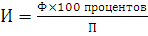 Ф – фактические значения целевых индикаторов Программы;П – плановые значения целевых индикаторов Программы.Программа признаётся эффективной при значении И не менее 
100 процентов.3. Оценка уровня финансирования мероприятий Программы (Ф) определяется по следующей формуле:Ф =			  , где: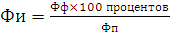 Фф – фактический уровень финансирования мероприятий Программы;Фп – объём финансирования мероприятия, предусмотренный Программой.Программа признаётся эффективной при значении Ф, равном 
100 процентам.__________________ПРАВИТЕЛЬСТВО УЛЬЯНОВСКОЙ ОБЛАСТИПРАВИТЕЛЬСТВО УЛЬЯНОВСКОЙ ОБЛАСТИП О С Т А Н О В Л Е Н И ЕП О С Т А Н О В Л Е Н И Е14 июля 2015 г.№ 326-ПНаименование Программы–региональная программа Ульяновской области «Повышение мобильности трудовых ресурсов» на 2015 год (далее – Программа).Основание для разработки Программы –Закон Российской Федерации от 19.04.1991              № 1032-1 «О занятости населения 
в Российской Федерации»;постановление Правительства Российской Федерации от 02.06.2015 № 530 
«Об утверждении Правил предоставления 
и распределения субсидий из федерального бюджета бюджетам субъектов Российской Федерации на софинансирование региональных программ повышения мобильности трудовых ресурсов в рамках подпрограммы «Активная политика занятости населения и социальная поддержка безработных граждан» государственной программы Российской Федерации «Содействие занятости населения»;распоряжение Правительства Российской Федерации от 20.04.2015 № 696-р;приказ Министерства труда и социальной защиты Российской Федерации от 04.06.2015 № 343н «Об утверждении Типовой региональной программы повышения мобильности трудовых ресурсов».Ответственный исполнитель Программы–Главное управление труда, занятости 
и социального благополучия Ульяновской области (далее – уполномоченный орган).Участники Программы–акционерное общество «Авиастар СП»;общество с ограниченной ответственностью  «Сенгилеевский цементный завод»;общество с ограниченной ответственностью «РОС-бекон»;общество с ограниченной ответственностью «Марс»;общество с ограниченной ответственностью «Бриджстоун корпорейшн»;общество с ограниченной ответственностью «Мартур»;общество с ограниченной ответственностью «Интеравионика»;общество с ограниченной ответственностью «Хелипорт Ульяновск»;общество с ограниченной ответственностью «Симбирские печи»;общество с ограниченной ответственностью меловой завод «Шиловский»;общество с ограниченной ответственностью Седрус (КС-Инвест);общество с ограниченной ответственностью «Финанс плюс».Цель Программы–содействие социально-экономическому раз-витию Ульяновской области в части обеспечения потребности экономики в притоке трудовых ресурсов за счёт привлечения в Ульяновскую область специалистов из других регионов Российской Федерации.Задачи Программы–формирование условий для безоговорочных обязательств работодателя перед работниками, привлекаемыми из других регионов;финансовая поддержка работодателей, привлекающих работников в Ульяновскую область.Целевые индикаторы Программы–число созданных при реализации инвестиционного проекта, включённого 
в Программу, новых рабочих мест, включая высокопроизводительные рабочие места;численность работников, привлечённых работодателями из других субъектов Российской Федерации для реализации инвестиционных проектов, включённых 
в Программу;доля работников, продолжающих осуществлять трудовую деятельность, на конец отчётного периода в общей численности работников, привлечённых работодателями из других субъектов Российской Федерации для реализации инвестиционных проектов, включённых в Программу;доля высококвалифицированных специа-листов в общей численности работников, привлечённых работодателями из других субъектов Российской Федерации для реализации инвестиционных проектов, включённых в Программу.Срок реализации Программы–2015 год.Объёмы и источники финансированияПрограммы–общий объём финансирования мероприятий Программы составит 75187,0 тыс. рублей, 
в том числе: субсидия из федерального бюджета 
на реализацию Программы – 42187,5 тыс. рублей;средства областного бюджета Ульяновской области – 14249,5 тыс. рублей;средства работодателей – 18750,0 тыс. рублей.Ожидаемые конечные результаты реализации Программы–численность работников, привлечённых работодателями для реализации инвестици-онных проектов, включённых в Программу, – 250 человек.№ п/пНаименованиеиндикатораЕдиницаизмеренияБазовое значение целевого индикатораЗначение целевого индикатора1.Число созданных при реализации инвестиционного проекта, включённого в региональную программу Ульяновской области «Повышение мобильности трудовых ресурсов» на 2015 год 
(далее – Программа), новых рабочих мест, включая высокопроизводительные рабочие местаединиц2502502.Численность работников, привлечённых работодателями из других субъектов Российской Федерации для реализации инвестиционных проектов, включённых в Программучеловек2502503.Доля работников, продолжающих осуществлять трудовую деятельность, на конец отчётного периода в общей численности работников, привлечённых работодателями из других субъектов Российской Федерации для реализации инвестиционных проектов, включённых в Программупроцентов1001004.Доля высококвалифицированных специалистов в общей численности работников, привлечённых работодателями из других субъектов Российской Федерации для реализации инвестиционных проектов, включённых в Программупроцентов5050Акционерное общество «Авиастар-СП»Акционерное общество «Авиастар-СП»Акционерное общество «Авиастар-СП»Акционерное общество «Авиастар-СП»Акционерное общество «Авиастар-СП»Акционерное общество «Авиастар-СП»Акционерное общество «Авиастар-СП»Акционерное общество «Авиастар-СП»Акционерное общество «Авиастар-СП»Акционерное общество «Авиастар-СП»Акционерное общество «Авиастар-СП»Акционерное общество «Авиастар-СП»Акционерное общество «Авиастар-СП»Акционерное общество «Авиастар-СП»Акционерное общество «Авиастар-СП»Акционерное общество «Авиастар-СП»Акционерное общество «Авиастар-СП»Акционерное общество «Авиастар-СП»Наименование инвестиционного проектаПроизводство тяжёлого военно-транспортного самолёта Ил-76МД-90А и его модификацийПроизводство тяжёлого военно-транспортного самолёта Ил-76МД-90А и его модификацийПроизводство тяжёлого военно-транспортного самолёта Ил-76МД-90А и его модификацийПроизводство тяжёлого военно-транспортного самолёта Ил-76МД-90А и его модификацийПроизводство тяжёлого военно-транспортного самолёта Ил-76МД-90А и его модификацийПроизводство тяжёлого военно-транспортного самолёта Ил-76МД-90А и его модификацийПроизводство тяжёлого военно-транспортного самолёта Ил-76МД-90А и его модификацийПроизводство тяжёлого военно-транспортного самолёта Ил-76МД-90А и его модификацийПроизводство тяжёлого военно-транспортного самолёта Ил-76МД-90А и его модификацийПроизводство тяжёлого военно-транспортного самолёта Ил-76МД-90А и его модификацийПроизводство тяжёлого военно-транспортного самолёта Ил-76МД-90А и его модификацийПроизводство тяжёлого военно-транспортного самолёта Ил-76МД-90А и его модификацийПроизводство тяжёлого военно-транспортного самолёта Ил-76МД-90А и его модификацийПроизводство тяжёлого военно-транспортного самолёта Ил-76МД-90А и его модификацийПроизводство тяжёлого военно-транспортного самолёта Ил-76МД-90А и его модификацийПроизводство тяжёлого военно-транспортного самолёта Ил-76МД-90А и его модификацийПроизводство тяжёлого военно-транспортного самолёта Ил-76МД-90А и его модификацийАдрес расположения (регистрации) площадки реализации инвестиционного проекта432072, г. Ульяновск, проспект Антонова, 1432072, г. Ульяновск, проспект Антонова, 1432072, г. Ульяновск, проспект Антонова, 1432072, г. Ульяновск, проспект Антонова, 1432072, г. Ульяновск, проспект Антонова, 1432072, г. Ульяновск, проспект Антонова, 1432072, г. Ульяновск, проспект Антонова, 1432072, г. Ульяновск, проспект Антонова, 1432072, г. Ульяновск, проспект Антонова, 1432072, г. Ульяновск, проспект Антонова, 1432072, г. Ульяновск, проспект Антонова, 1432072, г. Ульяновск, проспект Антонова, 1432072, г. Ульяновск, проспект Антонова, 1432072, г. Ульяновск, проспект Антонова, 1432072, г. Ульяновск, проспект Антонова, 1432072, г. Ульяновск, проспект Антонова, 1432072, г. Ульяновск, проспект Антонова, 1Краткая характеристика инвестиционного проекта (цели и задачи, конечный продукт, ожидаемый результат)Обеспечение выполнения государственной программы вооружения на 2011-2020 годы в части плановой программы выпуска Ил-76МД-90А.Инвестиции направляются на техническое перевооружение и реконструкцию производства для изготовления тяжёлого военно-транспортного самолёта Ил-76МД-90А на базе современного высокопроизводительного оборудования и новейших технологий, для обеспечения производства изделий авиационной техники, повышения эффективности и конкурентоспособности производстваОбеспечение выполнения государственной программы вооружения на 2011-2020 годы в части плановой программы выпуска Ил-76МД-90А.Инвестиции направляются на техническое перевооружение и реконструкцию производства для изготовления тяжёлого военно-транспортного самолёта Ил-76МД-90А на базе современного высокопроизводительного оборудования и новейших технологий, для обеспечения производства изделий авиационной техники, повышения эффективности и конкурентоспособности производстваОбеспечение выполнения государственной программы вооружения на 2011-2020 годы в части плановой программы выпуска Ил-76МД-90А.Инвестиции направляются на техническое перевооружение и реконструкцию производства для изготовления тяжёлого военно-транспортного самолёта Ил-76МД-90А на базе современного высокопроизводительного оборудования и новейших технологий, для обеспечения производства изделий авиационной техники, повышения эффективности и конкурентоспособности производстваОбеспечение выполнения государственной программы вооружения на 2011-2020 годы в части плановой программы выпуска Ил-76МД-90А.Инвестиции направляются на техническое перевооружение и реконструкцию производства для изготовления тяжёлого военно-транспортного самолёта Ил-76МД-90А на базе современного высокопроизводительного оборудования и новейших технологий, для обеспечения производства изделий авиационной техники, повышения эффективности и конкурентоспособности производстваОбеспечение выполнения государственной программы вооружения на 2011-2020 годы в части плановой программы выпуска Ил-76МД-90А.Инвестиции направляются на техническое перевооружение и реконструкцию производства для изготовления тяжёлого военно-транспортного самолёта Ил-76МД-90А на базе современного высокопроизводительного оборудования и новейших технологий, для обеспечения производства изделий авиационной техники, повышения эффективности и конкурентоспособности производстваОбеспечение выполнения государственной программы вооружения на 2011-2020 годы в части плановой программы выпуска Ил-76МД-90А.Инвестиции направляются на техническое перевооружение и реконструкцию производства для изготовления тяжёлого военно-транспортного самолёта Ил-76МД-90А на базе современного высокопроизводительного оборудования и новейших технологий, для обеспечения производства изделий авиационной техники, повышения эффективности и конкурентоспособности производстваОбеспечение выполнения государственной программы вооружения на 2011-2020 годы в части плановой программы выпуска Ил-76МД-90А.Инвестиции направляются на техническое перевооружение и реконструкцию производства для изготовления тяжёлого военно-транспортного самолёта Ил-76МД-90А на базе современного высокопроизводительного оборудования и новейших технологий, для обеспечения производства изделий авиационной техники, повышения эффективности и конкурентоспособности производстваОбеспечение выполнения государственной программы вооружения на 2011-2020 годы в части плановой программы выпуска Ил-76МД-90А.Инвестиции направляются на техническое перевооружение и реконструкцию производства для изготовления тяжёлого военно-транспортного самолёта Ил-76МД-90А на базе современного высокопроизводительного оборудования и новейших технологий, для обеспечения производства изделий авиационной техники, повышения эффективности и конкурентоспособности производстваОбеспечение выполнения государственной программы вооружения на 2011-2020 годы в части плановой программы выпуска Ил-76МД-90А.Инвестиции направляются на техническое перевооружение и реконструкцию производства для изготовления тяжёлого военно-транспортного самолёта Ил-76МД-90А на базе современного высокопроизводительного оборудования и новейших технологий, для обеспечения производства изделий авиационной техники, повышения эффективности и конкурентоспособности производстваОбеспечение выполнения государственной программы вооружения на 2011-2020 годы в части плановой программы выпуска Ил-76МД-90А.Инвестиции направляются на техническое перевооружение и реконструкцию производства для изготовления тяжёлого военно-транспортного самолёта Ил-76МД-90А на базе современного высокопроизводительного оборудования и новейших технологий, для обеспечения производства изделий авиационной техники, повышения эффективности и конкурентоспособности производстваОбеспечение выполнения государственной программы вооружения на 2011-2020 годы в части плановой программы выпуска Ил-76МД-90А.Инвестиции направляются на техническое перевооружение и реконструкцию производства для изготовления тяжёлого военно-транспортного самолёта Ил-76МД-90А на базе современного высокопроизводительного оборудования и новейших технологий, для обеспечения производства изделий авиационной техники, повышения эффективности и конкурентоспособности производстваОбеспечение выполнения государственной программы вооружения на 2011-2020 годы в части плановой программы выпуска Ил-76МД-90А.Инвестиции направляются на техническое перевооружение и реконструкцию производства для изготовления тяжёлого военно-транспортного самолёта Ил-76МД-90А на базе современного высокопроизводительного оборудования и новейших технологий, для обеспечения производства изделий авиационной техники, повышения эффективности и конкурентоспособности производстваОбеспечение выполнения государственной программы вооружения на 2011-2020 годы в части плановой программы выпуска Ил-76МД-90А.Инвестиции направляются на техническое перевооружение и реконструкцию производства для изготовления тяжёлого военно-транспортного самолёта Ил-76МД-90А на базе современного высокопроизводительного оборудования и новейших технологий, для обеспечения производства изделий авиационной техники, повышения эффективности и конкурентоспособности производстваОбеспечение выполнения государственной программы вооружения на 2011-2020 годы в части плановой программы выпуска Ил-76МД-90А.Инвестиции направляются на техническое перевооружение и реконструкцию производства для изготовления тяжёлого военно-транспортного самолёта Ил-76МД-90А на базе современного высокопроизводительного оборудования и новейших технологий, для обеспечения производства изделий авиационной техники, повышения эффективности и конкурентоспособности производстваОбеспечение выполнения государственной программы вооружения на 2011-2020 годы в части плановой программы выпуска Ил-76МД-90А.Инвестиции направляются на техническое перевооружение и реконструкцию производства для изготовления тяжёлого военно-транспортного самолёта Ил-76МД-90А на базе современного высокопроизводительного оборудования и новейших технологий, для обеспечения производства изделий авиационной техники, повышения эффективности и конкурентоспособности производстваОбеспечение выполнения государственной программы вооружения на 2011-2020 годы в части плановой программы выпуска Ил-76МД-90А.Инвестиции направляются на техническое перевооружение и реконструкцию производства для изготовления тяжёлого военно-транспортного самолёта Ил-76МД-90А на базе современного высокопроизводительного оборудования и новейших технологий, для обеспечения производства изделий авиационной техники, повышения эффективности и конкурентоспособности производстваОбеспечение выполнения государственной программы вооружения на 2011-2020 годы в части плановой программы выпуска Ил-76МД-90А.Инвестиции направляются на техническое перевооружение и реконструкцию производства для изготовления тяжёлого военно-транспортного самолёта Ил-76МД-90А на базе современного высокопроизводительного оборудования и новейших технологий, для обеспечения производства изделий авиационной техники, повышения эффективности и конкурентоспособности производстваСрок реализации инвестиционного проекта2011-2020 годы2011-2020 годы2011-2020 годы2011-2020 годы2011-2020 годы2011-2020 годы2011-2020 годы2011-2020 годы2011-2020 годы2011-2020 годы2011-2020 годы2011-2020 годы2011-2020 годы2011-2020 годы2011-2020 годы2011-2020 годы2011-2020 годыОбъём капитальных вложенийВ соответствии с утверждёнными Правительством Российской Федерации объёмами в рамках федеральной целевой программы «Развитие оборонно-промышленного комплекса»В соответствии с утверждёнными Правительством Российской Федерации объёмами в рамках федеральной целевой программы «Развитие оборонно-промышленного комплекса»В соответствии с утверждёнными Правительством Российской Федерации объёмами в рамках федеральной целевой программы «Развитие оборонно-промышленного комплекса»В соответствии с утверждёнными Правительством Российской Федерации объёмами в рамках федеральной целевой программы «Развитие оборонно-промышленного комплекса»В соответствии с утверждёнными Правительством Российской Федерации объёмами в рамках федеральной целевой программы «Развитие оборонно-промышленного комплекса»В соответствии с утверждёнными Правительством Российской Федерации объёмами в рамках федеральной целевой программы «Развитие оборонно-промышленного комплекса»В соответствии с утверждёнными Правительством Российской Федерации объёмами в рамках федеральной целевой программы «Развитие оборонно-промышленного комплекса»В соответствии с утверждёнными Правительством Российской Федерации объёмами в рамках федеральной целевой программы «Развитие оборонно-промышленного комплекса»В соответствии с утверждёнными Правительством Российской Федерации объёмами в рамках федеральной целевой программы «Развитие оборонно-промышленного комплекса»В соответствии с утверждёнными Правительством Российской Федерации объёмами в рамках федеральной целевой программы «Развитие оборонно-промышленного комплекса»В соответствии с утверждёнными Правительством Российской Федерации объёмами в рамках федеральной целевой программы «Развитие оборонно-промышленного комплекса»В соответствии с утверждёнными Правительством Российской Федерации объёмами в рамках федеральной целевой программы «Развитие оборонно-промышленного комплекса»В соответствии с утверждёнными Правительством Российской Федерации объёмами в рамках федеральной целевой программы «Развитие оборонно-промышленного комплекса»В соответствии с утверждёнными Правительством Российской Федерации объёмами в рамках федеральной целевой программы «Развитие оборонно-промышленного комплекса»В соответствии с утверждёнными Правительством Российской Федерации объёмами в рамках федеральной целевой программы «Развитие оборонно-промышленного комплекса»В соответствии с утверждёнными Правительством Российской Федерации объёмами в рамках федеральной целевой программы «Развитие оборонно-промышленного комплекса»В соответствии с утверждёнными Правительством Российской Федерации объёмами в рамках федеральной целевой программы «Развитие оборонно-промышленного комплекса»Социальные гарантииСогласно Трудовому кодексу Российской ФедерацииСогласно Трудовому кодексу Российской ФедерацииСогласно Трудовому кодексу Российской ФедерацииСогласно Трудовому кодексу Российской ФедерацииСогласно Трудовому кодексу Российской ФедерацииСогласно Трудовому кодексу Российской ФедерацииСогласно Трудовому кодексу Российской ФедерацииСогласно Трудовому кодексу Российской ФедерацииСогласно Трудовому кодексу Российской ФедерацииСогласно Трудовому кодексу Российской ФедерацииСогласно Трудовому кодексу Российской ФедерацииСогласно Трудовому кодексу Российской ФедерацииСогласно Трудовому кодексу Российской ФедерацииСогласно Трудовому кодексу Российской ФедерацииСогласно Трудовому кодексу Российской ФедерацииСогласно Трудовому кодексу Российской ФедерацииСогласно Трудовому кодексу Российской ФедерацииМеры поддержки, способствующие привлечению работодателями граждан из других субъектов Российской Федерации для трудоустройства на объектах инвестиционных проектов, включённых в региональную программу Ульяновской области «Повышение мобильности трудовых ресурсов» на 2015 год (далее – Программа)Компенсации и иные выплаты, направленные на достижение следующих целей:приобретение проездных документов для переезда 
к месту работы в Ульяновскую область работника, 
а также членов его семьи;оплата доставки багажа с личными вещами работника, а также членов его семьи;внесение платы по договору найма жилого помещения (квартиры, дома, номера в гостинице, комнаты в общежитии) для проживания работника, а также членов его семьи в период действия трудового договора с работодателем;приобретение жилья, в том числе по договору ипотечного кредитования;материальная помощь на приобретение предметов обихода (кухонной утвари, постельных принадлежностей, мебели, бытовой техники);профессиональное обучение работникаКомпенсации и иные выплаты, направленные на достижение следующих целей:приобретение проездных документов для переезда 
к месту работы в Ульяновскую область работника, 
а также членов его семьи;оплата доставки багажа с личными вещами работника, а также членов его семьи;внесение платы по договору найма жилого помещения (квартиры, дома, номера в гостинице, комнаты в общежитии) для проживания работника, а также членов его семьи в период действия трудового договора с работодателем;приобретение жилья, в том числе по договору ипотечного кредитования;материальная помощь на приобретение предметов обихода (кухонной утвари, постельных принадлежностей, мебели, бытовой техники);профессиональное обучение работникаКомпенсации и иные выплаты, направленные на достижение следующих целей:приобретение проездных документов для переезда 
к месту работы в Ульяновскую область работника, 
а также членов его семьи;оплата доставки багажа с личными вещами работника, а также членов его семьи;внесение платы по договору найма жилого помещения (квартиры, дома, номера в гостинице, комнаты в общежитии) для проживания работника, а также членов его семьи в период действия трудового договора с работодателем;приобретение жилья, в том числе по договору ипотечного кредитования;материальная помощь на приобретение предметов обихода (кухонной утвари, постельных принадлежностей, мебели, бытовой техники);профессиональное обучение работникаКомпенсации и иные выплаты, направленные на достижение следующих целей:приобретение проездных документов для переезда 
к месту работы в Ульяновскую область работника, 
а также членов его семьи;оплата доставки багажа с личными вещами работника, а также членов его семьи;внесение платы по договору найма жилого помещения (квартиры, дома, номера в гостинице, комнаты в общежитии) для проживания работника, а также членов его семьи в период действия трудового договора с работодателем;приобретение жилья, в том числе по договору ипотечного кредитования;материальная помощь на приобретение предметов обихода (кухонной утвари, постельных принадлежностей, мебели, бытовой техники);профессиональное обучение работникаКомпенсации и иные выплаты, направленные на достижение следующих целей:приобретение проездных документов для переезда 
к месту работы в Ульяновскую область работника, 
а также членов его семьи;оплата доставки багажа с личными вещами работника, а также членов его семьи;внесение платы по договору найма жилого помещения (квартиры, дома, номера в гостинице, комнаты в общежитии) для проживания работника, а также членов его семьи в период действия трудового договора с работодателем;приобретение жилья, в том числе по договору ипотечного кредитования;материальная помощь на приобретение предметов обихода (кухонной утвари, постельных принадлежностей, мебели, бытовой техники);профессиональное обучение работникаКомпенсации и иные выплаты, направленные на достижение следующих целей:приобретение проездных документов для переезда 
к месту работы в Ульяновскую область работника, 
а также членов его семьи;оплата доставки багажа с личными вещами работника, а также членов его семьи;внесение платы по договору найма жилого помещения (квартиры, дома, номера в гостинице, комнаты в общежитии) для проживания работника, а также членов его семьи в период действия трудового договора с работодателем;приобретение жилья, в том числе по договору ипотечного кредитования;материальная помощь на приобретение предметов обихода (кухонной утвари, постельных принадлежностей, мебели, бытовой техники);профессиональное обучение работникаКомпенсации и иные выплаты, направленные на достижение следующих целей:приобретение проездных документов для переезда 
к месту работы в Ульяновскую область работника, 
а также членов его семьи;оплата доставки багажа с личными вещами работника, а также членов его семьи;внесение платы по договору найма жилого помещения (квартиры, дома, номера в гостинице, комнаты в общежитии) для проживания работника, а также членов его семьи в период действия трудового договора с работодателем;приобретение жилья, в том числе по договору ипотечного кредитования;материальная помощь на приобретение предметов обихода (кухонной утвари, постельных принадлежностей, мебели, бытовой техники);профессиональное обучение работникаКомпенсации и иные выплаты, направленные на достижение следующих целей:приобретение проездных документов для переезда 
к месту работы в Ульяновскую область работника, 
а также членов его семьи;оплата доставки багажа с личными вещами работника, а также членов его семьи;внесение платы по договору найма жилого помещения (квартиры, дома, номера в гостинице, комнаты в общежитии) для проживания работника, а также членов его семьи в период действия трудового договора с работодателем;приобретение жилья, в том числе по договору ипотечного кредитования;материальная помощь на приобретение предметов обихода (кухонной утвари, постельных принадлежностей, мебели, бытовой техники);профессиональное обучение работникаКомпенсации и иные выплаты, направленные на достижение следующих целей:приобретение проездных документов для переезда 
к месту работы в Ульяновскую область работника, 
а также членов его семьи;оплата доставки багажа с личными вещами работника, а также членов его семьи;внесение платы по договору найма жилого помещения (квартиры, дома, номера в гостинице, комнаты в общежитии) для проживания работника, а также членов его семьи в период действия трудового договора с работодателем;приобретение жилья, в том числе по договору ипотечного кредитования;материальная помощь на приобретение предметов обихода (кухонной утвари, постельных принадлежностей, мебели, бытовой техники);профессиональное обучение работникаКомпенсации и иные выплаты, направленные на достижение следующих целей:приобретение проездных документов для переезда 
к месту работы в Ульяновскую область работника, 
а также членов его семьи;оплата доставки багажа с личными вещами работника, а также членов его семьи;внесение платы по договору найма жилого помещения (квартиры, дома, номера в гостинице, комнаты в общежитии) для проживания работника, а также членов его семьи в период действия трудового договора с работодателем;приобретение жилья, в том числе по договору ипотечного кредитования;материальная помощь на приобретение предметов обихода (кухонной утвари, постельных принадлежностей, мебели, бытовой техники);профессиональное обучение работникаКомпенсации и иные выплаты, направленные на достижение следующих целей:приобретение проездных документов для переезда 
к месту работы в Ульяновскую область работника, 
а также членов его семьи;оплата доставки багажа с личными вещами работника, а также членов его семьи;внесение платы по договору найма жилого помещения (квартиры, дома, номера в гостинице, комнаты в общежитии) для проживания работника, а также членов его семьи в период действия трудового договора с работодателем;приобретение жилья, в том числе по договору ипотечного кредитования;материальная помощь на приобретение предметов обихода (кухонной утвари, постельных принадлежностей, мебели, бытовой техники);профессиональное обучение работникаКомпенсации и иные выплаты, направленные на достижение следующих целей:приобретение проездных документов для переезда 
к месту работы в Ульяновскую область работника, 
а также членов его семьи;оплата доставки багажа с личными вещами работника, а также членов его семьи;внесение платы по договору найма жилого помещения (квартиры, дома, номера в гостинице, комнаты в общежитии) для проживания работника, а также членов его семьи в период действия трудового договора с работодателем;приобретение жилья, в том числе по договору ипотечного кредитования;материальная помощь на приобретение предметов обихода (кухонной утвари, постельных принадлежностей, мебели, бытовой техники);профессиональное обучение работникаКомпенсации и иные выплаты, направленные на достижение следующих целей:приобретение проездных документов для переезда 
к месту работы в Ульяновскую область работника, 
а также членов его семьи;оплата доставки багажа с личными вещами работника, а также членов его семьи;внесение платы по договору найма жилого помещения (квартиры, дома, номера в гостинице, комнаты в общежитии) для проживания работника, а также членов его семьи в период действия трудового договора с работодателем;приобретение жилья, в том числе по договору ипотечного кредитования;материальная помощь на приобретение предметов обихода (кухонной утвари, постельных принадлежностей, мебели, бытовой техники);профессиональное обучение работникаКомпенсации и иные выплаты, направленные на достижение следующих целей:приобретение проездных документов для переезда 
к месту работы в Ульяновскую область работника, 
а также членов его семьи;оплата доставки багажа с личными вещами работника, а также членов его семьи;внесение платы по договору найма жилого помещения (квартиры, дома, номера в гостинице, комнаты в общежитии) для проживания работника, а также членов его семьи в период действия трудового договора с работодателем;приобретение жилья, в том числе по договору ипотечного кредитования;материальная помощь на приобретение предметов обихода (кухонной утвари, постельных принадлежностей, мебели, бытовой техники);профессиональное обучение работникаКомпенсации и иные выплаты, направленные на достижение следующих целей:приобретение проездных документов для переезда 
к месту работы в Ульяновскую область работника, 
а также членов его семьи;оплата доставки багажа с личными вещами работника, а также членов его семьи;внесение платы по договору найма жилого помещения (квартиры, дома, номера в гостинице, комнаты в общежитии) для проживания работника, а также членов его семьи в период действия трудового договора с работодателем;приобретение жилья, в том числе по договору ипотечного кредитования;материальная помощь на приобретение предметов обихода (кухонной утвари, постельных принадлежностей, мебели, бытовой техники);профессиональное обучение работникаКомпенсации и иные выплаты, направленные на достижение следующих целей:приобретение проездных документов для переезда 
к месту работы в Ульяновскую область работника, 
а также членов его семьи;оплата доставки багажа с личными вещами работника, а также членов его семьи;внесение платы по договору найма жилого помещения (квартиры, дома, номера в гостинице, комнаты в общежитии) для проживания работника, а также членов его семьи в период действия трудового договора с работодателем;приобретение жилья, в том числе по договору ипотечного кредитования;материальная помощь на приобретение предметов обихода (кухонной утвари, постельных принадлежностей, мебели, бытовой техники);профессиональное обучение работникаКомпенсации и иные выплаты, направленные на достижение следующих целей:приобретение проездных документов для переезда 
к месту работы в Ульяновскую область работника, 
а также членов его семьи;оплата доставки багажа с личными вещами работника, а также членов его семьи;внесение платы по договору найма жилого помещения (квартиры, дома, номера в гостинице, комнаты в общежитии) для проживания работника, а также членов его семьи в период действия трудового договора с работодателем;приобретение жилья, в том числе по договору ипотечного кредитования;материальная помощь на приобретение предметов обихода (кухонной утвари, постельных принадлежностей, мебели, бытовой техники);профессиональное обучение работникаХарактеристика сферы социально-экономического развития муниципального образования Ульяновской области, на территории которого реализуется инвестиционный проект, требующий привлечения трудовых ресурсовВ муниципальном образовании имеется развитая система общественного транспорта (электрического, автомобильного). Доступны услуги речного транспорта, авиационного, железнодорожного и автомобильного междугородного транспорта.Имеется развитый рынок жилья, в том числе арендного.Современная социальная инфраструктура обеспечивает возможности получения образования (от дошкольного до высшего профессионального), медицинского и лекарственного обеспечения, занятий физической культурой и спортом, проведения культурного досугаВ муниципальном образовании имеется развитая система общественного транспорта (электрического, автомобильного). Доступны услуги речного транспорта, авиационного, железнодорожного и автомобильного междугородного транспорта.Имеется развитый рынок жилья, в том числе арендного.Современная социальная инфраструктура обеспечивает возможности получения образования (от дошкольного до высшего профессионального), медицинского и лекарственного обеспечения, занятий физической культурой и спортом, проведения культурного досугаВ муниципальном образовании имеется развитая система общественного транспорта (электрического, автомобильного). Доступны услуги речного транспорта, авиационного, железнодорожного и автомобильного междугородного транспорта.Имеется развитый рынок жилья, в том числе арендного.Современная социальная инфраструктура обеспечивает возможности получения образования (от дошкольного до высшего профессионального), медицинского и лекарственного обеспечения, занятий физической культурой и спортом, проведения культурного досугаВ муниципальном образовании имеется развитая система общественного транспорта (электрического, автомобильного). Доступны услуги речного транспорта, авиационного, железнодорожного и автомобильного междугородного транспорта.Имеется развитый рынок жилья, в том числе арендного.Современная социальная инфраструктура обеспечивает возможности получения образования (от дошкольного до высшего профессионального), медицинского и лекарственного обеспечения, занятий физической культурой и спортом, проведения культурного досугаВ муниципальном образовании имеется развитая система общественного транспорта (электрического, автомобильного). Доступны услуги речного транспорта, авиационного, железнодорожного и автомобильного междугородного транспорта.Имеется развитый рынок жилья, в том числе арендного.Современная социальная инфраструктура обеспечивает возможности получения образования (от дошкольного до высшего профессионального), медицинского и лекарственного обеспечения, занятий физической культурой и спортом, проведения культурного досугаВ муниципальном образовании имеется развитая система общественного транспорта (электрического, автомобильного). Доступны услуги речного транспорта, авиационного, железнодорожного и автомобильного междугородного транспорта.Имеется развитый рынок жилья, в том числе арендного.Современная социальная инфраструктура обеспечивает возможности получения образования (от дошкольного до высшего профессионального), медицинского и лекарственного обеспечения, занятий физической культурой и спортом, проведения культурного досугаВ муниципальном образовании имеется развитая система общественного транспорта (электрического, автомобильного). Доступны услуги речного транспорта, авиационного, железнодорожного и автомобильного междугородного транспорта.Имеется развитый рынок жилья, в том числе арендного.Современная социальная инфраструктура обеспечивает возможности получения образования (от дошкольного до высшего профессионального), медицинского и лекарственного обеспечения, занятий физической культурой и спортом, проведения культурного досугаВ муниципальном образовании имеется развитая система общественного транспорта (электрического, автомобильного). Доступны услуги речного транспорта, авиационного, железнодорожного и автомобильного междугородного транспорта.Имеется развитый рынок жилья, в том числе арендного.Современная социальная инфраструктура обеспечивает возможности получения образования (от дошкольного до высшего профессионального), медицинского и лекарственного обеспечения, занятий физической культурой и спортом, проведения культурного досугаВ муниципальном образовании имеется развитая система общественного транспорта (электрического, автомобильного). Доступны услуги речного транспорта, авиационного, железнодорожного и автомобильного междугородного транспорта.Имеется развитый рынок жилья, в том числе арендного.Современная социальная инфраструктура обеспечивает возможности получения образования (от дошкольного до высшего профессионального), медицинского и лекарственного обеспечения, занятий физической культурой и спортом, проведения культурного досугаВ муниципальном образовании имеется развитая система общественного транспорта (электрического, автомобильного). Доступны услуги речного транспорта, авиационного, железнодорожного и автомобильного междугородного транспорта.Имеется развитый рынок жилья, в том числе арендного.Современная социальная инфраструктура обеспечивает возможности получения образования (от дошкольного до высшего профессионального), медицинского и лекарственного обеспечения, занятий физической культурой и спортом, проведения культурного досугаВ муниципальном образовании имеется развитая система общественного транспорта (электрического, автомобильного). Доступны услуги речного транспорта, авиационного, железнодорожного и автомобильного междугородного транспорта.Имеется развитый рынок жилья, в том числе арендного.Современная социальная инфраструктура обеспечивает возможности получения образования (от дошкольного до высшего профессионального), медицинского и лекарственного обеспечения, занятий физической культурой и спортом, проведения культурного досугаВ муниципальном образовании имеется развитая система общественного транспорта (электрического, автомобильного). Доступны услуги речного транспорта, авиационного, железнодорожного и автомобильного междугородного транспорта.Имеется развитый рынок жилья, в том числе арендного.Современная социальная инфраструктура обеспечивает возможности получения образования (от дошкольного до высшего профессионального), медицинского и лекарственного обеспечения, занятий физической культурой и спортом, проведения культурного досугаВ муниципальном образовании имеется развитая система общественного транспорта (электрического, автомобильного). Доступны услуги речного транспорта, авиационного, железнодорожного и автомобильного междугородного транспорта.Имеется развитый рынок жилья, в том числе арендного.Современная социальная инфраструктура обеспечивает возможности получения образования (от дошкольного до высшего профессионального), медицинского и лекарственного обеспечения, занятий физической культурой и спортом, проведения культурного досугаВ муниципальном образовании имеется развитая система общественного транспорта (электрического, автомобильного). Доступны услуги речного транспорта, авиационного, железнодорожного и автомобильного междугородного транспорта.Имеется развитый рынок жилья, в том числе арендного.Современная социальная инфраструктура обеспечивает возможности получения образования (от дошкольного до высшего профессионального), медицинского и лекарственного обеспечения, занятий физической культурой и спортом, проведения культурного досугаВ муниципальном образовании имеется развитая система общественного транспорта (электрического, автомобильного). Доступны услуги речного транспорта, авиационного, железнодорожного и автомобильного междугородного транспорта.Имеется развитый рынок жилья, в том числе арендного.Современная социальная инфраструктура обеспечивает возможности получения образования (от дошкольного до высшего профессионального), медицинского и лекарственного обеспечения, занятий физической культурой и спортом, проведения культурного досугаВ муниципальном образовании имеется развитая система общественного транспорта (электрического, автомобильного). Доступны услуги речного транспорта, авиационного, железнодорожного и автомобильного междугородного транспорта.Имеется развитый рынок жилья, в том числе арендного.Современная социальная инфраструктура обеспечивает возможности получения образования (от дошкольного до высшего профессионального), медицинского и лекарственного обеспечения, занятий физической культурой и спортом, проведения культурного досугаВ муниципальном образовании имеется развитая система общественного транспорта (электрического, автомобильного). Доступны услуги речного транспорта, авиационного, железнодорожного и автомобильного междугородного транспорта.Имеется развитый рынок жилья, в том числе арендного.Современная социальная инфраструктура обеспечивает возможности получения образования (от дошкольного до высшего профессионального), медицинского и лекарственного обеспечения, занятий физической культурой и спортом, проведения культурного досугаОбоснование необходимых финансовых средств на реализацию Программы, данные о прогнозных расходах работодателяСредства федерального бюджета, 
тыс. рублейСредства областного бюджета Ульяновской области, 
тыс. рублейСредства областного бюджета Ульяновской области, 
тыс. рублейСредства областного бюджета Ульяновской области, 
тыс. рублейСредства областного бюджета Ульяновской области, 
тыс. рублейСредства областного бюджета Ульяновской области, 
тыс. рублейСредства областного бюджета Ульяновской области, 
тыс. рублейСредства областного бюджета Ульяновской области, 
тыс. рублейСредства областного бюджета Ульяновской области, 
тыс. рублейПрогнозные расходы работодателей, 
тыс. рублейПрогнозные расходы работодателей, 
тыс. рублейПрогнозные расходы работодателей, 
тыс. рублейПрогнозные расходы работодателей, 
тыс. рублейПрогнозные расходы работодателей, 
тыс. рублейПрогнозные расходы работодателей, 
тыс. рублейПрогнозные расходы работодателей, 
тыс. рублейПрогнозные расходы работодателей, 
тыс. рублейОбоснование необходимых финансовых средств на реализацию Программы, данные о прогнозных расходах работодателя2868,8956,3956,3956,3956,3956,3956,3956,3956,31275,01275,01275,01275,01275,01275,01275,01275,0Число вновь создаваемых рабочих мест45004500450045004500450045004500450045004500450045004500450045004500из них высокопроизводительных40004000400040004000400040004000400040004000400040004000400040004000Общее число вакансий, на которые планируется привлекать специалистов из других регионов450450450450450450450450450450450450450450450450450из них высокопроизводительные рабочие места400400400400400400400400400400400400400400400400400Уровень среднемесячной начисленной заработной платы работников по предприятию, рублей26000 26000 26000 26000 26000 26000 26000 26000 26000 26000 26000 26000 26000 26000 26000 26000 26000 Число вакансий, на которые планируется привлекать работников из других регионов в 2015 году1717171717171717171717171717171717Перечень профессий (специальностей), на которые планируется привлекать работников из других субъектов Российской Федерации, из числа тех, потребность по которым невозможно удовлетворить за счёт региональных трудовых ресурсов (отсутствует предложение на региональном рынке труда)Оператор станков с числовым программным управлением 4-6 разряда;слесарь по изготовлению и доводке летательных аппаратов;токарь-расточник;инженер-технолог;инженер-конструктор;инженер-программист;слесарь-инструментальщик;контролёр сборочно-монтажных и ремонтных работ;контролёр материалов, металлов, полуфабрикатов и изделийОператор станков с числовым программным управлением 4-6 разряда;слесарь по изготовлению и доводке летательных аппаратов;токарь-расточник;инженер-технолог;инженер-конструктор;инженер-программист;слесарь-инструментальщик;контролёр сборочно-монтажных и ремонтных работ;контролёр материалов, металлов, полуфабрикатов и изделийОператор станков с числовым программным управлением 4-6 разряда;слесарь по изготовлению и доводке летательных аппаратов;токарь-расточник;инженер-технолог;инженер-конструктор;инженер-программист;слесарь-инструментальщик;контролёр сборочно-монтажных и ремонтных работ;контролёр материалов, металлов, полуфабрикатов и изделийОператор станков с числовым программным управлением 4-6 разряда;слесарь по изготовлению и доводке летательных аппаратов;токарь-расточник;инженер-технолог;инженер-конструктор;инженер-программист;слесарь-инструментальщик;контролёр сборочно-монтажных и ремонтных работ;контролёр материалов, металлов, полуфабрикатов и изделийОператор станков с числовым программным управлением 4-6 разряда;слесарь по изготовлению и доводке летательных аппаратов;токарь-расточник;инженер-технолог;инженер-конструктор;инженер-программист;слесарь-инструментальщик;контролёр сборочно-монтажных и ремонтных работ;контролёр материалов, металлов, полуфабрикатов и изделийОператор станков с числовым программным управлением 4-6 разряда;слесарь по изготовлению и доводке летательных аппаратов;токарь-расточник;инженер-технолог;инженер-конструктор;инженер-программист;слесарь-инструментальщик;контролёр сборочно-монтажных и ремонтных работ;контролёр материалов, металлов, полуфабрикатов и изделийОператор станков с числовым программным управлением 4-6 разряда;слесарь по изготовлению и доводке летательных аппаратов;токарь-расточник;инженер-технолог;инженер-конструктор;инженер-программист;слесарь-инструментальщик;контролёр сборочно-монтажных и ремонтных работ;контролёр материалов, металлов, полуфабрикатов и изделийОператор станков с числовым программным управлением 4-6 разряда;слесарь по изготовлению и доводке летательных аппаратов;токарь-расточник;инженер-технолог;инженер-конструктор;инженер-программист;слесарь-инструментальщик;контролёр сборочно-монтажных и ремонтных работ;контролёр материалов, металлов, полуфабрикатов и изделийОператор станков с числовым программным управлением 4-6 разряда;слесарь по изготовлению и доводке летательных аппаратов;токарь-расточник;инженер-технолог;инженер-конструктор;инженер-программист;слесарь-инструментальщик;контролёр сборочно-монтажных и ремонтных работ;контролёр материалов, металлов, полуфабрикатов и изделийОператор станков с числовым программным управлением 4-6 разряда;слесарь по изготовлению и доводке летательных аппаратов;токарь-расточник;инженер-технолог;инженер-конструктор;инженер-программист;слесарь-инструментальщик;контролёр сборочно-монтажных и ремонтных работ;контролёр материалов, металлов, полуфабрикатов и изделийОператор станков с числовым программным управлением 4-6 разряда;слесарь по изготовлению и доводке летательных аппаратов;токарь-расточник;инженер-технолог;инженер-конструктор;инженер-программист;слесарь-инструментальщик;контролёр сборочно-монтажных и ремонтных работ;контролёр материалов, металлов, полуфабрикатов и изделийОператор станков с числовым программным управлением 4-6 разряда;слесарь по изготовлению и доводке летательных аппаратов;токарь-расточник;инженер-технолог;инженер-конструктор;инженер-программист;слесарь-инструментальщик;контролёр сборочно-монтажных и ремонтных работ;контролёр материалов, металлов, полуфабрикатов и изделийОператор станков с числовым программным управлением 4-6 разряда;слесарь по изготовлению и доводке летательных аппаратов;токарь-расточник;инженер-технолог;инженер-конструктор;инженер-программист;слесарь-инструментальщик;контролёр сборочно-монтажных и ремонтных работ;контролёр материалов, металлов, полуфабрикатов и изделийОператор станков с числовым программным управлением 4-6 разряда;слесарь по изготовлению и доводке летательных аппаратов;токарь-расточник;инженер-технолог;инженер-конструктор;инженер-программист;слесарь-инструментальщик;контролёр сборочно-монтажных и ремонтных работ;контролёр материалов, металлов, полуфабрикатов и изделийОператор станков с числовым программным управлением 4-6 разряда;слесарь по изготовлению и доводке летательных аппаратов;токарь-расточник;инженер-технолог;инженер-конструктор;инженер-программист;слесарь-инструментальщик;контролёр сборочно-монтажных и ремонтных работ;контролёр материалов, металлов, полуфабрикатов и изделийОператор станков с числовым программным управлением 4-6 разряда;слесарь по изготовлению и доводке летательных аппаратов;токарь-расточник;инженер-технолог;инженер-конструктор;инженер-программист;слесарь-инструментальщик;контролёр сборочно-монтажных и ремонтных работ;контролёр материалов, металлов, полуфабрикатов и изделийОператор станков с числовым программным управлением 4-6 разряда;слесарь по изготовлению и доводке летательных аппаратов;токарь-расточник;инженер-технолог;инженер-конструктор;инженер-программист;слесарь-инструментальщик;контролёр сборочно-монтажных и ремонтных работ;контролёр материалов, металлов, полуфабрикатов и изделийАкционерное общество «Авиастар-СП»Акционерное общество «Авиастар-СП»Акционерное общество «Авиастар-СП»Акционерное общество «Авиастар-СП»Акционерное общество «Авиастар-СП»Акционерное общество «Авиастар-СП»Акционерное общество «Авиастар-СП»Акционерное общество «Авиастар-СП»Акционерное общество «Авиастар-СП»Акционерное общество «Авиастар-СП»Акционерное общество «Авиастар-СП»Акционерное общество «Авиастар-СП»Акционерное общество «Авиастар-СП»Акционерное общество «Авиастар-СП»Акционерное общество «Авиастар-СП»Акционерное общество «Авиастар-СП»Акционерное общество «Авиастар-СП»Акционерное общество «Авиастар-СП»Наименование инвестиционного проектаИзготовление и поставка компонентов акционерного общества «Авиастар-СП» для изготовления самолёта МС-21Изготовление и поставка компонентов акционерного общества «Авиастар-СП» для изготовления самолёта МС-21Изготовление и поставка компонентов акционерного общества «Авиастар-СП» для изготовления самолёта МС-21Изготовление и поставка компонентов акционерного общества «Авиастар-СП» для изготовления самолёта МС-21Изготовление и поставка компонентов акционерного общества «Авиастар-СП» для изготовления самолёта МС-21Изготовление и поставка компонентов акционерного общества «Авиастар-СП» для изготовления самолёта МС-21Изготовление и поставка компонентов акционерного общества «Авиастар-СП» для изготовления самолёта МС-21Изготовление и поставка компонентов акционерного общества «Авиастар-СП» для изготовления самолёта МС-21Изготовление и поставка компонентов акционерного общества «Авиастар-СП» для изготовления самолёта МС-21Изготовление и поставка компонентов акционерного общества «Авиастар-СП» для изготовления самолёта МС-21Изготовление и поставка компонентов акционерного общества «Авиастар-СП» для изготовления самолёта МС-21Изготовление и поставка компонентов акционерного общества «Авиастар-СП» для изготовления самолёта МС-21Изготовление и поставка компонентов акционерного общества «Авиастар-СП» для изготовления самолёта МС-21Изготовление и поставка компонентов акционерного общества «Авиастар-СП» для изготовления самолёта МС-21Изготовление и поставка компонентов акционерного общества «Авиастар-СП» для изготовления самолёта МС-21Изготовление и поставка компонентов акционерного общества «Авиастар-СП» для изготовления самолёта МС-21Изготовление и поставка компонентов акционерного общества «Авиастар-СП» для изготовления самолёта МС-21Адрес расположения (регистрации) площадки реализации инвестиционного проекта432072, г. Ульяновск, проспект Антонова, 1432072, г. Ульяновск, проспект Антонова, 1432072, г. Ульяновск, проспект Антонова, 1432072, г. Ульяновск, проспект Антонова, 1432072, г. Ульяновск, проспект Антонова, 1432072, г. Ульяновск, проспект Антонова, 1432072, г. Ульяновск, проспект Антонова, 1432072, г. Ульяновск, проспект Антонова, 1432072, г. Ульяновск, проспект Антонова, 1432072, г. Ульяновск, проспект Антонова, 1432072, г. Ульяновск, проспект Антонова, 1432072, г. Ульяновск, проспект Антонова, 1432072, г. Ульяновск, проспект Антонова, 1432072, г. Ульяновск, проспект Антонова, 1432072, г. Ульяновск, проспект Антонова, 1432072, г. Ульяновск, проспект Антонова, 1432072, г. Ульяновск, проспект Антонова, 1Краткая характеристика инвестиционного проекта (цели и задачи, конечный продукт, ожидаемый результат)Изготовление и сборка компонентов самолётов семейства МС-21 в соответствии с утверждённой Схемой производственной кооперации изготовления планера и систем самолётов МС-21-300 и МС-21-200.Инвестиции, как и в других проектах, направляются на техническое перевооружение и реконструкцию производственной базы для повышения качества и эффективности изготовления продукции.Среднемагистральный пассажирский самолёт МС-21 разрабатывается российской авиастроительной корпорацией «Иркут» в сотрудничестве с закрытым акционерным обществом «АэроКомпозит» и рядом зарубежных компаний. Это авиалайнер пятого – новейшего поколения пассажирских самолётовИзготовление и сборка компонентов самолётов семейства МС-21 в соответствии с утверждённой Схемой производственной кооперации изготовления планера и систем самолётов МС-21-300 и МС-21-200.Инвестиции, как и в других проектах, направляются на техническое перевооружение и реконструкцию производственной базы для повышения качества и эффективности изготовления продукции.Среднемагистральный пассажирский самолёт МС-21 разрабатывается российской авиастроительной корпорацией «Иркут» в сотрудничестве с закрытым акционерным обществом «АэроКомпозит» и рядом зарубежных компаний. Это авиалайнер пятого – новейшего поколения пассажирских самолётовИзготовление и сборка компонентов самолётов семейства МС-21 в соответствии с утверждённой Схемой производственной кооперации изготовления планера и систем самолётов МС-21-300 и МС-21-200.Инвестиции, как и в других проектах, направляются на техническое перевооружение и реконструкцию производственной базы для повышения качества и эффективности изготовления продукции.Среднемагистральный пассажирский самолёт МС-21 разрабатывается российской авиастроительной корпорацией «Иркут» в сотрудничестве с закрытым акционерным обществом «АэроКомпозит» и рядом зарубежных компаний. Это авиалайнер пятого – новейшего поколения пассажирских самолётовИзготовление и сборка компонентов самолётов семейства МС-21 в соответствии с утверждённой Схемой производственной кооперации изготовления планера и систем самолётов МС-21-300 и МС-21-200.Инвестиции, как и в других проектах, направляются на техническое перевооружение и реконструкцию производственной базы для повышения качества и эффективности изготовления продукции.Среднемагистральный пассажирский самолёт МС-21 разрабатывается российской авиастроительной корпорацией «Иркут» в сотрудничестве с закрытым акционерным обществом «АэроКомпозит» и рядом зарубежных компаний. Это авиалайнер пятого – новейшего поколения пассажирских самолётовИзготовление и сборка компонентов самолётов семейства МС-21 в соответствии с утверждённой Схемой производственной кооперации изготовления планера и систем самолётов МС-21-300 и МС-21-200.Инвестиции, как и в других проектах, направляются на техническое перевооружение и реконструкцию производственной базы для повышения качества и эффективности изготовления продукции.Среднемагистральный пассажирский самолёт МС-21 разрабатывается российской авиастроительной корпорацией «Иркут» в сотрудничестве с закрытым акционерным обществом «АэроКомпозит» и рядом зарубежных компаний. Это авиалайнер пятого – новейшего поколения пассажирских самолётовИзготовление и сборка компонентов самолётов семейства МС-21 в соответствии с утверждённой Схемой производственной кооперации изготовления планера и систем самолётов МС-21-300 и МС-21-200.Инвестиции, как и в других проектах, направляются на техническое перевооружение и реконструкцию производственной базы для повышения качества и эффективности изготовления продукции.Среднемагистральный пассажирский самолёт МС-21 разрабатывается российской авиастроительной корпорацией «Иркут» в сотрудничестве с закрытым акционерным обществом «АэроКомпозит» и рядом зарубежных компаний. Это авиалайнер пятого – новейшего поколения пассажирских самолётовИзготовление и сборка компонентов самолётов семейства МС-21 в соответствии с утверждённой Схемой производственной кооперации изготовления планера и систем самолётов МС-21-300 и МС-21-200.Инвестиции, как и в других проектах, направляются на техническое перевооружение и реконструкцию производственной базы для повышения качества и эффективности изготовления продукции.Среднемагистральный пассажирский самолёт МС-21 разрабатывается российской авиастроительной корпорацией «Иркут» в сотрудничестве с закрытым акционерным обществом «АэроКомпозит» и рядом зарубежных компаний. Это авиалайнер пятого – новейшего поколения пассажирских самолётовИзготовление и сборка компонентов самолётов семейства МС-21 в соответствии с утверждённой Схемой производственной кооперации изготовления планера и систем самолётов МС-21-300 и МС-21-200.Инвестиции, как и в других проектах, направляются на техническое перевооружение и реконструкцию производственной базы для повышения качества и эффективности изготовления продукции.Среднемагистральный пассажирский самолёт МС-21 разрабатывается российской авиастроительной корпорацией «Иркут» в сотрудничестве с закрытым акционерным обществом «АэроКомпозит» и рядом зарубежных компаний. Это авиалайнер пятого – новейшего поколения пассажирских самолётовИзготовление и сборка компонентов самолётов семейства МС-21 в соответствии с утверждённой Схемой производственной кооперации изготовления планера и систем самолётов МС-21-300 и МС-21-200.Инвестиции, как и в других проектах, направляются на техническое перевооружение и реконструкцию производственной базы для повышения качества и эффективности изготовления продукции.Среднемагистральный пассажирский самолёт МС-21 разрабатывается российской авиастроительной корпорацией «Иркут» в сотрудничестве с закрытым акционерным обществом «АэроКомпозит» и рядом зарубежных компаний. Это авиалайнер пятого – новейшего поколения пассажирских самолётовИзготовление и сборка компонентов самолётов семейства МС-21 в соответствии с утверждённой Схемой производственной кооперации изготовления планера и систем самолётов МС-21-300 и МС-21-200.Инвестиции, как и в других проектах, направляются на техническое перевооружение и реконструкцию производственной базы для повышения качества и эффективности изготовления продукции.Среднемагистральный пассажирский самолёт МС-21 разрабатывается российской авиастроительной корпорацией «Иркут» в сотрудничестве с закрытым акционерным обществом «АэроКомпозит» и рядом зарубежных компаний. Это авиалайнер пятого – новейшего поколения пассажирских самолётовИзготовление и сборка компонентов самолётов семейства МС-21 в соответствии с утверждённой Схемой производственной кооперации изготовления планера и систем самолётов МС-21-300 и МС-21-200.Инвестиции, как и в других проектах, направляются на техническое перевооружение и реконструкцию производственной базы для повышения качества и эффективности изготовления продукции.Среднемагистральный пассажирский самолёт МС-21 разрабатывается российской авиастроительной корпорацией «Иркут» в сотрудничестве с закрытым акционерным обществом «АэроКомпозит» и рядом зарубежных компаний. Это авиалайнер пятого – новейшего поколения пассажирских самолётовИзготовление и сборка компонентов самолётов семейства МС-21 в соответствии с утверждённой Схемой производственной кооперации изготовления планера и систем самолётов МС-21-300 и МС-21-200.Инвестиции, как и в других проектах, направляются на техническое перевооружение и реконструкцию производственной базы для повышения качества и эффективности изготовления продукции.Среднемагистральный пассажирский самолёт МС-21 разрабатывается российской авиастроительной корпорацией «Иркут» в сотрудничестве с закрытым акционерным обществом «АэроКомпозит» и рядом зарубежных компаний. Это авиалайнер пятого – новейшего поколения пассажирских самолётовИзготовление и сборка компонентов самолётов семейства МС-21 в соответствии с утверждённой Схемой производственной кооперации изготовления планера и систем самолётов МС-21-300 и МС-21-200.Инвестиции, как и в других проектах, направляются на техническое перевооружение и реконструкцию производственной базы для повышения качества и эффективности изготовления продукции.Среднемагистральный пассажирский самолёт МС-21 разрабатывается российской авиастроительной корпорацией «Иркут» в сотрудничестве с закрытым акционерным обществом «АэроКомпозит» и рядом зарубежных компаний. Это авиалайнер пятого – новейшего поколения пассажирских самолётовИзготовление и сборка компонентов самолётов семейства МС-21 в соответствии с утверждённой Схемой производственной кооперации изготовления планера и систем самолётов МС-21-300 и МС-21-200.Инвестиции, как и в других проектах, направляются на техническое перевооружение и реконструкцию производственной базы для повышения качества и эффективности изготовления продукции.Среднемагистральный пассажирский самолёт МС-21 разрабатывается российской авиастроительной корпорацией «Иркут» в сотрудничестве с закрытым акционерным обществом «АэроКомпозит» и рядом зарубежных компаний. Это авиалайнер пятого – новейшего поколения пассажирских самолётовИзготовление и сборка компонентов самолётов семейства МС-21 в соответствии с утверждённой Схемой производственной кооперации изготовления планера и систем самолётов МС-21-300 и МС-21-200.Инвестиции, как и в других проектах, направляются на техническое перевооружение и реконструкцию производственной базы для повышения качества и эффективности изготовления продукции.Среднемагистральный пассажирский самолёт МС-21 разрабатывается российской авиастроительной корпорацией «Иркут» в сотрудничестве с закрытым акционерным обществом «АэроКомпозит» и рядом зарубежных компаний. Это авиалайнер пятого – новейшего поколения пассажирских самолётовИзготовление и сборка компонентов самолётов семейства МС-21 в соответствии с утверждённой Схемой производственной кооперации изготовления планера и систем самолётов МС-21-300 и МС-21-200.Инвестиции, как и в других проектах, направляются на техническое перевооружение и реконструкцию производственной базы для повышения качества и эффективности изготовления продукции.Среднемагистральный пассажирский самолёт МС-21 разрабатывается российской авиастроительной корпорацией «Иркут» в сотрудничестве с закрытым акционерным обществом «АэроКомпозит» и рядом зарубежных компаний. Это авиалайнер пятого – новейшего поколения пассажирских самолётовИзготовление и сборка компонентов самолётов семейства МС-21 в соответствии с утверждённой Схемой производственной кооперации изготовления планера и систем самолётов МС-21-300 и МС-21-200.Инвестиции, как и в других проектах, направляются на техническое перевооружение и реконструкцию производственной базы для повышения качества и эффективности изготовления продукции.Среднемагистральный пассажирский самолёт МС-21 разрабатывается российской авиастроительной корпорацией «Иркут» в сотрудничестве с закрытым акционерным обществом «АэроКомпозит» и рядом зарубежных компаний. Это авиалайнер пятого – новейшего поколения пассажирских самолётовСрок реализации инвестиционного проекта2013-2025 годы2013-2025 годы2013-2025 годы2013-2025 годы2013-2025 годы2013-2025 годы2013-2025 годы2013-2025 годы2013-2025 годы2013-2025 годы2013-2025 годы2013-2025 годы2013-2025 годы2013-2025 годы2013-2025 годы2013-2025 годы2013-2025 годыОбъём капитальных вложенийВ соответствии с финансовым планом Объединённой авиастроительной корпорацииВ соответствии с финансовым планом Объединённой авиастроительной корпорацииВ соответствии с финансовым планом Объединённой авиастроительной корпорацииВ соответствии с финансовым планом Объединённой авиастроительной корпорацииВ соответствии с финансовым планом Объединённой авиастроительной корпорацииВ соответствии с финансовым планом Объединённой авиастроительной корпорацииВ соответствии с финансовым планом Объединённой авиастроительной корпорацииВ соответствии с финансовым планом Объединённой авиастроительной корпорацииВ соответствии с финансовым планом Объединённой авиастроительной корпорацииВ соответствии с финансовым планом Объединённой авиастроительной корпорацииВ соответствии с финансовым планом Объединённой авиастроительной корпорацииВ соответствии с финансовым планом Объединённой авиастроительной корпорацииВ соответствии с финансовым планом Объединённой авиастроительной корпорацииВ соответствии с финансовым планом Объединённой авиастроительной корпорацииВ соответствии с финансовым планом Объединённой авиастроительной корпорацииВ соответствии с финансовым планом Объединённой авиастроительной корпорацииВ соответствии с финансовым планом Объединённой авиастроительной корпорацииСоциальные гарантииСогласно Трудовому кодексу Российской ФедерацииСогласно Трудовому кодексу Российской ФедерацииСогласно Трудовому кодексу Российской ФедерацииСогласно Трудовому кодексу Российской ФедерацииСогласно Трудовому кодексу Российской ФедерацииСогласно Трудовому кодексу Российской ФедерацииСогласно Трудовому кодексу Российской ФедерацииСогласно Трудовому кодексу Российской ФедерацииСогласно Трудовому кодексу Российской ФедерацииСогласно Трудовому кодексу Российской ФедерацииСогласно Трудовому кодексу Российской ФедерацииСогласно Трудовому кодексу Российской ФедерацииСогласно Трудовому кодексу Российской ФедерацииСогласно Трудовому кодексу Российской ФедерацииСогласно Трудовому кодексу Российской ФедерацииСогласно Трудовому кодексу Российской ФедерацииСогласно Трудовому кодексу Российской ФедерацииМеры поддержки, способствующие привлечению работодателями граждан из других субъектов Российской Федерации для трудоустройства на объектах инвестиционных проектов, включённых в ПрограммуКомпенсации и иные выплаты, направленные на достижение следующих целей:приобретение проездных документов для переезда к месту работы в Ульяновскую область работника, а также членов его семьи;оплата доставки багажа с личными вещами работника, а также членов его семьи;внесение платы по договору найма жилого помещения (квартиры, дома, номера в гостинице, комнаты в общежитии) для проживания работника, а также членов его семьи в период действия трудового договора с работодателем;приобретение жилья, в том числе по договору ипотечного кредитования;материальная помощь на приобретение предметов обихода (кухонной утвари, постельных принадлежностей, мебели, бытовой техники);профессиональное обучение работникаКомпенсации и иные выплаты, направленные на достижение следующих целей:приобретение проездных документов для переезда к месту работы в Ульяновскую область работника, а также членов его семьи;оплата доставки багажа с личными вещами работника, а также членов его семьи;внесение платы по договору найма жилого помещения (квартиры, дома, номера в гостинице, комнаты в общежитии) для проживания работника, а также членов его семьи в период действия трудового договора с работодателем;приобретение жилья, в том числе по договору ипотечного кредитования;материальная помощь на приобретение предметов обихода (кухонной утвари, постельных принадлежностей, мебели, бытовой техники);профессиональное обучение работникаКомпенсации и иные выплаты, направленные на достижение следующих целей:приобретение проездных документов для переезда к месту работы в Ульяновскую область работника, а также членов его семьи;оплата доставки багажа с личными вещами работника, а также членов его семьи;внесение платы по договору найма жилого помещения (квартиры, дома, номера в гостинице, комнаты в общежитии) для проживания работника, а также членов его семьи в период действия трудового договора с работодателем;приобретение жилья, в том числе по договору ипотечного кредитования;материальная помощь на приобретение предметов обихода (кухонной утвари, постельных принадлежностей, мебели, бытовой техники);профессиональное обучение работникаКомпенсации и иные выплаты, направленные на достижение следующих целей:приобретение проездных документов для переезда к месту работы в Ульяновскую область работника, а также членов его семьи;оплата доставки багажа с личными вещами работника, а также членов его семьи;внесение платы по договору найма жилого помещения (квартиры, дома, номера в гостинице, комнаты в общежитии) для проживания работника, а также членов его семьи в период действия трудового договора с работодателем;приобретение жилья, в том числе по договору ипотечного кредитования;материальная помощь на приобретение предметов обихода (кухонной утвари, постельных принадлежностей, мебели, бытовой техники);профессиональное обучение работникаКомпенсации и иные выплаты, направленные на достижение следующих целей:приобретение проездных документов для переезда к месту работы в Ульяновскую область работника, а также членов его семьи;оплата доставки багажа с личными вещами работника, а также членов его семьи;внесение платы по договору найма жилого помещения (квартиры, дома, номера в гостинице, комнаты в общежитии) для проживания работника, а также членов его семьи в период действия трудового договора с работодателем;приобретение жилья, в том числе по договору ипотечного кредитования;материальная помощь на приобретение предметов обихода (кухонной утвари, постельных принадлежностей, мебели, бытовой техники);профессиональное обучение работникаКомпенсации и иные выплаты, направленные на достижение следующих целей:приобретение проездных документов для переезда к месту работы в Ульяновскую область работника, а также членов его семьи;оплата доставки багажа с личными вещами работника, а также членов его семьи;внесение платы по договору найма жилого помещения (квартиры, дома, номера в гостинице, комнаты в общежитии) для проживания работника, а также членов его семьи в период действия трудового договора с работодателем;приобретение жилья, в том числе по договору ипотечного кредитования;материальная помощь на приобретение предметов обихода (кухонной утвари, постельных принадлежностей, мебели, бытовой техники);профессиональное обучение работникаКомпенсации и иные выплаты, направленные на достижение следующих целей:приобретение проездных документов для переезда к месту работы в Ульяновскую область работника, а также членов его семьи;оплата доставки багажа с личными вещами работника, а также членов его семьи;внесение платы по договору найма жилого помещения (квартиры, дома, номера в гостинице, комнаты в общежитии) для проживания работника, а также членов его семьи в период действия трудового договора с работодателем;приобретение жилья, в том числе по договору ипотечного кредитования;материальная помощь на приобретение предметов обихода (кухонной утвари, постельных принадлежностей, мебели, бытовой техники);профессиональное обучение работникаКомпенсации и иные выплаты, направленные на достижение следующих целей:приобретение проездных документов для переезда к месту работы в Ульяновскую область работника, а также членов его семьи;оплата доставки багажа с личными вещами работника, а также членов его семьи;внесение платы по договору найма жилого помещения (квартиры, дома, номера в гостинице, комнаты в общежитии) для проживания работника, а также членов его семьи в период действия трудового договора с работодателем;приобретение жилья, в том числе по договору ипотечного кредитования;материальная помощь на приобретение предметов обихода (кухонной утвари, постельных принадлежностей, мебели, бытовой техники);профессиональное обучение работникаКомпенсации и иные выплаты, направленные на достижение следующих целей:приобретение проездных документов для переезда к месту работы в Ульяновскую область работника, а также членов его семьи;оплата доставки багажа с личными вещами работника, а также членов его семьи;внесение платы по договору найма жилого помещения (квартиры, дома, номера в гостинице, комнаты в общежитии) для проживания работника, а также членов его семьи в период действия трудового договора с работодателем;приобретение жилья, в том числе по договору ипотечного кредитования;материальная помощь на приобретение предметов обихода (кухонной утвари, постельных принадлежностей, мебели, бытовой техники);профессиональное обучение работникаКомпенсации и иные выплаты, направленные на достижение следующих целей:приобретение проездных документов для переезда к месту работы в Ульяновскую область работника, а также членов его семьи;оплата доставки багажа с личными вещами работника, а также членов его семьи;внесение платы по договору найма жилого помещения (квартиры, дома, номера в гостинице, комнаты в общежитии) для проживания работника, а также членов его семьи в период действия трудового договора с работодателем;приобретение жилья, в том числе по договору ипотечного кредитования;материальная помощь на приобретение предметов обихода (кухонной утвари, постельных принадлежностей, мебели, бытовой техники);профессиональное обучение работникаКомпенсации и иные выплаты, направленные на достижение следующих целей:приобретение проездных документов для переезда к месту работы в Ульяновскую область работника, а также членов его семьи;оплата доставки багажа с личными вещами работника, а также членов его семьи;внесение платы по договору найма жилого помещения (квартиры, дома, номера в гостинице, комнаты в общежитии) для проживания работника, а также членов его семьи в период действия трудового договора с работодателем;приобретение жилья, в том числе по договору ипотечного кредитования;материальная помощь на приобретение предметов обихода (кухонной утвари, постельных принадлежностей, мебели, бытовой техники);профессиональное обучение работникаКомпенсации и иные выплаты, направленные на достижение следующих целей:приобретение проездных документов для переезда к месту работы в Ульяновскую область работника, а также членов его семьи;оплата доставки багажа с личными вещами работника, а также членов его семьи;внесение платы по договору найма жилого помещения (квартиры, дома, номера в гостинице, комнаты в общежитии) для проживания работника, а также членов его семьи в период действия трудового договора с работодателем;приобретение жилья, в том числе по договору ипотечного кредитования;материальная помощь на приобретение предметов обихода (кухонной утвари, постельных принадлежностей, мебели, бытовой техники);профессиональное обучение работникаКомпенсации и иные выплаты, направленные на достижение следующих целей:приобретение проездных документов для переезда к месту работы в Ульяновскую область работника, а также членов его семьи;оплата доставки багажа с личными вещами работника, а также членов его семьи;внесение платы по договору найма жилого помещения (квартиры, дома, номера в гостинице, комнаты в общежитии) для проживания работника, а также членов его семьи в период действия трудового договора с работодателем;приобретение жилья, в том числе по договору ипотечного кредитования;материальная помощь на приобретение предметов обихода (кухонной утвари, постельных принадлежностей, мебели, бытовой техники);профессиональное обучение работникаКомпенсации и иные выплаты, направленные на достижение следующих целей:приобретение проездных документов для переезда к месту работы в Ульяновскую область работника, а также членов его семьи;оплата доставки багажа с личными вещами работника, а также членов его семьи;внесение платы по договору найма жилого помещения (квартиры, дома, номера в гостинице, комнаты в общежитии) для проживания работника, а также членов его семьи в период действия трудового договора с работодателем;приобретение жилья, в том числе по договору ипотечного кредитования;материальная помощь на приобретение предметов обихода (кухонной утвари, постельных принадлежностей, мебели, бытовой техники);профессиональное обучение работникаКомпенсации и иные выплаты, направленные на достижение следующих целей:приобретение проездных документов для переезда к месту работы в Ульяновскую область работника, а также членов его семьи;оплата доставки багажа с личными вещами работника, а также членов его семьи;внесение платы по договору найма жилого помещения (квартиры, дома, номера в гостинице, комнаты в общежитии) для проживания работника, а также членов его семьи в период действия трудового договора с работодателем;приобретение жилья, в том числе по договору ипотечного кредитования;материальная помощь на приобретение предметов обихода (кухонной утвари, постельных принадлежностей, мебели, бытовой техники);профессиональное обучение работникаКомпенсации и иные выплаты, направленные на достижение следующих целей:приобретение проездных документов для переезда к месту работы в Ульяновскую область работника, а также членов его семьи;оплата доставки багажа с личными вещами работника, а также членов его семьи;внесение платы по договору найма жилого помещения (квартиры, дома, номера в гостинице, комнаты в общежитии) для проживания работника, а также членов его семьи в период действия трудового договора с работодателем;приобретение жилья, в том числе по договору ипотечного кредитования;материальная помощь на приобретение предметов обихода (кухонной утвари, постельных принадлежностей, мебели, бытовой техники);профессиональное обучение работникаКомпенсации и иные выплаты, направленные на достижение следующих целей:приобретение проездных документов для переезда к месту работы в Ульяновскую область работника, а также членов его семьи;оплата доставки багажа с личными вещами работника, а также членов его семьи;внесение платы по договору найма жилого помещения (квартиры, дома, номера в гостинице, комнаты в общежитии) для проживания работника, а также членов его семьи в период действия трудового договора с работодателем;приобретение жилья, в том числе по договору ипотечного кредитования;материальная помощь на приобретение предметов обихода (кухонной утвари, постельных принадлежностей, мебели, бытовой техники);профессиональное обучение работникаХарактеристика сферы социально-экономического развития муниципального образования Ульяновской области, на территории которого реализуется инвестиционный проект, требующий привлечения трудовых ресурсовВ муниципальном образовании имеется развитая система общественного транспорта (электрического, автомобильного). Доступны услуги речного транспорта, авиационного, железнодорожного и автомобильного междугородного транспорта.Имеется развитый рынок жилья, в том числе арендного.Современная социальная инфраструктура обеспечивает возможности получения образования (от дошкольного до высшего профессионального), медицинского и лекарственного обеспечения, занятий физической культурой и спортом, проведения культурного досугаВ муниципальном образовании имеется развитая система общественного транспорта (электрического, автомобильного). Доступны услуги речного транспорта, авиационного, железнодорожного и автомобильного междугородного транспорта.Имеется развитый рынок жилья, в том числе арендного.Современная социальная инфраструктура обеспечивает возможности получения образования (от дошкольного до высшего профессионального), медицинского и лекарственного обеспечения, занятий физической культурой и спортом, проведения культурного досугаВ муниципальном образовании имеется развитая система общественного транспорта (электрического, автомобильного). Доступны услуги речного транспорта, авиационного, железнодорожного и автомобильного междугородного транспорта.Имеется развитый рынок жилья, в том числе арендного.Современная социальная инфраструктура обеспечивает возможности получения образования (от дошкольного до высшего профессионального), медицинского и лекарственного обеспечения, занятий физической культурой и спортом, проведения культурного досугаВ муниципальном образовании имеется развитая система общественного транспорта (электрического, автомобильного). Доступны услуги речного транспорта, авиационного, железнодорожного и автомобильного междугородного транспорта.Имеется развитый рынок жилья, в том числе арендного.Современная социальная инфраструктура обеспечивает возможности получения образования (от дошкольного до высшего профессионального), медицинского и лекарственного обеспечения, занятий физической культурой и спортом, проведения культурного досугаВ муниципальном образовании имеется развитая система общественного транспорта (электрического, автомобильного). Доступны услуги речного транспорта, авиационного, железнодорожного и автомобильного междугородного транспорта.Имеется развитый рынок жилья, в том числе арендного.Современная социальная инфраструктура обеспечивает возможности получения образования (от дошкольного до высшего профессионального), медицинского и лекарственного обеспечения, занятий физической культурой и спортом, проведения культурного досугаВ муниципальном образовании имеется развитая система общественного транспорта (электрического, автомобильного). Доступны услуги речного транспорта, авиационного, железнодорожного и автомобильного междугородного транспорта.Имеется развитый рынок жилья, в том числе арендного.Современная социальная инфраструктура обеспечивает возможности получения образования (от дошкольного до высшего профессионального), медицинского и лекарственного обеспечения, занятий физической культурой и спортом, проведения культурного досугаВ муниципальном образовании имеется развитая система общественного транспорта (электрического, автомобильного). Доступны услуги речного транспорта, авиационного, железнодорожного и автомобильного междугородного транспорта.Имеется развитый рынок жилья, в том числе арендного.Современная социальная инфраструктура обеспечивает возможности получения образования (от дошкольного до высшего профессионального), медицинского и лекарственного обеспечения, занятий физической культурой и спортом, проведения культурного досугаВ муниципальном образовании имеется развитая система общественного транспорта (электрического, автомобильного). Доступны услуги речного транспорта, авиационного, железнодорожного и автомобильного междугородного транспорта.Имеется развитый рынок жилья, в том числе арендного.Современная социальная инфраструктура обеспечивает возможности получения образования (от дошкольного до высшего профессионального), медицинского и лекарственного обеспечения, занятий физической культурой и спортом, проведения культурного досугаВ муниципальном образовании имеется развитая система общественного транспорта (электрического, автомобильного). Доступны услуги речного транспорта, авиационного, железнодорожного и автомобильного междугородного транспорта.Имеется развитый рынок жилья, в том числе арендного.Современная социальная инфраструктура обеспечивает возможности получения образования (от дошкольного до высшего профессионального), медицинского и лекарственного обеспечения, занятий физической культурой и спортом, проведения культурного досугаВ муниципальном образовании имеется развитая система общественного транспорта (электрического, автомобильного). Доступны услуги речного транспорта, авиационного, железнодорожного и автомобильного междугородного транспорта.Имеется развитый рынок жилья, в том числе арендного.Современная социальная инфраструктура обеспечивает возможности получения образования (от дошкольного до высшего профессионального), медицинского и лекарственного обеспечения, занятий физической культурой и спортом, проведения культурного досугаВ муниципальном образовании имеется развитая система общественного транспорта (электрического, автомобильного). Доступны услуги речного транспорта, авиационного, железнодорожного и автомобильного междугородного транспорта.Имеется развитый рынок жилья, в том числе арендного.Современная социальная инфраструктура обеспечивает возможности получения образования (от дошкольного до высшего профессионального), медицинского и лекарственного обеспечения, занятий физической культурой и спортом, проведения культурного досугаВ муниципальном образовании имеется развитая система общественного транспорта (электрического, автомобильного). Доступны услуги речного транспорта, авиационного, железнодорожного и автомобильного междугородного транспорта.Имеется развитый рынок жилья, в том числе арендного.Современная социальная инфраструктура обеспечивает возможности получения образования (от дошкольного до высшего профессионального), медицинского и лекарственного обеспечения, занятий физической культурой и спортом, проведения культурного досугаВ муниципальном образовании имеется развитая система общественного транспорта (электрического, автомобильного). Доступны услуги речного транспорта, авиационного, железнодорожного и автомобильного междугородного транспорта.Имеется развитый рынок жилья, в том числе арендного.Современная социальная инфраструктура обеспечивает возможности получения образования (от дошкольного до высшего профессионального), медицинского и лекарственного обеспечения, занятий физической культурой и спортом, проведения культурного досугаВ муниципальном образовании имеется развитая система общественного транспорта (электрического, автомобильного). Доступны услуги речного транспорта, авиационного, железнодорожного и автомобильного междугородного транспорта.Имеется развитый рынок жилья, в том числе арендного.Современная социальная инфраструктура обеспечивает возможности получения образования (от дошкольного до высшего профессионального), медицинского и лекарственного обеспечения, занятий физической культурой и спортом, проведения культурного досугаВ муниципальном образовании имеется развитая система общественного транспорта (электрического, автомобильного). Доступны услуги речного транспорта, авиационного, железнодорожного и автомобильного междугородного транспорта.Имеется развитый рынок жилья, в том числе арендного.Современная социальная инфраструктура обеспечивает возможности получения образования (от дошкольного до высшего профессионального), медицинского и лекарственного обеспечения, занятий физической культурой и спортом, проведения культурного досугаВ муниципальном образовании имеется развитая система общественного транспорта (электрического, автомобильного). Доступны услуги речного транспорта, авиационного, железнодорожного и автомобильного междугородного транспорта.Имеется развитый рынок жилья, в том числе арендного.Современная социальная инфраструктура обеспечивает возможности получения образования (от дошкольного до высшего профессионального), медицинского и лекарственного обеспечения, занятий физической культурой и спортом, проведения культурного досугаВ муниципальном образовании имеется развитая система общественного транспорта (электрического, автомобильного). Доступны услуги речного транспорта, авиационного, железнодорожного и автомобильного междугородного транспорта.Имеется развитый рынок жилья, в том числе арендного.Современная социальная инфраструктура обеспечивает возможности получения образования (от дошкольного до высшего профессионального), медицинского и лекарственного обеспечения, занятий физической культурой и спортом, проведения культурного досугаОбоснование необходимых финансовых средств на реализацию Программы, данные о прогнозных расходах работодателяСредства федерального бюджета, 
тыс. рублейСредства федерального бюджета, 
тыс. рублейСредства областного бюджета Ульяновской области, 
тыс. рублейСредства областного бюджета Ульяновской области, 
тыс. рублейСредства областного бюджета Ульяновской области, 
тыс. рублейСредства областного бюджета Ульяновской области, 
тыс. рублейСредства областного бюджета Ульяновской области, 
тыс. рублейСредства областного бюджета Ульяновской области, 
тыс. рублейСредства областного бюджета Ульяновской области, 
тыс. рублейСредства областного бюджета Ульяновской области, 
тыс. рублейПрогнозные расходы работодателей, 
тыс. рублейПрогнозные расходы работодателей, 
тыс. рублейПрогнозные расходы работодателей, 
тыс. рублейПрогнозные расходы работодателей, 
тыс. рублейПрогнозные расходы работодателей, 
тыс. рублейПрогнозные расходы работодателей, 
тыс. рублейПрогнозные расходы работодателей, 
тыс. рублейОбоснование необходимых финансовых средств на реализацию Программы, данные о прогнозных расходах работодателя3881,33881,31293,81293,81293,81293,81293,81293,81293,81293,81725,01725,01725,01725,01725,01725,01725,0Число вновь создаваемых рабочих мест15001500150015001500150015001500150015001500150015001500150015001500из них высокопроизводительных14001400140014001400140014001400140014001400140014001400140014001400Общее число вакансий, на которые планируется привлекать специалистов из других регионов150150150150150150150150150150150150150150150150150из них высокопроизводительные рабочие места140140140140140140140140140140140140140140140140140Уровень среднемесячной начисленной заработной платы работников по предприятию, рублей2600026000260002600026000260002600026000260002600026000260002600026000260002600026000Число вакансий, на которые планируется привлекать работников из других регионов в 2015 году2323232323232323232323232323232323Перечень профессий (специальностей), на которые планируется привлекать работников из других субъектов Российской Федерации, из числа тех, потребность по которым невозможно удовлетворить за счёт региональных трудовых ресурсов (отсутствует предложение на региональном рынке труда)Оператор станков с программным управлением 4-6 разряда;слесарь по изготовлению и доводке летательных аппаратов;токарь-расточник;инженер-технолог;инженер-конструктор;инженер-программист;испытатель агрегатов, приборов и чувствительных элементов;контролёр сборочно-монтажных и ремонтных работ;контролёр котельных, холодноштамповочных и давильных работ;контролёр кузнечно-прессовых работ;контролёр станочных и слесарных работ;оператор лазерной голографической установки;слесарь механосборочных работ;слесарь по изготовлению и ремонту трубопроводовОператор станков с программным управлением 4-6 разряда;слесарь по изготовлению и доводке летательных аппаратов;токарь-расточник;инженер-технолог;инженер-конструктор;инженер-программист;испытатель агрегатов, приборов и чувствительных элементов;контролёр сборочно-монтажных и ремонтных работ;контролёр котельных, холодноштамповочных и давильных работ;контролёр кузнечно-прессовых работ;контролёр станочных и слесарных работ;оператор лазерной голографической установки;слесарь механосборочных работ;слесарь по изготовлению и ремонту трубопроводовОператор станков с программным управлением 4-6 разряда;слесарь по изготовлению и доводке летательных аппаратов;токарь-расточник;инженер-технолог;инженер-конструктор;инженер-программист;испытатель агрегатов, приборов и чувствительных элементов;контролёр сборочно-монтажных и ремонтных работ;контролёр котельных, холодноштамповочных и давильных работ;контролёр кузнечно-прессовых работ;контролёр станочных и слесарных работ;оператор лазерной голографической установки;слесарь механосборочных работ;слесарь по изготовлению и ремонту трубопроводовОператор станков с программным управлением 4-6 разряда;слесарь по изготовлению и доводке летательных аппаратов;токарь-расточник;инженер-технолог;инженер-конструктор;инженер-программист;испытатель агрегатов, приборов и чувствительных элементов;контролёр сборочно-монтажных и ремонтных работ;контролёр котельных, холодноштамповочных и давильных работ;контролёр кузнечно-прессовых работ;контролёр станочных и слесарных работ;оператор лазерной голографической установки;слесарь механосборочных работ;слесарь по изготовлению и ремонту трубопроводовОператор станков с программным управлением 4-6 разряда;слесарь по изготовлению и доводке летательных аппаратов;токарь-расточник;инженер-технолог;инженер-конструктор;инженер-программист;испытатель агрегатов, приборов и чувствительных элементов;контролёр сборочно-монтажных и ремонтных работ;контролёр котельных, холодноштамповочных и давильных работ;контролёр кузнечно-прессовых работ;контролёр станочных и слесарных работ;оператор лазерной голографической установки;слесарь механосборочных работ;слесарь по изготовлению и ремонту трубопроводовОператор станков с программным управлением 4-6 разряда;слесарь по изготовлению и доводке летательных аппаратов;токарь-расточник;инженер-технолог;инженер-конструктор;инженер-программист;испытатель агрегатов, приборов и чувствительных элементов;контролёр сборочно-монтажных и ремонтных работ;контролёр котельных, холодноштамповочных и давильных работ;контролёр кузнечно-прессовых работ;контролёр станочных и слесарных работ;оператор лазерной голографической установки;слесарь механосборочных работ;слесарь по изготовлению и ремонту трубопроводовОператор станков с программным управлением 4-6 разряда;слесарь по изготовлению и доводке летательных аппаратов;токарь-расточник;инженер-технолог;инженер-конструктор;инженер-программист;испытатель агрегатов, приборов и чувствительных элементов;контролёр сборочно-монтажных и ремонтных работ;контролёр котельных, холодноштамповочных и давильных работ;контролёр кузнечно-прессовых работ;контролёр станочных и слесарных работ;оператор лазерной голографической установки;слесарь механосборочных работ;слесарь по изготовлению и ремонту трубопроводовОператор станков с программным управлением 4-6 разряда;слесарь по изготовлению и доводке летательных аппаратов;токарь-расточник;инженер-технолог;инженер-конструктор;инженер-программист;испытатель агрегатов, приборов и чувствительных элементов;контролёр сборочно-монтажных и ремонтных работ;контролёр котельных, холодноштамповочных и давильных работ;контролёр кузнечно-прессовых работ;контролёр станочных и слесарных работ;оператор лазерной голографической установки;слесарь механосборочных работ;слесарь по изготовлению и ремонту трубопроводовОператор станков с программным управлением 4-6 разряда;слесарь по изготовлению и доводке летательных аппаратов;токарь-расточник;инженер-технолог;инженер-конструктор;инженер-программист;испытатель агрегатов, приборов и чувствительных элементов;контролёр сборочно-монтажных и ремонтных работ;контролёр котельных, холодноштамповочных и давильных работ;контролёр кузнечно-прессовых работ;контролёр станочных и слесарных работ;оператор лазерной голографической установки;слесарь механосборочных работ;слесарь по изготовлению и ремонту трубопроводовОператор станков с программным управлением 4-6 разряда;слесарь по изготовлению и доводке летательных аппаратов;токарь-расточник;инженер-технолог;инженер-конструктор;инженер-программист;испытатель агрегатов, приборов и чувствительных элементов;контролёр сборочно-монтажных и ремонтных работ;контролёр котельных, холодноштамповочных и давильных работ;контролёр кузнечно-прессовых работ;контролёр станочных и слесарных работ;оператор лазерной голографической установки;слесарь механосборочных работ;слесарь по изготовлению и ремонту трубопроводовОператор станков с программным управлением 4-6 разряда;слесарь по изготовлению и доводке летательных аппаратов;токарь-расточник;инженер-технолог;инженер-конструктор;инженер-программист;испытатель агрегатов, приборов и чувствительных элементов;контролёр сборочно-монтажных и ремонтных работ;контролёр котельных, холодноштамповочных и давильных работ;контролёр кузнечно-прессовых работ;контролёр станочных и слесарных работ;оператор лазерной голографической установки;слесарь механосборочных работ;слесарь по изготовлению и ремонту трубопроводовОператор станков с программным управлением 4-6 разряда;слесарь по изготовлению и доводке летательных аппаратов;токарь-расточник;инженер-технолог;инженер-конструктор;инженер-программист;испытатель агрегатов, приборов и чувствительных элементов;контролёр сборочно-монтажных и ремонтных работ;контролёр котельных, холодноштамповочных и давильных работ;контролёр кузнечно-прессовых работ;контролёр станочных и слесарных работ;оператор лазерной голографической установки;слесарь механосборочных работ;слесарь по изготовлению и ремонту трубопроводовОператор станков с программным управлением 4-6 разряда;слесарь по изготовлению и доводке летательных аппаратов;токарь-расточник;инженер-технолог;инженер-конструктор;инженер-программист;испытатель агрегатов, приборов и чувствительных элементов;контролёр сборочно-монтажных и ремонтных работ;контролёр котельных, холодноштамповочных и давильных работ;контролёр кузнечно-прессовых работ;контролёр станочных и слесарных работ;оператор лазерной голографической установки;слесарь механосборочных работ;слесарь по изготовлению и ремонту трубопроводовОператор станков с программным управлением 4-6 разряда;слесарь по изготовлению и доводке летательных аппаратов;токарь-расточник;инженер-технолог;инженер-конструктор;инженер-программист;испытатель агрегатов, приборов и чувствительных элементов;контролёр сборочно-монтажных и ремонтных работ;контролёр котельных, холодноштамповочных и давильных работ;контролёр кузнечно-прессовых работ;контролёр станочных и слесарных работ;оператор лазерной голографической установки;слесарь механосборочных работ;слесарь по изготовлению и ремонту трубопроводовОператор станков с программным управлением 4-6 разряда;слесарь по изготовлению и доводке летательных аппаратов;токарь-расточник;инженер-технолог;инженер-конструктор;инженер-программист;испытатель агрегатов, приборов и чувствительных элементов;контролёр сборочно-монтажных и ремонтных работ;контролёр котельных, холодноштамповочных и давильных работ;контролёр кузнечно-прессовых работ;контролёр станочных и слесарных работ;оператор лазерной голографической установки;слесарь механосборочных работ;слесарь по изготовлению и ремонту трубопроводовОператор станков с программным управлением 4-6 разряда;слесарь по изготовлению и доводке летательных аппаратов;токарь-расточник;инженер-технолог;инженер-конструктор;инженер-программист;испытатель агрегатов, приборов и чувствительных элементов;контролёр сборочно-монтажных и ремонтных работ;контролёр котельных, холодноштамповочных и давильных работ;контролёр кузнечно-прессовых работ;контролёр станочных и слесарных работ;оператор лазерной голографической установки;слесарь механосборочных работ;слесарь по изготовлению и ремонту трубопроводовОператор станков с программным управлением 4-6 разряда;слесарь по изготовлению и доводке летательных аппаратов;токарь-расточник;инженер-технолог;инженер-конструктор;инженер-программист;испытатель агрегатов, приборов и чувствительных элементов;контролёр сборочно-монтажных и ремонтных работ;контролёр котельных, холодноштамповочных и давильных работ;контролёр кузнечно-прессовых работ;контролёр станочных и слесарных работ;оператор лазерной голографической установки;слесарь механосборочных работ;слесарь по изготовлению и ремонту трубопроводовОбщество с ограниченной ответственностью «Сенгилеевский цементный завод»Общество с ограниченной ответственностью «Сенгилеевский цементный завод»Общество с ограниченной ответственностью «Сенгилеевский цементный завод»Общество с ограниченной ответственностью «Сенгилеевский цементный завод»Общество с ограниченной ответственностью «Сенгилеевский цементный завод»Общество с ограниченной ответственностью «Сенгилеевский цементный завод»Общество с ограниченной ответственностью «Сенгилеевский цементный завод»Общество с ограниченной ответственностью «Сенгилеевский цементный завод»Общество с ограниченной ответственностью «Сенгилеевский цементный завод»Общество с ограниченной ответственностью «Сенгилеевский цементный завод»Общество с ограниченной ответственностью «Сенгилеевский цементный завод»Общество с ограниченной ответственностью «Сенгилеевский цементный завод»Общество с ограниченной ответственностью «Сенгилеевский цементный завод»Общество с ограниченной ответственностью «Сенгилеевский цементный завод»Общество с ограниченной ответственностью «Сенгилеевский цементный завод»Общество с ограниченной ответственностью «Сенгилеевский цементный завод»Общество с ограниченной ответственностью «Сенгилеевский цементный завод»Общество с ограниченной ответственностью «Сенгилеевский цементный завод»Наименование инвестиционного проектаСтроительство «Завода по производству цемента по сухому способу мощностью 1200000 тонн в год одной технологической линией»Строительство «Завода по производству цемента по сухому способу мощностью 1200000 тонн в год одной технологической линией»Строительство «Завода по производству цемента по сухому способу мощностью 1200000 тонн в год одной технологической линией»Строительство «Завода по производству цемента по сухому способу мощностью 1200000 тонн в год одной технологической линией»Строительство «Завода по производству цемента по сухому способу мощностью 1200000 тонн в год одной технологической линией»Строительство «Завода по производству цемента по сухому способу мощностью 1200000 тонн в год одной технологической линией»Строительство «Завода по производству цемента по сухому способу мощностью 1200000 тонн в год одной технологической линией»Строительство «Завода по производству цемента по сухому способу мощностью 1200000 тонн в год одной технологической линией»Строительство «Завода по производству цемента по сухому способу мощностью 1200000 тонн в год одной технологической линией»Строительство «Завода по производству цемента по сухому способу мощностью 1200000 тонн в год одной технологической линией»Строительство «Завода по производству цемента по сухому способу мощностью 1200000 тонн в год одной технологической линией»Строительство «Завода по производству цемента по сухому способу мощностью 1200000 тонн в год одной технологической линией»Строительство «Завода по производству цемента по сухому способу мощностью 1200000 тонн в год одной технологической линией»Строительство «Завода по производству цемента по сухому способу мощностью 1200000 тонн в год одной технологической линией»Строительство «Завода по производству цемента по сухому способу мощностью 1200000 тонн в год одной технологической линией»Строительство «Завода по производству цемента по сухому способу мощностью 1200000 тонн в год одной технологической линией»Строительство «Завода по производству цемента по сухому способу мощностью 1200000 тонн в год одной технологической линией»Адрес расположения (регистрации) площадки реализации инвестиционного проекта433385, Ульяновская область, Сенгилей-1, Цемзавод433385, Ульяновская область, Сенгилей-1, Цемзавод433385, Ульяновская область, Сенгилей-1, Цемзавод433385, Ульяновская область, Сенгилей-1, Цемзавод433385, Ульяновская область, Сенгилей-1, Цемзавод433385, Ульяновская область, Сенгилей-1, Цемзавод433385, Ульяновская область, Сенгилей-1, Цемзавод433385, Ульяновская область, Сенгилей-1, Цемзавод433385, Ульяновская область, Сенгилей-1, Цемзавод433385, Ульяновская область, Сенгилей-1, Цемзавод433385, Ульяновская область, Сенгилей-1, Цемзавод433385, Ульяновская область, Сенгилей-1, Цемзавод433385, Ульяновская область, Сенгилей-1, Цемзавод433385, Ульяновская область, Сенгилей-1, Цемзавод433385, Ульяновская область, Сенгилей-1, Цемзавод433385, Ульяновская область, Сенгилей-1, Цемзавод433385, Ульяновская область, Сенгилей-1, ЦемзаводКраткая характеристика инвестиционного проекта (цели и задачи, конечный продукт, ожидаемый результат)Мощность: производство цемента 1200000 тонн в год одной технологической линией; 3000 тонн клинкера в сутки.Мощность: производство цемента 1200000 тонн в год одной технологической линией; 3000 тонн клинкера в сутки.Мощность: производство цемента 1200000 тонн в год одной технологической линией; 3000 тонн клинкера в сутки.Мощность: производство цемента 1200000 тонн в год одной технологической линией; 3000 тонн клинкера в сутки.Мощность: производство цемента 1200000 тонн в год одной технологической линией; 3000 тонн клинкера в сутки.Мощность: производство цемента 1200000 тонн в год одной технологической линией; 3000 тонн клинкера в сутки.Мощность: производство цемента 1200000 тонн в год одной технологической линией; 3000 тонн клинкера в сутки.Мощность: производство цемента 1200000 тонн в год одной технологической линией; 3000 тонн клинкера в сутки.Мощность: производство цемента 1200000 тонн в год одной технологической линией; 3000 тонн клинкера в сутки.Мощность: производство цемента 1200000 тонн в год одной технологической линией; 3000 тонн клинкера в сутки.Мощность: производство цемента 1200000 тонн в год одной технологической линией; 3000 тонн клинкера в сутки.Мощность: производство цемента 1200000 тонн в год одной технологической линией; 3000 тонн клинкера в сутки.Мощность: производство цемента 1200000 тонн в год одной технологической линией; 3000 тонн клинкера в сутки.Мощность: производство цемента 1200000 тонн в год одной технологической линией; 3000 тонн клинкера в сутки.Мощность: производство цемента 1200000 тонн в год одной технологической линией; 3000 тонн клинкера в сутки.Мощность: производство цемента 1200000 тонн в год одной технологической линией; 3000 тонн клинкера в сутки.Мощность: производство цемента 1200000 тонн в год одной технологической линией; 3000 тонн клинкера в сутки.Срок реализации инвестиционного проекта2014-2018 годы2014-2018 годы2014-2018 годы2014-2018 годы2014-2018 годы2014-2018 годы2014-2018 годы2014-2018 годы2014-2018 годы2014-2018 годы2014-2018 годы2014-2018 годы2014-2018 годы2014-2018 годы2014-2018 годы2014-2018 годы2014-2018 годыОбъём капитальных вложений (тыс. рублей)1744125017441250174412501744125017441250174412501744125017441250174412501744125017441250174412501744125017441250174412501744125017441250Социальные гарантииСогласно Трудовому кодексу Российской ФедерацииСогласно Трудовому кодексу Российской ФедерацииСогласно Трудовому кодексу Российской ФедерацииСогласно Трудовому кодексу Российской ФедерацииСогласно Трудовому кодексу Российской ФедерацииСогласно Трудовому кодексу Российской ФедерацииСогласно Трудовому кодексу Российской ФедерацииСогласно Трудовому кодексу Российской ФедерацииСогласно Трудовому кодексу Российской ФедерацииСогласно Трудовому кодексу Российской ФедерацииСогласно Трудовому кодексу Российской ФедерацииСогласно Трудовому кодексу Российской ФедерацииСогласно Трудовому кодексу Российской ФедерацииСогласно Трудовому кодексу Российской ФедерацииСогласно Трудовому кодексу Российской ФедерацииСогласно Трудовому кодексу Российской ФедерацииСогласно Трудовому кодексу Российской ФедерацииМеры поддержки, способствующие привлечению работодателями граждан из других субъектов Российской Федерации для трудоустройства на объектах инвестиционных проектов, включённых в ПрограммуКомпенсации и иные выплаты, направленные на достижение следующих целей:приобретение проездных документов для переезда к месту работы в Ульяновскую область работника, а также членов его семьи;оплата доставки багажа с личными вещами работника, а также членов его семьи;внесение платы по договору найма жилого помещения (квартиры, дома, номера в гостинице, комнаты в общежитии) для проживания работника, а также членов его семьи в период действия трудового договора с работодателем;приобретение жилья, в том числе по договору ипотечного кредитования;материальная помощь на приобретение предметов обихода (кухонной утвари, постельных принадлежностей, мебели, бытовой техники);профессиональное обучение работникаКомпенсации и иные выплаты, направленные на достижение следующих целей:приобретение проездных документов для переезда к месту работы в Ульяновскую область работника, а также членов его семьи;оплата доставки багажа с личными вещами работника, а также членов его семьи;внесение платы по договору найма жилого помещения (квартиры, дома, номера в гостинице, комнаты в общежитии) для проживания работника, а также членов его семьи в период действия трудового договора с работодателем;приобретение жилья, в том числе по договору ипотечного кредитования;материальная помощь на приобретение предметов обихода (кухонной утвари, постельных принадлежностей, мебели, бытовой техники);профессиональное обучение работникаКомпенсации и иные выплаты, направленные на достижение следующих целей:приобретение проездных документов для переезда к месту работы в Ульяновскую область работника, а также членов его семьи;оплата доставки багажа с личными вещами работника, а также членов его семьи;внесение платы по договору найма жилого помещения (квартиры, дома, номера в гостинице, комнаты в общежитии) для проживания работника, а также членов его семьи в период действия трудового договора с работодателем;приобретение жилья, в том числе по договору ипотечного кредитования;материальная помощь на приобретение предметов обихода (кухонной утвари, постельных принадлежностей, мебели, бытовой техники);профессиональное обучение работникаКомпенсации и иные выплаты, направленные на достижение следующих целей:приобретение проездных документов для переезда к месту работы в Ульяновскую область работника, а также членов его семьи;оплата доставки багажа с личными вещами работника, а также членов его семьи;внесение платы по договору найма жилого помещения (квартиры, дома, номера в гостинице, комнаты в общежитии) для проживания работника, а также членов его семьи в период действия трудового договора с работодателем;приобретение жилья, в том числе по договору ипотечного кредитования;материальная помощь на приобретение предметов обихода (кухонной утвари, постельных принадлежностей, мебели, бытовой техники);профессиональное обучение работникаКомпенсации и иные выплаты, направленные на достижение следующих целей:приобретение проездных документов для переезда к месту работы в Ульяновскую область работника, а также членов его семьи;оплата доставки багажа с личными вещами работника, а также членов его семьи;внесение платы по договору найма жилого помещения (квартиры, дома, номера в гостинице, комнаты в общежитии) для проживания работника, а также членов его семьи в период действия трудового договора с работодателем;приобретение жилья, в том числе по договору ипотечного кредитования;материальная помощь на приобретение предметов обихода (кухонной утвари, постельных принадлежностей, мебели, бытовой техники);профессиональное обучение работникаКомпенсации и иные выплаты, направленные на достижение следующих целей:приобретение проездных документов для переезда к месту работы в Ульяновскую область работника, а также членов его семьи;оплата доставки багажа с личными вещами работника, а также членов его семьи;внесение платы по договору найма жилого помещения (квартиры, дома, номера в гостинице, комнаты в общежитии) для проживания работника, а также членов его семьи в период действия трудового договора с работодателем;приобретение жилья, в том числе по договору ипотечного кредитования;материальная помощь на приобретение предметов обихода (кухонной утвари, постельных принадлежностей, мебели, бытовой техники);профессиональное обучение работникаКомпенсации и иные выплаты, направленные на достижение следующих целей:приобретение проездных документов для переезда к месту работы в Ульяновскую область работника, а также членов его семьи;оплата доставки багажа с личными вещами работника, а также членов его семьи;внесение платы по договору найма жилого помещения (квартиры, дома, номера в гостинице, комнаты в общежитии) для проживания работника, а также членов его семьи в период действия трудового договора с работодателем;приобретение жилья, в том числе по договору ипотечного кредитования;материальная помощь на приобретение предметов обихода (кухонной утвари, постельных принадлежностей, мебели, бытовой техники);профессиональное обучение работникаКомпенсации и иные выплаты, направленные на достижение следующих целей:приобретение проездных документов для переезда к месту работы в Ульяновскую область работника, а также членов его семьи;оплата доставки багажа с личными вещами работника, а также членов его семьи;внесение платы по договору найма жилого помещения (квартиры, дома, номера в гостинице, комнаты в общежитии) для проживания работника, а также членов его семьи в период действия трудового договора с работодателем;приобретение жилья, в том числе по договору ипотечного кредитования;материальная помощь на приобретение предметов обихода (кухонной утвари, постельных принадлежностей, мебели, бытовой техники);профессиональное обучение работникаКомпенсации и иные выплаты, направленные на достижение следующих целей:приобретение проездных документов для переезда к месту работы в Ульяновскую область работника, а также членов его семьи;оплата доставки багажа с личными вещами работника, а также членов его семьи;внесение платы по договору найма жилого помещения (квартиры, дома, номера в гостинице, комнаты в общежитии) для проживания работника, а также членов его семьи в период действия трудового договора с работодателем;приобретение жилья, в том числе по договору ипотечного кредитования;материальная помощь на приобретение предметов обихода (кухонной утвари, постельных принадлежностей, мебели, бытовой техники);профессиональное обучение работникаКомпенсации и иные выплаты, направленные на достижение следующих целей:приобретение проездных документов для переезда к месту работы в Ульяновскую область работника, а также членов его семьи;оплата доставки багажа с личными вещами работника, а также членов его семьи;внесение платы по договору найма жилого помещения (квартиры, дома, номера в гостинице, комнаты в общежитии) для проживания работника, а также членов его семьи в период действия трудового договора с работодателем;приобретение жилья, в том числе по договору ипотечного кредитования;материальная помощь на приобретение предметов обихода (кухонной утвари, постельных принадлежностей, мебели, бытовой техники);профессиональное обучение работникаКомпенсации и иные выплаты, направленные на достижение следующих целей:приобретение проездных документов для переезда к месту работы в Ульяновскую область работника, а также членов его семьи;оплата доставки багажа с личными вещами работника, а также членов его семьи;внесение платы по договору найма жилого помещения (квартиры, дома, номера в гостинице, комнаты в общежитии) для проживания работника, а также членов его семьи в период действия трудового договора с работодателем;приобретение жилья, в том числе по договору ипотечного кредитования;материальная помощь на приобретение предметов обихода (кухонной утвари, постельных принадлежностей, мебели, бытовой техники);профессиональное обучение работникаКомпенсации и иные выплаты, направленные на достижение следующих целей:приобретение проездных документов для переезда к месту работы в Ульяновскую область работника, а также членов его семьи;оплата доставки багажа с личными вещами работника, а также членов его семьи;внесение платы по договору найма жилого помещения (квартиры, дома, номера в гостинице, комнаты в общежитии) для проживания работника, а также членов его семьи в период действия трудового договора с работодателем;приобретение жилья, в том числе по договору ипотечного кредитования;материальная помощь на приобретение предметов обихода (кухонной утвари, постельных принадлежностей, мебели, бытовой техники);профессиональное обучение работникаКомпенсации и иные выплаты, направленные на достижение следующих целей:приобретение проездных документов для переезда к месту работы в Ульяновскую область работника, а также членов его семьи;оплата доставки багажа с личными вещами работника, а также членов его семьи;внесение платы по договору найма жилого помещения (квартиры, дома, номера в гостинице, комнаты в общежитии) для проживания работника, а также членов его семьи в период действия трудового договора с работодателем;приобретение жилья, в том числе по договору ипотечного кредитования;материальная помощь на приобретение предметов обихода (кухонной утвари, постельных принадлежностей, мебели, бытовой техники);профессиональное обучение работникаКомпенсации и иные выплаты, направленные на достижение следующих целей:приобретение проездных документов для переезда к месту работы в Ульяновскую область работника, а также членов его семьи;оплата доставки багажа с личными вещами работника, а также членов его семьи;внесение платы по договору найма жилого помещения (квартиры, дома, номера в гостинице, комнаты в общежитии) для проживания работника, а также членов его семьи в период действия трудового договора с работодателем;приобретение жилья, в том числе по договору ипотечного кредитования;материальная помощь на приобретение предметов обихода (кухонной утвари, постельных принадлежностей, мебели, бытовой техники);профессиональное обучение работникаКомпенсации и иные выплаты, направленные на достижение следующих целей:приобретение проездных документов для переезда к месту работы в Ульяновскую область работника, а также членов его семьи;оплата доставки багажа с личными вещами работника, а также членов его семьи;внесение платы по договору найма жилого помещения (квартиры, дома, номера в гостинице, комнаты в общежитии) для проживания работника, а также членов его семьи в период действия трудового договора с работодателем;приобретение жилья, в том числе по договору ипотечного кредитования;материальная помощь на приобретение предметов обихода (кухонной утвари, постельных принадлежностей, мебели, бытовой техники);профессиональное обучение работникаКомпенсации и иные выплаты, направленные на достижение следующих целей:приобретение проездных документов для переезда к месту работы в Ульяновскую область работника, а также членов его семьи;оплата доставки багажа с личными вещами работника, а также членов его семьи;внесение платы по договору найма жилого помещения (квартиры, дома, номера в гостинице, комнаты в общежитии) для проживания работника, а также членов его семьи в период действия трудового договора с работодателем;приобретение жилья, в том числе по договору ипотечного кредитования;материальная помощь на приобретение предметов обихода (кухонной утвари, постельных принадлежностей, мебели, бытовой техники);профессиональное обучение работникаКомпенсации и иные выплаты, направленные на достижение следующих целей:приобретение проездных документов для переезда к месту работы в Ульяновскую область работника, а также членов его семьи;оплата доставки багажа с личными вещами работника, а также членов его семьи;внесение платы по договору найма жилого помещения (квартиры, дома, номера в гостинице, комнаты в общежитии) для проживания работника, а также членов его семьи в период действия трудового договора с работодателем;приобретение жилья, в том числе по договору ипотечного кредитования;материальная помощь на приобретение предметов обихода (кухонной утвари, постельных принадлежностей, мебели, бытовой техники);профессиональное обучение работникаХарактеристика сферы социально-экономического развития муниципального образования Ульяновской области, на территории которого реализуется инвестиционный проект, требующий привлечения трудовых ресурсовВ муниципальном образовании доступны услуги пассажирского автомобильного транспорта, который обеспечивает сообщение с областным центром и другими муниципальными образованиями. Также есть возможности для использования авиационного, речного и железнодорожного транспорта из города Ульяновска.Имеется возможность предоставления жилья работодателем, а также аренды жилья.Современная социальная инфраструктура обеспечивает возможности получения образования (от дошкольного до среднего общего и среднего профессионального), медицинского и лекарственного обеспечения, занятий физической культурой и спортом, проведения культурного досугаВ муниципальном образовании доступны услуги пассажирского автомобильного транспорта, который обеспечивает сообщение с областным центром и другими муниципальными образованиями. Также есть возможности для использования авиационного, речного и железнодорожного транспорта из города Ульяновска.Имеется возможность предоставления жилья работодателем, а также аренды жилья.Современная социальная инфраструктура обеспечивает возможности получения образования (от дошкольного до среднего общего и среднего профессионального), медицинского и лекарственного обеспечения, занятий физической культурой и спортом, проведения культурного досугаВ муниципальном образовании доступны услуги пассажирского автомобильного транспорта, который обеспечивает сообщение с областным центром и другими муниципальными образованиями. Также есть возможности для использования авиационного, речного и железнодорожного транспорта из города Ульяновска.Имеется возможность предоставления жилья работодателем, а также аренды жилья.Современная социальная инфраструктура обеспечивает возможности получения образования (от дошкольного до среднего общего и среднего профессионального), медицинского и лекарственного обеспечения, занятий физической культурой и спортом, проведения культурного досугаВ муниципальном образовании доступны услуги пассажирского автомобильного транспорта, который обеспечивает сообщение с областным центром и другими муниципальными образованиями. Также есть возможности для использования авиационного, речного и железнодорожного транспорта из города Ульяновска.Имеется возможность предоставления жилья работодателем, а также аренды жилья.Современная социальная инфраструктура обеспечивает возможности получения образования (от дошкольного до среднего общего и среднего профессионального), медицинского и лекарственного обеспечения, занятий физической культурой и спортом, проведения культурного досугаВ муниципальном образовании доступны услуги пассажирского автомобильного транспорта, который обеспечивает сообщение с областным центром и другими муниципальными образованиями. Также есть возможности для использования авиационного, речного и железнодорожного транспорта из города Ульяновска.Имеется возможность предоставления жилья работодателем, а также аренды жилья.Современная социальная инфраструктура обеспечивает возможности получения образования (от дошкольного до среднего общего и среднего профессионального), медицинского и лекарственного обеспечения, занятий физической культурой и спортом, проведения культурного досугаВ муниципальном образовании доступны услуги пассажирского автомобильного транспорта, который обеспечивает сообщение с областным центром и другими муниципальными образованиями. Также есть возможности для использования авиационного, речного и железнодорожного транспорта из города Ульяновска.Имеется возможность предоставления жилья работодателем, а также аренды жилья.Современная социальная инфраструктура обеспечивает возможности получения образования (от дошкольного до среднего общего и среднего профессионального), медицинского и лекарственного обеспечения, занятий физической культурой и спортом, проведения культурного досугаВ муниципальном образовании доступны услуги пассажирского автомобильного транспорта, который обеспечивает сообщение с областным центром и другими муниципальными образованиями. Также есть возможности для использования авиационного, речного и железнодорожного транспорта из города Ульяновска.Имеется возможность предоставления жилья работодателем, а также аренды жилья.Современная социальная инфраструктура обеспечивает возможности получения образования (от дошкольного до среднего общего и среднего профессионального), медицинского и лекарственного обеспечения, занятий физической культурой и спортом, проведения культурного досугаВ муниципальном образовании доступны услуги пассажирского автомобильного транспорта, который обеспечивает сообщение с областным центром и другими муниципальными образованиями. Также есть возможности для использования авиационного, речного и железнодорожного транспорта из города Ульяновска.Имеется возможность предоставления жилья работодателем, а также аренды жилья.Современная социальная инфраструктура обеспечивает возможности получения образования (от дошкольного до среднего общего и среднего профессионального), медицинского и лекарственного обеспечения, занятий физической культурой и спортом, проведения культурного досугаВ муниципальном образовании доступны услуги пассажирского автомобильного транспорта, который обеспечивает сообщение с областным центром и другими муниципальными образованиями. Также есть возможности для использования авиационного, речного и железнодорожного транспорта из города Ульяновска.Имеется возможность предоставления жилья работодателем, а также аренды жилья.Современная социальная инфраструктура обеспечивает возможности получения образования (от дошкольного до среднего общего и среднего профессионального), медицинского и лекарственного обеспечения, занятий физической культурой и спортом, проведения культурного досугаВ муниципальном образовании доступны услуги пассажирского автомобильного транспорта, который обеспечивает сообщение с областным центром и другими муниципальными образованиями. Также есть возможности для использования авиационного, речного и железнодорожного транспорта из города Ульяновска.Имеется возможность предоставления жилья работодателем, а также аренды жилья.Современная социальная инфраструктура обеспечивает возможности получения образования (от дошкольного до среднего общего и среднего профессионального), медицинского и лекарственного обеспечения, занятий физической культурой и спортом, проведения культурного досугаВ муниципальном образовании доступны услуги пассажирского автомобильного транспорта, который обеспечивает сообщение с областным центром и другими муниципальными образованиями. Также есть возможности для использования авиационного, речного и железнодорожного транспорта из города Ульяновска.Имеется возможность предоставления жилья работодателем, а также аренды жилья.Современная социальная инфраструктура обеспечивает возможности получения образования (от дошкольного до среднего общего и среднего профессионального), медицинского и лекарственного обеспечения, занятий физической культурой и спортом, проведения культурного досугаВ муниципальном образовании доступны услуги пассажирского автомобильного транспорта, который обеспечивает сообщение с областным центром и другими муниципальными образованиями. Также есть возможности для использования авиационного, речного и железнодорожного транспорта из города Ульяновска.Имеется возможность предоставления жилья работодателем, а также аренды жилья.Современная социальная инфраструктура обеспечивает возможности получения образования (от дошкольного до среднего общего и среднего профессионального), медицинского и лекарственного обеспечения, занятий физической культурой и спортом, проведения культурного досугаВ муниципальном образовании доступны услуги пассажирского автомобильного транспорта, который обеспечивает сообщение с областным центром и другими муниципальными образованиями. Также есть возможности для использования авиационного, речного и железнодорожного транспорта из города Ульяновска.Имеется возможность предоставления жилья работодателем, а также аренды жилья.Современная социальная инфраструктура обеспечивает возможности получения образования (от дошкольного до среднего общего и среднего профессионального), медицинского и лекарственного обеспечения, занятий физической культурой и спортом, проведения культурного досугаВ муниципальном образовании доступны услуги пассажирского автомобильного транспорта, который обеспечивает сообщение с областным центром и другими муниципальными образованиями. Также есть возможности для использования авиационного, речного и железнодорожного транспорта из города Ульяновска.Имеется возможность предоставления жилья работодателем, а также аренды жилья.Современная социальная инфраструктура обеспечивает возможности получения образования (от дошкольного до среднего общего и среднего профессионального), медицинского и лекарственного обеспечения, занятий физической культурой и спортом, проведения культурного досугаВ муниципальном образовании доступны услуги пассажирского автомобильного транспорта, который обеспечивает сообщение с областным центром и другими муниципальными образованиями. Также есть возможности для использования авиационного, речного и железнодорожного транспорта из города Ульяновска.Имеется возможность предоставления жилья работодателем, а также аренды жилья.Современная социальная инфраструктура обеспечивает возможности получения образования (от дошкольного до среднего общего и среднего профессионального), медицинского и лекарственного обеспечения, занятий физической культурой и спортом, проведения культурного досугаВ муниципальном образовании доступны услуги пассажирского автомобильного транспорта, который обеспечивает сообщение с областным центром и другими муниципальными образованиями. Также есть возможности для использования авиационного, речного и железнодорожного транспорта из города Ульяновска.Имеется возможность предоставления жилья работодателем, а также аренды жилья.Современная социальная инфраструктура обеспечивает возможности получения образования (от дошкольного до среднего общего и среднего профессионального), медицинского и лекарственного обеспечения, занятий физической культурой и спортом, проведения культурного досугаВ муниципальном образовании доступны услуги пассажирского автомобильного транспорта, который обеспечивает сообщение с областным центром и другими муниципальными образованиями. Также есть возможности для использования авиационного, речного и железнодорожного транспорта из города Ульяновска.Имеется возможность предоставления жилья работодателем, а также аренды жилья.Современная социальная инфраструктура обеспечивает возможности получения образования (от дошкольного до среднего общего и среднего профессионального), медицинского и лекарственного обеспечения, занятий физической культурой и спортом, проведения культурного досугаОбоснование необходимых финансовых средств на реализацию Программы, данные о прогнозных расходах работодателяСредства федерального бюджета, 
тыс. рублейСредства федерального бюджета, 
тыс. рублейСредства федерального бюджета, 
тыс. рублейСредства областного бюджета Ульяновской области, 
тыс. рублейСредства областного бюджета Ульяновской области, 
тыс. рублейСредства областного бюджета Ульяновской области, 
тыс. рублейСредства областного бюджета Ульяновской области, 
тыс. рублейСредства областного бюджета Ульяновской области, 
тыс. рублейСредства областного бюджета Ульяновской области, 
тыс. рублейСредства областного бюджета Ульяновской области, 
тыс. рублейСредства областного бюджета Ульяновской области, 
тыс. рублейПрогнозные расходы работодателей, 
тыс. рублейПрогнозные расходы работодателей, 
тыс. рублейПрогнозные расходы работодателей, 
тыс. рублейПрогнозные расходы работодателей, 
тыс. рублейПрогнозные расходы работодателей, 
тыс. рублейПрогнозные расходы работодателей, 
тыс. рублейОбоснование необходимых финансовых средств на реализацию Программы, данные о прогнозных расходах работодателя3543,83543,83543,81181,31181,31181,31181,31181,31181,31181,31181,31575,01575,01575,01575,01575,01575,0Число вновь создаваемых рабочих мест328328328328328328328328328328328328328328328328328из них высокопроизводительных287287287287287287287287287287287287287287287287287Общее число вакансий, на которые планируется привлекать специалистов из других регионов8383838383838383838383838383838383из них высокопроизводительные рабочие места4242424242424242424242424242424242Уровень среднемесячной начисленной заработной платы работников по предприятию, рублей2988329883298832988329883298832988329883298832988329883298832988329883298832988329883Число вакансий, на которые планируется привлекать работников из других регионов в 2015 году2121212121212121212121212121212121Перечень профессий (специальностей), на которые планируется привлекать работников из других субъектов Российской Федерации, из числа тех, потребность по которым невозможно удовлетворить за счёт региональных трудовых ресурсов (отсутствует предложение на региональном рынке труда)Специалист по стандартизации;ведущий инженер-механик;ведущий инженер-программист;директор по экономике (заместитель);маркшейдер;машинист крана 4 разряда;транспортёрщик 3 разряда;инженер по автоматизированным системам управления производством;электросварщик ручной сварки 4 разряда;электромонтёр по ремонту и обслуживанию электрооборудования 5 разряда;инженер по контрольно-измерительным приборам и автоматике;метролог;мастер сменный;машинист экскаватора 4-5 разряда;конструкторСпециалист по стандартизации;ведущий инженер-механик;ведущий инженер-программист;директор по экономике (заместитель);маркшейдер;машинист крана 4 разряда;транспортёрщик 3 разряда;инженер по автоматизированным системам управления производством;электросварщик ручной сварки 4 разряда;электромонтёр по ремонту и обслуживанию электрооборудования 5 разряда;инженер по контрольно-измерительным приборам и автоматике;метролог;мастер сменный;машинист экскаватора 4-5 разряда;конструкторСпециалист по стандартизации;ведущий инженер-механик;ведущий инженер-программист;директор по экономике (заместитель);маркшейдер;машинист крана 4 разряда;транспортёрщик 3 разряда;инженер по автоматизированным системам управления производством;электросварщик ручной сварки 4 разряда;электромонтёр по ремонту и обслуживанию электрооборудования 5 разряда;инженер по контрольно-измерительным приборам и автоматике;метролог;мастер сменный;машинист экскаватора 4-5 разряда;конструкторСпециалист по стандартизации;ведущий инженер-механик;ведущий инженер-программист;директор по экономике (заместитель);маркшейдер;машинист крана 4 разряда;транспортёрщик 3 разряда;инженер по автоматизированным системам управления производством;электросварщик ручной сварки 4 разряда;электромонтёр по ремонту и обслуживанию электрооборудования 5 разряда;инженер по контрольно-измерительным приборам и автоматике;метролог;мастер сменный;машинист экскаватора 4-5 разряда;конструкторСпециалист по стандартизации;ведущий инженер-механик;ведущий инженер-программист;директор по экономике (заместитель);маркшейдер;машинист крана 4 разряда;транспортёрщик 3 разряда;инженер по автоматизированным системам управления производством;электросварщик ручной сварки 4 разряда;электромонтёр по ремонту и обслуживанию электрооборудования 5 разряда;инженер по контрольно-измерительным приборам и автоматике;метролог;мастер сменный;машинист экскаватора 4-5 разряда;конструкторСпециалист по стандартизации;ведущий инженер-механик;ведущий инженер-программист;директор по экономике (заместитель);маркшейдер;машинист крана 4 разряда;транспортёрщик 3 разряда;инженер по автоматизированным системам управления производством;электросварщик ручной сварки 4 разряда;электромонтёр по ремонту и обслуживанию электрооборудования 5 разряда;инженер по контрольно-измерительным приборам и автоматике;метролог;мастер сменный;машинист экскаватора 4-5 разряда;конструкторСпециалист по стандартизации;ведущий инженер-механик;ведущий инженер-программист;директор по экономике (заместитель);маркшейдер;машинист крана 4 разряда;транспортёрщик 3 разряда;инженер по автоматизированным системам управления производством;электросварщик ручной сварки 4 разряда;электромонтёр по ремонту и обслуживанию электрооборудования 5 разряда;инженер по контрольно-измерительным приборам и автоматике;метролог;мастер сменный;машинист экскаватора 4-5 разряда;конструкторСпециалист по стандартизации;ведущий инженер-механик;ведущий инженер-программист;директор по экономике (заместитель);маркшейдер;машинист крана 4 разряда;транспортёрщик 3 разряда;инженер по автоматизированным системам управления производством;электросварщик ручной сварки 4 разряда;электромонтёр по ремонту и обслуживанию электрооборудования 5 разряда;инженер по контрольно-измерительным приборам и автоматике;метролог;мастер сменный;машинист экскаватора 4-5 разряда;конструкторСпециалист по стандартизации;ведущий инженер-механик;ведущий инженер-программист;директор по экономике (заместитель);маркшейдер;машинист крана 4 разряда;транспортёрщик 3 разряда;инженер по автоматизированным системам управления производством;электросварщик ручной сварки 4 разряда;электромонтёр по ремонту и обслуживанию электрооборудования 5 разряда;инженер по контрольно-измерительным приборам и автоматике;метролог;мастер сменный;машинист экскаватора 4-5 разряда;конструкторСпециалист по стандартизации;ведущий инженер-механик;ведущий инженер-программист;директор по экономике (заместитель);маркшейдер;машинист крана 4 разряда;транспортёрщик 3 разряда;инженер по автоматизированным системам управления производством;электросварщик ручной сварки 4 разряда;электромонтёр по ремонту и обслуживанию электрооборудования 5 разряда;инженер по контрольно-измерительным приборам и автоматике;метролог;мастер сменный;машинист экскаватора 4-5 разряда;конструкторСпециалист по стандартизации;ведущий инженер-механик;ведущий инженер-программист;директор по экономике (заместитель);маркшейдер;машинист крана 4 разряда;транспортёрщик 3 разряда;инженер по автоматизированным системам управления производством;электросварщик ручной сварки 4 разряда;электромонтёр по ремонту и обслуживанию электрооборудования 5 разряда;инженер по контрольно-измерительным приборам и автоматике;метролог;мастер сменный;машинист экскаватора 4-5 разряда;конструкторСпециалист по стандартизации;ведущий инженер-механик;ведущий инженер-программист;директор по экономике (заместитель);маркшейдер;машинист крана 4 разряда;транспортёрщик 3 разряда;инженер по автоматизированным системам управления производством;электросварщик ручной сварки 4 разряда;электромонтёр по ремонту и обслуживанию электрооборудования 5 разряда;инженер по контрольно-измерительным приборам и автоматике;метролог;мастер сменный;машинист экскаватора 4-5 разряда;конструкторСпециалист по стандартизации;ведущий инженер-механик;ведущий инженер-программист;директор по экономике (заместитель);маркшейдер;машинист крана 4 разряда;транспортёрщик 3 разряда;инженер по автоматизированным системам управления производством;электросварщик ручной сварки 4 разряда;электромонтёр по ремонту и обслуживанию электрооборудования 5 разряда;инженер по контрольно-измерительным приборам и автоматике;метролог;мастер сменный;машинист экскаватора 4-5 разряда;конструкторСпециалист по стандартизации;ведущий инженер-механик;ведущий инженер-программист;директор по экономике (заместитель);маркшейдер;машинист крана 4 разряда;транспортёрщик 3 разряда;инженер по автоматизированным системам управления производством;электросварщик ручной сварки 4 разряда;электромонтёр по ремонту и обслуживанию электрооборудования 5 разряда;инженер по контрольно-измерительным приборам и автоматике;метролог;мастер сменный;машинист экскаватора 4-5 разряда;конструкторСпециалист по стандартизации;ведущий инженер-механик;ведущий инженер-программист;директор по экономике (заместитель);маркшейдер;машинист крана 4 разряда;транспортёрщик 3 разряда;инженер по автоматизированным системам управления производством;электросварщик ручной сварки 4 разряда;электромонтёр по ремонту и обслуживанию электрооборудования 5 разряда;инженер по контрольно-измерительным приборам и автоматике;метролог;мастер сменный;машинист экскаватора 4-5 разряда;конструкторСпециалист по стандартизации;ведущий инженер-механик;ведущий инженер-программист;директор по экономике (заместитель);маркшейдер;машинист крана 4 разряда;транспортёрщик 3 разряда;инженер по автоматизированным системам управления производством;электросварщик ручной сварки 4 разряда;электромонтёр по ремонту и обслуживанию электрооборудования 5 разряда;инженер по контрольно-измерительным приборам и автоматике;метролог;мастер сменный;машинист экскаватора 4-5 разряда;конструкторСпециалист по стандартизации;ведущий инженер-механик;ведущий инженер-программист;директор по экономике (заместитель);маркшейдер;машинист крана 4 разряда;транспортёрщик 3 разряда;инженер по автоматизированным системам управления производством;электросварщик ручной сварки 4 разряда;электромонтёр по ремонту и обслуживанию электрооборудования 5 разряда;инженер по контрольно-измерительным приборам и автоматике;метролог;мастер сменный;машинист экскаватора 4-5 разряда;конструкторОбщество с ограниченной ответственностью «Бриджстоун Тайер Мануфэкчуринг СНГ»Общество с ограниченной ответственностью «Бриджстоун Тайер Мануфэкчуринг СНГ»Общество с ограниченной ответственностью «Бриджстоун Тайер Мануфэкчуринг СНГ»Общество с ограниченной ответственностью «Бриджстоун Тайер Мануфэкчуринг СНГ»Общество с ограниченной ответственностью «Бриджстоун Тайер Мануфэкчуринг СНГ»Общество с ограниченной ответственностью «Бриджстоун Тайер Мануфэкчуринг СНГ»Общество с ограниченной ответственностью «Бриджстоун Тайер Мануфэкчуринг СНГ»Общество с ограниченной ответственностью «Бриджстоун Тайер Мануфэкчуринг СНГ»Общество с ограниченной ответственностью «Бриджстоун Тайер Мануфэкчуринг СНГ»Общество с ограниченной ответственностью «Бриджстоун Тайер Мануфэкчуринг СНГ»Общество с ограниченной ответственностью «Бриджстоун Тайер Мануфэкчуринг СНГ»Общество с ограниченной ответственностью «Бриджстоун Тайер Мануфэкчуринг СНГ»Общество с ограниченной ответственностью «Бриджстоун Тайер Мануфэкчуринг СНГ»Общество с ограниченной ответственностью «Бриджстоун Тайер Мануфэкчуринг СНГ»Общество с ограниченной ответственностью «Бриджстоун Тайер Мануфэкчуринг СНГ»Общество с ограниченной ответственностью «Бриджстоун Тайер Мануфэкчуринг СНГ»Общество с ограниченной ответственностью «Бриджстоун Тайер Мануфэкчуринг СНГ»Общество с ограниченной ответственностью «Бриджстоун Тайер Мануфэкчуринг СНГ»Наименование инвестиционного проектаСтроительство завода по производству автомобильных шинСтроительство завода по производству автомобильных шинСтроительство завода по производству автомобильных шинСтроительство завода по производству автомобильных шинСтроительство завода по производству автомобильных шинСтроительство завода по производству автомобильных шинСтроительство завода по производству автомобильных шинСтроительство завода по производству автомобильных шинСтроительство завода по производству автомобильных шинСтроительство завода по производству автомобильных шинСтроительство завода по производству автомобильных шинСтроительство завода по производству автомобильных шинСтроительство завода по производству автомобильных шинСтроительство завода по производству автомобильных шинСтроительство завода по производству автомобильных шинСтроительство завода по производству автомобильных шинСтроительство завода по производству автомобильных шинАдрес расположения (регистрации) площадки реализации инвестиционного проектаг. Ульяновск-11, проезд Инженерныйг. Ульяновск-11, проезд Инженерныйг. Ульяновск-11, проезд Инженерныйг. Ульяновск-11, проезд Инженерныйг. Ульяновск-11, проезд Инженерныйг. Ульяновск-11, проезд Инженерныйг. Ульяновск-11, проезд Инженерныйг. Ульяновск-11, проезд Инженерныйг. Ульяновск-11, проезд Инженерныйг. Ульяновск-11, проезд Инженерныйг. Ульяновск-11, проезд Инженерныйг. Ульяновск-11, проезд Инженерныйг. Ульяновск-11, проезд Инженерныйг. Ульяновск-11, проезд Инженерныйг. Ульяновск-11, проезд Инженерныйг. Ульяновск-11, проезд Инженерныйг. Ульяновск-11, проезд ИнженерныйКраткая характеристика инвестиционного проекта (цели и задачи, конечный продукт, ожидаемый результат)Строительство завода по производству автомобильных шин. Компания «Бриджстоун» планирует открыть первый завод по производству радиальных шин для легковых автомобилей в России в первой половине 2016 года. Расширение производства позволит «Бриджстоун» усилить позиции на самом быстрорастущем рынке в России и странах Содружества Независимых Государств.Предполагаемая производственная мощность завода во второй половине 2018 года достигнет 12000 шин в деньСтроительство завода по производству автомобильных шин. Компания «Бриджстоун» планирует открыть первый завод по производству радиальных шин для легковых автомобилей в России в первой половине 2016 года. Расширение производства позволит «Бриджстоун» усилить позиции на самом быстрорастущем рынке в России и странах Содружества Независимых Государств.Предполагаемая производственная мощность завода во второй половине 2018 года достигнет 12000 шин в деньСтроительство завода по производству автомобильных шин. Компания «Бриджстоун» планирует открыть первый завод по производству радиальных шин для легковых автомобилей в России в первой половине 2016 года. Расширение производства позволит «Бриджстоун» усилить позиции на самом быстрорастущем рынке в России и странах Содружества Независимых Государств.Предполагаемая производственная мощность завода во второй половине 2018 года достигнет 12000 шин в деньСтроительство завода по производству автомобильных шин. Компания «Бриджстоун» планирует открыть первый завод по производству радиальных шин для легковых автомобилей в России в первой половине 2016 года. Расширение производства позволит «Бриджстоун» усилить позиции на самом быстрорастущем рынке в России и странах Содружества Независимых Государств.Предполагаемая производственная мощность завода во второй половине 2018 года достигнет 12000 шин в деньСтроительство завода по производству автомобильных шин. Компания «Бриджстоун» планирует открыть первый завод по производству радиальных шин для легковых автомобилей в России в первой половине 2016 года. Расширение производства позволит «Бриджстоун» усилить позиции на самом быстрорастущем рынке в России и странах Содружества Независимых Государств.Предполагаемая производственная мощность завода во второй половине 2018 года достигнет 12000 шин в деньСтроительство завода по производству автомобильных шин. Компания «Бриджстоун» планирует открыть первый завод по производству радиальных шин для легковых автомобилей в России в первой половине 2016 года. Расширение производства позволит «Бриджстоун» усилить позиции на самом быстрорастущем рынке в России и странах Содружества Независимых Государств.Предполагаемая производственная мощность завода во второй половине 2018 года достигнет 12000 шин в деньСтроительство завода по производству автомобильных шин. Компания «Бриджстоун» планирует открыть первый завод по производству радиальных шин для легковых автомобилей в России в первой половине 2016 года. Расширение производства позволит «Бриджстоун» усилить позиции на самом быстрорастущем рынке в России и странах Содружества Независимых Государств.Предполагаемая производственная мощность завода во второй половине 2018 года достигнет 12000 шин в деньСтроительство завода по производству автомобильных шин. Компания «Бриджстоун» планирует открыть первый завод по производству радиальных шин для легковых автомобилей в России в первой половине 2016 года. Расширение производства позволит «Бриджстоун» усилить позиции на самом быстрорастущем рынке в России и странах Содружества Независимых Государств.Предполагаемая производственная мощность завода во второй половине 2018 года достигнет 12000 шин в деньСтроительство завода по производству автомобильных шин. Компания «Бриджстоун» планирует открыть первый завод по производству радиальных шин для легковых автомобилей в России в первой половине 2016 года. Расширение производства позволит «Бриджстоун» усилить позиции на самом быстрорастущем рынке в России и странах Содружества Независимых Государств.Предполагаемая производственная мощность завода во второй половине 2018 года достигнет 12000 шин в деньСтроительство завода по производству автомобильных шин. Компания «Бриджстоун» планирует открыть первый завод по производству радиальных шин для легковых автомобилей в России в первой половине 2016 года. Расширение производства позволит «Бриджстоун» усилить позиции на самом быстрорастущем рынке в России и странах Содружества Независимых Государств.Предполагаемая производственная мощность завода во второй половине 2018 года достигнет 12000 шин в деньСтроительство завода по производству автомобильных шин. Компания «Бриджстоун» планирует открыть первый завод по производству радиальных шин для легковых автомобилей в России в первой половине 2016 года. Расширение производства позволит «Бриджстоун» усилить позиции на самом быстрорастущем рынке в России и странах Содружества Независимых Государств.Предполагаемая производственная мощность завода во второй половине 2018 года достигнет 12000 шин в деньСтроительство завода по производству автомобильных шин. Компания «Бриджстоун» планирует открыть первый завод по производству радиальных шин для легковых автомобилей в России в первой половине 2016 года. Расширение производства позволит «Бриджстоун» усилить позиции на самом быстрорастущем рынке в России и странах Содружества Независимых Государств.Предполагаемая производственная мощность завода во второй половине 2018 года достигнет 12000 шин в деньСтроительство завода по производству автомобильных шин. Компания «Бриджстоун» планирует открыть первый завод по производству радиальных шин для легковых автомобилей в России в первой половине 2016 года. Расширение производства позволит «Бриджстоун» усилить позиции на самом быстрорастущем рынке в России и странах Содружества Независимых Государств.Предполагаемая производственная мощность завода во второй половине 2018 года достигнет 12000 шин в деньСтроительство завода по производству автомобильных шин. Компания «Бриджстоун» планирует открыть первый завод по производству радиальных шин для легковых автомобилей в России в первой половине 2016 года. Расширение производства позволит «Бриджстоун» усилить позиции на самом быстрорастущем рынке в России и странах Содружества Независимых Государств.Предполагаемая производственная мощность завода во второй половине 2018 года достигнет 12000 шин в деньСтроительство завода по производству автомобильных шин. Компания «Бриджстоун» планирует открыть первый завод по производству радиальных шин для легковых автомобилей в России в первой половине 2016 года. Расширение производства позволит «Бриджстоун» усилить позиции на самом быстрорастущем рынке в России и странах Содружества Независимых Государств.Предполагаемая производственная мощность завода во второй половине 2018 года достигнет 12000 шин в деньСтроительство завода по производству автомобильных шин. Компания «Бриджстоун» планирует открыть первый завод по производству радиальных шин для легковых автомобилей в России в первой половине 2016 года. Расширение производства позволит «Бриджстоун» усилить позиции на самом быстрорастущем рынке в России и странах Содружества Независимых Государств.Предполагаемая производственная мощность завода во второй половине 2018 года достигнет 12000 шин в деньСтроительство завода по производству автомобильных шин. Компания «Бриджстоун» планирует открыть первый завод по производству радиальных шин для легковых автомобилей в России в первой половине 2016 года. Расширение производства позволит «Бриджстоун» усилить позиции на самом быстрорастущем рынке в России и странах Содружества Независимых Государств.Предполагаемая производственная мощность завода во второй половине 2018 года достигнет 12000 шин в деньСрок реализации инвестиционного проекта2014-2018 годы2014-2018 годы2014-2018 годы2014-2018 годы2014-2018 годы2014-2018 годы2014-2018 годы2014-2018 годы2014-2018 годы2014-2018 годы2014-2018 годы2014-2018 годы2014-2018 годы2014-2018 годы2014-2018 годы2014-2018 годы2014-2018 годыОбъём капитальных вложений (тыс. рублей)1200000012000000120000001200000012000000120000001200000012000000120000001200000012000000120000001200000012000000120000001200000012000000Социальные гарантииСогласно Трудовому кодексу Российской ФедерацииСогласно Трудовому кодексу Российской ФедерацииСогласно Трудовому кодексу Российской ФедерацииСогласно Трудовому кодексу Российской ФедерацииСогласно Трудовому кодексу Российской ФедерацииСогласно Трудовому кодексу Российской ФедерацииСогласно Трудовому кодексу Российской ФедерацииСогласно Трудовому кодексу Российской ФедерацииСогласно Трудовому кодексу Российской ФедерацииСогласно Трудовому кодексу Российской ФедерацииСогласно Трудовому кодексу Российской ФедерацииСогласно Трудовому кодексу Российской ФедерацииСогласно Трудовому кодексу Российской ФедерацииСогласно Трудовому кодексу Российской ФедерацииСогласно Трудовому кодексу Российской ФедерацииСогласно Трудовому кодексу Российской ФедерацииСогласно Трудовому кодексу Российской ФедерацииМеры поддержки, способствующие привлечению работодателями граждан из других субъектов Российской Федерации для трудоустройства на объектах инвестиционных проектов, включённых в ПрограммуКомпенсации и иные выплаты, направленные на достижение следующих целей:приобретение проездных документов для переезда к месту работы в Ульяновскую область работника, а также членов его семьи;оплата доставки багажа с личными вещами работника, а также членов его семьи;внесение платы по договору найма жилого помещения (квартиры, дома, номера в гостинице, комнаты в общежитии) для проживания работника, а также членов его семьи в период действия трудового договора с работодателем;приобретение жилья, в том числе по договору ипотечного кредитования;материальная помощь на приобретение предметов обихода (кухонной утвари, постельных принадлежностей, мебели, бытовой техники);профессиональное обучение работникаКомпенсации и иные выплаты, направленные на достижение следующих целей:приобретение проездных документов для переезда к месту работы в Ульяновскую область работника, а также членов его семьи;оплата доставки багажа с личными вещами работника, а также членов его семьи;внесение платы по договору найма жилого помещения (квартиры, дома, номера в гостинице, комнаты в общежитии) для проживания работника, а также членов его семьи в период действия трудового договора с работодателем;приобретение жилья, в том числе по договору ипотечного кредитования;материальная помощь на приобретение предметов обихода (кухонной утвари, постельных принадлежностей, мебели, бытовой техники);профессиональное обучение работникаКомпенсации и иные выплаты, направленные на достижение следующих целей:приобретение проездных документов для переезда к месту работы в Ульяновскую область работника, а также членов его семьи;оплата доставки багажа с личными вещами работника, а также членов его семьи;внесение платы по договору найма жилого помещения (квартиры, дома, номера в гостинице, комнаты в общежитии) для проживания работника, а также членов его семьи в период действия трудового договора с работодателем;приобретение жилья, в том числе по договору ипотечного кредитования;материальная помощь на приобретение предметов обихода (кухонной утвари, постельных принадлежностей, мебели, бытовой техники);профессиональное обучение работникаКомпенсации и иные выплаты, направленные на достижение следующих целей:приобретение проездных документов для переезда к месту работы в Ульяновскую область работника, а также членов его семьи;оплата доставки багажа с личными вещами работника, а также членов его семьи;внесение платы по договору найма жилого помещения (квартиры, дома, номера в гостинице, комнаты в общежитии) для проживания работника, а также членов его семьи в период действия трудового договора с работодателем;приобретение жилья, в том числе по договору ипотечного кредитования;материальная помощь на приобретение предметов обихода (кухонной утвари, постельных принадлежностей, мебели, бытовой техники);профессиональное обучение работникаКомпенсации и иные выплаты, направленные на достижение следующих целей:приобретение проездных документов для переезда к месту работы в Ульяновскую область работника, а также членов его семьи;оплата доставки багажа с личными вещами работника, а также членов его семьи;внесение платы по договору найма жилого помещения (квартиры, дома, номера в гостинице, комнаты в общежитии) для проживания работника, а также членов его семьи в период действия трудового договора с работодателем;приобретение жилья, в том числе по договору ипотечного кредитования;материальная помощь на приобретение предметов обихода (кухонной утвари, постельных принадлежностей, мебели, бытовой техники);профессиональное обучение работникаКомпенсации и иные выплаты, направленные на достижение следующих целей:приобретение проездных документов для переезда к месту работы в Ульяновскую область работника, а также членов его семьи;оплата доставки багажа с личными вещами работника, а также членов его семьи;внесение платы по договору найма жилого помещения (квартиры, дома, номера в гостинице, комнаты в общежитии) для проживания работника, а также членов его семьи в период действия трудового договора с работодателем;приобретение жилья, в том числе по договору ипотечного кредитования;материальная помощь на приобретение предметов обихода (кухонной утвари, постельных принадлежностей, мебели, бытовой техники);профессиональное обучение работникаКомпенсации и иные выплаты, направленные на достижение следующих целей:приобретение проездных документов для переезда к месту работы в Ульяновскую область работника, а также членов его семьи;оплата доставки багажа с личными вещами работника, а также членов его семьи;внесение платы по договору найма жилого помещения (квартиры, дома, номера в гостинице, комнаты в общежитии) для проживания работника, а также членов его семьи в период действия трудового договора с работодателем;приобретение жилья, в том числе по договору ипотечного кредитования;материальная помощь на приобретение предметов обихода (кухонной утвари, постельных принадлежностей, мебели, бытовой техники);профессиональное обучение работникаКомпенсации и иные выплаты, направленные на достижение следующих целей:приобретение проездных документов для переезда к месту работы в Ульяновскую область работника, а также членов его семьи;оплата доставки багажа с личными вещами работника, а также членов его семьи;внесение платы по договору найма жилого помещения (квартиры, дома, номера в гостинице, комнаты в общежитии) для проживания работника, а также членов его семьи в период действия трудового договора с работодателем;приобретение жилья, в том числе по договору ипотечного кредитования;материальная помощь на приобретение предметов обихода (кухонной утвари, постельных принадлежностей, мебели, бытовой техники);профессиональное обучение работникаКомпенсации и иные выплаты, направленные на достижение следующих целей:приобретение проездных документов для переезда к месту работы в Ульяновскую область работника, а также членов его семьи;оплата доставки багажа с личными вещами работника, а также членов его семьи;внесение платы по договору найма жилого помещения (квартиры, дома, номера в гостинице, комнаты в общежитии) для проживания работника, а также членов его семьи в период действия трудового договора с работодателем;приобретение жилья, в том числе по договору ипотечного кредитования;материальная помощь на приобретение предметов обихода (кухонной утвари, постельных принадлежностей, мебели, бытовой техники);профессиональное обучение работникаКомпенсации и иные выплаты, направленные на достижение следующих целей:приобретение проездных документов для переезда к месту работы в Ульяновскую область работника, а также членов его семьи;оплата доставки багажа с личными вещами работника, а также членов его семьи;внесение платы по договору найма жилого помещения (квартиры, дома, номера в гостинице, комнаты в общежитии) для проживания работника, а также членов его семьи в период действия трудового договора с работодателем;приобретение жилья, в том числе по договору ипотечного кредитования;материальная помощь на приобретение предметов обихода (кухонной утвари, постельных принадлежностей, мебели, бытовой техники);профессиональное обучение работникаКомпенсации и иные выплаты, направленные на достижение следующих целей:приобретение проездных документов для переезда к месту работы в Ульяновскую область работника, а также членов его семьи;оплата доставки багажа с личными вещами работника, а также членов его семьи;внесение платы по договору найма жилого помещения (квартиры, дома, номера в гостинице, комнаты в общежитии) для проживания работника, а также членов его семьи в период действия трудового договора с работодателем;приобретение жилья, в том числе по договору ипотечного кредитования;материальная помощь на приобретение предметов обихода (кухонной утвари, постельных принадлежностей, мебели, бытовой техники);профессиональное обучение работникаКомпенсации и иные выплаты, направленные на достижение следующих целей:приобретение проездных документов для переезда к месту работы в Ульяновскую область работника, а также членов его семьи;оплата доставки багажа с личными вещами работника, а также членов его семьи;внесение платы по договору найма жилого помещения (квартиры, дома, номера в гостинице, комнаты в общежитии) для проживания работника, а также членов его семьи в период действия трудового договора с работодателем;приобретение жилья, в том числе по договору ипотечного кредитования;материальная помощь на приобретение предметов обихода (кухонной утвари, постельных принадлежностей, мебели, бытовой техники);профессиональное обучение работникаКомпенсации и иные выплаты, направленные на достижение следующих целей:приобретение проездных документов для переезда к месту работы в Ульяновскую область работника, а также членов его семьи;оплата доставки багажа с личными вещами работника, а также членов его семьи;внесение платы по договору найма жилого помещения (квартиры, дома, номера в гостинице, комнаты в общежитии) для проживания работника, а также членов его семьи в период действия трудового договора с работодателем;приобретение жилья, в том числе по договору ипотечного кредитования;материальная помощь на приобретение предметов обихода (кухонной утвари, постельных принадлежностей, мебели, бытовой техники);профессиональное обучение работникаКомпенсации и иные выплаты, направленные на достижение следующих целей:приобретение проездных документов для переезда к месту работы в Ульяновскую область работника, а также членов его семьи;оплата доставки багажа с личными вещами работника, а также членов его семьи;внесение платы по договору найма жилого помещения (квартиры, дома, номера в гостинице, комнаты в общежитии) для проживания работника, а также членов его семьи в период действия трудового договора с работодателем;приобретение жилья, в том числе по договору ипотечного кредитования;материальная помощь на приобретение предметов обихода (кухонной утвари, постельных принадлежностей, мебели, бытовой техники);профессиональное обучение работникаКомпенсации и иные выплаты, направленные на достижение следующих целей:приобретение проездных документов для переезда к месту работы в Ульяновскую область работника, а также членов его семьи;оплата доставки багажа с личными вещами работника, а также членов его семьи;внесение платы по договору найма жилого помещения (квартиры, дома, номера в гостинице, комнаты в общежитии) для проживания работника, а также членов его семьи в период действия трудового договора с работодателем;приобретение жилья, в том числе по договору ипотечного кредитования;материальная помощь на приобретение предметов обихода (кухонной утвари, постельных принадлежностей, мебели, бытовой техники);профессиональное обучение работникаКомпенсации и иные выплаты, направленные на достижение следующих целей:приобретение проездных документов для переезда к месту работы в Ульяновскую область работника, а также членов его семьи;оплата доставки багажа с личными вещами работника, а также членов его семьи;внесение платы по договору найма жилого помещения (квартиры, дома, номера в гостинице, комнаты в общежитии) для проживания работника, а также членов его семьи в период действия трудового договора с работодателем;приобретение жилья, в том числе по договору ипотечного кредитования;материальная помощь на приобретение предметов обихода (кухонной утвари, постельных принадлежностей, мебели, бытовой техники);профессиональное обучение работникаКомпенсации и иные выплаты, направленные на достижение следующих целей:приобретение проездных документов для переезда к месту работы в Ульяновскую область работника, а также членов его семьи;оплата доставки багажа с личными вещами работника, а также членов его семьи;внесение платы по договору найма жилого помещения (квартиры, дома, номера в гостинице, комнаты в общежитии) для проживания работника, а также членов его семьи в период действия трудового договора с работодателем;приобретение жилья, в том числе по договору ипотечного кредитования;материальная помощь на приобретение предметов обихода (кухонной утвари, постельных принадлежностей, мебели, бытовой техники);профессиональное обучение работникаХарактеристика сферы социально-экономического развития муниципального образования Ульяновской области, на территории которого реализуется инвестиционный проект, требующий привлечения трудовых ресурсовПлощадка проекта фактически находится в черте города Ульяновска. В муниципальном образовании имеется развитая система общественного транспорта (электрического, автомобильного). Доступны услуги речного транспорта, авиационного, железнодорожного и автомобильного междугородного транспорта.Имеется развитый рынок жилья, в том числе арендного.Современная социальная инфраструктура обеспечивает возможности получения образования (от дошкольного до высшего профессионального), медицинского и лекарственного обеспечения, занятий физической культурой и спортом, проведения культурного досугаПлощадка проекта фактически находится в черте города Ульяновска. В муниципальном образовании имеется развитая система общественного транспорта (электрического, автомобильного). Доступны услуги речного транспорта, авиационного, железнодорожного и автомобильного междугородного транспорта.Имеется развитый рынок жилья, в том числе арендного.Современная социальная инфраструктура обеспечивает возможности получения образования (от дошкольного до высшего профессионального), медицинского и лекарственного обеспечения, занятий физической культурой и спортом, проведения культурного досугаПлощадка проекта фактически находится в черте города Ульяновска. В муниципальном образовании имеется развитая система общественного транспорта (электрического, автомобильного). Доступны услуги речного транспорта, авиационного, железнодорожного и автомобильного междугородного транспорта.Имеется развитый рынок жилья, в том числе арендного.Современная социальная инфраструктура обеспечивает возможности получения образования (от дошкольного до высшего профессионального), медицинского и лекарственного обеспечения, занятий физической культурой и спортом, проведения культурного досугаПлощадка проекта фактически находится в черте города Ульяновска. В муниципальном образовании имеется развитая система общественного транспорта (электрического, автомобильного). Доступны услуги речного транспорта, авиационного, железнодорожного и автомобильного междугородного транспорта.Имеется развитый рынок жилья, в том числе арендного.Современная социальная инфраструктура обеспечивает возможности получения образования (от дошкольного до высшего профессионального), медицинского и лекарственного обеспечения, занятий физической культурой и спортом, проведения культурного досугаПлощадка проекта фактически находится в черте города Ульяновска. В муниципальном образовании имеется развитая система общественного транспорта (электрического, автомобильного). Доступны услуги речного транспорта, авиационного, железнодорожного и автомобильного междугородного транспорта.Имеется развитый рынок жилья, в том числе арендного.Современная социальная инфраструктура обеспечивает возможности получения образования (от дошкольного до высшего профессионального), медицинского и лекарственного обеспечения, занятий физической культурой и спортом, проведения культурного досугаПлощадка проекта фактически находится в черте города Ульяновска. В муниципальном образовании имеется развитая система общественного транспорта (электрического, автомобильного). Доступны услуги речного транспорта, авиационного, железнодорожного и автомобильного междугородного транспорта.Имеется развитый рынок жилья, в том числе арендного.Современная социальная инфраструктура обеспечивает возможности получения образования (от дошкольного до высшего профессионального), медицинского и лекарственного обеспечения, занятий физической культурой и спортом, проведения культурного досугаПлощадка проекта фактически находится в черте города Ульяновска. В муниципальном образовании имеется развитая система общественного транспорта (электрического, автомобильного). Доступны услуги речного транспорта, авиационного, железнодорожного и автомобильного междугородного транспорта.Имеется развитый рынок жилья, в том числе арендного.Современная социальная инфраструктура обеспечивает возможности получения образования (от дошкольного до высшего профессионального), медицинского и лекарственного обеспечения, занятий физической культурой и спортом, проведения культурного досугаПлощадка проекта фактически находится в черте города Ульяновска. В муниципальном образовании имеется развитая система общественного транспорта (электрического, автомобильного). Доступны услуги речного транспорта, авиационного, железнодорожного и автомобильного междугородного транспорта.Имеется развитый рынок жилья, в том числе арендного.Современная социальная инфраструктура обеспечивает возможности получения образования (от дошкольного до высшего профессионального), медицинского и лекарственного обеспечения, занятий физической культурой и спортом, проведения культурного досугаПлощадка проекта фактически находится в черте города Ульяновска. В муниципальном образовании имеется развитая система общественного транспорта (электрического, автомобильного). Доступны услуги речного транспорта, авиационного, железнодорожного и автомобильного междугородного транспорта.Имеется развитый рынок жилья, в том числе арендного.Современная социальная инфраструктура обеспечивает возможности получения образования (от дошкольного до высшего профессионального), медицинского и лекарственного обеспечения, занятий физической культурой и спортом, проведения культурного досугаПлощадка проекта фактически находится в черте города Ульяновска. В муниципальном образовании имеется развитая система общественного транспорта (электрического, автомобильного). Доступны услуги речного транспорта, авиационного, железнодорожного и автомобильного междугородного транспорта.Имеется развитый рынок жилья, в том числе арендного.Современная социальная инфраструктура обеспечивает возможности получения образования (от дошкольного до высшего профессионального), медицинского и лекарственного обеспечения, занятий физической культурой и спортом, проведения культурного досугаПлощадка проекта фактически находится в черте города Ульяновска. В муниципальном образовании имеется развитая система общественного транспорта (электрического, автомобильного). Доступны услуги речного транспорта, авиационного, железнодорожного и автомобильного междугородного транспорта.Имеется развитый рынок жилья, в том числе арендного.Современная социальная инфраструктура обеспечивает возможности получения образования (от дошкольного до высшего профессионального), медицинского и лекарственного обеспечения, занятий физической культурой и спортом, проведения культурного досугаПлощадка проекта фактически находится в черте города Ульяновска. В муниципальном образовании имеется развитая система общественного транспорта (электрического, автомобильного). Доступны услуги речного транспорта, авиационного, железнодорожного и автомобильного междугородного транспорта.Имеется развитый рынок жилья, в том числе арендного.Современная социальная инфраструктура обеспечивает возможности получения образования (от дошкольного до высшего профессионального), медицинского и лекарственного обеспечения, занятий физической культурой и спортом, проведения культурного досугаПлощадка проекта фактически находится в черте города Ульяновска. В муниципальном образовании имеется развитая система общественного транспорта (электрического, автомобильного). Доступны услуги речного транспорта, авиационного, железнодорожного и автомобильного междугородного транспорта.Имеется развитый рынок жилья, в том числе арендного.Современная социальная инфраструктура обеспечивает возможности получения образования (от дошкольного до высшего профессионального), медицинского и лекарственного обеспечения, занятий физической культурой и спортом, проведения культурного досугаПлощадка проекта фактически находится в черте города Ульяновска. В муниципальном образовании имеется развитая система общественного транспорта (электрического, автомобильного). Доступны услуги речного транспорта, авиационного, железнодорожного и автомобильного междугородного транспорта.Имеется развитый рынок жилья, в том числе арендного.Современная социальная инфраструктура обеспечивает возможности получения образования (от дошкольного до высшего профессионального), медицинского и лекарственного обеспечения, занятий физической культурой и спортом, проведения культурного досугаПлощадка проекта фактически находится в черте города Ульяновска. В муниципальном образовании имеется развитая система общественного транспорта (электрического, автомобильного). Доступны услуги речного транспорта, авиационного, железнодорожного и автомобильного междугородного транспорта.Имеется развитый рынок жилья, в том числе арендного.Современная социальная инфраструктура обеспечивает возможности получения образования (от дошкольного до высшего профессионального), медицинского и лекарственного обеспечения, занятий физической культурой и спортом, проведения культурного досугаПлощадка проекта фактически находится в черте города Ульяновска. В муниципальном образовании имеется развитая система общественного транспорта (электрического, автомобильного). Доступны услуги речного транспорта, авиационного, железнодорожного и автомобильного междугородного транспорта.Имеется развитый рынок жилья, в том числе арендного.Современная социальная инфраструктура обеспечивает возможности получения образования (от дошкольного до высшего профессионального), медицинского и лекарственного обеспечения, занятий физической культурой и спортом, проведения культурного досугаПлощадка проекта фактически находится в черте города Ульяновска. В муниципальном образовании имеется развитая система общественного транспорта (электрического, автомобильного). Доступны услуги речного транспорта, авиационного, железнодорожного и автомобильного междугородного транспорта.Имеется развитый рынок жилья, в том числе арендного.Современная социальная инфраструктура обеспечивает возможности получения образования (от дошкольного до высшего профессионального), медицинского и лекарственного обеспечения, занятий физической культурой и спортом, проведения культурного досугаОбоснование необходимых финансовых средств на реализацию Программы, данные о прогнозных расходах работодателяСредства федерального бюджета, 
тыс. рублейСредства федерального бюджета, 
тыс. рублейСредства федерального бюджета, 
тыс. рублейСредства федерального бюджета, 
тыс. рублейСредства областного бюджета Ульяновской области, 
тыс. рублейСредства областного бюджета Ульяновской области, 
тыс. рублейСредства областного бюджета Ульяновской области, 
тыс. рублейСредства областного бюджета Ульяновской области, 
тыс. рублейСредства областного бюджета Ульяновской области, 
тыс. рублейСредства областного бюджета Ульяновской области, 
тыс. рублейСредства областного бюджета Ульяновской области, 
тыс. рублейСредства областного бюджета Ульяновской области, 
тыс. рублейПрогнозные расходы работодателей, 
тыс. рублейПрогнозные расходы работодателей, 
тыс. рублейПрогнозные расходы работодателей, 
тыс. рублейПрогнозные расходы работодателей, 
тыс. рублейПрогнозные расходы работодателей, 
тыс. рублейОбоснование необходимых финансовых средств на реализацию Программы, данные о прогнозных расходах работодателя4556,34556,34556,34556,31518,81518,81518,81518,81518,81518,81518,81518,82025,02025,02025,02025,02025,0Число вновь создаваемых рабочих мест4242424242424242424242424242424242из них высокопроизводительных3939393939393939393939393939393939Общее число вакансий, на которые планируется привлекать специалистов из других регионов3535353535353535353535353535353535из них высокопроизводительные рабочие места2727272727272727272727272727272727Уровень среднемесячной начисленной заработной платы работников по предприятию, рублей2600026000260002600026000260002600026000260002600026000260002600026000260002600026000Число вакансий, на которые планируется привлекать работников из других регионов в 2015 году2727272727272727272727272727272727Перечень профессий (специальностей), на которые планируется привлекать работников из других субъектов Российской Федерации, из числа тех, потребность по которым невозможно удовлетворить за счёт региональных трудовых ресурсов (отсутствует предложение на региональном рынке труда)Инженер по автоматизированным системам управления производством;инженер по качеству;инженер по контрольно-измерительным приборам и автоматике;директор по экономике;оператор станков с программным управлением;электромеханик по испытанию и ремонту электрооборудования;балансировщик деталей и узлов;главный технологИнженер по автоматизированным системам управления производством;инженер по качеству;инженер по контрольно-измерительным приборам и автоматике;директор по экономике;оператор станков с программным управлением;электромеханик по испытанию и ремонту электрооборудования;балансировщик деталей и узлов;главный технологИнженер по автоматизированным системам управления производством;инженер по качеству;инженер по контрольно-измерительным приборам и автоматике;директор по экономике;оператор станков с программным управлением;электромеханик по испытанию и ремонту электрооборудования;балансировщик деталей и узлов;главный технологИнженер по автоматизированным системам управления производством;инженер по качеству;инженер по контрольно-измерительным приборам и автоматике;директор по экономике;оператор станков с программным управлением;электромеханик по испытанию и ремонту электрооборудования;балансировщик деталей и узлов;главный технологИнженер по автоматизированным системам управления производством;инженер по качеству;инженер по контрольно-измерительным приборам и автоматике;директор по экономике;оператор станков с программным управлением;электромеханик по испытанию и ремонту электрооборудования;балансировщик деталей и узлов;главный технологИнженер по автоматизированным системам управления производством;инженер по качеству;инженер по контрольно-измерительным приборам и автоматике;директор по экономике;оператор станков с программным управлением;электромеханик по испытанию и ремонту электрооборудования;балансировщик деталей и узлов;главный технологИнженер по автоматизированным системам управления производством;инженер по качеству;инженер по контрольно-измерительным приборам и автоматике;директор по экономике;оператор станков с программным управлением;электромеханик по испытанию и ремонту электрооборудования;балансировщик деталей и узлов;главный технологИнженер по автоматизированным системам управления производством;инженер по качеству;инженер по контрольно-измерительным приборам и автоматике;директор по экономике;оператор станков с программным управлением;электромеханик по испытанию и ремонту электрооборудования;балансировщик деталей и узлов;главный технологИнженер по автоматизированным системам управления производством;инженер по качеству;инженер по контрольно-измерительным приборам и автоматике;директор по экономике;оператор станков с программным управлением;электромеханик по испытанию и ремонту электрооборудования;балансировщик деталей и узлов;главный технологИнженер по автоматизированным системам управления производством;инженер по качеству;инженер по контрольно-измерительным приборам и автоматике;директор по экономике;оператор станков с программным управлением;электромеханик по испытанию и ремонту электрооборудования;балансировщик деталей и узлов;главный технологИнженер по автоматизированным системам управления производством;инженер по качеству;инженер по контрольно-измерительным приборам и автоматике;директор по экономике;оператор станков с программным управлением;электромеханик по испытанию и ремонту электрооборудования;балансировщик деталей и узлов;главный технологИнженер по автоматизированным системам управления производством;инженер по качеству;инженер по контрольно-измерительным приборам и автоматике;директор по экономике;оператор станков с программным управлением;электромеханик по испытанию и ремонту электрооборудования;балансировщик деталей и узлов;главный технологИнженер по автоматизированным системам управления производством;инженер по качеству;инженер по контрольно-измерительным приборам и автоматике;директор по экономике;оператор станков с программным управлением;электромеханик по испытанию и ремонту электрооборудования;балансировщик деталей и узлов;главный технологИнженер по автоматизированным системам управления производством;инженер по качеству;инженер по контрольно-измерительным приборам и автоматике;директор по экономике;оператор станков с программным управлением;электромеханик по испытанию и ремонту электрооборудования;балансировщик деталей и узлов;главный технологИнженер по автоматизированным системам управления производством;инженер по качеству;инженер по контрольно-измерительным приборам и автоматике;директор по экономике;оператор станков с программным управлением;электромеханик по испытанию и ремонту электрооборудования;балансировщик деталей и узлов;главный технологИнженер по автоматизированным системам управления производством;инженер по качеству;инженер по контрольно-измерительным приборам и автоматике;директор по экономике;оператор станков с программным управлением;электромеханик по испытанию и ремонту электрооборудования;балансировщик деталей и узлов;главный технологИнженер по автоматизированным системам управления производством;инженер по качеству;инженер по контрольно-измерительным приборам и автоматике;директор по экономике;оператор станков с программным управлением;электромеханик по испытанию и ремонту электрооборудования;балансировщик деталей и узлов;главный технологОбщество с ограниченной ответственностью «Интеравионика»Общество с ограниченной ответственностью «Интеравионика»Общество с ограниченной ответственностью «Интеравионика»Общество с ограниченной ответственностью «Интеравионика»Общество с ограниченной ответственностью «Интеравионика»Общество с ограниченной ответственностью «Интеравионика»Общество с ограниченной ответственностью «Интеравионика»Общество с ограниченной ответственностью «Интеравионика»Общество с ограниченной ответственностью «Интеравионика»Общество с ограниченной ответственностью «Интеравионика»Общество с ограниченной ответственностью «Интеравионика»Общество с ограниченной ответственностью «Интеравионика»Общество с ограниченной ответственностью «Интеравионика»Общество с ограниченной ответственностью «Интеравионика»Общество с ограниченной ответственностью «Интеравионика»Общество с ограниченной ответственностью «Интеравионика»Общество с ограниченной ответственностью «Интеравионика»Общество с ограниченной ответственностью «Интеравионика»Наименование инвестиционного проектаСоздание производственного и сервисного центраСоздание производственного и сервисного центраСоздание производственного и сервисного центраСоздание производственного и сервисного центраСоздание производственного и сервисного центраСоздание производственного и сервисного центраСоздание производственного и сервисного центраСоздание производственного и сервисного центраСоздание производственного и сервисного центраСоздание производственного и сервисного центраСоздание производственного и сервисного центраСоздание производственного и сервисного центраСоздание производственного и сервисного центраСоздание производственного и сервисного центраСоздание производственного и сервисного центраСоздание производственного и сервисного центраСоздание производственного и сервисного центраАдрес расположения (регистрации) площадки реализации инвестиционного проекта433400, Ульяновская область, Чердаклинский район, аэропорт «Ульяновск-Восточный», 
корп. 33433400, Ульяновская область, Чердаклинский район, аэропорт «Ульяновск-Восточный», 
корп. 33433400, Ульяновская область, Чердаклинский район, аэропорт «Ульяновск-Восточный», 
корп. 33433400, Ульяновская область, Чердаклинский район, аэропорт «Ульяновск-Восточный», 
корп. 33433400, Ульяновская область, Чердаклинский район, аэропорт «Ульяновск-Восточный», 
корп. 33433400, Ульяновская область, Чердаклинский район, аэропорт «Ульяновск-Восточный», 
корп. 33433400, Ульяновская область, Чердаклинский район, аэропорт «Ульяновск-Восточный», 
корп. 33433400, Ульяновская область, Чердаклинский район, аэропорт «Ульяновск-Восточный», 
корп. 33433400, Ульяновская область, Чердаклинский район, аэропорт «Ульяновск-Восточный», 
корп. 33433400, Ульяновская область, Чердаклинский район, аэропорт «Ульяновск-Восточный», 
корп. 33433400, Ульяновская область, Чердаклинский район, аэропорт «Ульяновск-Восточный», 
корп. 33433400, Ульяновская область, Чердаклинский район, аэропорт «Ульяновск-Восточный», 
корп. 33433400, Ульяновская область, Чердаклинский район, аэропорт «Ульяновск-Восточный», 
корп. 33433400, Ульяновская область, Чердаклинский район, аэропорт «Ульяновск-Восточный», 
корп. 33433400, Ульяновская область, Чердаклинский район, аэропорт «Ульяновск-Восточный», 
корп. 33433400, Ульяновская область, Чердаклинский район, аэропорт «Ульяновск-Восточный», 
корп. 33433400, Ульяновская область, Чердаклинский район, аэропорт «Ульяновск-Восточный», 
корп. 33Краткая характеристика инвестиционного проекта (цели и задачи, конечный продукт, ожидаемый результат)Создание производственно-сервисного центра по производству элементной базы для авиационных приборов, а также производство высокотехноло-гичного бортового радиоэлектронного оборудова-ния для иностранной и отечественной авиационной техникиСоздание производственно-сервисного центра по производству элементной базы для авиационных приборов, а также производство высокотехноло-гичного бортового радиоэлектронного оборудова-ния для иностранной и отечественной авиационной техникиСоздание производственно-сервисного центра по производству элементной базы для авиационных приборов, а также производство высокотехноло-гичного бортового радиоэлектронного оборудова-ния для иностранной и отечественной авиационной техникиСоздание производственно-сервисного центра по производству элементной базы для авиационных приборов, а также производство высокотехноло-гичного бортового радиоэлектронного оборудова-ния для иностранной и отечественной авиационной техникиСоздание производственно-сервисного центра по производству элементной базы для авиационных приборов, а также производство высокотехноло-гичного бортового радиоэлектронного оборудова-ния для иностранной и отечественной авиационной техникиСоздание производственно-сервисного центра по производству элементной базы для авиационных приборов, а также производство высокотехноло-гичного бортового радиоэлектронного оборудова-ния для иностранной и отечественной авиационной техникиСоздание производственно-сервисного центра по производству элементной базы для авиационных приборов, а также производство высокотехноло-гичного бортового радиоэлектронного оборудова-ния для иностранной и отечественной авиационной техникиСоздание производственно-сервисного центра по производству элементной базы для авиационных приборов, а также производство высокотехноло-гичного бортового радиоэлектронного оборудова-ния для иностранной и отечественной авиационной техникиСоздание производственно-сервисного центра по производству элементной базы для авиационных приборов, а также производство высокотехноло-гичного бортового радиоэлектронного оборудова-ния для иностранной и отечественной авиационной техникиСоздание производственно-сервисного центра по производству элементной базы для авиационных приборов, а также производство высокотехноло-гичного бортового радиоэлектронного оборудова-ния для иностранной и отечественной авиационной техникиСоздание производственно-сервисного центра по производству элементной базы для авиационных приборов, а также производство высокотехноло-гичного бортового радиоэлектронного оборудова-ния для иностранной и отечественной авиационной техникиСоздание производственно-сервисного центра по производству элементной базы для авиационных приборов, а также производство высокотехноло-гичного бортового радиоэлектронного оборудова-ния для иностранной и отечественной авиационной техникиСоздание производственно-сервисного центра по производству элементной базы для авиационных приборов, а также производство высокотехноло-гичного бортового радиоэлектронного оборудова-ния для иностранной и отечественной авиационной техникиСоздание производственно-сервисного центра по производству элементной базы для авиационных приборов, а также производство высокотехноло-гичного бортового радиоэлектронного оборудова-ния для иностранной и отечественной авиационной техникиСоздание производственно-сервисного центра по производству элементной базы для авиационных приборов, а также производство высокотехноло-гичного бортового радиоэлектронного оборудова-ния для иностранной и отечественной авиационной техникиСоздание производственно-сервисного центра по производству элементной базы для авиационных приборов, а также производство высокотехноло-гичного бортового радиоэлектронного оборудова-ния для иностранной и отечественной авиационной техникиСоздание производственно-сервисного центра по производству элементной базы для авиационных приборов, а также производство высокотехноло-гичного бортового радиоэлектронного оборудова-ния для иностранной и отечественной авиационной техникиСрок реализации инвестиционного проекта2014-2017 годы2014-2017 годы2014-2017 годы2014-2017 годы2014-2017 годы2014-2017 годы2014-2017 годы2014-2017 годы2014-2017 годы2014-2017 годы2014-2017 годы2014-2017 годы2014-2017 годы2014-2017 годы2014-2017 годы2014-2017 годы2014-2017 годыОбъём капитальных вложений (тыс. рублей)700000700000700000700000700000700000700000700000700000700000700000700000700000700000700000700000700000Социальные гарантииСогласно Трудовому кодексу Российской ФедерацииСогласно Трудовому кодексу Российской ФедерацииСогласно Трудовому кодексу Российской ФедерацииСогласно Трудовому кодексу Российской ФедерацииСогласно Трудовому кодексу Российской ФедерацииСогласно Трудовому кодексу Российской ФедерацииСогласно Трудовому кодексу Российской ФедерацииСогласно Трудовому кодексу Российской ФедерацииСогласно Трудовому кодексу Российской ФедерацииСогласно Трудовому кодексу Российской ФедерацииСогласно Трудовому кодексу Российской ФедерацииСогласно Трудовому кодексу Российской ФедерацииСогласно Трудовому кодексу Российской ФедерацииСогласно Трудовому кодексу Российской ФедерацииСогласно Трудовому кодексу Российской ФедерацииСогласно Трудовому кодексу Российской ФедерацииСогласно Трудовому кодексу Российской ФедерацииМеры поддержки, способствующие привлечению работодателями граждан из других субъектов Российской Федерации для трудоустройства на объектах инвестиционных проектов, включённых в ПрограммуКомпенсации и иные выплаты, направленные на достижение следующих целей:приобретение проездных документов для переезда к месту работы в Ульяновскую область работника, а также членов его семьи;оплата доставки багажа с личными вещами работника, а также членов его семьи;внесение платы по договору найма жилого помещения (квартиры, дома, номера в гостинице, комнаты в общежитии) для проживания работника, а также членов его семьи в период действия трудового договора с работодателем;приобретение жилья, в том числе по договору ипотечного кредитования;материальная помощь на приобретение предметов обихода (кухонной утвари, постельных принадлежностей, мебели, бытовой техники);профессиональное обучение работникаКомпенсации и иные выплаты, направленные на достижение следующих целей:приобретение проездных документов для переезда к месту работы в Ульяновскую область работника, а также членов его семьи;оплата доставки багажа с личными вещами работника, а также членов его семьи;внесение платы по договору найма жилого помещения (квартиры, дома, номера в гостинице, комнаты в общежитии) для проживания работника, а также членов его семьи в период действия трудового договора с работодателем;приобретение жилья, в том числе по договору ипотечного кредитования;материальная помощь на приобретение предметов обихода (кухонной утвари, постельных принадлежностей, мебели, бытовой техники);профессиональное обучение работникаКомпенсации и иные выплаты, направленные на достижение следующих целей:приобретение проездных документов для переезда к месту работы в Ульяновскую область работника, а также членов его семьи;оплата доставки багажа с личными вещами работника, а также членов его семьи;внесение платы по договору найма жилого помещения (квартиры, дома, номера в гостинице, комнаты в общежитии) для проживания работника, а также членов его семьи в период действия трудового договора с работодателем;приобретение жилья, в том числе по договору ипотечного кредитования;материальная помощь на приобретение предметов обихода (кухонной утвари, постельных принадлежностей, мебели, бытовой техники);профессиональное обучение работникаКомпенсации и иные выплаты, направленные на достижение следующих целей:приобретение проездных документов для переезда к месту работы в Ульяновскую область работника, а также членов его семьи;оплата доставки багажа с личными вещами работника, а также членов его семьи;внесение платы по договору найма жилого помещения (квартиры, дома, номера в гостинице, комнаты в общежитии) для проживания работника, а также членов его семьи в период действия трудового договора с работодателем;приобретение жилья, в том числе по договору ипотечного кредитования;материальная помощь на приобретение предметов обихода (кухонной утвари, постельных принадлежностей, мебели, бытовой техники);профессиональное обучение работникаКомпенсации и иные выплаты, направленные на достижение следующих целей:приобретение проездных документов для переезда к месту работы в Ульяновскую область работника, а также членов его семьи;оплата доставки багажа с личными вещами работника, а также членов его семьи;внесение платы по договору найма жилого помещения (квартиры, дома, номера в гостинице, комнаты в общежитии) для проживания работника, а также членов его семьи в период действия трудового договора с работодателем;приобретение жилья, в том числе по договору ипотечного кредитования;материальная помощь на приобретение предметов обихода (кухонной утвари, постельных принадлежностей, мебели, бытовой техники);профессиональное обучение работникаКомпенсации и иные выплаты, направленные на достижение следующих целей:приобретение проездных документов для переезда к месту работы в Ульяновскую область работника, а также членов его семьи;оплата доставки багажа с личными вещами работника, а также членов его семьи;внесение платы по договору найма жилого помещения (квартиры, дома, номера в гостинице, комнаты в общежитии) для проживания работника, а также членов его семьи в период действия трудового договора с работодателем;приобретение жилья, в том числе по договору ипотечного кредитования;материальная помощь на приобретение предметов обихода (кухонной утвари, постельных принадлежностей, мебели, бытовой техники);профессиональное обучение работникаКомпенсации и иные выплаты, направленные на достижение следующих целей:приобретение проездных документов для переезда к месту работы в Ульяновскую область работника, а также членов его семьи;оплата доставки багажа с личными вещами работника, а также членов его семьи;внесение платы по договору найма жилого помещения (квартиры, дома, номера в гостинице, комнаты в общежитии) для проживания работника, а также членов его семьи в период действия трудового договора с работодателем;приобретение жилья, в том числе по договору ипотечного кредитования;материальная помощь на приобретение предметов обихода (кухонной утвари, постельных принадлежностей, мебели, бытовой техники);профессиональное обучение работникаКомпенсации и иные выплаты, направленные на достижение следующих целей:приобретение проездных документов для переезда к месту работы в Ульяновскую область работника, а также членов его семьи;оплата доставки багажа с личными вещами работника, а также членов его семьи;внесение платы по договору найма жилого помещения (квартиры, дома, номера в гостинице, комнаты в общежитии) для проживания работника, а также членов его семьи в период действия трудового договора с работодателем;приобретение жилья, в том числе по договору ипотечного кредитования;материальная помощь на приобретение предметов обихода (кухонной утвари, постельных принадлежностей, мебели, бытовой техники);профессиональное обучение работникаКомпенсации и иные выплаты, направленные на достижение следующих целей:приобретение проездных документов для переезда к месту работы в Ульяновскую область работника, а также членов его семьи;оплата доставки багажа с личными вещами работника, а также членов его семьи;внесение платы по договору найма жилого помещения (квартиры, дома, номера в гостинице, комнаты в общежитии) для проживания работника, а также членов его семьи в период действия трудового договора с работодателем;приобретение жилья, в том числе по договору ипотечного кредитования;материальная помощь на приобретение предметов обихода (кухонной утвари, постельных принадлежностей, мебели, бытовой техники);профессиональное обучение работникаКомпенсации и иные выплаты, направленные на достижение следующих целей:приобретение проездных документов для переезда к месту работы в Ульяновскую область работника, а также членов его семьи;оплата доставки багажа с личными вещами работника, а также членов его семьи;внесение платы по договору найма жилого помещения (квартиры, дома, номера в гостинице, комнаты в общежитии) для проживания работника, а также членов его семьи в период действия трудового договора с работодателем;приобретение жилья, в том числе по договору ипотечного кредитования;материальная помощь на приобретение предметов обихода (кухонной утвари, постельных принадлежностей, мебели, бытовой техники);профессиональное обучение работникаКомпенсации и иные выплаты, направленные на достижение следующих целей:приобретение проездных документов для переезда к месту работы в Ульяновскую область работника, а также членов его семьи;оплата доставки багажа с личными вещами работника, а также членов его семьи;внесение платы по договору найма жилого помещения (квартиры, дома, номера в гостинице, комнаты в общежитии) для проживания работника, а также членов его семьи в период действия трудового договора с работодателем;приобретение жилья, в том числе по договору ипотечного кредитования;материальная помощь на приобретение предметов обихода (кухонной утвари, постельных принадлежностей, мебели, бытовой техники);профессиональное обучение работникаКомпенсации и иные выплаты, направленные на достижение следующих целей:приобретение проездных документов для переезда к месту работы в Ульяновскую область работника, а также членов его семьи;оплата доставки багажа с личными вещами работника, а также членов его семьи;внесение платы по договору найма жилого помещения (квартиры, дома, номера в гостинице, комнаты в общежитии) для проживания работника, а также членов его семьи в период действия трудового договора с работодателем;приобретение жилья, в том числе по договору ипотечного кредитования;материальная помощь на приобретение предметов обихода (кухонной утвари, постельных принадлежностей, мебели, бытовой техники);профессиональное обучение работникаКомпенсации и иные выплаты, направленные на достижение следующих целей:приобретение проездных документов для переезда к месту работы в Ульяновскую область работника, а также членов его семьи;оплата доставки багажа с личными вещами работника, а также членов его семьи;внесение платы по договору найма жилого помещения (квартиры, дома, номера в гостинице, комнаты в общежитии) для проживания работника, а также членов его семьи в период действия трудового договора с работодателем;приобретение жилья, в том числе по договору ипотечного кредитования;материальная помощь на приобретение предметов обихода (кухонной утвари, постельных принадлежностей, мебели, бытовой техники);профессиональное обучение работникаКомпенсации и иные выплаты, направленные на достижение следующих целей:приобретение проездных документов для переезда к месту работы в Ульяновскую область работника, а также членов его семьи;оплата доставки багажа с личными вещами работника, а также членов его семьи;внесение платы по договору найма жилого помещения (квартиры, дома, номера в гостинице, комнаты в общежитии) для проживания работника, а также членов его семьи в период действия трудового договора с работодателем;приобретение жилья, в том числе по договору ипотечного кредитования;материальная помощь на приобретение предметов обихода (кухонной утвари, постельных принадлежностей, мебели, бытовой техники);профессиональное обучение работникаКомпенсации и иные выплаты, направленные на достижение следующих целей:приобретение проездных документов для переезда к месту работы в Ульяновскую область работника, а также членов его семьи;оплата доставки багажа с личными вещами работника, а также членов его семьи;внесение платы по договору найма жилого помещения (квартиры, дома, номера в гостинице, комнаты в общежитии) для проживания работника, а также членов его семьи в период действия трудового договора с работодателем;приобретение жилья, в том числе по договору ипотечного кредитования;материальная помощь на приобретение предметов обихода (кухонной утвари, постельных принадлежностей, мебели, бытовой техники);профессиональное обучение работникаКомпенсации и иные выплаты, направленные на достижение следующих целей:приобретение проездных документов для переезда к месту работы в Ульяновскую область работника, а также членов его семьи;оплата доставки багажа с личными вещами работника, а также членов его семьи;внесение платы по договору найма жилого помещения (квартиры, дома, номера в гостинице, комнаты в общежитии) для проживания работника, а также членов его семьи в период действия трудового договора с работодателем;приобретение жилья, в том числе по договору ипотечного кредитования;материальная помощь на приобретение предметов обихода (кухонной утвари, постельных принадлежностей, мебели, бытовой техники);профессиональное обучение работникаКомпенсации и иные выплаты, направленные на достижение следующих целей:приобретение проездных документов для переезда к месту работы в Ульяновскую область работника, а также членов его семьи;оплата доставки багажа с личными вещами работника, а также членов его семьи;внесение платы по договору найма жилого помещения (квартиры, дома, номера в гостинице, комнаты в общежитии) для проживания работника, а также членов его семьи в период действия трудового договора с работодателем;приобретение жилья, в том числе по договору ипотечного кредитования;материальная помощь на приобретение предметов обихода (кухонной утвари, постельных принадлежностей, мебели, бытовой техники);профессиональное обучение работникаХарактеристика сферы социально-экономического развития муниципального образования Ульяновской области, на территории которого реализуется инвестиционный проект, требующий привлечения трудовых ресурсовПлощадка проекта фактически находится в черте города Ульяновска. В муниципальном образовании имеется развитая система общественного транспорта (электрического, автомобильного). Доступны услуги речного транспорта, авиационного, железнодорожного и автомобильного междугородного транспорта.Имеется развитый рынок жилья, в том числе арендного.Современная социальная инфраструктура обеспечивает возможности получения образования (от дошкольного до высшего профессионального), медицинского и лекарственного обеспечения, занятий физической культурой и спортом, проведения культурного досугаПлощадка проекта фактически находится в черте города Ульяновска. В муниципальном образовании имеется развитая система общественного транспорта (электрического, автомобильного). Доступны услуги речного транспорта, авиационного, железнодорожного и автомобильного междугородного транспорта.Имеется развитый рынок жилья, в том числе арендного.Современная социальная инфраструктура обеспечивает возможности получения образования (от дошкольного до высшего профессионального), медицинского и лекарственного обеспечения, занятий физической культурой и спортом, проведения культурного досугаПлощадка проекта фактически находится в черте города Ульяновска. В муниципальном образовании имеется развитая система общественного транспорта (электрического, автомобильного). Доступны услуги речного транспорта, авиационного, железнодорожного и автомобильного междугородного транспорта.Имеется развитый рынок жилья, в том числе арендного.Современная социальная инфраструктура обеспечивает возможности получения образования (от дошкольного до высшего профессионального), медицинского и лекарственного обеспечения, занятий физической культурой и спортом, проведения культурного досугаПлощадка проекта фактически находится в черте города Ульяновска. В муниципальном образовании имеется развитая система общественного транспорта (электрического, автомобильного). Доступны услуги речного транспорта, авиационного, железнодорожного и автомобильного междугородного транспорта.Имеется развитый рынок жилья, в том числе арендного.Современная социальная инфраструктура обеспечивает возможности получения образования (от дошкольного до высшего профессионального), медицинского и лекарственного обеспечения, занятий физической культурой и спортом, проведения культурного досугаПлощадка проекта фактически находится в черте города Ульяновска. В муниципальном образовании имеется развитая система общественного транспорта (электрического, автомобильного). Доступны услуги речного транспорта, авиационного, железнодорожного и автомобильного междугородного транспорта.Имеется развитый рынок жилья, в том числе арендного.Современная социальная инфраструктура обеспечивает возможности получения образования (от дошкольного до высшего профессионального), медицинского и лекарственного обеспечения, занятий физической культурой и спортом, проведения культурного досугаПлощадка проекта фактически находится в черте города Ульяновска. В муниципальном образовании имеется развитая система общественного транспорта (электрического, автомобильного). Доступны услуги речного транспорта, авиационного, железнодорожного и автомобильного междугородного транспорта.Имеется развитый рынок жилья, в том числе арендного.Современная социальная инфраструктура обеспечивает возможности получения образования (от дошкольного до высшего профессионального), медицинского и лекарственного обеспечения, занятий физической культурой и спортом, проведения культурного досугаПлощадка проекта фактически находится в черте города Ульяновска. В муниципальном образовании имеется развитая система общественного транспорта (электрического, автомобильного). Доступны услуги речного транспорта, авиационного, железнодорожного и автомобильного междугородного транспорта.Имеется развитый рынок жилья, в том числе арендного.Современная социальная инфраструктура обеспечивает возможности получения образования (от дошкольного до высшего профессионального), медицинского и лекарственного обеспечения, занятий физической культурой и спортом, проведения культурного досугаПлощадка проекта фактически находится в черте города Ульяновска. В муниципальном образовании имеется развитая система общественного транспорта (электрического, автомобильного). Доступны услуги речного транспорта, авиационного, железнодорожного и автомобильного междугородного транспорта.Имеется развитый рынок жилья, в том числе арендного.Современная социальная инфраструктура обеспечивает возможности получения образования (от дошкольного до высшего профессионального), медицинского и лекарственного обеспечения, занятий физической культурой и спортом, проведения культурного досугаПлощадка проекта фактически находится в черте города Ульяновска. В муниципальном образовании имеется развитая система общественного транспорта (электрического, автомобильного). Доступны услуги речного транспорта, авиационного, железнодорожного и автомобильного междугородного транспорта.Имеется развитый рынок жилья, в том числе арендного.Современная социальная инфраструктура обеспечивает возможности получения образования (от дошкольного до высшего профессионального), медицинского и лекарственного обеспечения, занятий физической культурой и спортом, проведения культурного досугаПлощадка проекта фактически находится в черте города Ульяновска. В муниципальном образовании имеется развитая система общественного транспорта (электрического, автомобильного). Доступны услуги речного транспорта, авиационного, железнодорожного и автомобильного междугородного транспорта.Имеется развитый рынок жилья, в том числе арендного.Современная социальная инфраструктура обеспечивает возможности получения образования (от дошкольного до высшего профессионального), медицинского и лекарственного обеспечения, занятий физической культурой и спортом, проведения культурного досугаПлощадка проекта фактически находится в черте города Ульяновска. В муниципальном образовании имеется развитая система общественного транспорта (электрического, автомобильного). Доступны услуги речного транспорта, авиационного, железнодорожного и автомобильного междугородного транспорта.Имеется развитый рынок жилья, в том числе арендного.Современная социальная инфраструктура обеспечивает возможности получения образования (от дошкольного до высшего профессионального), медицинского и лекарственного обеспечения, занятий физической культурой и спортом, проведения культурного досугаПлощадка проекта фактически находится в черте города Ульяновска. В муниципальном образовании имеется развитая система общественного транспорта (электрического, автомобильного). Доступны услуги речного транспорта, авиационного, железнодорожного и автомобильного междугородного транспорта.Имеется развитый рынок жилья, в том числе арендного.Современная социальная инфраструктура обеспечивает возможности получения образования (от дошкольного до высшего профессионального), медицинского и лекарственного обеспечения, занятий физической культурой и спортом, проведения культурного досугаПлощадка проекта фактически находится в черте города Ульяновска. В муниципальном образовании имеется развитая система общественного транспорта (электрического, автомобильного). Доступны услуги речного транспорта, авиационного, железнодорожного и автомобильного междугородного транспорта.Имеется развитый рынок жилья, в том числе арендного.Современная социальная инфраструктура обеспечивает возможности получения образования (от дошкольного до высшего профессионального), медицинского и лекарственного обеспечения, занятий физической культурой и спортом, проведения культурного досугаПлощадка проекта фактически находится в черте города Ульяновска. В муниципальном образовании имеется развитая система общественного транспорта (электрического, автомобильного). Доступны услуги речного транспорта, авиационного, железнодорожного и автомобильного междугородного транспорта.Имеется развитый рынок жилья, в том числе арендного.Современная социальная инфраструктура обеспечивает возможности получения образования (от дошкольного до высшего профессионального), медицинского и лекарственного обеспечения, занятий физической культурой и спортом, проведения культурного досугаПлощадка проекта фактически находится в черте города Ульяновска. В муниципальном образовании имеется развитая система общественного транспорта (электрического, автомобильного). Доступны услуги речного транспорта, авиационного, железнодорожного и автомобильного междугородного транспорта.Имеется развитый рынок жилья, в том числе арендного.Современная социальная инфраструктура обеспечивает возможности получения образования (от дошкольного до высшего профессионального), медицинского и лекарственного обеспечения, занятий физической культурой и спортом, проведения культурного досугаПлощадка проекта фактически находится в черте города Ульяновска. В муниципальном образовании имеется развитая система общественного транспорта (электрического, автомобильного). Доступны услуги речного транспорта, авиационного, железнодорожного и автомобильного междугородного транспорта.Имеется развитый рынок жилья, в том числе арендного.Современная социальная инфраструктура обеспечивает возможности получения образования (от дошкольного до высшего профессионального), медицинского и лекарственного обеспечения, занятий физической культурой и спортом, проведения культурного досугаПлощадка проекта фактически находится в черте города Ульяновска. В муниципальном образовании имеется развитая система общественного транспорта (электрического, автомобильного). Доступны услуги речного транспорта, авиационного, железнодорожного и автомобильного междугородного транспорта.Имеется развитый рынок жилья, в том числе арендного.Современная социальная инфраструктура обеспечивает возможности получения образования (от дошкольного до высшего профессионального), медицинского и лекарственного обеспечения, занятий физической культурой и спортом, проведения культурного досугаОбоснование необходимых финансовых средств на реализацию региональной Программы, данные о прогнозных расходах работодателяСредства федерального бюджета, 
тыс. рублейСредства федерального бюджета, 
тыс. рублейСредства федерального бюджета, 
тыс. рублейСредства федерального бюджета, 
тыс. рублейСредства федерального бюджета, 
тыс. рублейСредства областного бюджета Ульяновской области, 
тыс. рублейСредства областного бюджета Ульяновской области, 
тыс. рублейСредства областного бюджета Ульяновской области, 
тыс. рублейСредства областного бюджета Ульяновской области, 
тыс. рублейСредства областного бюджета Ульяновской области, 
тыс. рублейСредства областного бюджета Ульяновской области, 
тыс. рублейСредства областного бюджета Ульяновской области, 
тыс. рублейСредства областного бюджета Ульяновской области, 
тыс. рублейПрогнозные расходы работодателей, 
тыс. рублейПрогнозные расходы работодателей, 
тыс. рублейПрогнозные расходы работодателей, 
тыс. рублейПрогнозные расходы работодателей, 
тыс. рублейОбоснование необходимых финансовых средств на реализацию региональной Программы, данные о прогнозных расходах работодателя4218,84218,84218,84218,84218,81406,31406,31406,31406,31406,31406,31406,31406,31875,01875,01875,01875,0Число вновь создаваемых рабочих мест3636363636363636363636363636363636из них высокопроизводительных3030303030303030303030303030303030Общее число вакансий, на которые планируется привлекать специалистов из других регионов3232323232323232323232323232323232из них высокопроизводительные рабочие места2727272727272727272727272727272727Уровень среднемесячной начисленной заработной платы работников по предприятию2550025500255002550025500255002550025500255002550025500255002550025500255002550025500Число вакансий, на которые планируется привлекать работников из других регионов в 2015 году2525252525252525252525252525252525Перечень профессий (специальностей), на которые планируется привлекать работников из других субъектов Российской Федерации, из числа тех, потребность по которым невозможно удовлетворить за счёт региональных трудовых ресурсов (отсутствует предложение на региональном рынке труда)Администратор вычислительной сети;директор по экономике;инженер по эксплуатации авиационного оборудования объективного контроля;испытатель электрических машин, аппаратов и приборов;наладчик контрольно-измерительных приборов и автоматики;начальник бригады;оператор микросварки;электромонтажник по силовым сетям и электрическому оборудованиюАдминистратор вычислительной сети;директор по экономике;инженер по эксплуатации авиационного оборудования объективного контроля;испытатель электрических машин, аппаратов и приборов;наладчик контрольно-измерительных приборов и автоматики;начальник бригады;оператор микросварки;электромонтажник по силовым сетям и электрическому оборудованиюАдминистратор вычислительной сети;директор по экономике;инженер по эксплуатации авиационного оборудования объективного контроля;испытатель электрических машин, аппаратов и приборов;наладчик контрольно-измерительных приборов и автоматики;начальник бригады;оператор микросварки;электромонтажник по силовым сетям и электрическому оборудованиюАдминистратор вычислительной сети;директор по экономике;инженер по эксплуатации авиационного оборудования объективного контроля;испытатель электрических машин, аппаратов и приборов;наладчик контрольно-измерительных приборов и автоматики;начальник бригады;оператор микросварки;электромонтажник по силовым сетям и электрическому оборудованиюАдминистратор вычислительной сети;директор по экономике;инженер по эксплуатации авиационного оборудования объективного контроля;испытатель электрических машин, аппаратов и приборов;наладчик контрольно-измерительных приборов и автоматики;начальник бригады;оператор микросварки;электромонтажник по силовым сетям и электрическому оборудованиюАдминистратор вычислительной сети;директор по экономике;инженер по эксплуатации авиационного оборудования объективного контроля;испытатель электрических машин, аппаратов и приборов;наладчик контрольно-измерительных приборов и автоматики;начальник бригады;оператор микросварки;электромонтажник по силовым сетям и электрическому оборудованиюАдминистратор вычислительной сети;директор по экономике;инженер по эксплуатации авиационного оборудования объективного контроля;испытатель электрических машин, аппаратов и приборов;наладчик контрольно-измерительных приборов и автоматики;начальник бригады;оператор микросварки;электромонтажник по силовым сетям и электрическому оборудованиюАдминистратор вычислительной сети;директор по экономике;инженер по эксплуатации авиационного оборудования объективного контроля;испытатель электрических машин, аппаратов и приборов;наладчик контрольно-измерительных приборов и автоматики;начальник бригады;оператор микросварки;электромонтажник по силовым сетям и электрическому оборудованиюАдминистратор вычислительной сети;директор по экономике;инженер по эксплуатации авиационного оборудования объективного контроля;испытатель электрических машин, аппаратов и приборов;наладчик контрольно-измерительных приборов и автоматики;начальник бригады;оператор микросварки;электромонтажник по силовым сетям и электрическому оборудованиюАдминистратор вычислительной сети;директор по экономике;инженер по эксплуатации авиационного оборудования объективного контроля;испытатель электрических машин, аппаратов и приборов;наладчик контрольно-измерительных приборов и автоматики;начальник бригады;оператор микросварки;электромонтажник по силовым сетям и электрическому оборудованиюАдминистратор вычислительной сети;директор по экономике;инженер по эксплуатации авиационного оборудования объективного контроля;испытатель электрических машин, аппаратов и приборов;наладчик контрольно-измерительных приборов и автоматики;начальник бригады;оператор микросварки;электромонтажник по силовым сетям и электрическому оборудованиюАдминистратор вычислительной сети;директор по экономике;инженер по эксплуатации авиационного оборудования объективного контроля;испытатель электрических машин, аппаратов и приборов;наладчик контрольно-измерительных приборов и автоматики;начальник бригады;оператор микросварки;электромонтажник по силовым сетям и электрическому оборудованиюАдминистратор вычислительной сети;директор по экономике;инженер по эксплуатации авиационного оборудования объективного контроля;испытатель электрических машин, аппаратов и приборов;наладчик контрольно-измерительных приборов и автоматики;начальник бригады;оператор микросварки;электромонтажник по силовым сетям и электрическому оборудованиюАдминистратор вычислительной сети;директор по экономике;инженер по эксплуатации авиационного оборудования объективного контроля;испытатель электрических машин, аппаратов и приборов;наладчик контрольно-измерительных приборов и автоматики;начальник бригады;оператор микросварки;электромонтажник по силовым сетям и электрическому оборудованиюАдминистратор вычислительной сети;директор по экономике;инженер по эксплуатации авиационного оборудования объективного контроля;испытатель электрических машин, аппаратов и приборов;наладчик контрольно-измерительных приборов и автоматики;начальник бригады;оператор микросварки;электромонтажник по силовым сетям и электрическому оборудованиюАдминистратор вычислительной сети;директор по экономике;инженер по эксплуатации авиационного оборудования объективного контроля;испытатель электрических машин, аппаратов и приборов;наладчик контрольно-измерительных приборов и автоматики;начальник бригады;оператор микросварки;электромонтажник по силовым сетям и электрическому оборудованиюАдминистратор вычислительной сети;директор по экономике;инженер по эксплуатации авиационного оборудования объективного контроля;испытатель электрических машин, аппаратов и приборов;наладчик контрольно-измерительных приборов и автоматики;начальник бригады;оператор микросварки;электромонтажник по силовым сетям и электрическому оборудованиюОбщество с ограниченной ответственностью «Марс»Общество с ограниченной ответственностью «Марс»Общество с ограниченной ответственностью «Марс»Общество с ограниченной ответственностью «Марс»Общество с ограниченной ответственностью «Марс»Общество с ограниченной ответственностью «Марс»Общество с ограниченной ответственностью «Марс»Общество с ограниченной ответственностью «Марс»Общество с ограниченной ответственностью «Марс»Общество с ограниченной ответственностью «Марс»Общество с ограниченной ответственностью «Марс»Общество с ограниченной ответственностью «Марс»Общество с ограниченной ответственностью «Марс»Общество с ограниченной ответственностью «Марс»Общество с ограниченной ответственностью «Марс»Общество с ограниченной ответственностью «Марс»Общество с ограниченной ответственностью «Марс»Общество с ограниченной ответственностью «Марс»Наименование инвестиционного проектаСтроительство научного центра по исследованию кормов для домашних животныхСтроительство научного центра по исследованию кормов для домашних животныхСтроительство научного центра по исследованию кормов для домашних животныхСтроительство научного центра по исследованию кормов для домашних животныхСтроительство научного центра по исследованию кормов для домашних животныхСтроительство научного центра по исследованию кормов для домашних животныхСтроительство научного центра по исследованию кормов для домашних животныхСтроительство научного центра по исследованию кормов для домашних животныхСтроительство научного центра по исследованию кормов для домашних животныхСтроительство научного центра по исследованию кормов для домашних животныхСтроительство научного центра по исследованию кормов для домашних животныхСтроительство научного центра по исследованию кормов для домашних животныхСтроительство научного центра по исследованию кормов для домашних животныхСтроительство научного центра по исследованию кормов для домашних животныхСтроительство научного центра по исследованию кормов для домашних животныхСтроительство научного центра по исследованию кормов для домашних животныхСтроительство научного центра по исследованию кормов для домашних животныхАдрес расположения (регистрации) площадки реализации инвестиционного проектаУльяновская область, Чердаклинский районУльяновская область, Чердаклинский районУльяновская область, Чердаклинский районУльяновская область, Чердаклинский районУльяновская область, Чердаклинский районУльяновская область, Чердаклинский районУльяновская область, Чердаклинский районУльяновская область, Чердаклинский районУльяновская область, Чердаклинский районУльяновская область, Чердаклинский районУльяновская область, Чердаклинский районУльяновская область, Чердаклинский районУльяновская область, Чердаклинский районУльяновская область, Чердаклинский районУльяновская область, Чердаклинский районУльяновская область, Чердаклинский районУльяновская область, Чердаклинский районКраткая характеристика инвестиционного проекта (цели и задачи, конечный продукт, ожидаемый результат)Создание научного центра позволит проводить исследования в целях разработки технологий и рецептур производства кормов для животных наилучшего качестваСоздание научного центра позволит проводить исследования в целях разработки технологий и рецептур производства кормов для животных наилучшего качестваСоздание научного центра позволит проводить исследования в целях разработки технологий и рецептур производства кормов для животных наилучшего качестваСоздание научного центра позволит проводить исследования в целях разработки технологий и рецептур производства кормов для животных наилучшего качестваСоздание научного центра позволит проводить исследования в целях разработки технологий и рецептур производства кормов для животных наилучшего качестваСоздание научного центра позволит проводить исследования в целях разработки технологий и рецептур производства кормов для животных наилучшего качестваСоздание научного центра позволит проводить исследования в целях разработки технологий и рецептур производства кормов для животных наилучшего качестваСоздание научного центра позволит проводить исследования в целях разработки технологий и рецептур производства кормов для животных наилучшего качестваСоздание научного центра позволит проводить исследования в целях разработки технологий и рецептур производства кормов для животных наилучшего качестваСоздание научного центра позволит проводить исследования в целях разработки технологий и рецептур производства кормов для животных наилучшего качестваСоздание научного центра позволит проводить исследования в целях разработки технологий и рецептур производства кормов для животных наилучшего качестваСоздание научного центра позволит проводить исследования в целях разработки технологий и рецептур производства кормов для животных наилучшего качестваСоздание научного центра позволит проводить исследования в целях разработки технологий и рецептур производства кормов для животных наилучшего качестваСоздание научного центра позволит проводить исследования в целях разработки технологий и рецептур производства кормов для животных наилучшего качестваСоздание научного центра позволит проводить исследования в целях разработки технологий и рецептур производства кормов для животных наилучшего качестваСоздание научного центра позволит проводить исследования в целях разработки технологий и рецептур производства кормов для животных наилучшего качестваСоздание научного центра позволит проводить исследования в целях разработки технологий и рецептур производства кормов для животных наилучшего качестваСрок реализации инвестиционного проекта2014-2017 годы2014-2017 годы2014-2017 годы2014-2017 годы2014-2017 годы2014-2017 годы2014-2017 годы2014-2017 годы2014-2017 годы2014-2017 годы2014-2017 годы2014-2017 годы2014-2017 годы2014-2017 годы2014-2017 годы2014-2017 годы2014-2017 годыОбъём капитальных вложений (тыс. рублей)800000800000800000800000800000800000800000800000800000800000800000800000800000800000800000800000800000Социальные гарантииСогласно Трудовому кодексу Российской ФедерацииСогласно Трудовому кодексу Российской ФедерацииСогласно Трудовому кодексу Российской ФедерацииСогласно Трудовому кодексу Российской ФедерацииСогласно Трудовому кодексу Российской ФедерацииСогласно Трудовому кодексу Российской ФедерацииСогласно Трудовому кодексу Российской ФедерацииСогласно Трудовому кодексу Российской ФедерацииСогласно Трудовому кодексу Российской ФедерацииСогласно Трудовому кодексу Российской ФедерацииСогласно Трудовому кодексу Российской ФедерацииСогласно Трудовому кодексу Российской ФедерацииСогласно Трудовому кодексу Российской ФедерацииСогласно Трудовому кодексу Российской ФедерацииСогласно Трудовому кодексу Российской ФедерацииСогласно Трудовому кодексу Российской ФедерацииСогласно Трудовому кодексу Российской ФедерацииМеры поддержки, способствующие привлечению работодателями граждан из других субъектов Российской Федерации для трудоустройства на объектах инвестиционных проектов, включённых в ПрограммуКомпенсации и иные выплаты, направленные на достижение следующих целей:приобретение проездных документов для переезда к месту работы в Ульяновскую область работника, а также членов его семьи;оплата доставки багажа с личными вещами работника, а также членов его семьи;внесение платы по договору найма жилого помещения (квартиры, дома, номера в гостинице, комнаты в общежитии) для проживания работника, а также членов его семьи в период действия трудового договора с работодателем;приобретение жилья, в том числе по договору ипотечного кредитования;материальная помощь на приобретение предметов обихода (кухонной утвари, постельных принадлежностей, мебели, бытовой техники);профессиональное обучение работникаКомпенсации и иные выплаты, направленные на достижение следующих целей:приобретение проездных документов для переезда к месту работы в Ульяновскую область работника, а также членов его семьи;оплата доставки багажа с личными вещами работника, а также членов его семьи;внесение платы по договору найма жилого помещения (квартиры, дома, номера в гостинице, комнаты в общежитии) для проживания работника, а также членов его семьи в период действия трудового договора с работодателем;приобретение жилья, в том числе по договору ипотечного кредитования;материальная помощь на приобретение предметов обихода (кухонной утвари, постельных принадлежностей, мебели, бытовой техники);профессиональное обучение работникаКомпенсации и иные выплаты, направленные на достижение следующих целей:приобретение проездных документов для переезда к месту работы в Ульяновскую область работника, а также членов его семьи;оплата доставки багажа с личными вещами работника, а также членов его семьи;внесение платы по договору найма жилого помещения (квартиры, дома, номера в гостинице, комнаты в общежитии) для проживания работника, а также членов его семьи в период действия трудового договора с работодателем;приобретение жилья, в том числе по договору ипотечного кредитования;материальная помощь на приобретение предметов обихода (кухонной утвари, постельных принадлежностей, мебели, бытовой техники);профессиональное обучение работникаКомпенсации и иные выплаты, направленные на достижение следующих целей:приобретение проездных документов для переезда к месту работы в Ульяновскую область работника, а также членов его семьи;оплата доставки багажа с личными вещами работника, а также членов его семьи;внесение платы по договору найма жилого помещения (квартиры, дома, номера в гостинице, комнаты в общежитии) для проживания работника, а также членов его семьи в период действия трудового договора с работодателем;приобретение жилья, в том числе по договору ипотечного кредитования;материальная помощь на приобретение предметов обихода (кухонной утвари, постельных принадлежностей, мебели, бытовой техники);профессиональное обучение работникаКомпенсации и иные выплаты, направленные на достижение следующих целей:приобретение проездных документов для переезда к месту работы в Ульяновскую область работника, а также членов его семьи;оплата доставки багажа с личными вещами работника, а также членов его семьи;внесение платы по договору найма жилого помещения (квартиры, дома, номера в гостинице, комнаты в общежитии) для проживания работника, а также членов его семьи в период действия трудового договора с работодателем;приобретение жилья, в том числе по договору ипотечного кредитования;материальная помощь на приобретение предметов обихода (кухонной утвари, постельных принадлежностей, мебели, бытовой техники);профессиональное обучение работникаКомпенсации и иные выплаты, направленные на достижение следующих целей:приобретение проездных документов для переезда к месту работы в Ульяновскую область работника, а также членов его семьи;оплата доставки багажа с личными вещами работника, а также членов его семьи;внесение платы по договору найма жилого помещения (квартиры, дома, номера в гостинице, комнаты в общежитии) для проживания работника, а также членов его семьи в период действия трудового договора с работодателем;приобретение жилья, в том числе по договору ипотечного кредитования;материальная помощь на приобретение предметов обихода (кухонной утвари, постельных принадлежностей, мебели, бытовой техники);профессиональное обучение работникаКомпенсации и иные выплаты, направленные на достижение следующих целей:приобретение проездных документов для переезда к месту работы в Ульяновскую область работника, а также членов его семьи;оплата доставки багажа с личными вещами работника, а также членов его семьи;внесение платы по договору найма жилого помещения (квартиры, дома, номера в гостинице, комнаты в общежитии) для проживания работника, а также членов его семьи в период действия трудового договора с работодателем;приобретение жилья, в том числе по договору ипотечного кредитования;материальная помощь на приобретение предметов обихода (кухонной утвари, постельных принадлежностей, мебели, бытовой техники);профессиональное обучение работникаКомпенсации и иные выплаты, направленные на достижение следующих целей:приобретение проездных документов для переезда к месту работы в Ульяновскую область работника, а также членов его семьи;оплата доставки багажа с личными вещами работника, а также членов его семьи;внесение платы по договору найма жилого помещения (квартиры, дома, номера в гостинице, комнаты в общежитии) для проживания работника, а также членов его семьи в период действия трудового договора с работодателем;приобретение жилья, в том числе по договору ипотечного кредитования;материальная помощь на приобретение предметов обихода (кухонной утвари, постельных принадлежностей, мебели, бытовой техники);профессиональное обучение работникаКомпенсации и иные выплаты, направленные на достижение следующих целей:приобретение проездных документов для переезда к месту работы в Ульяновскую область работника, а также членов его семьи;оплата доставки багажа с личными вещами работника, а также членов его семьи;внесение платы по договору найма жилого помещения (квартиры, дома, номера в гостинице, комнаты в общежитии) для проживания работника, а также членов его семьи в период действия трудового договора с работодателем;приобретение жилья, в том числе по договору ипотечного кредитования;материальная помощь на приобретение предметов обихода (кухонной утвари, постельных принадлежностей, мебели, бытовой техники);профессиональное обучение работникаКомпенсации и иные выплаты, направленные на достижение следующих целей:приобретение проездных документов для переезда к месту работы в Ульяновскую область работника, а также членов его семьи;оплата доставки багажа с личными вещами работника, а также членов его семьи;внесение платы по договору найма жилого помещения (квартиры, дома, номера в гостинице, комнаты в общежитии) для проживания работника, а также членов его семьи в период действия трудового договора с работодателем;приобретение жилья, в том числе по договору ипотечного кредитования;материальная помощь на приобретение предметов обихода (кухонной утвари, постельных принадлежностей, мебели, бытовой техники);профессиональное обучение работникаКомпенсации и иные выплаты, направленные на достижение следующих целей:приобретение проездных документов для переезда к месту работы в Ульяновскую область работника, а также членов его семьи;оплата доставки багажа с личными вещами работника, а также членов его семьи;внесение платы по договору найма жилого помещения (квартиры, дома, номера в гостинице, комнаты в общежитии) для проживания работника, а также членов его семьи в период действия трудового договора с работодателем;приобретение жилья, в том числе по договору ипотечного кредитования;материальная помощь на приобретение предметов обихода (кухонной утвари, постельных принадлежностей, мебели, бытовой техники);профессиональное обучение работникаКомпенсации и иные выплаты, направленные на достижение следующих целей:приобретение проездных документов для переезда к месту работы в Ульяновскую область работника, а также членов его семьи;оплата доставки багажа с личными вещами работника, а также членов его семьи;внесение платы по договору найма жилого помещения (квартиры, дома, номера в гостинице, комнаты в общежитии) для проживания работника, а также членов его семьи в период действия трудового договора с работодателем;приобретение жилья, в том числе по договору ипотечного кредитования;материальная помощь на приобретение предметов обихода (кухонной утвари, постельных принадлежностей, мебели, бытовой техники);профессиональное обучение работникаКомпенсации и иные выплаты, направленные на достижение следующих целей:приобретение проездных документов для переезда к месту работы в Ульяновскую область работника, а также членов его семьи;оплата доставки багажа с личными вещами работника, а также членов его семьи;внесение платы по договору найма жилого помещения (квартиры, дома, номера в гостинице, комнаты в общежитии) для проживания работника, а также членов его семьи в период действия трудового договора с работодателем;приобретение жилья, в том числе по договору ипотечного кредитования;материальная помощь на приобретение предметов обихода (кухонной утвари, постельных принадлежностей, мебели, бытовой техники);профессиональное обучение работникаКомпенсации и иные выплаты, направленные на достижение следующих целей:приобретение проездных документов для переезда к месту работы в Ульяновскую область работника, а также членов его семьи;оплата доставки багажа с личными вещами работника, а также членов его семьи;внесение платы по договору найма жилого помещения (квартиры, дома, номера в гостинице, комнаты в общежитии) для проживания работника, а также членов его семьи в период действия трудового договора с работодателем;приобретение жилья, в том числе по договору ипотечного кредитования;материальная помощь на приобретение предметов обихода (кухонной утвари, постельных принадлежностей, мебели, бытовой техники);профессиональное обучение работникаКомпенсации и иные выплаты, направленные на достижение следующих целей:приобретение проездных документов для переезда к месту работы в Ульяновскую область работника, а также членов его семьи;оплата доставки багажа с личными вещами работника, а также членов его семьи;внесение платы по договору найма жилого помещения (квартиры, дома, номера в гостинице, комнаты в общежитии) для проживания работника, а также членов его семьи в период действия трудового договора с работодателем;приобретение жилья, в том числе по договору ипотечного кредитования;материальная помощь на приобретение предметов обихода (кухонной утвари, постельных принадлежностей, мебели, бытовой техники);профессиональное обучение работникаКомпенсации и иные выплаты, направленные на достижение следующих целей:приобретение проездных документов для переезда к месту работы в Ульяновскую область работника, а также членов его семьи;оплата доставки багажа с личными вещами работника, а также членов его семьи;внесение платы по договору найма жилого помещения (квартиры, дома, номера в гостинице, комнаты в общежитии) для проживания работника, а также членов его семьи в период действия трудового договора с работодателем;приобретение жилья, в том числе по договору ипотечного кредитования;материальная помощь на приобретение предметов обихода (кухонной утвари, постельных принадлежностей, мебели, бытовой техники);профессиональное обучение работникаКомпенсации и иные выплаты, направленные на достижение следующих целей:приобретение проездных документов для переезда к месту работы в Ульяновскую область работника, а также членов его семьи;оплата доставки багажа с личными вещами работника, а также членов его семьи;внесение платы по договору найма жилого помещения (квартиры, дома, номера в гостинице, комнаты в общежитии) для проживания работника, а также членов его семьи в период действия трудового договора с работодателем;приобретение жилья, в том числе по договору ипотечного кредитования;материальная помощь на приобретение предметов обихода (кухонной утвари, постельных принадлежностей, мебели, бытовой техники);профессиональное обучение работникаХарактеристика сферы социально-экономического развития муниципального образования Ульяновской области, на территории которого реализуется инвестиционный проект, требующий привлечения трудовых ресурсовПлощадка находится в Чердаклинском районе в непосредственной близости от города Ульяновска (около 30 километров). Рабочий посёлок Чердаклы расположен на оживлённой автомобильной трассе Ульяновск-Димитровград.Из рабочего посёлка Чердаклы есть возможность легко добраться автомобильным транспортом в любую точку страны. Также есть возможности для использования авиационного, речного и железнодорожного транспорта из города Ульяновска.Работодатель организует бесплатную доставку работников из города Ульяновска к месту работы и обратно.Имеется возможность предоставления жилья работодателем, а также аренды жилья.Современная социальная инфраструктура обеспечивает возможности получения образования (от дошкольного до среднего общего и среднего профессионального), медицинского и лекарственного обеспечения, занятий физической культурой и спортом, проведения культурного досугаПлощадка находится в Чердаклинском районе в непосредственной близости от города Ульяновска (около 30 километров). Рабочий посёлок Чердаклы расположен на оживлённой автомобильной трассе Ульяновск-Димитровград.Из рабочего посёлка Чердаклы есть возможность легко добраться автомобильным транспортом в любую точку страны. Также есть возможности для использования авиационного, речного и железнодорожного транспорта из города Ульяновска.Работодатель организует бесплатную доставку работников из города Ульяновска к месту работы и обратно.Имеется возможность предоставления жилья работодателем, а также аренды жилья.Современная социальная инфраструктура обеспечивает возможности получения образования (от дошкольного до среднего общего и среднего профессионального), медицинского и лекарственного обеспечения, занятий физической культурой и спортом, проведения культурного досугаПлощадка находится в Чердаклинском районе в непосредственной близости от города Ульяновска (около 30 километров). Рабочий посёлок Чердаклы расположен на оживлённой автомобильной трассе Ульяновск-Димитровград.Из рабочего посёлка Чердаклы есть возможность легко добраться автомобильным транспортом в любую точку страны. Также есть возможности для использования авиационного, речного и железнодорожного транспорта из города Ульяновска.Работодатель организует бесплатную доставку работников из города Ульяновска к месту работы и обратно.Имеется возможность предоставления жилья работодателем, а также аренды жилья.Современная социальная инфраструктура обеспечивает возможности получения образования (от дошкольного до среднего общего и среднего профессионального), медицинского и лекарственного обеспечения, занятий физической культурой и спортом, проведения культурного досугаПлощадка находится в Чердаклинском районе в непосредственной близости от города Ульяновска (около 30 километров). Рабочий посёлок Чердаклы расположен на оживлённой автомобильной трассе Ульяновск-Димитровград.Из рабочего посёлка Чердаклы есть возможность легко добраться автомобильным транспортом в любую точку страны. Также есть возможности для использования авиационного, речного и железнодорожного транспорта из города Ульяновска.Работодатель организует бесплатную доставку работников из города Ульяновска к месту работы и обратно.Имеется возможность предоставления жилья работодателем, а также аренды жилья.Современная социальная инфраструктура обеспечивает возможности получения образования (от дошкольного до среднего общего и среднего профессионального), медицинского и лекарственного обеспечения, занятий физической культурой и спортом, проведения культурного досугаПлощадка находится в Чердаклинском районе в непосредственной близости от города Ульяновска (около 30 километров). Рабочий посёлок Чердаклы расположен на оживлённой автомобильной трассе Ульяновск-Димитровград.Из рабочего посёлка Чердаклы есть возможность легко добраться автомобильным транспортом в любую точку страны. Также есть возможности для использования авиационного, речного и железнодорожного транспорта из города Ульяновска.Работодатель организует бесплатную доставку работников из города Ульяновска к месту работы и обратно.Имеется возможность предоставления жилья работодателем, а также аренды жилья.Современная социальная инфраструктура обеспечивает возможности получения образования (от дошкольного до среднего общего и среднего профессионального), медицинского и лекарственного обеспечения, занятий физической культурой и спортом, проведения культурного досугаПлощадка находится в Чердаклинском районе в непосредственной близости от города Ульяновска (около 30 километров). Рабочий посёлок Чердаклы расположен на оживлённой автомобильной трассе Ульяновск-Димитровград.Из рабочего посёлка Чердаклы есть возможность легко добраться автомобильным транспортом в любую точку страны. Также есть возможности для использования авиационного, речного и железнодорожного транспорта из города Ульяновска.Работодатель организует бесплатную доставку работников из города Ульяновска к месту работы и обратно.Имеется возможность предоставления жилья работодателем, а также аренды жилья.Современная социальная инфраструктура обеспечивает возможности получения образования (от дошкольного до среднего общего и среднего профессионального), медицинского и лекарственного обеспечения, занятий физической культурой и спортом, проведения культурного досугаПлощадка находится в Чердаклинском районе в непосредственной близости от города Ульяновска (около 30 километров). Рабочий посёлок Чердаклы расположен на оживлённой автомобильной трассе Ульяновск-Димитровград.Из рабочего посёлка Чердаклы есть возможность легко добраться автомобильным транспортом в любую точку страны. Также есть возможности для использования авиационного, речного и железнодорожного транспорта из города Ульяновска.Работодатель организует бесплатную доставку работников из города Ульяновска к месту работы и обратно.Имеется возможность предоставления жилья работодателем, а также аренды жилья.Современная социальная инфраструктура обеспечивает возможности получения образования (от дошкольного до среднего общего и среднего профессионального), медицинского и лекарственного обеспечения, занятий физической культурой и спортом, проведения культурного досугаПлощадка находится в Чердаклинском районе в непосредственной близости от города Ульяновска (около 30 километров). Рабочий посёлок Чердаклы расположен на оживлённой автомобильной трассе Ульяновск-Димитровград.Из рабочего посёлка Чердаклы есть возможность легко добраться автомобильным транспортом в любую точку страны. Также есть возможности для использования авиационного, речного и железнодорожного транспорта из города Ульяновска.Работодатель организует бесплатную доставку работников из города Ульяновска к месту работы и обратно.Имеется возможность предоставления жилья работодателем, а также аренды жилья.Современная социальная инфраструктура обеспечивает возможности получения образования (от дошкольного до среднего общего и среднего профессионального), медицинского и лекарственного обеспечения, занятий физической культурой и спортом, проведения культурного досугаПлощадка находится в Чердаклинском районе в непосредственной близости от города Ульяновска (около 30 километров). Рабочий посёлок Чердаклы расположен на оживлённой автомобильной трассе Ульяновск-Димитровград.Из рабочего посёлка Чердаклы есть возможность легко добраться автомобильным транспортом в любую точку страны. Также есть возможности для использования авиационного, речного и железнодорожного транспорта из города Ульяновска.Работодатель организует бесплатную доставку работников из города Ульяновска к месту работы и обратно.Имеется возможность предоставления жилья работодателем, а также аренды жилья.Современная социальная инфраструктура обеспечивает возможности получения образования (от дошкольного до среднего общего и среднего профессионального), медицинского и лекарственного обеспечения, занятий физической культурой и спортом, проведения культурного досугаПлощадка находится в Чердаклинском районе в непосредственной близости от города Ульяновска (около 30 километров). Рабочий посёлок Чердаклы расположен на оживлённой автомобильной трассе Ульяновск-Димитровград.Из рабочего посёлка Чердаклы есть возможность легко добраться автомобильным транспортом в любую точку страны. Также есть возможности для использования авиационного, речного и железнодорожного транспорта из города Ульяновска.Работодатель организует бесплатную доставку работников из города Ульяновска к месту работы и обратно.Имеется возможность предоставления жилья работодателем, а также аренды жилья.Современная социальная инфраструктура обеспечивает возможности получения образования (от дошкольного до среднего общего и среднего профессионального), медицинского и лекарственного обеспечения, занятий физической культурой и спортом, проведения культурного досугаПлощадка находится в Чердаклинском районе в непосредственной близости от города Ульяновска (около 30 километров). Рабочий посёлок Чердаклы расположен на оживлённой автомобильной трассе Ульяновск-Димитровград.Из рабочего посёлка Чердаклы есть возможность легко добраться автомобильным транспортом в любую точку страны. Также есть возможности для использования авиационного, речного и железнодорожного транспорта из города Ульяновска.Работодатель организует бесплатную доставку работников из города Ульяновска к месту работы и обратно.Имеется возможность предоставления жилья работодателем, а также аренды жилья.Современная социальная инфраструктура обеспечивает возможности получения образования (от дошкольного до среднего общего и среднего профессионального), медицинского и лекарственного обеспечения, занятий физической культурой и спортом, проведения культурного досугаПлощадка находится в Чердаклинском районе в непосредственной близости от города Ульяновска (около 30 километров). Рабочий посёлок Чердаклы расположен на оживлённой автомобильной трассе Ульяновск-Димитровград.Из рабочего посёлка Чердаклы есть возможность легко добраться автомобильным транспортом в любую точку страны. Также есть возможности для использования авиационного, речного и железнодорожного транспорта из города Ульяновска.Работодатель организует бесплатную доставку работников из города Ульяновска к месту работы и обратно.Имеется возможность предоставления жилья работодателем, а также аренды жилья.Современная социальная инфраструктура обеспечивает возможности получения образования (от дошкольного до среднего общего и среднего профессионального), медицинского и лекарственного обеспечения, занятий физической культурой и спортом, проведения культурного досугаПлощадка находится в Чердаклинском районе в непосредственной близости от города Ульяновска (около 30 километров). Рабочий посёлок Чердаклы расположен на оживлённой автомобильной трассе Ульяновск-Димитровград.Из рабочего посёлка Чердаклы есть возможность легко добраться автомобильным транспортом в любую точку страны. Также есть возможности для использования авиационного, речного и железнодорожного транспорта из города Ульяновска.Работодатель организует бесплатную доставку работников из города Ульяновска к месту работы и обратно.Имеется возможность предоставления жилья работодателем, а также аренды жилья.Современная социальная инфраструктура обеспечивает возможности получения образования (от дошкольного до среднего общего и среднего профессионального), медицинского и лекарственного обеспечения, занятий физической культурой и спортом, проведения культурного досугаПлощадка находится в Чердаклинском районе в непосредственной близости от города Ульяновска (около 30 километров). Рабочий посёлок Чердаклы расположен на оживлённой автомобильной трассе Ульяновск-Димитровград.Из рабочего посёлка Чердаклы есть возможность легко добраться автомобильным транспортом в любую точку страны. Также есть возможности для использования авиационного, речного и железнодорожного транспорта из города Ульяновска.Работодатель организует бесплатную доставку работников из города Ульяновска к месту работы и обратно.Имеется возможность предоставления жилья работодателем, а также аренды жилья.Современная социальная инфраструктура обеспечивает возможности получения образования (от дошкольного до среднего общего и среднего профессионального), медицинского и лекарственного обеспечения, занятий физической культурой и спортом, проведения культурного досугаПлощадка находится в Чердаклинском районе в непосредственной близости от города Ульяновска (около 30 километров). Рабочий посёлок Чердаклы расположен на оживлённой автомобильной трассе Ульяновск-Димитровград.Из рабочего посёлка Чердаклы есть возможность легко добраться автомобильным транспортом в любую точку страны. Также есть возможности для использования авиационного, речного и железнодорожного транспорта из города Ульяновска.Работодатель организует бесплатную доставку работников из города Ульяновска к месту работы и обратно.Имеется возможность предоставления жилья работодателем, а также аренды жилья.Современная социальная инфраструктура обеспечивает возможности получения образования (от дошкольного до среднего общего и среднего профессионального), медицинского и лекарственного обеспечения, занятий физической культурой и спортом, проведения культурного досугаПлощадка находится в Чердаклинском районе в непосредственной близости от города Ульяновска (около 30 километров). Рабочий посёлок Чердаклы расположен на оживлённой автомобильной трассе Ульяновск-Димитровград.Из рабочего посёлка Чердаклы есть возможность легко добраться автомобильным транспортом в любую точку страны. Также есть возможности для использования авиационного, речного и железнодорожного транспорта из города Ульяновска.Работодатель организует бесплатную доставку работников из города Ульяновска к месту работы и обратно.Имеется возможность предоставления жилья работодателем, а также аренды жилья.Современная социальная инфраструктура обеспечивает возможности получения образования (от дошкольного до среднего общего и среднего профессионального), медицинского и лекарственного обеспечения, занятий физической культурой и спортом, проведения культурного досугаПлощадка находится в Чердаклинском районе в непосредственной близости от города Ульяновска (около 30 километров). Рабочий посёлок Чердаклы расположен на оживлённой автомобильной трассе Ульяновск-Димитровград.Из рабочего посёлка Чердаклы есть возможность легко добраться автомобильным транспортом в любую точку страны. Также есть возможности для использования авиационного, речного и железнодорожного транспорта из города Ульяновска.Работодатель организует бесплатную доставку работников из города Ульяновска к месту работы и обратно.Имеется возможность предоставления жилья работодателем, а также аренды жилья.Современная социальная инфраструктура обеспечивает возможности получения образования (от дошкольного до среднего общего и среднего профессионального), медицинского и лекарственного обеспечения, занятий физической культурой и спортом, проведения культурного досугаОбоснование необходимых финансовых средств на реализацию Программы, данные о прогнозных расходах работодателяСредства федерального бюджета, 
тыс. рублейСредства федерального бюджета, 
тыс. рублейСредства федерального бюджета, 
тыс. рублейСредства федерального бюджета, 
тыс. рублейСредства федерального бюджета, 
тыс. рублейСредства федерального бюджета, 
тыс. рублейСредства областного бюджета Ульяновской области, 
тыс. рублейСредства областного бюджета Ульяновской области, 
тыс. рублейСредства областного бюджета Ульяновской области, 
тыс. рублейСредства областного бюджета Ульяновской области, 
тыс. рублейСредства областного бюджета Ульяновской области, 
тыс. рублейСредства областного бюджета Ульяновской области, 
тыс. рублейСредства областного бюджета Ульяновской области, 
тыс. рублейСредства областного бюджета Ульяновской области, 
тыс. рублейПрогнозные расходы работодателей, 
тыс. рублейПрогнозные расходы работодателей, 
тыс. рублейПрогнозные расходы работодателей, 
тыс. рублейОбоснование необходимых финансовых средств на реализацию Программы, данные о прогнозных расходах работодателя1687,51687,51687,51687,51687,51687,5562,5562,5562,5562,5562,5562,5562,5562,5750,0750,0750,0Число вновь создаваемых рабочих мест3838383838383838383838383838383838из них высокопроизводительных3333333333333333333333333333333333Общее число вакансий, на которые планируется привлекать специалистов из других регионов3131313131313131313131313131313131из них высокопроизводительные рабочие места3131313131313131313131313131313131Уровень среднемесячной начисленной заработной платы работников по предприятию2470024700247002470024700247002470024700247002470024700247002470024700247002470024700Число вакансий, на которые планируется привлекать работников из других регионов в 2015 году1010101010101010101010101010101010Перечень профессий (специальностей), на которые планируется привлекать работников из других субъектов Российской Федерации, из числа тех, потребность по которым невозможно удовлетворить за счёт региональных трудовых ресурсов (отсутствует предложение на региональном рынке труда)Главный технолог;заведующий лабораторией;инженер по качеству;техник-технолог;контролер качества продукции и технологического процесса;наладчик технологического оборудования;начальник бригады;изготовитель мясных полуфабрикатовГлавный технолог;заведующий лабораторией;инженер по качеству;техник-технолог;контролер качества продукции и технологического процесса;наладчик технологического оборудования;начальник бригады;изготовитель мясных полуфабрикатовГлавный технолог;заведующий лабораторией;инженер по качеству;техник-технолог;контролер качества продукции и технологического процесса;наладчик технологического оборудования;начальник бригады;изготовитель мясных полуфабрикатовГлавный технолог;заведующий лабораторией;инженер по качеству;техник-технолог;контролер качества продукции и технологического процесса;наладчик технологического оборудования;начальник бригады;изготовитель мясных полуфабрикатовГлавный технолог;заведующий лабораторией;инженер по качеству;техник-технолог;контролер качества продукции и технологического процесса;наладчик технологического оборудования;начальник бригады;изготовитель мясных полуфабрикатовГлавный технолог;заведующий лабораторией;инженер по качеству;техник-технолог;контролер качества продукции и технологического процесса;наладчик технологического оборудования;начальник бригады;изготовитель мясных полуфабрикатовГлавный технолог;заведующий лабораторией;инженер по качеству;техник-технолог;контролер качества продукции и технологического процесса;наладчик технологического оборудования;начальник бригады;изготовитель мясных полуфабрикатовГлавный технолог;заведующий лабораторией;инженер по качеству;техник-технолог;контролер качества продукции и технологического процесса;наладчик технологического оборудования;начальник бригады;изготовитель мясных полуфабрикатовГлавный технолог;заведующий лабораторией;инженер по качеству;техник-технолог;контролер качества продукции и технологического процесса;наладчик технологического оборудования;начальник бригады;изготовитель мясных полуфабрикатовГлавный технолог;заведующий лабораторией;инженер по качеству;техник-технолог;контролер качества продукции и технологического процесса;наладчик технологического оборудования;начальник бригады;изготовитель мясных полуфабрикатовГлавный технолог;заведующий лабораторией;инженер по качеству;техник-технолог;контролер качества продукции и технологического процесса;наладчик технологического оборудования;начальник бригады;изготовитель мясных полуфабрикатовГлавный технолог;заведующий лабораторией;инженер по качеству;техник-технолог;контролер качества продукции и технологического процесса;наладчик технологического оборудования;начальник бригады;изготовитель мясных полуфабрикатовГлавный технолог;заведующий лабораторией;инженер по качеству;техник-технолог;контролер качества продукции и технологического процесса;наладчик технологического оборудования;начальник бригады;изготовитель мясных полуфабрикатовГлавный технолог;заведующий лабораторией;инженер по качеству;техник-технолог;контролер качества продукции и технологического процесса;наладчик технологического оборудования;начальник бригады;изготовитель мясных полуфабрикатовГлавный технолог;заведующий лабораторией;инженер по качеству;техник-технолог;контролер качества продукции и технологического процесса;наладчик технологического оборудования;начальник бригады;изготовитель мясных полуфабрикатовГлавный технолог;заведующий лабораторией;инженер по качеству;техник-технолог;контролер качества продукции и технологического процесса;наладчик технологического оборудования;начальник бригады;изготовитель мясных полуфабрикатовГлавный технолог;заведующий лабораторией;инженер по качеству;техник-технолог;контролер качества продукции и технологического процесса;наладчик технологического оборудования;начальник бригады;изготовитель мясных полуфабрикатовОбщество с ограниченной ответственностью «Мартур»Общество с ограниченной ответственностью «Мартур»Общество с ограниченной ответственностью «Мартур»Общество с ограниченной ответственностью «Мартур»Общество с ограниченной ответственностью «Мартур»Общество с ограниченной ответственностью «Мартур»Общество с ограниченной ответственностью «Мартур»Общество с ограниченной ответственностью «Мартур»Общество с ограниченной ответственностью «Мартур»Общество с ограниченной ответственностью «Мартур»Общество с ограниченной ответственностью «Мартур»Общество с ограниченной ответственностью «Мартур»Общество с ограниченной ответственностью «Мартур»Общество с ограниченной ответственностью «Мартур»Общество с ограниченной ответственностью «Мартур»Общество с ограниченной ответственностью «Мартур»Общество с ограниченной ответственностью «Мартур»Общество с ограниченной ответственностью «Мартур»Наименование инвестиционного проектаСтроительство завода по производству автомобильных сиденийСтроительство завода по производству автомобильных сиденийСтроительство завода по производству автомобильных сиденийСтроительство завода по производству автомобильных сиденийСтроительство завода по производству автомобильных сиденийСтроительство завода по производству автомобильных сиденийСтроительство завода по производству автомобильных сиденийСтроительство завода по производству автомобильных сиденийСтроительство завода по производству автомобильных сиденийСтроительство завода по производству автомобильных сиденийСтроительство завода по производству автомобильных сиденийСтроительство завода по производству автомобильных сиденийСтроительство завода по производству автомобильных сиденийСтроительство завода по производству автомобильных сиденийСтроительство завода по производству автомобильных сиденийСтроительство завода по производству автомобильных сиденийСтроительство завода по производству автомобильных сиденийАдрес расположения (регистрации) площадки реализации инвестиционного проектаг. Ульяновск, ул. Рылеева, 41г. Ульяновск, ул. Рылеева, 41г. Ульяновск, ул. Рылеева, 41г. Ульяновск, ул. Рылеева, 41г. Ульяновск, ул. Рылеева, 41г. Ульяновск, ул. Рылеева, 41г. Ульяновск, ул. Рылеева, 41г. Ульяновск, ул. Рылеева, 41г. Ульяновск, ул. Рылеева, 41г. Ульяновск, ул. Рылеева, 41г. Ульяновск, ул. Рылеева, 41г. Ульяновск, ул. Рылеева, 41г. Ульяновск, ул. Рылеева, 41г. Ульяновск, ул. Рылеева, 41г. Ульяновск, ул. Рылеева, 41г. Ульяновск, ул. Рылеева, 41г. Ульяновск, ул. Рылеева, 41Краткая характеристика инвестиционного проекта (цели и задачи, конечный продукт, ожидаемый результат)В планах компании реализация инвестиционного проекта по созданию производства сидений для автомобилей, которые производятся на территории России.В планах компании реализация инвестиционного проекта по созданию производства сидений для автомобилей, которые производятся на территории России.В планах компании реализация инвестиционного проекта по созданию производства сидений для автомобилей, которые производятся на территории России.В планах компании реализация инвестиционного проекта по созданию производства сидений для автомобилей, которые производятся на территории России.В планах компании реализация инвестиционного проекта по созданию производства сидений для автомобилей, которые производятся на территории России.В планах компании реализация инвестиционного проекта по созданию производства сидений для автомобилей, которые производятся на территории России.В планах компании реализация инвестиционного проекта по созданию производства сидений для автомобилей, которые производятся на территории России.В планах компании реализация инвестиционного проекта по созданию производства сидений для автомобилей, которые производятся на территории России.В планах компании реализация инвестиционного проекта по созданию производства сидений для автомобилей, которые производятся на территории России.В планах компании реализация инвестиционного проекта по созданию производства сидений для автомобилей, которые производятся на территории России.В планах компании реализация инвестиционного проекта по созданию производства сидений для автомобилей, которые производятся на территории России.В планах компании реализация инвестиционного проекта по созданию производства сидений для автомобилей, которые производятся на территории России.В планах компании реализация инвестиционного проекта по созданию производства сидений для автомобилей, которые производятся на территории России.В планах компании реализация инвестиционного проекта по созданию производства сидений для автомобилей, которые производятся на территории России.В планах компании реализация инвестиционного проекта по созданию производства сидений для автомобилей, которые производятся на территории России.В планах компании реализация инвестиционного проекта по созданию производства сидений для автомобилей, которые производятся на территории России.В планах компании реализация инвестиционного проекта по созданию производства сидений для автомобилей, которые производятся на территории России.Срок реализации инвестиционного проекта2013-2016 годы2013-2016 годы2013-2016 годы2013-2016 годы2013-2016 годы2013-2016 годы2013-2016 годы2013-2016 годы2013-2016 годы2013-2016 годы2013-2016 годы2013-2016 годы2013-2016 годы2013-2016 годы2013-2016 годы2013-2016 годы2013-2016 годыОбъём капитальных вложений (тыс. рублей)300000300000300000300000300000300000300000300000300000300000300000300000300000300000300000300000300000Социальные гарантииСогласно Трудовому кодексу Российской ФедерацииСогласно Трудовому кодексу Российской ФедерацииСогласно Трудовому кодексу Российской ФедерацииСогласно Трудовому кодексу Российской ФедерацииСогласно Трудовому кодексу Российской ФедерацииСогласно Трудовому кодексу Российской ФедерацииСогласно Трудовому кодексу Российской ФедерацииСогласно Трудовому кодексу Российской ФедерацииСогласно Трудовому кодексу Российской ФедерацииСогласно Трудовому кодексу Российской ФедерацииСогласно Трудовому кодексу Российской ФедерацииСогласно Трудовому кодексу Российской ФедерацииСогласно Трудовому кодексу Российской ФедерацииСогласно Трудовому кодексу Российской ФедерацииСогласно Трудовому кодексу Российской ФедерацииСогласно Трудовому кодексу Российской ФедерацииСогласно Трудовому кодексу Российской ФедерацииМеры поддержки, способствующие привлечению работодателями граждан из других субъектов Российской Федерации для трудоустройства на объектах инвестиционных проектов, включённых в ПрограммуКомпенсации и иные выплаты, направленные на достижение следующих целей:приобретение проездных документов для переезда к месту работы в Ульяновскую область работника, а также членов его семьи;оплата доставки багажа с личными вещами работника, а также членов его семьи;внесение платы по договору найма жилого помещения (квартиры, дома, номера в гостинице, комнаты в общежитии) для проживания работника, а также членов его семьи в период действия трудового договора с работодателем;приобретение жилья, в том числе по договору ипотечного кредитования;материальная помощь на приобретение предметов обихода (кухонной утвари, постельных принадлежностей, мебели, бытовой техники);профессиональное обучение работникаКомпенсации и иные выплаты, направленные на достижение следующих целей:приобретение проездных документов для переезда к месту работы в Ульяновскую область работника, а также членов его семьи;оплата доставки багажа с личными вещами работника, а также членов его семьи;внесение платы по договору найма жилого помещения (квартиры, дома, номера в гостинице, комнаты в общежитии) для проживания работника, а также членов его семьи в период действия трудового договора с работодателем;приобретение жилья, в том числе по договору ипотечного кредитования;материальная помощь на приобретение предметов обихода (кухонной утвари, постельных принадлежностей, мебели, бытовой техники);профессиональное обучение работникаКомпенсации и иные выплаты, направленные на достижение следующих целей:приобретение проездных документов для переезда к месту работы в Ульяновскую область работника, а также членов его семьи;оплата доставки багажа с личными вещами работника, а также членов его семьи;внесение платы по договору найма жилого помещения (квартиры, дома, номера в гостинице, комнаты в общежитии) для проживания работника, а также членов его семьи в период действия трудового договора с работодателем;приобретение жилья, в том числе по договору ипотечного кредитования;материальная помощь на приобретение предметов обихода (кухонной утвари, постельных принадлежностей, мебели, бытовой техники);профессиональное обучение работникаКомпенсации и иные выплаты, направленные на достижение следующих целей:приобретение проездных документов для переезда к месту работы в Ульяновскую область работника, а также членов его семьи;оплата доставки багажа с личными вещами работника, а также членов его семьи;внесение платы по договору найма жилого помещения (квартиры, дома, номера в гостинице, комнаты в общежитии) для проживания работника, а также членов его семьи в период действия трудового договора с работодателем;приобретение жилья, в том числе по договору ипотечного кредитования;материальная помощь на приобретение предметов обихода (кухонной утвари, постельных принадлежностей, мебели, бытовой техники);профессиональное обучение работникаКомпенсации и иные выплаты, направленные на достижение следующих целей:приобретение проездных документов для переезда к месту работы в Ульяновскую область работника, а также членов его семьи;оплата доставки багажа с личными вещами работника, а также членов его семьи;внесение платы по договору найма жилого помещения (квартиры, дома, номера в гостинице, комнаты в общежитии) для проживания работника, а также членов его семьи в период действия трудового договора с работодателем;приобретение жилья, в том числе по договору ипотечного кредитования;материальная помощь на приобретение предметов обихода (кухонной утвари, постельных принадлежностей, мебели, бытовой техники);профессиональное обучение работникаКомпенсации и иные выплаты, направленные на достижение следующих целей:приобретение проездных документов для переезда к месту работы в Ульяновскую область работника, а также членов его семьи;оплата доставки багажа с личными вещами работника, а также членов его семьи;внесение платы по договору найма жилого помещения (квартиры, дома, номера в гостинице, комнаты в общежитии) для проживания работника, а также членов его семьи в период действия трудового договора с работодателем;приобретение жилья, в том числе по договору ипотечного кредитования;материальная помощь на приобретение предметов обихода (кухонной утвари, постельных принадлежностей, мебели, бытовой техники);профессиональное обучение работникаКомпенсации и иные выплаты, направленные на достижение следующих целей:приобретение проездных документов для переезда к месту работы в Ульяновскую область работника, а также членов его семьи;оплата доставки багажа с личными вещами работника, а также членов его семьи;внесение платы по договору найма жилого помещения (квартиры, дома, номера в гостинице, комнаты в общежитии) для проживания работника, а также членов его семьи в период действия трудового договора с работодателем;приобретение жилья, в том числе по договору ипотечного кредитования;материальная помощь на приобретение предметов обихода (кухонной утвари, постельных принадлежностей, мебели, бытовой техники);профессиональное обучение работникаКомпенсации и иные выплаты, направленные на достижение следующих целей:приобретение проездных документов для переезда к месту работы в Ульяновскую область работника, а также членов его семьи;оплата доставки багажа с личными вещами работника, а также членов его семьи;внесение платы по договору найма жилого помещения (квартиры, дома, номера в гостинице, комнаты в общежитии) для проживания работника, а также членов его семьи в период действия трудового договора с работодателем;приобретение жилья, в том числе по договору ипотечного кредитования;материальная помощь на приобретение предметов обихода (кухонной утвари, постельных принадлежностей, мебели, бытовой техники);профессиональное обучение работникаКомпенсации и иные выплаты, направленные на достижение следующих целей:приобретение проездных документов для переезда к месту работы в Ульяновскую область работника, а также членов его семьи;оплата доставки багажа с личными вещами работника, а также членов его семьи;внесение платы по договору найма жилого помещения (квартиры, дома, номера в гостинице, комнаты в общежитии) для проживания работника, а также членов его семьи в период действия трудового договора с работодателем;приобретение жилья, в том числе по договору ипотечного кредитования;материальная помощь на приобретение предметов обихода (кухонной утвари, постельных принадлежностей, мебели, бытовой техники);профессиональное обучение работникаКомпенсации и иные выплаты, направленные на достижение следующих целей:приобретение проездных документов для переезда к месту работы в Ульяновскую область работника, а также членов его семьи;оплата доставки багажа с личными вещами работника, а также членов его семьи;внесение платы по договору найма жилого помещения (квартиры, дома, номера в гостинице, комнаты в общежитии) для проживания работника, а также членов его семьи в период действия трудового договора с работодателем;приобретение жилья, в том числе по договору ипотечного кредитования;материальная помощь на приобретение предметов обихода (кухонной утвари, постельных принадлежностей, мебели, бытовой техники);профессиональное обучение работникаКомпенсации и иные выплаты, направленные на достижение следующих целей:приобретение проездных документов для переезда к месту работы в Ульяновскую область работника, а также членов его семьи;оплата доставки багажа с личными вещами работника, а также членов его семьи;внесение платы по договору найма жилого помещения (квартиры, дома, номера в гостинице, комнаты в общежитии) для проживания работника, а также членов его семьи в период действия трудового договора с работодателем;приобретение жилья, в том числе по договору ипотечного кредитования;материальная помощь на приобретение предметов обихода (кухонной утвари, постельных принадлежностей, мебели, бытовой техники);профессиональное обучение работникаКомпенсации и иные выплаты, направленные на достижение следующих целей:приобретение проездных документов для переезда к месту работы в Ульяновскую область работника, а также членов его семьи;оплата доставки багажа с личными вещами работника, а также членов его семьи;внесение платы по договору найма жилого помещения (квартиры, дома, номера в гостинице, комнаты в общежитии) для проживания работника, а также членов его семьи в период действия трудового договора с работодателем;приобретение жилья, в том числе по договору ипотечного кредитования;материальная помощь на приобретение предметов обихода (кухонной утвари, постельных принадлежностей, мебели, бытовой техники);профессиональное обучение работникаКомпенсации и иные выплаты, направленные на достижение следующих целей:приобретение проездных документов для переезда к месту работы в Ульяновскую область работника, а также членов его семьи;оплата доставки багажа с личными вещами работника, а также членов его семьи;внесение платы по договору найма жилого помещения (квартиры, дома, номера в гостинице, комнаты в общежитии) для проживания работника, а также членов его семьи в период действия трудового договора с работодателем;приобретение жилья, в том числе по договору ипотечного кредитования;материальная помощь на приобретение предметов обихода (кухонной утвари, постельных принадлежностей, мебели, бытовой техники);профессиональное обучение работникаКомпенсации и иные выплаты, направленные на достижение следующих целей:приобретение проездных документов для переезда к месту работы в Ульяновскую область работника, а также членов его семьи;оплата доставки багажа с личными вещами работника, а также членов его семьи;внесение платы по договору найма жилого помещения (квартиры, дома, номера в гостинице, комнаты в общежитии) для проживания работника, а также членов его семьи в период действия трудового договора с работодателем;приобретение жилья, в том числе по договору ипотечного кредитования;материальная помощь на приобретение предметов обихода (кухонной утвари, постельных принадлежностей, мебели, бытовой техники);профессиональное обучение работникаКомпенсации и иные выплаты, направленные на достижение следующих целей:приобретение проездных документов для переезда к месту работы в Ульяновскую область работника, а также членов его семьи;оплата доставки багажа с личными вещами работника, а также членов его семьи;внесение платы по договору найма жилого помещения (квартиры, дома, номера в гостинице, комнаты в общежитии) для проживания работника, а также членов его семьи в период действия трудового договора с работодателем;приобретение жилья, в том числе по договору ипотечного кредитования;материальная помощь на приобретение предметов обихода (кухонной утвари, постельных принадлежностей, мебели, бытовой техники);профессиональное обучение работникаКомпенсации и иные выплаты, направленные на достижение следующих целей:приобретение проездных документов для переезда к месту работы в Ульяновскую область работника, а также членов его семьи;оплата доставки багажа с личными вещами работника, а также членов его семьи;внесение платы по договору найма жилого помещения (квартиры, дома, номера в гостинице, комнаты в общежитии) для проживания работника, а также членов его семьи в период действия трудового договора с работодателем;приобретение жилья, в том числе по договору ипотечного кредитования;материальная помощь на приобретение предметов обихода (кухонной утвари, постельных принадлежностей, мебели, бытовой техники);профессиональное обучение работникаКомпенсации и иные выплаты, направленные на достижение следующих целей:приобретение проездных документов для переезда к месту работы в Ульяновскую область работника, а также членов его семьи;оплата доставки багажа с личными вещами работника, а также членов его семьи;внесение платы по договору найма жилого помещения (квартиры, дома, номера в гостинице, комнаты в общежитии) для проживания работника, а также членов его семьи в период действия трудового договора с работодателем;приобретение жилья, в том числе по договору ипотечного кредитования;материальная помощь на приобретение предметов обихода (кухонной утвари, постельных принадлежностей, мебели, бытовой техники);профессиональное обучение работникаХарактеристика сферы социально-экономического развития муниципального образования Ульяновской области, на территории которого реализуется инвестиционный проект, требующий привлечения трудовых ресурсовПлощадка проекта фактически находится в черте города Ульяновска. В муниципальном образовании имеется развитая система общественного транспорта (электрического, автомобильного). Доступны услуги речного транспорта, авиационного, железнодорожного и автомобильного междугородного транспорта.Имеется развитый рынок жилья, в том числе арендного.Современная социальная инфраструктура обеспечивает возможности получения образования (от дошкольного до высшего профессионального), медицинского и лекарственного обеспечения, занятий физической культурой и спортом, проведения культурного досугаПлощадка проекта фактически находится в черте города Ульяновска. В муниципальном образовании имеется развитая система общественного транспорта (электрического, автомобильного). Доступны услуги речного транспорта, авиационного, железнодорожного и автомобильного междугородного транспорта.Имеется развитый рынок жилья, в том числе арендного.Современная социальная инфраструктура обеспечивает возможности получения образования (от дошкольного до высшего профессионального), медицинского и лекарственного обеспечения, занятий физической культурой и спортом, проведения культурного досугаПлощадка проекта фактически находится в черте города Ульяновска. В муниципальном образовании имеется развитая система общественного транспорта (электрического, автомобильного). Доступны услуги речного транспорта, авиационного, железнодорожного и автомобильного междугородного транспорта.Имеется развитый рынок жилья, в том числе арендного.Современная социальная инфраструктура обеспечивает возможности получения образования (от дошкольного до высшего профессионального), медицинского и лекарственного обеспечения, занятий физической культурой и спортом, проведения культурного досугаПлощадка проекта фактически находится в черте города Ульяновска. В муниципальном образовании имеется развитая система общественного транспорта (электрического, автомобильного). Доступны услуги речного транспорта, авиационного, железнодорожного и автомобильного междугородного транспорта.Имеется развитый рынок жилья, в том числе арендного.Современная социальная инфраструктура обеспечивает возможности получения образования (от дошкольного до высшего профессионального), медицинского и лекарственного обеспечения, занятий физической культурой и спортом, проведения культурного досугаПлощадка проекта фактически находится в черте города Ульяновска. В муниципальном образовании имеется развитая система общественного транспорта (электрического, автомобильного). Доступны услуги речного транспорта, авиационного, железнодорожного и автомобильного междугородного транспорта.Имеется развитый рынок жилья, в том числе арендного.Современная социальная инфраструктура обеспечивает возможности получения образования (от дошкольного до высшего профессионального), медицинского и лекарственного обеспечения, занятий физической культурой и спортом, проведения культурного досугаПлощадка проекта фактически находится в черте города Ульяновска. В муниципальном образовании имеется развитая система общественного транспорта (электрического, автомобильного). Доступны услуги речного транспорта, авиационного, железнодорожного и автомобильного междугородного транспорта.Имеется развитый рынок жилья, в том числе арендного.Современная социальная инфраструктура обеспечивает возможности получения образования (от дошкольного до высшего профессионального), медицинского и лекарственного обеспечения, занятий физической культурой и спортом, проведения культурного досугаПлощадка проекта фактически находится в черте города Ульяновска. В муниципальном образовании имеется развитая система общественного транспорта (электрического, автомобильного). Доступны услуги речного транспорта, авиационного, железнодорожного и автомобильного междугородного транспорта.Имеется развитый рынок жилья, в том числе арендного.Современная социальная инфраструктура обеспечивает возможности получения образования (от дошкольного до высшего профессионального), медицинского и лекарственного обеспечения, занятий физической культурой и спортом, проведения культурного досугаПлощадка проекта фактически находится в черте города Ульяновска. В муниципальном образовании имеется развитая система общественного транспорта (электрического, автомобильного). Доступны услуги речного транспорта, авиационного, железнодорожного и автомобильного междугородного транспорта.Имеется развитый рынок жилья, в том числе арендного.Современная социальная инфраструктура обеспечивает возможности получения образования (от дошкольного до высшего профессионального), медицинского и лекарственного обеспечения, занятий физической культурой и спортом, проведения культурного досугаПлощадка проекта фактически находится в черте города Ульяновска. В муниципальном образовании имеется развитая система общественного транспорта (электрического, автомобильного). Доступны услуги речного транспорта, авиационного, железнодорожного и автомобильного междугородного транспорта.Имеется развитый рынок жилья, в том числе арендного.Современная социальная инфраструктура обеспечивает возможности получения образования (от дошкольного до высшего профессионального), медицинского и лекарственного обеспечения, занятий физической культурой и спортом, проведения культурного досугаПлощадка проекта фактически находится в черте города Ульяновска. В муниципальном образовании имеется развитая система общественного транспорта (электрического, автомобильного). Доступны услуги речного транспорта, авиационного, железнодорожного и автомобильного междугородного транспорта.Имеется развитый рынок жилья, в том числе арендного.Современная социальная инфраструктура обеспечивает возможности получения образования (от дошкольного до высшего профессионального), медицинского и лекарственного обеспечения, занятий физической культурой и спортом, проведения культурного досугаПлощадка проекта фактически находится в черте города Ульяновска. В муниципальном образовании имеется развитая система общественного транспорта (электрического, автомобильного). Доступны услуги речного транспорта, авиационного, железнодорожного и автомобильного междугородного транспорта.Имеется развитый рынок жилья, в том числе арендного.Современная социальная инфраструктура обеспечивает возможности получения образования (от дошкольного до высшего профессионального), медицинского и лекарственного обеспечения, занятий физической культурой и спортом, проведения культурного досугаПлощадка проекта фактически находится в черте города Ульяновска. В муниципальном образовании имеется развитая система общественного транспорта (электрического, автомобильного). Доступны услуги речного транспорта, авиационного, железнодорожного и автомобильного междугородного транспорта.Имеется развитый рынок жилья, в том числе арендного.Современная социальная инфраструктура обеспечивает возможности получения образования (от дошкольного до высшего профессионального), медицинского и лекарственного обеспечения, занятий физической культурой и спортом, проведения культурного досугаПлощадка проекта фактически находится в черте города Ульяновска. В муниципальном образовании имеется развитая система общественного транспорта (электрического, автомобильного). Доступны услуги речного транспорта, авиационного, железнодорожного и автомобильного междугородного транспорта.Имеется развитый рынок жилья, в том числе арендного.Современная социальная инфраструктура обеспечивает возможности получения образования (от дошкольного до высшего профессионального), медицинского и лекарственного обеспечения, занятий физической культурой и спортом, проведения культурного досугаПлощадка проекта фактически находится в черте города Ульяновска. В муниципальном образовании имеется развитая система общественного транспорта (электрического, автомобильного). Доступны услуги речного транспорта, авиационного, железнодорожного и автомобильного междугородного транспорта.Имеется развитый рынок жилья, в том числе арендного.Современная социальная инфраструктура обеспечивает возможности получения образования (от дошкольного до высшего профессионального), медицинского и лекарственного обеспечения, занятий физической культурой и спортом, проведения культурного досугаПлощадка проекта фактически находится в черте города Ульяновска. В муниципальном образовании имеется развитая система общественного транспорта (электрического, автомобильного). Доступны услуги речного транспорта, авиационного, железнодорожного и автомобильного междугородного транспорта.Имеется развитый рынок жилья, в том числе арендного.Современная социальная инфраструктура обеспечивает возможности получения образования (от дошкольного до высшего профессионального), медицинского и лекарственного обеспечения, занятий физической культурой и спортом, проведения культурного досугаПлощадка проекта фактически находится в черте города Ульяновска. В муниципальном образовании имеется развитая система общественного транспорта (электрического, автомобильного). Доступны услуги речного транспорта, авиационного, железнодорожного и автомобильного междугородного транспорта.Имеется развитый рынок жилья, в том числе арендного.Современная социальная инфраструктура обеспечивает возможности получения образования (от дошкольного до высшего профессионального), медицинского и лекарственного обеспечения, занятий физической культурой и спортом, проведения культурного досугаПлощадка проекта фактически находится в черте города Ульяновска. В муниципальном образовании имеется развитая система общественного транспорта (электрического, автомобильного). Доступны услуги речного транспорта, авиационного, железнодорожного и автомобильного междугородного транспорта.Имеется развитый рынок жилья, в том числе арендного.Современная социальная инфраструктура обеспечивает возможности получения образования (от дошкольного до высшего профессионального), медицинского и лекарственного обеспечения, занятий физической культурой и спортом, проведения культурного досугаОбоснование необходимых финансовых средств на реализацию Программы, данные о прогнозных расходах работодателяСредства федерального бюджета, 
тыс. рублейСредства федерального бюджета, 
тыс. рублейСредства федерального бюджета, 
тыс. рублейСредства федерального бюджета, 
тыс. рублейСредства федерального бюджета, 
тыс. рублейСредства федерального бюджета, 
тыс. рублейСредства федерального бюджета, 
тыс. рублейСредства областного бюджета Ульяновской области, 
тыс. рублейСредства областного бюджета Ульяновской области, 
тыс. рублейСредства областного бюджета Ульяновской области, 
тыс. рублейСредства областного бюджета Ульяновской области, 
тыс. рублейСредства областного бюджета Ульяновской области, 
тыс. рублейСредства областного бюджета Ульяновской области, 
тыс. рублейСредства областного бюджета Ульяновской области, 
тыс. рублейСредства областного бюджета Ульяновской области, 
тыс. рублейПрогнозные расходы работодателей, 
тыс. рублейПрогнозные расходы работодателей, 
тыс. рублейОбоснование необходимых финансовых средств на реализацию Программы, данные о прогнозных расходах работодателя3206,33206,33206,33206,33206,33206,33206,31068,81068,81068,81068,81068,81068,81068,81068,81425,01425,0Число вновь создаваемых рабочих мест2727272727272727272727272727272727из них высокопроизводительных2727272727272727272727272727272727Общее число вакансий, на которые планируется привлекать специалистов из других регионов2222222222222222222222222222222222из них высокопроизводительные рабочие места2222222222222222222222222222222222Уровень среднемесячной начисленной заработной платы работников по предприятию2530025300253002530025300253002530025300253002530025300253002530025300253002530025300Число вакансий, на которые планируется привлекать работников из других регионов в 2015 году1919191919191919191919191919191919Перечень профессий (специальностей), на которые планируется привлекать работников из других субъектов Российской Федерации, из числа тех, потребность по которым невозможно удовлетворить за счёт региональных трудовых ресурсов (отсутствует предложение на региональном рынке труда)Главный конструктор;главный электрик;инженер по качеству;наладчик станков и манипуляторов с числовым программным управлением 4-5 разряда;наладчик холодноштамповочного оборудования;сварщик на электронно-лучевых сварочных установкахГлавный конструктор;главный электрик;инженер по качеству;наладчик станков и манипуляторов с числовым программным управлением 4-5 разряда;наладчик холодноштамповочного оборудования;сварщик на электронно-лучевых сварочных установкахГлавный конструктор;главный электрик;инженер по качеству;наладчик станков и манипуляторов с числовым программным управлением 4-5 разряда;наладчик холодноштамповочного оборудования;сварщик на электронно-лучевых сварочных установкахГлавный конструктор;главный электрик;инженер по качеству;наладчик станков и манипуляторов с числовым программным управлением 4-5 разряда;наладчик холодноштамповочного оборудования;сварщик на электронно-лучевых сварочных установкахГлавный конструктор;главный электрик;инженер по качеству;наладчик станков и манипуляторов с числовым программным управлением 4-5 разряда;наладчик холодноштамповочного оборудования;сварщик на электронно-лучевых сварочных установкахГлавный конструктор;главный электрик;инженер по качеству;наладчик станков и манипуляторов с числовым программным управлением 4-5 разряда;наладчик холодноштамповочного оборудования;сварщик на электронно-лучевых сварочных установкахГлавный конструктор;главный электрик;инженер по качеству;наладчик станков и манипуляторов с числовым программным управлением 4-5 разряда;наладчик холодноштамповочного оборудования;сварщик на электронно-лучевых сварочных установкахГлавный конструктор;главный электрик;инженер по качеству;наладчик станков и манипуляторов с числовым программным управлением 4-5 разряда;наладчик холодноштамповочного оборудования;сварщик на электронно-лучевых сварочных установкахГлавный конструктор;главный электрик;инженер по качеству;наладчик станков и манипуляторов с числовым программным управлением 4-5 разряда;наладчик холодноштамповочного оборудования;сварщик на электронно-лучевых сварочных установкахГлавный конструктор;главный электрик;инженер по качеству;наладчик станков и манипуляторов с числовым программным управлением 4-5 разряда;наладчик холодноштамповочного оборудования;сварщик на электронно-лучевых сварочных установкахГлавный конструктор;главный электрик;инженер по качеству;наладчик станков и манипуляторов с числовым программным управлением 4-5 разряда;наладчик холодноштамповочного оборудования;сварщик на электронно-лучевых сварочных установкахГлавный конструктор;главный электрик;инженер по качеству;наладчик станков и манипуляторов с числовым программным управлением 4-5 разряда;наладчик холодноштамповочного оборудования;сварщик на электронно-лучевых сварочных установкахГлавный конструктор;главный электрик;инженер по качеству;наладчик станков и манипуляторов с числовым программным управлением 4-5 разряда;наладчик холодноштамповочного оборудования;сварщик на электронно-лучевых сварочных установкахГлавный конструктор;главный электрик;инженер по качеству;наладчик станков и манипуляторов с числовым программным управлением 4-5 разряда;наладчик холодноштамповочного оборудования;сварщик на электронно-лучевых сварочных установкахГлавный конструктор;главный электрик;инженер по качеству;наладчик станков и манипуляторов с числовым программным управлением 4-5 разряда;наладчик холодноштамповочного оборудования;сварщик на электронно-лучевых сварочных установкахГлавный конструктор;главный электрик;инженер по качеству;наладчик станков и манипуляторов с числовым программным управлением 4-5 разряда;наладчик холодноштамповочного оборудования;сварщик на электронно-лучевых сварочных установкахГлавный конструктор;главный электрик;инженер по качеству;наладчик станков и манипуляторов с числовым программным управлением 4-5 разряда;наладчик холодноштамповочного оборудования;сварщик на электронно-лучевых сварочных установкахОбщество с ограниченной ответственностью меловой завод «Шиловский»Общество с ограниченной ответственностью меловой завод «Шиловский»Общество с ограниченной ответственностью меловой завод «Шиловский»Общество с ограниченной ответственностью меловой завод «Шиловский»Общество с ограниченной ответственностью меловой завод «Шиловский»Общество с ограниченной ответственностью меловой завод «Шиловский»Общество с ограниченной ответственностью меловой завод «Шиловский»Общество с ограниченной ответственностью меловой завод «Шиловский»Общество с ограниченной ответственностью меловой завод «Шиловский»Общество с ограниченной ответственностью меловой завод «Шиловский»Общество с ограниченной ответственностью меловой завод «Шиловский»Общество с ограниченной ответственностью меловой завод «Шиловский»Общество с ограниченной ответственностью меловой завод «Шиловский»Общество с ограниченной ответственностью меловой завод «Шиловский»Общество с ограниченной ответственностью меловой завод «Шиловский»Общество с ограниченной ответственностью меловой завод «Шиловский»Общество с ограниченной ответственностью меловой завод «Шиловский»Общество с ограниченной ответственностью меловой завод «Шиловский»Наименование инвестиционного проектаРеконструкция мелового завода «Шиловский»Реконструкция мелового завода «Шиловский»Реконструкция мелового завода «Шиловский»Реконструкция мелового завода «Шиловский»Реконструкция мелового завода «Шиловский»Реконструкция мелового завода «Шиловский»Реконструкция мелового завода «Шиловский»Реконструкция мелового завода «Шиловский»Реконструкция мелового завода «Шиловский»Реконструкция мелового завода «Шиловский»Реконструкция мелового завода «Шиловский»Реконструкция мелового завода «Шиловский»Реконструкция мелового завода «Шиловский»Реконструкция мелового завода «Шиловский»Реконструкция мелового завода «Шиловский»Реконструкция мелового завода «Шиловский»Реконструкция мелового завода «Шиловский»Адрес расположения (регистрации) площадки реализации инвестиционного проектаУльяновская область, Сенгилеевский район, 
с. ШиловкаУльяновская область, Сенгилеевский район, 
с. ШиловкаУльяновская область, Сенгилеевский район, 
с. ШиловкаУльяновская область, Сенгилеевский район, 
с. ШиловкаУльяновская область, Сенгилеевский район, 
с. ШиловкаУльяновская область, Сенгилеевский район, 
с. ШиловкаУльяновская область, Сенгилеевский район, 
с. ШиловкаУльяновская область, Сенгилеевский район, 
с. ШиловкаУльяновская область, Сенгилеевский район, 
с. ШиловкаУльяновская область, Сенгилеевский район, 
с. ШиловкаУльяновская область, Сенгилеевский район, 
с. ШиловкаУльяновская область, Сенгилеевский район, 
с. ШиловкаУльяновская область, Сенгилеевский район, 
с. ШиловкаУльяновская область, Сенгилеевский район, 
с. ШиловкаУльяновская область, Сенгилеевский район, 
с. ШиловкаУльяновская область, Сенгилеевский район, 
с. ШиловкаУльяновская область, Сенгилеевский район, 
с. ШиловкаКраткая характеристика инвестиционного проекта (цели и задачи, конечный продукт, ожидаемый результат)Реконструкция мелового завода позволит организовать производство тонкодисперсного мела и повысить производственную мощность до 
120 тыс. тонн мела в годРеконструкция мелового завода позволит организовать производство тонкодисперсного мела и повысить производственную мощность до 
120 тыс. тонн мела в годРеконструкция мелового завода позволит организовать производство тонкодисперсного мела и повысить производственную мощность до 
120 тыс. тонн мела в годРеконструкция мелового завода позволит организовать производство тонкодисперсного мела и повысить производственную мощность до 
120 тыс. тонн мела в годРеконструкция мелового завода позволит организовать производство тонкодисперсного мела и повысить производственную мощность до 
120 тыс. тонн мела в годРеконструкция мелового завода позволит организовать производство тонкодисперсного мела и повысить производственную мощность до 
120 тыс. тонн мела в годРеконструкция мелового завода позволит организовать производство тонкодисперсного мела и повысить производственную мощность до 
120 тыс. тонн мела в годРеконструкция мелового завода позволит организовать производство тонкодисперсного мела и повысить производственную мощность до 
120 тыс. тонн мела в годРеконструкция мелового завода позволит организовать производство тонкодисперсного мела и повысить производственную мощность до 
120 тыс. тонн мела в годРеконструкция мелового завода позволит организовать производство тонкодисперсного мела и повысить производственную мощность до 
120 тыс. тонн мела в годРеконструкция мелового завода позволит организовать производство тонкодисперсного мела и повысить производственную мощность до 
120 тыс. тонн мела в годРеконструкция мелового завода позволит организовать производство тонкодисперсного мела и повысить производственную мощность до 
120 тыс. тонн мела в годРеконструкция мелового завода позволит организовать производство тонкодисперсного мела и повысить производственную мощность до 
120 тыс. тонн мела в годРеконструкция мелового завода позволит организовать производство тонкодисперсного мела и повысить производственную мощность до 
120 тыс. тонн мела в годРеконструкция мелового завода позволит организовать производство тонкодисперсного мела и повысить производственную мощность до 
120 тыс. тонн мела в годРеконструкция мелового завода позволит организовать производство тонкодисперсного мела и повысить производственную мощность до 
120 тыс. тонн мела в годРеконструкция мелового завода позволит организовать производство тонкодисперсного мела и повысить производственную мощность до 
120 тыс. тонн мела в годСрок реализации инвестиционного проекта2015-2017 годы2015-2017 годы2015-2017 годы2015-2017 годы2015-2017 годы2015-2017 годы2015-2017 годы2015-2017 годы2015-2017 годы2015-2017 годы2015-2017 годы2015-2017 годы2015-2017 годы2015-2017 годы2015-2017 годы2015-2017 годы2015-2017 годыОбъём капитальных вложений (тыс. рублей)350000350000350000350000350000350000350000350000350000350000350000350000350000350000350000350000350000Социальные гарантииСогласно Трудовому кодексу Российской ФедерацииСогласно Трудовому кодексу Российской ФедерацииСогласно Трудовому кодексу Российской ФедерацииСогласно Трудовому кодексу Российской ФедерацииСогласно Трудовому кодексу Российской ФедерацииСогласно Трудовому кодексу Российской ФедерацииСогласно Трудовому кодексу Российской ФедерацииСогласно Трудовому кодексу Российской ФедерацииСогласно Трудовому кодексу Российской ФедерацииСогласно Трудовому кодексу Российской ФедерацииСогласно Трудовому кодексу Российской ФедерацииСогласно Трудовому кодексу Российской ФедерацииСогласно Трудовому кодексу Российской ФедерацииСогласно Трудовому кодексу Российской ФедерацииСогласно Трудовому кодексу Российской ФедерацииСогласно Трудовому кодексу Российской ФедерацииСогласно Трудовому кодексу Российской ФедерацииМеры поддержки, способствующие привлечению работодателями граждан из других субъектов Российской Федерации для трудоустройства на объектах инвестиционных проектов, включённых в ПрограммуКомпенсации и иные выплаты, направленные на достижение следующих целей:приобретение проездных документов для переезда к месту работы в Ульяновскую область работника, а также членов его семьи;оплата доставки багажа с личными вещами работника, а также членов его семьи;внесение платы по договору найма жилого помещения (квартиры, дома, номера в гостинице, комнаты в общежитии) для проживания работника, а также членов его семьи в период действия трудового договора с работодателем;приобретение жилья, в том числе по договору ипотечного кредитования;материальная помощь на приобретение предметов обихода (кухонной утвари, постельных принадлежностей, мебели, бытовой техники);профессиональное обучение работникаКомпенсации и иные выплаты, направленные на достижение следующих целей:приобретение проездных документов для переезда к месту работы в Ульяновскую область работника, а также членов его семьи;оплата доставки багажа с личными вещами работника, а также членов его семьи;внесение платы по договору найма жилого помещения (квартиры, дома, номера в гостинице, комнаты в общежитии) для проживания работника, а также членов его семьи в период действия трудового договора с работодателем;приобретение жилья, в том числе по договору ипотечного кредитования;материальная помощь на приобретение предметов обихода (кухонной утвари, постельных принадлежностей, мебели, бытовой техники);профессиональное обучение работникаКомпенсации и иные выплаты, направленные на достижение следующих целей:приобретение проездных документов для переезда к месту работы в Ульяновскую область работника, а также членов его семьи;оплата доставки багажа с личными вещами работника, а также членов его семьи;внесение платы по договору найма жилого помещения (квартиры, дома, номера в гостинице, комнаты в общежитии) для проживания работника, а также членов его семьи в период действия трудового договора с работодателем;приобретение жилья, в том числе по договору ипотечного кредитования;материальная помощь на приобретение предметов обихода (кухонной утвари, постельных принадлежностей, мебели, бытовой техники);профессиональное обучение работникаКомпенсации и иные выплаты, направленные на достижение следующих целей:приобретение проездных документов для переезда к месту работы в Ульяновскую область работника, а также членов его семьи;оплата доставки багажа с личными вещами работника, а также членов его семьи;внесение платы по договору найма жилого помещения (квартиры, дома, номера в гостинице, комнаты в общежитии) для проживания работника, а также членов его семьи в период действия трудового договора с работодателем;приобретение жилья, в том числе по договору ипотечного кредитования;материальная помощь на приобретение предметов обихода (кухонной утвари, постельных принадлежностей, мебели, бытовой техники);профессиональное обучение работникаКомпенсации и иные выплаты, направленные на достижение следующих целей:приобретение проездных документов для переезда к месту работы в Ульяновскую область работника, а также членов его семьи;оплата доставки багажа с личными вещами работника, а также членов его семьи;внесение платы по договору найма жилого помещения (квартиры, дома, номера в гостинице, комнаты в общежитии) для проживания работника, а также членов его семьи в период действия трудового договора с работодателем;приобретение жилья, в том числе по договору ипотечного кредитования;материальная помощь на приобретение предметов обихода (кухонной утвари, постельных принадлежностей, мебели, бытовой техники);профессиональное обучение работникаКомпенсации и иные выплаты, направленные на достижение следующих целей:приобретение проездных документов для переезда к месту работы в Ульяновскую область работника, а также членов его семьи;оплата доставки багажа с личными вещами работника, а также членов его семьи;внесение платы по договору найма жилого помещения (квартиры, дома, номера в гостинице, комнаты в общежитии) для проживания работника, а также членов его семьи в период действия трудового договора с работодателем;приобретение жилья, в том числе по договору ипотечного кредитования;материальная помощь на приобретение предметов обихода (кухонной утвари, постельных принадлежностей, мебели, бытовой техники);профессиональное обучение работникаКомпенсации и иные выплаты, направленные на достижение следующих целей:приобретение проездных документов для переезда к месту работы в Ульяновскую область работника, а также членов его семьи;оплата доставки багажа с личными вещами работника, а также членов его семьи;внесение платы по договору найма жилого помещения (квартиры, дома, номера в гостинице, комнаты в общежитии) для проживания работника, а также членов его семьи в период действия трудового договора с работодателем;приобретение жилья, в том числе по договору ипотечного кредитования;материальная помощь на приобретение предметов обихода (кухонной утвари, постельных принадлежностей, мебели, бытовой техники);профессиональное обучение работникаКомпенсации и иные выплаты, направленные на достижение следующих целей:приобретение проездных документов для переезда к месту работы в Ульяновскую область работника, а также членов его семьи;оплата доставки багажа с личными вещами работника, а также членов его семьи;внесение платы по договору найма жилого помещения (квартиры, дома, номера в гостинице, комнаты в общежитии) для проживания работника, а также членов его семьи в период действия трудового договора с работодателем;приобретение жилья, в том числе по договору ипотечного кредитования;материальная помощь на приобретение предметов обихода (кухонной утвари, постельных принадлежностей, мебели, бытовой техники);профессиональное обучение работникаКомпенсации и иные выплаты, направленные на достижение следующих целей:приобретение проездных документов для переезда к месту работы в Ульяновскую область работника, а также членов его семьи;оплата доставки багажа с личными вещами работника, а также членов его семьи;внесение платы по договору найма жилого помещения (квартиры, дома, номера в гостинице, комнаты в общежитии) для проживания работника, а также членов его семьи в период действия трудового договора с работодателем;приобретение жилья, в том числе по договору ипотечного кредитования;материальная помощь на приобретение предметов обихода (кухонной утвари, постельных принадлежностей, мебели, бытовой техники);профессиональное обучение работникаКомпенсации и иные выплаты, направленные на достижение следующих целей:приобретение проездных документов для переезда к месту работы в Ульяновскую область работника, а также членов его семьи;оплата доставки багажа с личными вещами работника, а также членов его семьи;внесение платы по договору найма жилого помещения (квартиры, дома, номера в гостинице, комнаты в общежитии) для проживания работника, а также членов его семьи в период действия трудового договора с работодателем;приобретение жилья, в том числе по договору ипотечного кредитования;материальная помощь на приобретение предметов обихода (кухонной утвари, постельных принадлежностей, мебели, бытовой техники);профессиональное обучение работникаКомпенсации и иные выплаты, направленные на достижение следующих целей:приобретение проездных документов для переезда к месту работы в Ульяновскую область работника, а также членов его семьи;оплата доставки багажа с личными вещами работника, а также членов его семьи;внесение платы по договору найма жилого помещения (квартиры, дома, номера в гостинице, комнаты в общежитии) для проживания работника, а также членов его семьи в период действия трудового договора с работодателем;приобретение жилья, в том числе по договору ипотечного кредитования;материальная помощь на приобретение предметов обихода (кухонной утвари, постельных принадлежностей, мебели, бытовой техники);профессиональное обучение работникаКомпенсации и иные выплаты, направленные на достижение следующих целей:приобретение проездных документов для переезда к месту работы в Ульяновскую область работника, а также членов его семьи;оплата доставки багажа с личными вещами работника, а также членов его семьи;внесение платы по договору найма жилого помещения (квартиры, дома, номера в гостинице, комнаты в общежитии) для проживания работника, а также членов его семьи в период действия трудового договора с работодателем;приобретение жилья, в том числе по договору ипотечного кредитования;материальная помощь на приобретение предметов обихода (кухонной утвари, постельных принадлежностей, мебели, бытовой техники);профессиональное обучение работникаКомпенсации и иные выплаты, направленные на достижение следующих целей:приобретение проездных документов для переезда к месту работы в Ульяновскую область работника, а также членов его семьи;оплата доставки багажа с личными вещами работника, а также членов его семьи;внесение платы по договору найма жилого помещения (квартиры, дома, номера в гостинице, комнаты в общежитии) для проживания работника, а также членов его семьи в период действия трудового договора с работодателем;приобретение жилья, в том числе по договору ипотечного кредитования;материальная помощь на приобретение предметов обихода (кухонной утвари, постельных принадлежностей, мебели, бытовой техники);профессиональное обучение работникаКомпенсации и иные выплаты, направленные на достижение следующих целей:приобретение проездных документов для переезда к месту работы в Ульяновскую область работника, а также членов его семьи;оплата доставки багажа с личными вещами работника, а также членов его семьи;внесение платы по договору найма жилого помещения (квартиры, дома, номера в гостинице, комнаты в общежитии) для проживания работника, а также членов его семьи в период действия трудового договора с работодателем;приобретение жилья, в том числе по договору ипотечного кредитования;материальная помощь на приобретение предметов обихода (кухонной утвари, постельных принадлежностей, мебели, бытовой техники);профессиональное обучение работникаКомпенсации и иные выплаты, направленные на достижение следующих целей:приобретение проездных документов для переезда к месту работы в Ульяновскую область работника, а также членов его семьи;оплата доставки багажа с личными вещами работника, а также членов его семьи;внесение платы по договору найма жилого помещения (квартиры, дома, номера в гостинице, комнаты в общежитии) для проживания работника, а также членов его семьи в период действия трудового договора с работодателем;приобретение жилья, в том числе по договору ипотечного кредитования;материальная помощь на приобретение предметов обихода (кухонной утвари, постельных принадлежностей, мебели, бытовой техники);профессиональное обучение работникаКомпенсации и иные выплаты, направленные на достижение следующих целей:приобретение проездных документов для переезда к месту работы в Ульяновскую область работника, а также членов его семьи;оплата доставки багажа с личными вещами работника, а также членов его семьи;внесение платы по договору найма жилого помещения (квартиры, дома, номера в гостинице, комнаты в общежитии) для проживания работника, а также членов его семьи в период действия трудового договора с работодателем;приобретение жилья, в том числе по договору ипотечного кредитования;материальная помощь на приобретение предметов обихода (кухонной утвари, постельных принадлежностей, мебели, бытовой техники);профессиональное обучение работникаКомпенсации и иные выплаты, направленные на достижение следующих целей:приобретение проездных документов для переезда к месту работы в Ульяновскую область работника, а также членов его семьи;оплата доставки багажа с личными вещами работника, а также членов его семьи;внесение платы по договору найма жилого помещения (квартиры, дома, номера в гостинице, комнаты в общежитии) для проживания работника, а также членов его семьи в период действия трудового договора с работодателем;приобретение жилья, в том числе по договору ипотечного кредитования;материальная помощь на приобретение предметов обихода (кухонной утвари, постельных принадлежностей, мебели, бытовой техники);профессиональное обучение работникаХарактеристика сферы социально-экономического развития муниципального образования Ульяновской области, на территории которого реализуется инвестиционный проект, требующий привлечения трудовых ресурсовВ муниципальном образовании доступны услуги пассажирского автомобильного транспорта, который обеспечивает сообщение с областным центром и другими муниципальными образованиями.Работодатель организует бесплатную доставку работников из города Сенгилея к месту работы и обратно.Также есть возможности для использования авиационного, речного и железнодорожного транспорта из города Ульяновска.Имеется возможность предоставления жилья работодателем, а также аренды жилья в городе Сенгилее.Современная социальная инфраструктура обеспечивает возможности получения образования (от дошкольного до среднего общего и среднего профессионального), медицинского и лекарственного обеспечения, занятий физической культурой и спортом, проведения культурного досугаВ муниципальном образовании доступны услуги пассажирского автомобильного транспорта, который обеспечивает сообщение с областным центром и другими муниципальными образованиями.Работодатель организует бесплатную доставку работников из города Сенгилея к месту работы и обратно.Также есть возможности для использования авиационного, речного и железнодорожного транспорта из города Ульяновска.Имеется возможность предоставления жилья работодателем, а также аренды жилья в городе Сенгилее.Современная социальная инфраструктура обеспечивает возможности получения образования (от дошкольного до среднего общего и среднего профессионального), медицинского и лекарственного обеспечения, занятий физической культурой и спортом, проведения культурного досугаВ муниципальном образовании доступны услуги пассажирского автомобильного транспорта, который обеспечивает сообщение с областным центром и другими муниципальными образованиями.Работодатель организует бесплатную доставку работников из города Сенгилея к месту работы и обратно.Также есть возможности для использования авиационного, речного и железнодорожного транспорта из города Ульяновска.Имеется возможность предоставления жилья работодателем, а также аренды жилья в городе Сенгилее.Современная социальная инфраструктура обеспечивает возможности получения образования (от дошкольного до среднего общего и среднего профессионального), медицинского и лекарственного обеспечения, занятий физической культурой и спортом, проведения культурного досугаВ муниципальном образовании доступны услуги пассажирского автомобильного транспорта, который обеспечивает сообщение с областным центром и другими муниципальными образованиями.Работодатель организует бесплатную доставку работников из города Сенгилея к месту работы и обратно.Также есть возможности для использования авиационного, речного и железнодорожного транспорта из города Ульяновска.Имеется возможность предоставления жилья работодателем, а также аренды жилья в городе Сенгилее.Современная социальная инфраструктура обеспечивает возможности получения образования (от дошкольного до среднего общего и среднего профессионального), медицинского и лекарственного обеспечения, занятий физической культурой и спортом, проведения культурного досугаВ муниципальном образовании доступны услуги пассажирского автомобильного транспорта, который обеспечивает сообщение с областным центром и другими муниципальными образованиями.Работодатель организует бесплатную доставку работников из города Сенгилея к месту работы и обратно.Также есть возможности для использования авиационного, речного и железнодорожного транспорта из города Ульяновска.Имеется возможность предоставления жилья работодателем, а также аренды жилья в городе Сенгилее.Современная социальная инфраструктура обеспечивает возможности получения образования (от дошкольного до среднего общего и среднего профессионального), медицинского и лекарственного обеспечения, занятий физической культурой и спортом, проведения культурного досугаВ муниципальном образовании доступны услуги пассажирского автомобильного транспорта, который обеспечивает сообщение с областным центром и другими муниципальными образованиями.Работодатель организует бесплатную доставку работников из города Сенгилея к месту работы и обратно.Также есть возможности для использования авиационного, речного и железнодорожного транспорта из города Ульяновска.Имеется возможность предоставления жилья работодателем, а также аренды жилья в городе Сенгилее.Современная социальная инфраструктура обеспечивает возможности получения образования (от дошкольного до среднего общего и среднего профессионального), медицинского и лекарственного обеспечения, занятий физической культурой и спортом, проведения культурного досугаВ муниципальном образовании доступны услуги пассажирского автомобильного транспорта, который обеспечивает сообщение с областным центром и другими муниципальными образованиями.Работодатель организует бесплатную доставку работников из города Сенгилея к месту работы и обратно.Также есть возможности для использования авиационного, речного и железнодорожного транспорта из города Ульяновска.Имеется возможность предоставления жилья работодателем, а также аренды жилья в городе Сенгилее.Современная социальная инфраструктура обеспечивает возможности получения образования (от дошкольного до среднего общего и среднего профессионального), медицинского и лекарственного обеспечения, занятий физической культурой и спортом, проведения культурного досугаВ муниципальном образовании доступны услуги пассажирского автомобильного транспорта, который обеспечивает сообщение с областным центром и другими муниципальными образованиями.Работодатель организует бесплатную доставку работников из города Сенгилея к месту работы и обратно.Также есть возможности для использования авиационного, речного и железнодорожного транспорта из города Ульяновска.Имеется возможность предоставления жилья работодателем, а также аренды жилья в городе Сенгилее.Современная социальная инфраструктура обеспечивает возможности получения образования (от дошкольного до среднего общего и среднего профессионального), медицинского и лекарственного обеспечения, занятий физической культурой и спортом, проведения культурного досугаВ муниципальном образовании доступны услуги пассажирского автомобильного транспорта, который обеспечивает сообщение с областным центром и другими муниципальными образованиями.Работодатель организует бесплатную доставку работников из города Сенгилея к месту работы и обратно.Также есть возможности для использования авиационного, речного и железнодорожного транспорта из города Ульяновска.Имеется возможность предоставления жилья работодателем, а также аренды жилья в городе Сенгилее.Современная социальная инфраструктура обеспечивает возможности получения образования (от дошкольного до среднего общего и среднего профессионального), медицинского и лекарственного обеспечения, занятий физической культурой и спортом, проведения культурного досугаВ муниципальном образовании доступны услуги пассажирского автомобильного транспорта, который обеспечивает сообщение с областным центром и другими муниципальными образованиями.Работодатель организует бесплатную доставку работников из города Сенгилея к месту работы и обратно.Также есть возможности для использования авиационного, речного и железнодорожного транспорта из города Ульяновска.Имеется возможность предоставления жилья работодателем, а также аренды жилья в городе Сенгилее.Современная социальная инфраструктура обеспечивает возможности получения образования (от дошкольного до среднего общего и среднего профессионального), медицинского и лекарственного обеспечения, занятий физической культурой и спортом, проведения культурного досугаВ муниципальном образовании доступны услуги пассажирского автомобильного транспорта, который обеспечивает сообщение с областным центром и другими муниципальными образованиями.Работодатель организует бесплатную доставку работников из города Сенгилея к месту работы и обратно.Также есть возможности для использования авиационного, речного и железнодорожного транспорта из города Ульяновска.Имеется возможность предоставления жилья работодателем, а также аренды жилья в городе Сенгилее.Современная социальная инфраструктура обеспечивает возможности получения образования (от дошкольного до среднего общего и среднего профессионального), медицинского и лекарственного обеспечения, занятий физической культурой и спортом, проведения культурного досугаВ муниципальном образовании доступны услуги пассажирского автомобильного транспорта, который обеспечивает сообщение с областным центром и другими муниципальными образованиями.Работодатель организует бесплатную доставку работников из города Сенгилея к месту работы и обратно.Также есть возможности для использования авиационного, речного и железнодорожного транспорта из города Ульяновска.Имеется возможность предоставления жилья работодателем, а также аренды жилья в городе Сенгилее.Современная социальная инфраструктура обеспечивает возможности получения образования (от дошкольного до среднего общего и среднего профессионального), медицинского и лекарственного обеспечения, занятий физической культурой и спортом, проведения культурного досугаВ муниципальном образовании доступны услуги пассажирского автомобильного транспорта, который обеспечивает сообщение с областным центром и другими муниципальными образованиями.Работодатель организует бесплатную доставку работников из города Сенгилея к месту работы и обратно.Также есть возможности для использования авиационного, речного и железнодорожного транспорта из города Ульяновска.Имеется возможность предоставления жилья работодателем, а также аренды жилья в городе Сенгилее.Современная социальная инфраструктура обеспечивает возможности получения образования (от дошкольного до среднего общего и среднего профессионального), медицинского и лекарственного обеспечения, занятий физической культурой и спортом, проведения культурного досугаВ муниципальном образовании доступны услуги пассажирского автомобильного транспорта, который обеспечивает сообщение с областным центром и другими муниципальными образованиями.Работодатель организует бесплатную доставку работников из города Сенгилея к месту работы и обратно.Также есть возможности для использования авиационного, речного и железнодорожного транспорта из города Ульяновска.Имеется возможность предоставления жилья работодателем, а также аренды жилья в городе Сенгилее.Современная социальная инфраструктура обеспечивает возможности получения образования (от дошкольного до среднего общего и среднего профессионального), медицинского и лекарственного обеспечения, занятий физической культурой и спортом, проведения культурного досугаВ муниципальном образовании доступны услуги пассажирского автомобильного транспорта, который обеспечивает сообщение с областным центром и другими муниципальными образованиями.Работодатель организует бесплатную доставку работников из города Сенгилея к месту работы и обратно.Также есть возможности для использования авиационного, речного и железнодорожного транспорта из города Ульяновска.Имеется возможность предоставления жилья работодателем, а также аренды жилья в городе Сенгилее.Современная социальная инфраструктура обеспечивает возможности получения образования (от дошкольного до среднего общего и среднего профессионального), медицинского и лекарственного обеспечения, занятий физической культурой и спортом, проведения культурного досугаВ муниципальном образовании доступны услуги пассажирского автомобильного транспорта, который обеспечивает сообщение с областным центром и другими муниципальными образованиями.Работодатель организует бесплатную доставку работников из города Сенгилея к месту работы и обратно.Также есть возможности для использования авиационного, речного и железнодорожного транспорта из города Ульяновска.Имеется возможность предоставления жилья работодателем, а также аренды жилья в городе Сенгилее.Современная социальная инфраструктура обеспечивает возможности получения образования (от дошкольного до среднего общего и среднего профессионального), медицинского и лекарственного обеспечения, занятий физической культурой и спортом, проведения культурного досугаВ муниципальном образовании доступны услуги пассажирского автомобильного транспорта, который обеспечивает сообщение с областным центром и другими муниципальными образованиями.Работодатель организует бесплатную доставку работников из города Сенгилея к месту работы и обратно.Также есть возможности для использования авиационного, речного и железнодорожного транспорта из города Ульяновска.Имеется возможность предоставления жилья работодателем, а также аренды жилья в городе Сенгилее.Современная социальная инфраструктура обеспечивает возможности получения образования (от дошкольного до среднего общего и среднего профессионального), медицинского и лекарственного обеспечения, занятий физической культурой и спортом, проведения культурного досугаОбоснование необходимых финансовых средств на реализацию Программы, данные о прогнозных расходах работодателяСредства федерального бюджета, 
тыс. рублейСредства федерального бюджета, 
тыс. рублейСредства федерального бюджета, 
тыс. рублейСредства федерального бюджета, 
тыс. рублейСредства федерального бюджета, 
тыс. рублейСредства федерального бюджета, 
тыс. рублейСредства федерального бюджета, 
тыс. рублейСредства федерального бюджета, 
тыс. рублейСредства областного бюджета Ульяновской области, 
тыс. рублейСредства областного бюджета Ульяновской области, 
тыс. рублейСредства областного бюджета Ульяновской области, 
тыс. рублейСредства областного бюджета Ульяновской области, 
тыс. рублейСредства областного бюджета Ульяновской области, 
тыс. рублейСредства областного бюджета Ульяновской области, 
тыс. рублейСредства областного бюджета Ульяновской области, 
тыс. рублейСредства областного бюджета Ульяновской области, 
тыс. рублейПрогнозные расходы работодателей, 
тыс. рублейОбоснование необходимых финансовых средств на реализацию Программы, данные о прогнозных расходах работодателя2362,52362,52362,52362,52362,52362,52362,52362,5787,5787,5787,5787,5787,5787,5787,5787,51050,0Число вновь создаваемых рабочих мест2929292929292929292929292929292929из них высокопроизводительных2020202020202020202020202020202020Общее число вакансий, на которые планируется привлекать специалистов из других регионов1818181818181818181818181818181818из них высокопроизводительные рабочие места1818181818181818181818181818181818Уровень среднемесячной начисленной заработной платы работников по предприятию, рублей2480024800248002480024800248002480024800248002480024800248002480024800248002480024800Число вакансий, на которые планируется привлекать работников из других регионов в 2015 году1414141414141414141414141414141414Перечень профессий (специальностей), на которые планируется привлекать работников из других субъектов Российской Федерации, из числа тех, потребность по которым невозможно удовлетворить за счёт региональных трудовых ресурсов (отсутствует предложение на региональном рынке труда)Главный инженер;маркшейдер;наладчик технологического оборудования;начальник бригады;слесарь-электромонтажникГлавный инженер;маркшейдер;наладчик технологического оборудования;начальник бригады;слесарь-электромонтажникГлавный инженер;маркшейдер;наладчик технологического оборудования;начальник бригады;слесарь-электромонтажникГлавный инженер;маркшейдер;наладчик технологического оборудования;начальник бригады;слесарь-электромонтажникГлавный инженер;маркшейдер;наладчик технологического оборудования;начальник бригады;слесарь-электромонтажникГлавный инженер;маркшейдер;наладчик технологического оборудования;начальник бригады;слесарь-электромонтажникГлавный инженер;маркшейдер;наладчик технологического оборудования;начальник бригады;слесарь-электромонтажникГлавный инженер;маркшейдер;наладчик технологического оборудования;начальник бригады;слесарь-электромонтажникГлавный инженер;маркшейдер;наладчик технологического оборудования;начальник бригады;слесарь-электромонтажникГлавный инженер;маркшейдер;наладчик технологического оборудования;начальник бригады;слесарь-электромонтажникГлавный инженер;маркшейдер;наладчик технологического оборудования;начальник бригады;слесарь-электромонтажникГлавный инженер;маркшейдер;наладчик технологического оборудования;начальник бригады;слесарь-электромонтажникГлавный инженер;маркшейдер;наладчик технологического оборудования;начальник бригады;слесарь-электромонтажникГлавный инженер;маркшейдер;наладчик технологического оборудования;начальник бригады;слесарь-электромонтажникГлавный инженер;маркшейдер;наладчик технологического оборудования;начальник бригады;слесарь-электромонтажникГлавный инженер;маркшейдер;наладчик технологического оборудования;начальник бригады;слесарь-электромонтажникГлавный инженер;маркшейдер;наладчик технологического оборудования;начальник бригады;слесарь-электромонтажникОбщество с ограниченной ответственностью «РОС-бекон»Общество с ограниченной ответственностью «РОС-бекон»Общество с ограниченной ответственностью «РОС-бекон»Общество с ограниченной ответственностью «РОС-бекон»Общество с ограниченной ответственностью «РОС-бекон»Общество с ограниченной ответственностью «РОС-бекон»Общество с ограниченной ответственностью «РОС-бекон»Общество с ограниченной ответственностью «РОС-бекон»Общество с ограниченной ответственностью «РОС-бекон»Общество с ограниченной ответственностью «РОС-бекон»Общество с ограниченной ответственностью «РОС-бекон»Общество с ограниченной ответственностью «РОС-бекон»Общество с ограниченной ответственностью «РОС-бекон»Общество с ограниченной ответственностью «РОС-бекон»Общество с ограниченной ответственностью «РОС-бекон»Общество с ограниченной ответственностью «РОС-бекон»Общество с ограниченной ответственностью «РОС-бекон»Общество с ограниченной ответственностью «РОС-бекон»Наименование инвестиционного проектаСтроительство второй очереди инвестиционного проекта «Строительство свинофермы с замкнутым циклом производства» на территории Ульяновской областиСтроительство второй очереди инвестиционного проекта «Строительство свинофермы с замкнутым циклом производства» на территории Ульяновской областиСтроительство второй очереди инвестиционного проекта «Строительство свинофермы с замкнутым циклом производства» на территории Ульяновской областиСтроительство второй очереди инвестиционного проекта «Строительство свинофермы с замкнутым циклом производства» на территории Ульяновской областиСтроительство второй очереди инвестиционного проекта «Строительство свинофермы с замкнутым циклом производства» на территории Ульяновской областиСтроительство второй очереди инвестиционного проекта «Строительство свинофермы с замкнутым циклом производства» на территории Ульяновской областиСтроительство второй очереди инвестиционного проекта «Строительство свинофермы с замкнутым циклом производства» на территории Ульяновской областиСтроительство второй очереди инвестиционного проекта «Строительство свинофермы с замкнутым циклом производства» на территории Ульяновской областиСтроительство второй очереди инвестиционного проекта «Строительство свинофермы с замкнутым циклом производства» на территории Ульяновской областиСтроительство второй очереди инвестиционного проекта «Строительство свинофермы с замкнутым циклом производства» на территории Ульяновской областиСтроительство второй очереди инвестиционного проекта «Строительство свинофермы с замкнутым циклом производства» на территории Ульяновской областиСтроительство второй очереди инвестиционного проекта «Строительство свинофермы с замкнутым циклом производства» на территории Ульяновской областиСтроительство второй очереди инвестиционного проекта «Строительство свинофермы с замкнутым циклом производства» на территории Ульяновской областиСтроительство второй очереди инвестиционного проекта «Строительство свинофермы с замкнутым циклом производства» на территории Ульяновской областиСтроительство второй очереди инвестиционного проекта «Строительство свинофермы с замкнутым циклом производства» на территории Ульяновской областиСтроительство второй очереди инвестиционного проекта «Строительство свинофермы с замкнутым циклом производства» на территории Ульяновской областиСтроительство второй очереди инвестиционного проекта «Строительство свинофермы с замкнутым циклом производства» на территории Ульяновской областиАдрес расположения (регистрации) площадки реализации инвестиционного проекта433363,Ульяновская область, Тереньгульский район, с. Красноборск, трасса Ульяновск-Старая Ерыкла, 1433363,Ульяновская область, Тереньгульский район, с. Красноборск, трасса Ульяновск-Старая Ерыкла, 1433363,Ульяновская область, Тереньгульский район, с. Красноборск, трасса Ульяновск-Старая Ерыкла, 1433363,Ульяновская область, Тереньгульский район, с. Красноборск, трасса Ульяновск-Старая Ерыкла, 1433363,Ульяновская область, Тереньгульский район, с. Красноборск, трасса Ульяновск-Старая Ерыкла, 1433363,Ульяновская область, Тереньгульский район, с. Красноборск, трасса Ульяновск-Старая Ерыкла, 1433363,Ульяновская область, Тереньгульский район, с. Красноборск, трасса Ульяновск-Старая Ерыкла, 1433363,Ульяновская область, Тереньгульский район, с. Красноборск, трасса Ульяновск-Старая Ерыкла, 1433363,Ульяновская область, Тереньгульский район, с. Красноборск, трасса Ульяновск-Старая Ерыкла, 1433363,Ульяновская область, Тереньгульский район, с. Красноборск, трасса Ульяновск-Старая Ерыкла, 1433363,Ульяновская область, Тереньгульский район, с. Красноборск, трасса Ульяновск-Старая Ерыкла, 1433363,Ульяновская область, Тереньгульский район, с. Красноборск, трасса Ульяновск-Старая Ерыкла, 1433363,Ульяновская область, Тереньгульский район, с. Красноборск, трасса Ульяновск-Старая Ерыкла, 1433363,Ульяновская область, Тереньгульский район, с. Красноборск, трасса Ульяновск-Старая Ерыкла, 1433363,Ульяновская область, Тереньгульский район, с. Красноборск, трасса Ульяновск-Старая Ерыкла, 1433363,Ульяновская область, Тереньгульский район, с. Красноборск, трасса Ульяновск-Старая Ерыкла, 1433363,Ульяновская область, Тереньгульский район, с. Красноборск, трасса Ульяновск-Старая Ерыкла, 1Краткая характеристика инвестиционного проекта (цели и задачи, конечный продукт, ожидаемый результат)Организация замкнутого цикла для круглогодичного содержания, воспроизводства и откорма свиней, а также полная автоматизация процессов содержания животных и создание микроклимата в закрытых помещенияхОрганизация замкнутого цикла для круглогодичного содержания, воспроизводства и откорма свиней, а также полная автоматизация процессов содержания животных и создание микроклимата в закрытых помещенияхОрганизация замкнутого цикла для круглогодичного содержания, воспроизводства и откорма свиней, а также полная автоматизация процессов содержания животных и создание микроклимата в закрытых помещенияхОрганизация замкнутого цикла для круглогодичного содержания, воспроизводства и откорма свиней, а также полная автоматизация процессов содержания животных и создание микроклимата в закрытых помещенияхОрганизация замкнутого цикла для круглогодичного содержания, воспроизводства и откорма свиней, а также полная автоматизация процессов содержания животных и создание микроклимата в закрытых помещенияхОрганизация замкнутого цикла для круглогодичного содержания, воспроизводства и откорма свиней, а также полная автоматизация процессов содержания животных и создание микроклимата в закрытых помещенияхОрганизация замкнутого цикла для круглогодичного содержания, воспроизводства и откорма свиней, а также полная автоматизация процессов содержания животных и создание микроклимата в закрытых помещенияхОрганизация замкнутого цикла для круглогодичного содержания, воспроизводства и откорма свиней, а также полная автоматизация процессов содержания животных и создание микроклимата в закрытых помещенияхОрганизация замкнутого цикла для круглогодичного содержания, воспроизводства и откорма свиней, а также полная автоматизация процессов содержания животных и создание микроклимата в закрытых помещенияхОрганизация замкнутого цикла для круглогодичного содержания, воспроизводства и откорма свиней, а также полная автоматизация процессов содержания животных и создание микроклимата в закрытых помещенияхОрганизация замкнутого цикла для круглогодичного содержания, воспроизводства и откорма свиней, а также полная автоматизация процессов содержания животных и создание микроклимата в закрытых помещенияхОрганизация замкнутого цикла для круглогодичного содержания, воспроизводства и откорма свиней, а также полная автоматизация процессов содержания животных и создание микроклимата в закрытых помещенияхОрганизация замкнутого цикла для круглогодичного содержания, воспроизводства и откорма свиней, а также полная автоматизация процессов содержания животных и создание микроклимата в закрытых помещенияхОрганизация замкнутого цикла для круглогодичного содержания, воспроизводства и откорма свиней, а также полная автоматизация процессов содержания животных и создание микроклимата в закрытых помещенияхОрганизация замкнутого цикла для круглогодичного содержания, воспроизводства и откорма свиней, а также полная автоматизация процессов содержания животных и создание микроклимата в закрытых помещенияхОрганизация замкнутого цикла для круглогодичного содержания, воспроизводства и откорма свиней, а также полная автоматизация процессов содержания животных и создание микроклимата в закрытых помещенияхОрганизация замкнутого цикла для круглогодичного содержания, воспроизводства и откорма свиней, а также полная автоматизация процессов содержания животных и создание микроклимата в закрытых помещенияхСрок реализации инвестиционного проекта2012-2017 годы2012-2017 годы2012-2017 годы2012-2017 годы2012-2017 годы2012-2017 годы2012-2017 годы2012-2017 годы2012-2017 годы2012-2017 годы2012-2017 годы2012-2017 годы2012-2017 годы2012-2017 годы2012-2017 годы2012-2017 годы2012-2017 годыОбъём капитальных вложений (тыс. рублей)15000001500000150000015000001500000150000015000001500000150000015000001500000150000015000001500000150000015000001500000Социальные гарантииСогласно Трудовому кодексу Российской ФедерацииСогласно Трудовому кодексу Российской ФедерацииСогласно Трудовому кодексу Российской ФедерацииСогласно Трудовому кодексу Российской ФедерацииСогласно Трудовому кодексу Российской ФедерацииСогласно Трудовому кодексу Российской ФедерацииСогласно Трудовому кодексу Российской ФедерацииСогласно Трудовому кодексу Российской ФедерацииСогласно Трудовому кодексу Российской ФедерацииСогласно Трудовому кодексу Российской ФедерацииСогласно Трудовому кодексу Российской ФедерацииСогласно Трудовому кодексу Российской ФедерацииСогласно Трудовому кодексу Российской ФедерацииСогласно Трудовому кодексу Российской ФедерацииСогласно Трудовому кодексу Российской ФедерацииСогласно Трудовому кодексу Российской ФедерацииСогласно Трудовому кодексу Российской ФедерацииМеры поддержки, способствующие привлечению работодателями граждан из других субъектов Российской Федерации для трудоустройства на объектах инвестиционных проектов, включённых в ПрограммуКомпенсации и иные выплаты, направленные на достижение следующих целей:приобретение проездных документов для переезда к месту работы в Ульяновскую область работника, а также членов его семьи;оплата доставки багажа с личными вещами работника, а также членов его семьи;внесение платы по договору найма жилого помещения (квартиры, дома, номера в гостинице, комнаты в общежитии) для проживания работника, а также членов его семьи в период действия трудового договора с работодателем;приобретение жилья, в том числе по договору ипотечного кредитования;материальная помощь на приобретение предметов обихода (кухонной утвари, постельных принадлежностей, мебели, бытовой техники);профессиональное обучение работникаКомпенсации и иные выплаты, направленные на достижение следующих целей:приобретение проездных документов для переезда к месту работы в Ульяновскую область работника, а также членов его семьи;оплата доставки багажа с личными вещами работника, а также членов его семьи;внесение платы по договору найма жилого помещения (квартиры, дома, номера в гостинице, комнаты в общежитии) для проживания работника, а также членов его семьи в период действия трудового договора с работодателем;приобретение жилья, в том числе по договору ипотечного кредитования;материальная помощь на приобретение предметов обихода (кухонной утвари, постельных принадлежностей, мебели, бытовой техники);профессиональное обучение работникаКомпенсации и иные выплаты, направленные на достижение следующих целей:приобретение проездных документов для переезда к месту работы в Ульяновскую область работника, а также членов его семьи;оплата доставки багажа с личными вещами работника, а также членов его семьи;внесение платы по договору найма жилого помещения (квартиры, дома, номера в гостинице, комнаты в общежитии) для проживания работника, а также членов его семьи в период действия трудового договора с работодателем;приобретение жилья, в том числе по договору ипотечного кредитования;материальная помощь на приобретение предметов обихода (кухонной утвари, постельных принадлежностей, мебели, бытовой техники);профессиональное обучение работникаКомпенсации и иные выплаты, направленные на достижение следующих целей:приобретение проездных документов для переезда к месту работы в Ульяновскую область работника, а также членов его семьи;оплата доставки багажа с личными вещами работника, а также членов его семьи;внесение платы по договору найма жилого помещения (квартиры, дома, номера в гостинице, комнаты в общежитии) для проживания работника, а также членов его семьи в период действия трудового договора с работодателем;приобретение жилья, в том числе по договору ипотечного кредитования;материальная помощь на приобретение предметов обихода (кухонной утвари, постельных принадлежностей, мебели, бытовой техники);профессиональное обучение работникаКомпенсации и иные выплаты, направленные на достижение следующих целей:приобретение проездных документов для переезда к месту работы в Ульяновскую область работника, а также членов его семьи;оплата доставки багажа с личными вещами работника, а также членов его семьи;внесение платы по договору найма жилого помещения (квартиры, дома, номера в гостинице, комнаты в общежитии) для проживания работника, а также членов его семьи в период действия трудового договора с работодателем;приобретение жилья, в том числе по договору ипотечного кредитования;материальная помощь на приобретение предметов обихода (кухонной утвари, постельных принадлежностей, мебели, бытовой техники);профессиональное обучение работникаКомпенсации и иные выплаты, направленные на достижение следующих целей:приобретение проездных документов для переезда к месту работы в Ульяновскую область работника, а также членов его семьи;оплата доставки багажа с личными вещами работника, а также членов его семьи;внесение платы по договору найма жилого помещения (квартиры, дома, номера в гостинице, комнаты в общежитии) для проживания работника, а также членов его семьи в период действия трудового договора с работодателем;приобретение жилья, в том числе по договору ипотечного кредитования;материальная помощь на приобретение предметов обихода (кухонной утвари, постельных принадлежностей, мебели, бытовой техники);профессиональное обучение работникаКомпенсации и иные выплаты, направленные на достижение следующих целей:приобретение проездных документов для переезда к месту работы в Ульяновскую область работника, а также членов его семьи;оплата доставки багажа с личными вещами работника, а также членов его семьи;внесение платы по договору найма жилого помещения (квартиры, дома, номера в гостинице, комнаты в общежитии) для проживания работника, а также членов его семьи в период действия трудового договора с работодателем;приобретение жилья, в том числе по договору ипотечного кредитования;материальная помощь на приобретение предметов обихода (кухонной утвари, постельных принадлежностей, мебели, бытовой техники);профессиональное обучение работникаКомпенсации и иные выплаты, направленные на достижение следующих целей:приобретение проездных документов для переезда к месту работы в Ульяновскую область работника, а также членов его семьи;оплата доставки багажа с личными вещами работника, а также членов его семьи;внесение платы по договору найма жилого помещения (квартиры, дома, номера в гостинице, комнаты в общежитии) для проживания работника, а также членов его семьи в период действия трудового договора с работодателем;приобретение жилья, в том числе по договору ипотечного кредитования;материальная помощь на приобретение предметов обихода (кухонной утвари, постельных принадлежностей, мебели, бытовой техники);профессиональное обучение работникаКомпенсации и иные выплаты, направленные на достижение следующих целей:приобретение проездных документов для переезда к месту работы в Ульяновскую область работника, а также членов его семьи;оплата доставки багажа с личными вещами работника, а также членов его семьи;внесение платы по договору найма жилого помещения (квартиры, дома, номера в гостинице, комнаты в общежитии) для проживания работника, а также членов его семьи в период действия трудового договора с работодателем;приобретение жилья, в том числе по договору ипотечного кредитования;материальная помощь на приобретение предметов обихода (кухонной утвари, постельных принадлежностей, мебели, бытовой техники);профессиональное обучение работникаКомпенсации и иные выплаты, направленные на достижение следующих целей:приобретение проездных документов для переезда к месту работы в Ульяновскую область работника, а также членов его семьи;оплата доставки багажа с личными вещами работника, а также членов его семьи;внесение платы по договору найма жилого помещения (квартиры, дома, номера в гостинице, комнаты в общежитии) для проживания работника, а также членов его семьи в период действия трудового договора с работодателем;приобретение жилья, в том числе по договору ипотечного кредитования;материальная помощь на приобретение предметов обихода (кухонной утвари, постельных принадлежностей, мебели, бытовой техники);профессиональное обучение работникаКомпенсации и иные выплаты, направленные на достижение следующих целей:приобретение проездных документов для переезда к месту работы в Ульяновскую область работника, а также членов его семьи;оплата доставки багажа с личными вещами работника, а также членов его семьи;внесение платы по договору найма жилого помещения (квартиры, дома, номера в гостинице, комнаты в общежитии) для проживания работника, а также членов его семьи в период действия трудового договора с работодателем;приобретение жилья, в том числе по договору ипотечного кредитования;материальная помощь на приобретение предметов обихода (кухонной утвари, постельных принадлежностей, мебели, бытовой техники);профессиональное обучение работникаКомпенсации и иные выплаты, направленные на достижение следующих целей:приобретение проездных документов для переезда к месту работы в Ульяновскую область работника, а также членов его семьи;оплата доставки багажа с личными вещами работника, а также членов его семьи;внесение платы по договору найма жилого помещения (квартиры, дома, номера в гостинице, комнаты в общежитии) для проживания работника, а также членов его семьи в период действия трудового договора с работодателем;приобретение жилья, в том числе по договору ипотечного кредитования;материальная помощь на приобретение предметов обихода (кухонной утвари, постельных принадлежностей, мебели, бытовой техники);профессиональное обучение работникаКомпенсации и иные выплаты, направленные на достижение следующих целей:приобретение проездных документов для переезда к месту работы в Ульяновскую область работника, а также членов его семьи;оплата доставки багажа с личными вещами работника, а также членов его семьи;внесение платы по договору найма жилого помещения (квартиры, дома, номера в гостинице, комнаты в общежитии) для проживания работника, а также членов его семьи в период действия трудового договора с работодателем;приобретение жилья, в том числе по договору ипотечного кредитования;материальная помощь на приобретение предметов обихода (кухонной утвари, постельных принадлежностей, мебели, бытовой техники);профессиональное обучение работникаКомпенсации и иные выплаты, направленные на достижение следующих целей:приобретение проездных документов для переезда к месту работы в Ульяновскую область работника, а также членов его семьи;оплата доставки багажа с личными вещами работника, а также членов его семьи;внесение платы по договору найма жилого помещения (квартиры, дома, номера в гостинице, комнаты в общежитии) для проживания работника, а также членов его семьи в период действия трудового договора с работодателем;приобретение жилья, в том числе по договору ипотечного кредитования;материальная помощь на приобретение предметов обихода (кухонной утвари, постельных принадлежностей, мебели, бытовой техники);профессиональное обучение работникаКомпенсации и иные выплаты, направленные на достижение следующих целей:приобретение проездных документов для переезда к месту работы в Ульяновскую область работника, а также членов его семьи;оплата доставки багажа с личными вещами работника, а также членов его семьи;внесение платы по договору найма жилого помещения (квартиры, дома, номера в гостинице, комнаты в общежитии) для проживания работника, а также членов его семьи в период действия трудового договора с работодателем;приобретение жилья, в том числе по договору ипотечного кредитования;материальная помощь на приобретение предметов обихода (кухонной утвари, постельных принадлежностей, мебели, бытовой техники);профессиональное обучение работникаКомпенсации и иные выплаты, направленные на достижение следующих целей:приобретение проездных документов для переезда к месту работы в Ульяновскую область работника, а также членов его семьи;оплата доставки багажа с личными вещами работника, а также членов его семьи;внесение платы по договору найма жилого помещения (квартиры, дома, номера в гостинице, комнаты в общежитии) для проживания работника, а также членов его семьи в период действия трудового договора с работодателем;приобретение жилья, в том числе по договору ипотечного кредитования;материальная помощь на приобретение предметов обихода (кухонной утвари, постельных принадлежностей, мебели, бытовой техники);профессиональное обучение работникаКомпенсации и иные выплаты, направленные на достижение следующих целей:приобретение проездных документов для переезда к месту работы в Ульяновскую область работника, а также членов его семьи;оплата доставки багажа с личными вещами работника, а также членов его семьи;внесение платы по договору найма жилого помещения (квартиры, дома, номера в гостинице, комнаты в общежитии) для проживания работника, а также членов его семьи в период действия трудового договора с работодателем;приобретение жилья, в том числе по договору ипотечного кредитования;материальная помощь на приобретение предметов обихода (кухонной утвари, постельных принадлежностей, мебели, бытовой техники);профессиональное обучение работникаХарактеристика сферы социально-экономического развития муниципального образования Ульяновской области, на территории которого реализуется инвестиционный проект, требующий привлечения трудовых ресурсовВ муниципальном образовании доступны услуги пассажирского автомобильного транспорта, который обеспечивает сообщение с областным центром и другими муниципальными образованиями.Работодатель организует бесплатную доставку работников из рабочего посёлка Тереньга к месту работы и обратно.Рабочий посёлок находится на федеральной трассе А151 Цивильск-Ульяновск, что обеспечивает высокую мобильность населения.Также есть возможности для использования авиационного, речного и железнодорожного транспорта из города Ульяновска.Имеется возможность предоставления жилья работодателем, а также аренды жилья в рабочем посёлке Тереньга.Современная социальная инфраструктура обеспечивает возможности получения образования (от дошкольного до среднего общего и среднего профессионального), медицинского и лекарственного обеспечения, занятий физической культурой и спортом, проведения культурного досугаВ муниципальном образовании доступны услуги пассажирского автомобильного транспорта, который обеспечивает сообщение с областным центром и другими муниципальными образованиями.Работодатель организует бесплатную доставку работников из рабочего посёлка Тереньга к месту работы и обратно.Рабочий посёлок находится на федеральной трассе А151 Цивильск-Ульяновск, что обеспечивает высокую мобильность населения.Также есть возможности для использования авиационного, речного и железнодорожного транспорта из города Ульяновска.Имеется возможность предоставления жилья работодателем, а также аренды жилья в рабочем посёлке Тереньга.Современная социальная инфраструктура обеспечивает возможности получения образования (от дошкольного до среднего общего и среднего профессионального), медицинского и лекарственного обеспечения, занятий физической культурой и спортом, проведения культурного досугаВ муниципальном образовании доступны услуги пассажирского автомобильного транспорта, который обеспечивает сообщение с областным центром и другими муниципальными образованиями.Работодатель организует бесплатную доставку работников из рабочего посёлка Тереньга к месту работы и обратно.Рабочий посёлок находится на федеральной трассе А151 Цивильск-Ульяновск, что обеспечивает высокую мобильность населения.Также есть возможности для использования авиационного, речного и железнодорожного транспорта из города Ульяновска.Имеется возможность предоставления жилья работодателем, а также аренды жилья в рабочем посёлке Тереньга.Современная социальная инфраструктура обеспечивает возможности получения образования (от дошкольного до среднего общего и среднего профессионального), медицинского и лекарственного обеспечения, занятий физической культурой и спортом, проведения культурного досугаВ муниципальном образовании доступны услуги пассажирского автомобильного транспорта, который обеспечивает сообщение с областным центром и другими муниципальными образованиями.Работодатель организует бесплатную доставку работников из рабочего посёлка Тереньга к месту работы и обратно.Рабочий посёлок находится на федеральной трассе А151 Цивильск-Ульяновск, что обеспечивает высокую мобильность населения.Также есть возможности для использования авиационного, речного и железнодорожного транспорта из города Ульяновска.Имеется возможность предоставления жилья работодателем, а также аренды жилья в рабочем посёлке Тереньга.Современная социальная инфраструктура обеспечивает возможности получения образования (от дошкольного до среднего общего и среднего профессионального), медицинского и лекарственного обеспечения, занятий физической культурой и спортом, проведения культурного досугаВ муниципальном образовании доступны услуги пассажирского автомобильного транспорта, который обеспечивает сообщение с областным центром и другими муниципальными образованиями.Работодатель организует бесплатную доставку работников из рабочего посёлка Тереньга к месту работы и обратно.Рабочий посёлок находится на федеральной трассе А151 Цивильск-Ульяновск, что обеспечивает высокую мобильность населения.Также есть возможности для использования авиационного, речного и железнодорожного транспорта из города Ульяновска.Имеется возможность предоставления жилья работодателем, а также аренды жилья в рабочем посёлке Тереньга.Современная социальная инфраструктура обеспечивает возможности получения образования (от дошкольного до среднего общего и среднего профессионального), медицинского и лекарственного обеспечения, занятий физической культурой и спортом, проведения культурного досугаВ муниципальном образовании доступны услуги пассажирского автомобильного транспорта, который обеспечивает сообщение с областным центром и другими муниципальными образованиями.Работодатель организует бесплатную доставку работников из рабочего посёлка Тереньга к месту работы и обратно.Рабочий посёлок находится на федеральной трассе А151 Цивильск-Ульяновск, что обеспечивает высокую мобильность населения.Также есть возможности для использования авиационного, речного и железнодорожного транспорта из города Ульяновска.Имеется возможность предоставления жилья работодателем, а также аренды жилья в рабочем посёлке Тереньга.Современная социальная инфраструктура обеспечивает возможности получения образования (от дошкольного до среднего общего и среднего профессионального), медицинского и лекарственного обеспечения, занятий физической культурой и спортом, проведения культурного досугаВ муниципальном образовании доступны услуги пассажирского автомобильного транспорта, который обеспечивает сообщение с областным центром и другими муниципальными образованиями.Работодатель организует бесплатную доставку работников из рабочего посёлка Тереньга к месту работы и обратно.Рабочий посёлок находится на федеральной трассе А151 Цивильск-Ульяновск, что обеспечивает высокую мобильность населения.Также есть возможности для использования авиационного, речного и железнодорожного транспорта из города Ульяновска.Имеется возможность предоставления жилья работодателем, а также аренды жилья в рабочем посёлке Тереньга.Современная социальная инфраструктура обеспечивает возможности получения образования (от дошкольного до среднего общего и среднего профессионального), медицинского и лекарственного обеспечения, занятий физической культурой и спортом, проведения культурного досугаВ муниципальном образовании доступны услуги пассажирского автомобильного транспорта, который обеспечивает сообщение с областным центром и другими муниципальными образованиями.Работодатель организует бесплатную доставку работников из рабочего посёлка Тереньга к месту работы и обратно.Рабочий посёлок находится на федеральной трассе А151 Цивильск-Ульяновск, что обеспечивает высокую мобильность населения.Также есть возможности для использования авиационного, речного и железнодорожного транспорта из города Ульяновска.Имеется возможность предоставления жилья работодателем, а также аренды жилья в рабочем посёлке Тереньга.Современная социальная инфраструктура обеспечивает возможности получения образования (от дошкольного до среднего общего и среднего профессионального), медицинского и лекарственного обеспечения, занятий физической культурой и спортом, проведения культурного досугаВ муниципальном образовании доступны услуги пассажирского автомобильного транспорта, который обеспечивает сообщение с областным центром и другими муниципальными образованиями.Работодатель организует бесплатную доставку работников из рабочего посёлка Тереньга к месту работы и обратно.Рабочий посёлок находится на федеральной трассе А151 Цивильск-Ульяновск, что обеспечивает высокую мобильность населения.Также есть возможности для использования авиационного, речного и железнодорожного транспорта из города Ульяновска.Имеется возможность предоставления жилья работодателем, а также аренды жилья в рабочем посёлке Тереньга.Современная социальная инфраструктура обеспечивает возможности получения образования (от дошкольного до среднего общего и среднего профессионального), медицинского и лекарственного обеспечения, занятий физической культурой и спортом, проведения культурного досугаВ муниципальном образовании доступны услуги пассажирского автомобильного транспорта, который обеспечивает сообщение с областным центром и другими муниципальными образованиями.Работодатель организует бесплатную доставку работников из рабочего посёлка Тереньга к месту работы и обратно.Рабочий посёлок находится на федеральной трассе А151 Цивильск-Ульяновск, что обеспечивает высокую мобильность населения.Также есть возможности для использования авиационного, речного и железнодорожного транспорта из города Ульяновска.Имеется возможность предоставления жилья работодателем, а также аренды жилья в рабочем посёлке Тереньга.Современная социальная инфраструктура обеспечивает возможности получения образования (от дошкольного до среднего общего и среднего профессионального), медицинского и лекарственного обеспечения, занятий физической культурой и спортом, проведения культурного досугаВ муниципальном образовании доступны услуги пассажирского автомобильного транспорта, который обеспечивает сообщение с областным центром и другими муниципальными образованиями.Работодатель организует бесплатную доставку работников из рабочего посёлка Тереньга к месту работы и обратно.Рабочий посёлок находится на федеральной трассе А151 Цивильск-Ульяновск, что обеспечивает высокую мобильность населения.Также есть возможности для использования авиационного, речного и железнодорожного транспорта из города Ульяновска.Имеется возможность предоставления жилья работодателем, а также аренды жилья в рабочем посёлке Тереньга.Современная социальная инфраструктура обеспечивает возможности получения образования (от дошкольного до среднего общего и среднего профессионального), медицинского и лекарственного обеспечения, занятий физической культурой и спортом, проведения культурного досугаВ муниципальном образовании доступны услуги пассажирского автомобильного транспорта, который обеспечивает сообщение с областным центром и другими муниципальными образованиями.Работодатель организует бесплатную доставку работников из рабочего посёлка Тереньга к месту работы и обратно.Рабочий посёлок находится на федеральной трассе А151 Цивильск-Ульяновск, что обеспечивает высокую мобильность населения.Также есть возможности для использования авиационного, речного и железнодорожного транспорта из города Ульяновска.Имеется возможность предоставления жилья работодателем, а также аренды жилья в рабочем посёлке Тереньга.Современная социальная инфраструктура обеспечивает возможности получения образования (от дошкольного до среднего общего и среднего профессионального), медицинского и лекарственного обеспечения, занятий физической культурой и спортом, проведения культурного досугаВ муниципальном образовании доступны услуги пассажирского автомобильного транспорта, который обеспечивает сообщение с областным центром и другими муниципальными образованиями.Работодатель организует бесплатную доставку работников из рабочего посёлка Тереньга к месту работы и обратно.Рабочий посёлок находится на федеральной трассе А151 Цивильск-Ульяновск, что обеспечивает высокую мобильность населения.Также есть возможности для использования авиационного, речного и железнодорожного транспорта из города Ульяновска.Имеется возможность предоставления жилья работодателем, а также аренды жилья в рабочем посёлке Тереньга.Современная социальная инфраструктура обеспечивает возможности получения образования (от дошкольного до среднего общего и среднего профессионального), медицинского и лекарственного обеспечения, занятий физической культурой и спортом, проведения культурного досугаВ муниципальном образовании доступны услуги пассажирского автомобильного транспорта, который обеспечивает сообщение с областным центром и другими муниципальными образованиями.Работодатель организует бесплатную доставку работников из рабочего посёлка Тереньга к месту работы и обратно.Рабочий посёлок находится на федеральной трассе А151 Цивильск-Ульяновск, что обеспечивает высокую мобильность населения.Также есть возможности для использования авиационного, речного и железнодорожного транспорта из города Ульяновска.Имеется возможность предоставления жилья работодателем, а также аренды жилья в рабочем посёлке Тереньга.Современная социальная инфраструктура обеспечивает возможности получения образования (от дошкольного до среднего общего и среднего профессионального), медицинского и лекарственного обеспечения, занятий физической культурой и спортом, проведения культурного досугаВ муниципальном образовании доступны услуги пассажирского автомобильного транспорта, который обеспечивает сообщение с областным центром и другими муниципальными образованиями.Работодатель организует бесплатную доставку работников из рабочего посёлка Тереньга к месту работы и обратно.Рабочий посёлок находится на федеральной трассе А151 Цивильск-Ульяновск, что обеспечивает высокую мобильность населения.Также есть возможности для использования авиационного, речного и железнодорожного транспорта из города Ульяновска.Имеется возможность предоставления жилья работодателем, а также аренды жилья в рабочем посёлке Тереньга.Современная социальная инфраструктура обеспечивает возможности получения образования (от дошкольного до среднего общего и среднего профессионального), медицинского и лекарственного обеспечения, занятий физической культурой и спортом, проведения культурного досугаВ муниципальном образовании доступны услуги пассажирского автомобильного транспорта, который обеспечивает сообщение с областным центром и другими муниципальными образованиями.Работодатель организует бесплатную доставку работников из рабочего посёлка Тереньга к месту работы и обратно.Рабочий посёлок находится на федеральной трассе А151 Цивильск-Ульяновск, что обеспечивает высокую мобильность населения.Также есть возможности для использования авиационного, речного и железнодорожного транспорта из города Ульяновска.Имеется возможность предоставления жилья работодателем, а также аренды жилья в рабочем посёлке Тереньга.Современная социальная инфраструктура обеспечивает возможности получения образования (от дошкольного до среднего общего и среднего профессионального), медицинского и лекарственного обеспечения, занятий физической культурой и спортом, проведения культурного досугаВ муниципальном образовании доступны услуги пассажирского автомобильного транспорта, который обеспечивает сообщение с областным центром и другими муниципальными образованиями.Работодатель организует бесплатную доставку работников из рабочего посёлка Тереньга к месту работы и обратно.Рабочий посёлок находится на федеральной трассе А151 Цивильск-Ульяновск, что обеспечивает высокую мобильность населения.Также есть возможности для использования авиационного, речного и железнодорожного транспорта из города Ульяновска.Имеется возможность предоставления жилья работодателем, а также аренды жилья в рабочем посёлке Тереньга.Современная социальная инфраструктура обеспечивает возможности получения образования (от дошкольного до среднего общего и среднего профессионального), медицинского и лекарственного обеспечения, занятий физической культурой и спортом, проведения культурного досугаОбоснование необходимых финансовых средств на реализацию Программы, данные о прогнозных расходах работодателяСредства федерального бюджета, 
тыс. рублейСредства федерального бюджета, 
тыс. рублейСредства федерального бюджета, 
тыс. рублейСредства федерального бюджета, 
тыс. рублейСредства федерального бюджета, 
тыс. рублейСредства федерального бюджета, 
тыс. рублейСредства федерального бюджета, 
тыс. рублейСредства федерального бюджета, 
тыс. рублейСредства областного бюджета Ульяновской области, 
тыс. рублейСредства областного бюджета Ульяновской области, 
тыс. рублейСредства областного бюджета Ульяновской области, 
тыс. рублейСредства областного бюджета Ульяновской области, 
тыс. рублейСредства областного бюджета Ульяновской области, 
тыс. рублейСредства областного бюджета Ульяновской области, 
тыс. рублейСредства областного бюджета Ульяновской области, 
тыс. рублейСредства областного бюджета Ульяновской области, 
тыс. рублейПрогнозные расходы работодателей, 
тыс. рублейОбоснование необходимых финансовых средств на реализацию Программы, данные о прогнозных расходах работодателя3206,33206,33206,33206,33206,33206,33206,33206,31068,81068,81068,81068,81068,81068,81068,81068,81425,0Число вновь создаваемых рабочих мест150150150150150150150150150150150150150150150150150из них высокопроизводительных112112112112112112112112112112112112112112112112112Общее число вакансий, на которые планируется привлекать специалистов из других регионов9696969696969696969696969696969696из них высокопроизводительные рабочие места6464646464646464646464646464646464Уровень среднемесячной начисленной заработной платы работников по предприятию, рублей2430024300243002430024300243002430024300243002430024300243002430024300243002430024300Число вакансий, на которые планируется привлекать работников из других регионов в 2015 году1919191919191919191919191919191919Перечень профессий (специальностей), на которые планируется привлекать работников из других субъектов Российской Федерации, из числа тех, потребность по которым невозможно удовлетворить за счёт региональных трудовых ресурсов (отсутствует предложение на региональном рынке труда)Оператор свиноводческих комплексов;коммерческий директор;главный бухгалтер;изготовитель мясных полуфабрикатов;ветеринарный фельдшер;зоотехникОператор свиноводческих комплексов;коммерческий директор;главный бухгалтер;изготовитель мясных полуфабрикатов;ветеринарный фельдшер;зоотехникОператор свиноводческих комплексов;коммерческий директор;главный бухгалтер;изготовитель мясных полуфабрикатов;ветеринарный фельдшер;зоотехникОператор свиноводческих комплексов;коммерческий директор;главный бухгалтер;изготовитель мясных полуфабрикатов;ветеринарный фельдшер;зоотехникОператор свиноводческих комплексов;коммерческий директор;главный бухгалтер;изготовитель мясных полуфабрикатов;ветеринарный фельдшер;зоотехникОператор свиноводческих комплексов;коммерческий директор;главный бухгалтер;изготовитель мясных полуфабрикатов;ветеринарный фельдшер;зоотехникОператор свиноводческих комплексов;коммерческий директор;главный бухгалтер;изготовитель мясных полуфабрикатов;ветеринарный фельдшер;зоотехникОператор свиноводческих комплексов;коммерческий директор;главный бухгалтер;изготовитель мясных полуфабрикатов;ветеринарный фельдшер;зоотехникОператор свиноводческих комплексов;коммерческий директор;главный бухгалтер;изготовитель мясных полуфабрикатов;ветеринарный фельдшер;зоотехникОператор свиноводческих комплексов;коммерческий директор;главный бухгалтер;изготовитель мясных полуфабрикатов;ветеринарный фельдшер;зоотехникОператор свиноводческих комплексов;коммерческий директор;главный бухгалтер;изготовитель мясных полуфабрикатов;ветеринарный фельдшер;зоотехникОператор свиноводческих комплексов;коммерческий директор;главный бухгалтер;изготовитель мясных полуфабрикатов;ветеринарный фельдшер;зоотехникОператор свиноводческих комплексов;коммерческий директор;главный бухгалтер;изготовитель мясных полуфабрикатов;ветеринарный фельдшер;зоотехникОператор свиноводческих комплексов;коммерческий директор;главный бухгалтер;изготовитель мясных полуфабрикатов;ветеринарный фельдшер;зоотехникОператор свиноводческих комплексов;коммерческий директор;главный бухгалтер;изготовитель мясных полуфабрикатов;ветеринарный фельдшер;зоотехникОператор свиноводческих комплексов;коммерческий директор;главный бухгалтер;изготовитель мясных полуфабрикатов;ветеринарный фельдшер;зоотехникОператор свиноводческих комплексов;коммерческий директор;главный бухгалтер;изготовитель мясных полуфабрикатов;ветеринарный фельдшер;зоотехникОбщество с ограниченной ответственностью «Седрус»Общество с ограниченной ответственностью «Седрус»Общество с ограниченной ответственностью «Седрус»Общество с ограниченной ответственностью «Седрус»Общество с ограниченной ответственностью «Седрус»Общество с ограниченной ответственностью «Седрус»Общество с ограниченной ответственностью «Седрус»Общество с ограниченной ответственностью «Седрус»Общество с ограниченной ответственностью «Седрус»Общество с ограниченной ответственностью «Седрус»Общество с ограниченной ответственностью «Седрус»Общество с ограниченной ответственностью «Седрус»Общество с ограниченной ответственностью «Седрус»Общество с ограниченной ответственностью «Седрус»Общество с ограниченной ответственностью «Седрус»Общество с ограниченной ответственностью «Седрус»Общество с ограниченной ответственностью «Седрус»Общество с ограниченной ответственностью «Седрус»Наименование инвестиционного проектаСтроительство завода по производству сухих строительных смесейСтроительство завода по производству сухих строительных смесейСтроительство завода по производству сухих строительных смесейСтроительство завода по производству сухих строительных смесейСтроительство завода по производству сухих строительных смесейСтроительство завода по производству сухих строительных смесейСтроительство завода по производству сухих строительных смесейСтроительство завода по производству сухих строительных смесейСтроительство завода по производству сухих строительных смесейСтроительство завода по производству сухих строительных смесейСтроительство завода по производству сухих строительных смесейСтроительство завода по производству сухих строительных смесейСтроительство завода по производству сухих строительных смесейСтроительство завода по производству сухих строительных смесейСтроительство завода по производству сухих строительных смесейСтроительство завода по производству сухих строительных смесейСтроительство завода по производству сухих строительных смесейАдрес расположения (регистрации) площадки реализации инвестиционного проектаУльяновская область, Сенгилеевский район, 
р.п. Красный ГуляйУльяновская область, Сенгилеевский район, 
р.п. Красный ГуляйУльяновская область, Сенгилеевский район, 
р.п. Красный ГуляйУльяновская область, Сенгилеевский район, 
р.п. Красный ГуляйУльяновская область, Сенгилеевский район, 
р.п. Красный ГуляйУльяновская область, Сенгилеевский район, 
р.п. Красный ГуляйУльяновская область, Сенгилеевский район, 
р.п. Красный ГуляйУльяновская область, Сенгилеевский район, 
р.п. Красный ГуляйУльяновская область, Сенгилеевский район, 
р.п. Красный ГуляйУльяновская область, Сенгилеевский район, 
р.п. Красный ГуляйУльяновская область, Сенгилеевский район, 
р.п. Красный ГуляйУльяновская область, Сенгилеевский район, 
р.п. Красный ГуляйУльяновская область, Сенгилеевский район, 
р.п. Красный ГуляйУльяновская область, Сенгилеевский район, 
р.п. Красный ГуляйУльяновская область, Сенгилеевский район, 
р.п. Красный ГуляйУльяновская область, Сенгилеевский район, 
р.п. Красный ГуляйУльяновская область, Сенгилеевский район, 
р.п. Красный ГуляйКраткая характеристика инвестиционного проекта (цели и задачи, конечный продукт, ожидаемый результат)Строительство завода по производству сухих строительных смесейСтроительство завода по производству сухих строительных смесейСтроительство завода по производству сухих строительных смесейСтроительство завода по производству сухих строительных смесейСтроительство завода по производству сухих строительных смесейСтроительство завода по производству сухих строительных смесейСтроительство завода по производству сухих строительных смесейСтроительство завода по производству сухих строительных смесейСтроительство завода по производству сухих строительных смесейСтроительство завода по производству сухих строительных смесейСтроительство завода по производству сухих строительных смесейСтроительство завода по производству сухих строительных смесейСтроительство завода по производству сухих строительных смесейСтроительство завода по производству сухих строительных смесейСтроительство завода по производству сухих строительных смесейСтроительство завода по производству сухих строительных смесейСтроительство завода по производству сухих строительных смесейСрок реализации инвестиционного проекта2013-2016 годы2013-2016 годы2013-2016 годы2013-2016 годы2013-2016 годы2013-2016 годы2013-2016 годы2013-2016 годы2013-2016 годы2013-2016 годы2013-2016 годы2013-2016 годы2013-2016 годы2013-2016 годы2013-2016 годы2013-2016 годы2013-2016 годыОбъём капитальных вложений (тыс. рублей)300000300000300000300000300000300000300000300000300000300000300000300000300000300000300000300000300000Социальные гарантииСогласно Трудовому кодексу Российской ФедерацииСогласно Трудовому кодексу Российской ФедерацииСогласно Трудовому кодексу Российской ФедерацииСогласно Трудовому кодексу Российской ФедерацииСогласно Трудовому кодексу Российской ФедерацииСогласно Трудовому кодексу Российской ФедерацииСогласно Трудовому кодексу Российской ФедерацииСогласно Трудовому кодексу Российской ФедерацииСогласно Трудовому кодексу Российской ФедерацииСогласно Трудовому кодексу Российской ФедерацииСогласно Трудовому кодексу Российской ФедерацииСогласно Трудовому кодексу Российской ФедерацииСогласно Трудовому кодексу Российской ФедерацииСогласно Трудовому кодексу Российской ФедерацииСогласно Трудовому кодексу Российской ФедерацииСогласно Трудовому кодексу Российской ФедерацииСогласно Трудовому кодексу Российской ФедерацииМеры поддержки, способствующие привлечению работодателями граждан из других субъектов Российской Федерации для трудоустройства на объектах инвестиционных проектов, включённых в ПрограммуКомпенсации и иные выплаты, направленные на достижение следующих целей:приобретение проездных документов для переезда к месту работы в Ульяновскую область работника, а также членов его семьи;оплата доставки багажа с личными вещами работника, а также членов его семьи;внесение платы по договору найма жилого помещения (квартиры, дома, номера в гостинице, комнаты в общежитии) для проживания работника, а также членов его семьи в период действия трудового договора с работодателем;приобретение жилья, в том числе по договору ипотечного кредитования;материальная помощь на приобретение предметов обихода (кухонной утвари, постельных принадлежностей, мебели, бытовой техники);профессиональное обучение работникаКомпенсации и иные выплаты, направленные на достижение следующих целей:приобретение проездных документов для переезда к месту работы в Ульяновскую область работника, а также членов его семьи;оплата доставки багажа с личными вещами работника, а также членов его семьи;внесение платы по договору найма жилого помещения (квартиры, дома, номера в гостинице, комнаты в общежитии) для проживания работника, а также членов его семьи в период действия трудового договора с работодателем;приобретение жилья, в том числе по договору ипотечного кредитования;материальная помощь на приобретение предметов обихода (кухонной утвари, постельных принадлежностей, мебели, бытовой техники);профессиональное обучение работникаКомпенсации и иные выплаты, направленные на достижение следующих целей:приобретение проездных документов для переезда к месту работы в Ульяновскую область работника, а также членов его семьи;оплата доставки багажа с личными вещами работника, а также членов его семьи;внесение платы по договору найма жилого помещения (квартиры, дома, номера в гостинице, комнаты в общежитии) для проживания работника, а также членов его семьи в период действия трудового договора с работодателем;приобретение жилья, в том числе по договору ипотечного кредитования;материальная помощь на приобретение предметов обихода (кухонной утвари, постельных принадлежностей, мебели, бытовой техники);профессиональное обучение работникаКомпенсации и иные выплаты, направленные на достижение следующих целей:приобретение проездных документов для переезда к месту работы в Ульяновскую область работника, а также членов его семьи;оплата доставки багажа с личными вещами работника, а также членов его семьи;внесение платы по договору найма жилого помещения (квартиры, дома, номера в гостинице, комнаты в общежитии) для проживания работника, а также членов его семьи в период действия трудового договора с работодателем;приобретение жилья, в том числе по договору ипотечного кредитования;материальная помощь на приобретение предметов обихода (кухонной утвари, постельных принадлежностей, мебели, бытовой техники);профессиональное обучение работникаКомпенсации и иные выплаты, направленные на достижение следующих целей:приобретение проездных документов для переезда к месту работы в Ульяновскую область работника, а также членов его семьи;оплата доставки багажа с личными вещами работника, а также членов его семьи;внесение платы по договору найма жилого помещения (квартиры, дома, номера в гостинице, комнаты в общежитии) для проживания работника, а также членов его семьи в период действия трудового договора с работодателем;приобретение жилья, в том числе по договору ипотечного кредитования;материальная помощь на приобретение предметов обихода (кухонной утвари, постельных принадлежностей, мебели, бытовой техники);профессиональное обучение работникаКомпенсации и иные выплаты, направленные на достижение следующих целей:приобретение проездных документов для переезда к месту работы в Ульяновскую область работника, а также членов его семьи;оплата доставки багажа с личными вещами работника, а также членов его семьи;внесение платы по договору найма жилого помещения (квартиры, дома, номера в гостинице, комнаты в общежитии) для проживания работника, а также членов его семьи в период действия трудового договора с работодателем;приобретение жилья, в том числе по договору ипотечного кредитования;материальная помощь на приобретение предметов обихода (кухонной утвари, постельных принадлежностей, мебели, бытовой техники);профессиональное обучение работникаКомпенсации и иные выплаты, направленные на достижение следующих целей:приобретение проездных документов для переезда к месту работы в Ульяновскую область работника, а также членов его семьи;оплата доставки багажа с личными вещами работника, а также членов его семьи;внесение платы по договору найма жилого помещения (квартиры, дома, номера в гостинице, комнаты в общежитии) для проживания работника, а также членов его семьи в период действия трудового договора с работодателем;приобретение жилья, в том числе по договору ипотечного кредитования;материальная помощь на приобретение предметов обихода (кухонной утвари, постельных принадлежностей, мебели, бытовой техники);профессиональное обучение работникаКомпенсации и иные выплаты, направленные на достижение следующих целей:приобретение проездных документов для переезда к месту работы в Ульяновскую область работника, а также членов его семьи;оплата доставки багажа с личными вещами работника, а также членов его семьи;внесение платы по договору найма жилого помещения (квартиры, дома, номера в гостинице, комнаты в общежитии) для проживания работника, а также членов его семьи в период действия трудового договора с работодателем;приобретение жилья, в том числе по договору ипотечного кредитования;материальная помощь на приобретение предметов обихода (кухонной утвари, постельных принадлежностей, мебели, бытовой техники);профессиональное обучение работникаКомпенсации и иные выплаты, направленные на достижение следующих целей:приобретение проездных документов для переезда к месту работы в Ульяновскую область работника, а также членов его семьи;оплата доставки багажа с личными вещами работника, а также членов его семьи;внесение платы по договору найма жилого помещения (квартиры, дома, номера в гостинице, комнаты в общежитии) для проживания работника, а также членов его семьи в период действия трудового договора с работодателем;приобретение жилья, в том числе по договору ипотечного кредитования;материальная помощь на приобретение предметов обихода (кухонной утвари, постельных принадлежностей, мебели, бытовой техники);профессиональное обучение работникаКомпенсации и иные выплаты, направленные на достижение следующих целей:приобретение проездных документов для переезда к месту работы в Ульяновскую область работника, а также членов его семьи;оплата доставки багажа с личными вещами работника, а также членов его семьи;внесение платы по договору найма жилого помещения (квартиры, дома, номера в гостинице, комнаты в общежитии) для проживания работника, а также членов его семьи в период действия трудового договора с работодателем;приобретение жилья, в том числе по договору ипотечного кредитования;материальная помощь на приобретение предметов обихода (кухонной утвари, постельных принадлежностей, мебели, бытовой техники);профессиональное обучение работникаКомпенсации и иные выплаты, направленные на достижение следующих целей:приобретение проездных документов для переезда к месту работы в Ульяновскую область работника, а также членов его семьи;оплата доставки багажа с личными вещами работника, а также членов его семьи;внесение платы по договору найма жилого помещения (квартиры, дома, номера в гостинице, комнаты в общежитии) для проживания работника, а также членов его семьи в период действия трудового договора с работодателем;приобретение жилья, в том числе по договору ипотечного кредитования;материальная помощь на приобретение предметов обихода (кухонной утвари, постельных принадлежностей, мебели, бытовой техники);профессиональное обучение работникаКомпенсации и иные выплаты, направленные на достижение следующих целей:приобретение проездных документов для переезда к месту работы в Ульяновскую область работника, а также членов его семьи;оплата доставки багажа с личными вещами работника, а также членов его семьи;внесение платы по договору найма жилого помещения (квартиры, дома, номера в гостинице, комнаты в общежитии) для проживания работника, а также членов его семьи в период действия трудового договора с работодателем;приобретение жилья, в том числе по договору ипотечного кредитования;материальная помощь на приобретение предметов обихода (кухонной утвари, постельных принадлежностей, мебели, бытовой техники);профессиональное обучение работникаКомпенсации и иные выплаты, направленные на достижение следующих целей:приобретение проездных документов для переезда к месту работы в Ульяновскую область работника, а также членов его семьи;оплата доставки багажа с личными вещами работника, а также членов его семьи;внесение платы по договору найма жилого помещения (квартиры, дома, номера в гостинице, комнаты в общежитии) для проживания работника, а также членов его семьи в период действия трудового договора с работодателем;приобретение жилья, в том числе по договору ипотечного кредитования;материальная помощь на приобретение предметов обихода (кухонной утвари, постельных принадлежностей, мебели, бытовой техники);профессиональное обучение работникаКомпенсации и иные выплаты, направленные на достижение следующих целей:приобретение проездных документов для переезда к месту работы в Ульяновскую область работника, а также членов его семьи;оплата доставки багажа с личными вещами работника, а также членов его семьи;внесение платы по договору найма жилого помещения (квартиры, дома, номера в гостинице, комнаты в общежитии) для проживания работника, а также членов его семьи в период действия трудового договора с работодателем;приобретение жилья, в том числе по договору ипотечного кредитования;материальная помощь на приобретение предметов обихода (кухонной утвари, постельных принадлежностей, мебели, бытовой техники);профессиональное обучение работникаКомпенсации и иные выплаты, направленные на достижение следующих целей:приобретение проездных документов для переезда к месту работы в Ульяновскую область работника, а также членов его семьи;оплата доставки багажа с личными вещами работника, а также членов его семьи;внесение платы по договору найма жилого помещения (квартиры, дома, номера в гостинице, комнаты в общежитии) для проживания работника, а также членов его семьи в период действия трудового договора с работодателем;приобретение жилья, в том числе по договору ипотечного кредитования;материальная помощь на приобретение предметов обихода (кухонной утвари, постельных принадлежностей, мебели, бытовой техники);профессиональное обучение работникаКомпенсации и иные выплаты, направленные на достижение следующих целей:приобретение проездных документов для переезда к месту работы в Ульяновскую область работника, а также членов его семьи;оплата доставки багажа с личными вещами работника, а также членов его семьи;внесение платы по договору найма жилого помещения (квартиры, дома, номера в гостинице, комнаты в общежитии) для проживания работника, а также членов его семьи в период действия трудового договора с работодателем;приобретение жилья, в том числе по договору ипотечного кредитования;материальная помощь на приобретение предметов обихода (кухонной утвари, постельных принадлежностей, мебели, бытовой техники);профессиональное обучение работникаКомпенсации и иные выплаты, направленные на достижение следующих целей:приобретение проездных документов для переезда к месту работы в Ульяновскую область работника, а также членов его семьи;оплата доставки багажа с личными вещами работника, а также членов его семьи;внесение платы по договору найма жилого помещения (квартиры, дома, номера в гостинице, комнаты в общежитии) для проживания работника, а также членов его семьи в период действия трудового договора с работодателем;приобретение жилья, в том числе по договору ипотечного кредитования;материальная помощь на приобретение предметов обихода (кухонной утвари, постельных принадлежностей, мебели, бытовой техники);профессиональное обучение работникаХарактеристика сферы социально-экономического развития муниципального образования Ульяновской области, на территории которого реализуется инвестиционный проект, требующий привлечения трудовых ресурсовВ муниципальном образовании доступны услуги пассажирского автомобильного транспорта, который обеспечивает сообщение с областным центром и другими муниципальными образованиями. Также есть возможности для использования авиационного, речного и железнодорожного транспорта из города Ульяновска.Работодатель организует бесплатную доставку работников из города Ульяновска к месту работы и обратно.Имеется возможность предоставления жилья работодателем, а также аренды жилья.Современная социальная инфраструктура обеспечивает возможности получения образования (от дошкольного до среднего общего и среднего профессионального), медицинского и лекарственного обеспечения, занятий физической культурой и спортом, проведения культурного досугаВ муниципальном образовании доступны услуги пассажирского автомобильного транспорта, который обеспечивает сообщение с областным центром и другими муниципальными образованиями. Также есть возможности для использования авиационного, речного и железнодорожного транспорта из города Ульяновска.Работодатель организует бесплатную доставку работников из города Ульяновска к месту работы и обратно.Имеется возможность предоставления жилья работодателем, а также аренды жилья.Современная социальная инфраструктура обеспечивает возможности получения образования (от дошкольного до среднего общего и среднего профессионального), медицинского и лекарственного обеспечения, занятий физической культурой и спортом, проведения культурного досугаВ муниципальном образовании доступны услуги пассажирского автомобильного транспорта, который обеспечивает сообщение с областным центром и другими муниципальными образованиями. Также есть возможности для использования авиационного, речного и железнодорожного транспорта из города Ульяновска.Работодатель организует бесплатную доставку работников из города Ульяновска к месту работы и обратно.Имеется возможность предоставления жилья работодателем, а также аренды жилья.Современная социальная инфраструктура обеспечивает возможности получения образования (от дошкольного до среднего общего и среднего профессионального), медицинского и лекарственного обеспечения, занятий физической культурой и спортом, проведения культурного досугаВ муниципальном образовании доступны услуги пассажирского автомобильного транспорта, который обеспечивает сообщение с областным центром и другими муниципальными образованиями. Также есть возможности для использования авиационного, речного и железнодорожного транспорта из города Ульяновска.Работодатель организует бесплатную доставку работников из города Ульяновска к месту работы и обратно.Имеется возможность предоставления жилья работодателем, а также аренды жилья.Современная социальная инфраструктура обеспечивает возможности получения образования (от дошкольного до среднего общего и среднего профессионального), медицинского и лекарственного обеспечения, занятий физической культурой и спортом, проведения культурного досугаВ муниципальном образовании доступны услуги пассажирского автомобильного транспорта, который обеспечивает сообщение с областным центром и другими муниципальными образованиями. Также есть возможности для использования авиационного, речного и железнодорожного транспорта из города Ульяновска.Работодатель организует бесплатную доставку работников из города Ульяновска к месту работы и обратно.Имеется возможность предоставления жилья работодателем, а также аренды жилья.Современная социальная инфраструктура обеспечивает возможности получения образования (от дошкольного до среднего общего и среднего профессионального), медицинского и лекарственного обеспечения, занятий физической культурой и спортом, проведения культурного досугаВ муниципальном образовании доступны услуги пассажирского автомобильного транспорта, который обеспечивает сообщение с областным центром и другими муниципальными образованиями. Также есть возможности для использования авиационного, речного и железнодорожного транспорта из города Ульяновска.Работодатель организует бесплатную доставку работников из города Ульяновска к месту работы и обратно.Имеется возможность предоставления жилья работодателем, а также аренды жилья.Современная социальная инфраструктура обеспечивает возможности получения образования (от дошкольного до среднего общего и среднего профессионального), медицинского и лекарственного обеспечения, занятий физической культурой и спортом, проведения культурного досугаВ муниципальном образовании доступны услуги пассажирского автомобильного транспорта, который обеспечивает сообщение с областным центром и другими муниципальными образованиями. Также есть возможности для использования авиационного, речного и железнодорожного транспорта из города Ульяновска.Работодатель организует бесплатную доставку работников из города Ульяновска к месту работы и обратно.Имеется возможность предоставления жилья работодателем, а также аренды жилья.Современная социальная инфраструктура обеспечивает возможности получения образования (от дошкольного до среднего общего и среднего профессионального), медицинского и лекарственного обеспечения, занятий физической культурой и спортом, проведения культурного досугаВ муниципальном образовании доступны услуги пассажирского автомобильного транспорта, который обеспечивает сообщение с областным центром и другими муниципальными образованиями. Также есть возможности для использования авиационного, речного и железнодорожного транспорта из города Ульяновска.Работодатель организует бесплатную доставку работников из города Ульяновска к месту работы и обратно.Имеется возможность предоставления жилья работодателем, а также аренды жилья.Современная социальная инфраструктура обеспечивает возможности получения образования (от дошкольного до среднего общего и среднего профессионального), медицинского и лекарственного обеспечения, занятий физической культурой и спортом, проведения культурного досугаВ муниципальном образовании доступны услуги пассажирского автомобильного транспорта, который обеспечивает сообщение с областным центром и другими муниципальными образованиями. Также есть возможности для использования авиационного, речного и железнодорожного транспорта из города Ульяновска.Работодатель организует бесплатную доставку работников из города Ульяновска к месту работы и обратно.Имеется возможность предоставления жилья работодателем, а также аренды жилья.Современная социальная инфраструктура обеспечивает возможности получения образования (от дошкольного до среднего общего и среднего профессионального), медицинского и лекарственного обеспечения, занятий физической культурой и спортом, проведения культурного досугаВ муниципальном образовании доступны услуги пассажирского автомобильного транспорта, который обеспечивает сообщение с областным центром и другими муниципальными образованиями. Также есть возможности для использования авиационного, речного и железнодорожного транспорта из города Ульяновска.Работодатель организует бесплатную доставку работников из города Ульяновска к месту работы и обратно.Имеется возможность предоставления жилья работодателем, а также аренды жилья.Современная социальная инфраструктура обеспечивает возможности получения образования (от дошкольного до среднего общего и среднего профессионального), медицинского и лекарственного обеспечения, занятий физической культурой и спортом, проведения культурного досугаВ муниципальном образовании доступны услуги пассажирского автомобильного транспорта, который обеспечивает сообщение с областным центром и другими муниципальными образованиями. Также есть возможности для использования авиационного, речного и железнодорожного транспорта из города Ульяновска.Работодатель организует бесплатную доставку работников из города Ульяновска к месту работы и обратно.Имеется возможность предоставления жилья работодателем, а также аренды жилья.Современная социальная инфраструктура обеспечивает возможности получения образования (от дошкольного до среднего общего и среднего профессионального), медицинского и лекарственного обеспечения, занятий физической культурой и спортом, проведения культурного досугаВ муниципальном образовании доступны услуги пассажирского автомобильного транспорта, который обеспечивает сообщение с областным центром и другими муниципальными образованиями. Также есть возможности для использования авиационного, речного и железнодорожного транспорта из города Ульяновска.Работодатель организует бесплатную доставку работников из города Ульяновска к месту работы и обратно.Имеется возможность предоставления жилья работодателем, а также аренды жилья.Современная социальная инфраструктура обеспечивает возможности получения образования (от дошкольного до среднего общего и среднего профессионального), медицинского и лекарственного обеспечения, занятий физической культурой и спортом, проведения культурного досугаВ муниципальном образовании доступны услуги пассажирского автомобильного транспорта, который обеспечивает сообщение с областным центром и другими муниципальными образованиями. Также есть возможности для использования авиационного, речного и железнодорожного транспорта из города Ульяновска.Работодатель организует бесплатную доставку работников из города Ульяновска к месту работы и обратно.Имеется возможность предоставления жилья работодателем, а также аренды жилья.Современная социальная инфраструктура обеспечивает возможности получения образования (от дошкольного до среднего общего и среднего профессионального), медицинского и лекарственного обеспечения, занятий физической культурой и спортом, проведения культурного досугаВ муниципальном образовании доступны услуги пассажирского автомобильного транспорта, который обеспечивает сообщение с областным центром и другими муниципальными образованиями. Также есть возможности для использования авиационного, речного и железнодорожного транспорта из города Ульяновска.Работодатель организует бесплатную доставку работников из города Ульяновска к месту работы и обратно.Имеется возможность предоставления жилья работодателем, а также аренды жилья.Современная социальная инфраструктура обеспечивает возможности получения образования (от дошкольного до среднего общего и среднего профессионального), медицинского и лекарственного обеспечения, занятий физической культурой и спортом, проведения культурного досугаВ муниципальном образовании доступны услуги пассажирского автомобильного транспорта, который обеспечивает сообщение с областным центром и другими муниципальными образованиями. Также есть возможности для использования авиационного, речного и железнодорожного транспорта из города Ульяновска.Работодатель организует бесплатную доставку работников из города Ульяновска к месту работы и обратно.Имеется возможность предоставления жилья работодателем, а также аренды жилья.Современная социальная инфраструктура обеспечивает возможности получения образования (от дошкольного до среднего общего и среднего профессионального), медицинского и лекарственного обеспечения, занятий физической культурой и спортом, проведения культурного досугаВ муниципальном образовании доступны услуги пассажирского автомобильного транспорта, который обеспечивает сообщение с областным центром и другими муниципальными образованиями. Также есть возможности для использования авиационного, речного и железнодорожного транспорта из города Ульяновска.Работодатель организует бесплатную доставку работников из города Ульяновска к месту работы и обратно.Имеется возможность предоставления жилья работодателем, а также аренды жилья.Современная социальная инфраструктура обеспечивает возможности получения образования (от дошкольного до среднего общего и среднего профессионального), медицинского и лекарственного обеспечения, занятий физической культурой и спортом, проведения культурного досугаВ муниципальном образовании доступны услуги пассажирского автомобильного транспорта, который обеспечивает сообщение с областным центром и другими муниципальными образованиями. Также есть возможности для использования авиационного, речного и железнодорожного транспорта из города Ульяновска.Работодатель организует бесплатную доставку работников из города Ульяновска к месту работы и обратно.Имеется возможность предоставления жилья работодателем, а также аренды жилья.Современная социальная инфраструктура обеспечивает возможности получения образования (от дошкольного до среднего общего и среднего профессионального), медицинского и лекарственного обеспечения, занятий физической культурой и спортом, проведения культурного досугаОбоснование необходимых финансовых средств на реализацию региональной Программы, данные о прогнозных расходах работодателяСредства федерального бюджета, 
тыс. рублейСредства федерального бюджета, 
тыс. рублейСредства федерального бюджета, 
тыс. рублейСредства федерального бюджета, 
тыс. рублейСредства федерального бюджета, 
тыс. рублейСредства федерального бюджета, 
тыс. рублейСредства федерального бюджета, 
тыс. рублейСредства федерального бюджета, 
тыс. рублейСредства областного бюджета Ульяновской области, 
тыс. рублейСредства областного бюджета Ульяновской области, 
тыс. рублейСредства областного бюджета Ульяновской области, 
тыс. рублейСредства областного бюджета Ульяновской области, 
тыс. рублейСредства областного бюджета Ульяновской области, 
тыс. рублейСредства областного бюджета Ульяновской области, 
тыс. рублейСредства областного бюджета Ульяновской области, 
тыс. рублейСредства областного бюджета Ульяновской области, 
тыс. рублейПрогнозные расходы работодателей, 
тыс. рублейОбоснование необходимых финансовых средств на реализацию региональной Программы, данные о прогнозных расходах работодателя3712,53712,53712,53712,53712,53712,53712,53712,51237,51237,51237,51237,51237,51237,51237,51237,51650,0Число вновь создаваемых рабочих мест3838383838383838383838383838383838из них высокопроизводительных3030303030303030303030303030303030Общее число вакансий, на которые планируется привлекать специалистов из других регионов2727272727272727272727272727272727из них высокопроизводительные рабочие места2525252525252525252525252525252525Уровень среднемесячной начисленной заработной платы работников по предприятию2600026000260002600026000260002600026000260002600026000260002600026000260002600026000Число вакансий, на которые планируется привлекать работников из других регионов в 2015 году2222222222222222222222222222222222Перечень профессий (специальностей), на которые планируется привлекать работников из других субъектов Российской Федерации, из числа тех, потребность по которым невозможно удовлетворить за счёт региональных трудовых ресурсов (отсутствует предложение на региональном рынке труда)Главный технолог;маркшейдер;наладчик технологического оборудования;начальник бригады;инженер по качеству;контролер качества продукции и технологического процесса;начальник бригадыГлавный технолог;маркшейдер;наладчик технологического оборудования;начальник бригады;инженер по качеству;контролер качества продукции и технологического процесса;начальник бригадыГлавный технолог;маркшейдер;наладчик технологического оборудования;начальник бригады;инженер по качеству;контролер качества продукции и технологического процесса;начальник бригадыГлавный технолог;маркшейдер;наладчик технологического оборудования;начальник бригады;инженер по качеству;контролер качества продукции и технологического процесса;начальник бригадыГлавный технолог;маркшейдер;наладчик технологического оборудования;начальник бригады;инженер по качеству;контролер качества продукции и технологического процесса;начальник бригадыГлавный технолог;маркшейдер;наладчик технологического оборудования;начальник бригады;инженер по качеству;контролер качества продукции и технологического процесса;начальник бригадыГлавный технолог;маркшейдер;наладчик технологического оборудования;начальник бригады;инженер по качеству;контролер качества продукции и технологического процесса;начальник бригадыГлавный технолог;маркшейдер;наладчик технологического оборудования;начальник бригады;инженер по качеству;контролер качества продукции и технологического процесса;начальник бригадыГлавный технолог;маркшейдер;наладчик технологического оборудования;начальник бригады;инженер по качеству;контролер качества продукции и технологического процесса;начальник бригадыГлавный технолог;маркшейдер;наладчик технологического оборудования;начальник бригады;инженер по качеству;контролер качества продукции и технологического процесса;начальник бригадыГлавный технолог;маркшейдер;наладчик технологического оборудования;начальник бригады;инженер по качеству;контролер качества продукции и технологического процесса;начальник бригадыГлавный технолог;маркшейдер;наладчик технологического оборудования;начальник бригады;инженер по качеству;контролер качества продукции и технологического процесса;начальник бригадыГлавный технолог;маркшейдер;наладчик технологического оборудования;начальник бригады;инженер по качеству;контролер качества продукции и технологического процесса;начальник бригадыГлавный технолог;маркшейдер;наладчик технологического оборудования;начальник бригады;инженер по качеству;контролер качества продукции и технологического процесса;начальник бригадыГлавный технолог;маркшейдер;наладчик технологического оборудования;начальник бригады;инженер по качеству;контролер качества продукции и технологического процесса;начальник бригадыГлавный технолог;маркшейдер;наладчик технологического оборудования;начальник бригады;инженер по качеству;контролер качества продукции и технологического процесса;начальник бригадыГлавный технолог;маркшейдер;наладчик технологического оборудования;начальник бригады;инженер по качеству;контролер качества продукции и технологического процесса;начальник бригадыОбщество с ограниченной ответственностью «Симбирские печи»Общество с ограниченной ответственностью «Симбирские печи»Общество с ограниченной ответственностью «Симбирские печи»Общество с ограниченной ответственностью «Симбирские печи»Общество с ограниченной ответственностью «Симбирские печи»Общество с ограниченной ответственностью «Симбирские печи»Общество с ограниченной ответственностью «Симбирские печи»Общество с ограниченной ответственностью «Симбирские печи»Общество с ограниченной ответственностью «Симбирские печи»Общество с ограниченной ответственностью «Симбирские печи»Общество с ограниченной ответственностью «Симбирские печи»Общество с ограниченной ответственностью «Симбирские печи»Общество с ограниченной ответственностью «Симбирские печи»Общество с ограниченной ответственностью «Симбирские печи»Общество с ограниченной ответственностью «Симбирские печи»Общество с ограниченной ответственностью «Симбирские печи»Общество с ограниченной ответственностью «Симбирские печи»Общество с ограниченной ответственностью «Симбирские печи»Наименование инвестиционного проектаСтроительство первой очереди Ульяновского литейного механического завода – 5Строительство первой очереди Ульяновского литейного механического завода – 5Строительство первой очереди Ульяновского литейного механического завода – 5Строительство первой очереди Ульяновского литейного механического завода – 5Строительство первой очереди Ульяновского литейного механического завода – 5Строительство первой очереди Ульяновского литейного механического завода – 5Строительство первой очереди Ульяновского литейного механического завода – 5Строительство первой очереди Ульяновского литейного механического завода – 5Строительство первой очереди Ульяновского литейного механического завода – 5Строительство первой очереди Ульяновского литейного механического завода – 5Строительство первой очереди Ульяновского литейного механического завода – 5Строительство первой очереди Ульяновского литейного механического завода – 5Строительство первой очереди Ульяновского литейного механического завода – 5Строительство первой очереди Ульяновского литейного механического завода – 5Строительство первой очереди Ульяновского литейного механического завода – 5Строительство первой очереди Ульяновского литейного механического завода – 5Строительство первой очереди Ульяновского литейного механического завода – 5Адрес расположения (регистрации) площадки реализации инвестиционного проектаУльяновская область, Майнский районУльяновская область, Майнский районУльяновская область, Майнский районУльяновская область, Майнский районУльяновская область, Майнский районУльяновская область, Майнский районУльяновская область, Майнский районУльяновская область, Майнский районУльяновская область, Майнский районУльяновская область, Майнский районУльяновская область, Майнский районУльяновская область, Майнский районУльяновская область, Майнский районУльяновская область, Майнский районУльяновская область, Майнский районУльяновская область, Майнский районУльяновская область, Майнский районКраткая характеристика инвестиционного проекта (цели и задачи, конечный продукт, ожидаемый результат)Создание литейного производства изделий из стали и чугуна высокой прочности для применения в станкостроении, автомобильной, нефтяной промышленностиСоздание литейного производства изделий из стали и чугуна высокой прочности для применения в станкостроении, автомобильной, нефтяной промышленностиСоздание литейного производства изделий из стали и чугуна высокой прочности для применения в станкостроении, автомобильной, нефтяной промышленностиСоздание литейного производства изделий из стали и чугуна высокой прочности для применения в станкостроении, автомобильной, нефтяной промышленностиСоздание литейного производства изделий из стали и чугуна высокой прочности для применения в станкостроении, автомобильной, нефтяной промышленностиСоздание литейного производства изделий из стали и чугуна высокой прочности для применения в станкостроении, автомобильной, нефтяной промышленностиСоздание литейного производства изделий из стали и чугуна высокой прочности для применения в станкостроении, автомобильной, нефтяной промышленностиСоздание литейного производства изделий из стали и чугуна высокой прочности для применения в станкостроении, автомобильной, нефтяной промышленностиСоздание литейного производства изделий из стали и чугуна высокой прочности для применения в станкостроении, автомобильной, нефтяной промышленностиСоздание литейного производства изделий из стали и чугуна высокой прочности для применения в станкостроении, автомобильной, нефтяной промышленностиСоздание литейного производства изделий из стали и чугуна высокой прочности для применения в станкостроении, автомобильной, нефтяной промышленностиСоздание литейного производства изделий из стали и чугуна высокой прочности для применения в станкостроении, автомобильной, нефтяной промышленностиСоздание литейного производства изделий из стали и чугуна высокой прочности для применения в станкостроении, автомобильной, нефтяной промышленностиСоздание литейного производства изделий из стали и чугуна высокой прочности для применения в станкостроении, автомобильной, нефтяной промышленностиСоздание литейного производства изделий из стали и чугуна высокой прочности для применения в станкостроении, автомобильной, нефтяной промышленностиСоздание литейного производства изделий из стали и чугуна высокой прочности для применения в станкостроении, автомобильной, нефтяной промышленностиСоздание литейного производства изделий из стали и чугуна высокой прочности для применения в станкостроении, автомобильной, нефтяной промышленностиСрок реализации инвестиционного проекта2014-2017 годы2014-2017 годы2014-2017 годы2014-2017 годы2014-2017 годы2014-2017 годы2014-2017 годы2014-2017 годы2014-2017 годы2014-2017 годы2014-2017 годы2014-2017 годы2014-2017 годы2014-2017 годы2014-2017 годы2014-2017 годы2014-2017 годыОбъём капитальных вложений (тыс. рублей)200000200000200000200000200000200000200000200000200000200000200000200000200000200000200000200000200000Социальные гарантииСогласно Трудовому кодексу Российской ФедерацииСогласно Трудовому кодексу Российской ФедерацииСогласно Трудовому кодексу Российской ФедерацииСогласно Трудовому кодексу Российской ФедерацииСогласно Трудовому кодексу Российской ФедерацииСогласно Трудовому кодексу Российской ФедерацииСогласно Трудовому кодексу Российской ФедерацииСогласно Трудовому кодексу Российской ФедерацииСогласно Трудовому кодексу Российской ФедерацииСогласно Трудовому кодексу Российской ФедерацииСогласно Трудовому кодексу Российской ФедерацииСогласно Трудовому кодексу Российской ФедерацииСогласно Трудовому кодексу Российской ФедерацииСогласно Трудовому кодексу Российской ФедерацииСогласно Трудовому кодексу Российской ФедерацииСогласно Трудовому кодексу Российской ФедерацииСогласно Трудовому кодексу Российской ФедерацииМеры поддержки, способствующие привлечению работодателями граждан из других субъектов Российской Федерации для трудоустройства на объектах инвестиционных проектов, включённых в ПрограммуКомпенсации и иные выплаты, направленные на достижение следующих целей:приобретение проездных документов для переезда к месту работы в Ульяновскую область работника, а также членов его семьи;оплата доставки багажа с личными вещами работника, а также членов его семьи;внесение платы по договору найма жилого помещения (квартиры, дома, номера в гостинице, комнаты в общежитии) для проживания работника, а также членов его семьи в период действия трудового договора с работодателем;приобретение жилья, в том числе по договору ипотечного кредитования;материальная помощь на приобретение предметов обихода (кухонной утвари, постельных принадлежностей, мебели, бытовой техники);профессиональное обучение работникаКомпенсации и иные выплаты, направленные на достижение следующих целей:приобретение проездных документов для переезда к месту работы в Ульяновскую область работника, а также членов его семьи;оплата доставки багажа с личными вещами работника, а также членов его семьи;внесение платы по договору найма жилого помещения (квартиры, дома, номера в гостинице, комнаты в общежитии) для проживания работника, а также членов его семьи в период действия трудового договора с работодателем;приобретение жилья, в том числе по договору ипотечного кредитования;материальная помощь на приобретение предметов обихода (кухонной утвари, постельных принадлежностей, мебели, бытовой техники);профессиональное обучение работникаКомпенсации и иные выплаты, направленные на достижение следующих целей:приобретение проездных документов для переезда к месту работы в Ульяновскую область работника, а также членов его семьи;оплата доставки багажа с личными вещами работника, а также членов его семьи;внесение платы по договору найма жилого помещения (квартиры, дома, номера в гостинице, комнаты в общежитии) для проживания работника, а также членов его семьи в период действия трудового договора с работодателем;приобретение жилья, в том числе по договору ипотечного кредитования;материальная помощь на приобретение предметов обихода (кухонной утвари, постельных принадлежностей, мебели, бытовой техники);профессиональное обучение работникаКомпенсации и иные выплаты, направленные на достижение следующих целей:приобретение проездных документов для переезда к месту работы в Ульяновскую область работника, а также членов его семьи;оплата доставки багажа с личными вещами работника, а также членов его семьи;внесение платы по договору найма жилого помещения (квартиры, дома, номера в гостинице, комнаты в общежитии) для проживания работника, а также членов его семьи в период действия трудового договора с работодателем;приобретение жилья, в том числе по договору ипотечного кредитования;материальная помощь на приобретение предметов обихода (кухонной утвари, постельных принадлежностей, мебели, бытовой техники);профессиональное обучение работникаКомпенсации и иные выплаты, направленные на достижение следующих целей:приобретение проездных документов для переезда к месту работы в Ульяновскую область работника, а также членов его семьи;оплата доставки багажа с личными вещами работника, а также членов его семьи;внесение платы по договору найма жилого помещения (квартиры, дома, номера в гостинице, комнаты в общежитии) для проживания работника, а также членов его семьи в период действия трудового договора с работодателем;приобретение жилья, в том числе по договору ипотечного кредитования;материальная помощь на приобретение предметов обихода (кухонной утвари, постельных принадлежностей, мебели, бытовой техники);профессиональное обучение работникаКомпенсации и иные выплаты, направленные на достижение следующих целей:приобретение проездных документов для переезда к месту работы в Ульяновскую область работника, а также членов его семьи;оплата доставки багажа с личными вещами работника, а также членов его семьи;внесение платы по договору найма жилого помещения (квартиры, дома, номера в гостинице, комнаты в общежитии) для проживания работника, а также членов его семьи в период действия трудового договора с работодателем;приобретение жилья, в том числе по договору ипотечного кредитования;материальная помощь на приобретение предметов обихода (кухонной утвари, постельных принадлежностей, мебели, бытовой техники);профессиональное обучение работникаКомпенсации и иные выплаты, направленные на достижение следующих целей:приобретение проездных документов для переезда к месту работы в Ульяновскую область работника, а также членов его семьи;оплата доставки багажа с личными вещами работника, а также членов его семьи;внесение платы по договору найма жилого помещения (квартиры, дома, номера в гостинице, комнаты в общежитии) для проживания работника, а также членов его семьи в период действия трудового договора с работодателем;приобретение жилья, в том числе по договору ипотечного кредитования;материальная помощь на приобретение предметов обихода (кухонной утвари, постельных принадлежностей, мебели, бытовой техники);профессиональное обучение работникаКомпенсации и иные выплаты, направленные на достижение следующих целей:приобретение проездных документов для переезда к месту работы в Ульяновскую область работника, а также членов его семьи;оплата доставки багажа с личными вещами работника, а также членов его семьи;внесение платы по договору найма жилого помещения (квартиры, дома, номера в гостинице, комнаты в общежитии) для проживания работника, а также членов его семьи в период действия трудового договора с работодателем;приобретение жилья, в том числе по договору ипотечного кредитования;материальная помощь на приобретение предметов обихода (кухонной утвари, постельных принадлежностей, мебели, бытовой техники);профессиональное обучение работникаКомпенсации и иные выплаты, направленные на достижение следующих целей:приобретение проездных документов для переезда к месту работы в Ульяновскую область работника, а также членов его семьи;оплата доставки багажа с личными вещами работника, а также членов его семьи;внесение платы по договору найма жилого помещения (квартиры, дома, номера в гостинице, комнаты в общежитии) для проживания работника, а также членов его семьи в период действия трудового договора с работодателем;приобретение жилья, в том числе по договору ипотечного кредитования;материальная помощь на приобретение предметов обихода (кухонной утвари, постельных принадлежностей, мебели, бытовой техники);профессиональное обучение работникаКомпенсации и иные выплаты, направленные на достижение следующих целей:приобретение проездных документов для переезда к месту работы в Ульяновскую область работника, а также членов его семьи;оплата доставки багажа с личными вещами работника, а также членов его семьи;внесение платы по договору найма жилого помещения (квартиры, дома, номера в гостинице, комнаты в общежитии) для проживания работника, а также членов его семьи в период действия трудового договора с работодателем;приобретение жилья, в том числе по договору ипотечного кредитования;материальная помощь на приобретение предметов обихода (кухонной утвари, постельных принадлежностей, мебели, бытовой техники);профессиональное обучение работникаКомпенсации и иные выплаты, направленные на достижение следующих целей:приобретение проездных документов для переезда к месту работы в Ульяновскую область работника, а также членов его семьи;оплата доставки багажа с личными вещами работника, а также членов его семьи;внесение платы по договору найма жилого помещения (квартиры, дома, номера в гостинице, комнаты в общежитии) для проживания работника, а также членов его семьи в период действия трудового договора с работодателем;приобретение жилья, в том числе по договору ипотечного кредитования;материальная помощь на приобретение предметов обихода (кухонной утвари, постельных принадлежностей, мебели, бытовой техники);профессиональное обучение работникаКомпенсации и иные выплаты, направленные на достижение следующих целей:приобретение проездных документов для переезда к месту работы в Ульяновскую область работника, а также членов его семьи;оплата доставки багажа с личными вещами работника, а также членов его семьи;внесение платы по договору найма жилого помещения (квартиры, дома, номера в гостинице, комнаты в общежитии) для проживания работника, а также членов его семьи в период действия трудового договора с работодателем;приобретение жилья, в том числе по договору ипотечного кредитования;материальная помощь на приобретение предметов обихода (кухонной утвари, постельных принадлежностей, мебели, бытовой техники);профессиональное обучение работникаКомпенсации и иные выплаты, направленные на достижение следующих целей:приобретение проездных документов для переезда к месту работы в Ульяновскую область работника, а также членов его семьи;оплата доставки багажа с личными вещами работника, а также членов его семьи;внесение платы по договору найма жилого помещения (квартиры, дома, номера в гостинице, комнаты в общежитии) для проживания работника, а также членов его семьи в период действия трудового договора с работодателем;приобретение жилья, в том числе по договору ипотечного кредитования;материальная помощь на приобретение предметов обихода (кухонной утвари, постельных принадлежностей, мебели, бытовой техники);профессиональное обучение работникаКомпенсации и иные выплаты, направленные на достижение следующих целей:приобретение проездных документов для переезда к месту работы в Ульяновскую область работника, а также членов его семьи;оплата доставки багажа с личными вещами работника, а также членов его семьи;внесение платы по договору найма жилого помещения (квартиры, дома, номера в гостинице, комнаты в общежитии) для проживания работника, а также членов его семьи в период действия трудового договора с работодателем;приобретение жилья, в том числе по договору ипотечного кредитования;материальная помощь на приобретение предметов обихода (кухонной утвари, постельных принадлежностей, мебели, бытовой техники);профессиональное обучение работникаКомпенсации и иные выплаты, направленные на достижение следующих целей:приобретение проездных документов для переезда к месту работы в Ульяновскую область работника, а также членов его семьи;оплата доставки багажа с личными вещами работника, а также членов его семьи;внесение платы по договору найма жилого помещения (квартиры, дома, номера в гостинице, комнаты в общежитии) для проживания работника, а также членов его семьи в период действия трудового договора с работодателем;приобретение жилья, в том числе по договору ипотечного кредитования;материальная помощь на приобретение предметов обихода (кухонной утвари, постельных принадлежностей, мебели, бытовой техники);профессиональное обучение работникаКомпенсации и иные выплаты, направленные на достижение следующих целей:приобретение проездных документов для переезда к месту работы в Ульяновскую область работника, а также членов его семьи;оплата доставки багажа с личными вещами работника, а также членов его семьи;внесение платы по договору найма жилого помещения (квартиры, дома, номера в гостинице, комнаты в общежитии) для проживания работника, а также членов его семьи в период действия трудового договора с работодателем;приобретение жилья, в том числе по договору ипотечного кредитования;материальная помощь на приобретение предметов обихода (кухонной утвари, постельных принадлежностей, мебели, бытовой техники);профессиональное обучение работникаКомпенсации и иные выплаты, направленные на достижение следующих целей:приобретение проездных документов для переезда к месту работы в Ульяновскую область работника, а также членов его семьи;оплата доставки багажа с личными вещами работника, а также членов его семьи;внесение платы по договору найма жилого помещения (квартиры, дома, номера в гостинице, комнаты в общежитии) для проживания работника, а также членов его семьи в период действия трудового договора с работодателем;приобретение жилья, в том числе по договору ипотечного кредитования;материальная помощь на приобретение предметов обихода (кухонной утвари, постельных принадлежностей, мебели, бытовой техники);профессиональное обучение работникаХарактеристика сферы социально-экономического развития муниципального образования Ульяновской области, на территории которого реализуется инвестиционный проект, требующий привлечения трудовых ресурсовВ муниципальном образовании доступны услуги пассажирского автомобильного транспорта, который обеспечивает сообщение с областным центром и другими муниципальными образованиями. Также есть возможности для использования авиационного, речного и железнодорожного транспорта из города Ульяновска.Работодатель организует бесплатную доставку работников из рабочего посёлка Майна к месту работы и обратно.Имеется возможность предоставления жилья работодателем, а также аренды жилья.Современная социальная инфраструктура обеспечивает возможности получения образования (от дошкольного до среднего общего и среднего профессионального), медицинского и лекарственного обеспечения, занятий физической культурой и спортом, проведения культурного досугаВ муниципальном образовании доступны услуги пассажирского автомобильного транспорта, который обеспечивает сообщение с областным центром и другими муниципальными образованиями. Также есть возможности для использования авиационного, речного и железнодорожного транспорта из города Ульяновска.Работодатель организует бесплатную доставку работников из рабочего посёлка Майна к месту работы и обратно.Имеется возможность предоставления жилья работодателем, а также аренды жилья.Современная социальная инфраструктура обеспечивает возможности получения образования (от дошкольного до среднего общего и среднего профессионального), медицинского и лекарственного обеспечения, занятий физической культурой и спортом, проведения культурного досугаВ муниципальном образовании доступны услуги пассажирского автомобильного транспорта, который обеспечивает сообщение с областным центром и другими муниципальными образованиями. Также есть возможности для использования авиационного, речного и железнодорожного транспорта из города Ульяновска.Работодатель организует бесплатную доставку работников из рабочего посёлка Майна к месту работы и обратно.Имеется возможность предоставления жилья работодателем, а также аренды жилья.Современная социальная инфраструктура обеспечивает возможности получения образования (от дошкольного до среднего общего и среднего профессионального), медицинского и лекарственного обеспечения, занятий физической культурой и спортом, проведения культурного досугаВ муниципальном образовании доступны услуги пассажирского автомобильного транспорта, который обеспечивает сообщение с областным центром и другими муниципальными образованиями. Также есть возможности для использования авиационного, речного и железнодорожного транспорта из города Ульяновска.Работодатель организует бесплатную доставку работников из рабочего посёлка Майна к месту работы и обратно.Имеется возможность предоставления жилья работодателем, а также аренды жилья.Современная социальная инфраструктура обеспечивает возможности получения образования (от дошкольного до среднего общего и среднего профессионального), медицинского и лекарственного обеспечения, занятий физической культурой и спортом, проведения культурного досугаВ муниципальном образовании доступны услуги пассажирского автомобильного транспорта, который обеспечивает сообщение с областным центром и другими муниципальными образованиями. Также есть возможности для использования авиационного, речного и железнодорожного транспорта из города Ульяновска.Работодатель организует бесплатную доставку работников из рабочего посёлка Майна к месту работы и обратно.Имеется возможность предоставления жилья работодателем, а также аренды жилья.Современная социальная инфраструктура обеспечивает возможности получения образования (от дошкольного до среднего общего и среднего профессионального), медицинского и лекарственного обеспечения, занятий физической культурой и спортом, проведения культурного досугаВ муниципальном образовании доступны услуги пассажирского автомобильного транспорта, который обеспечивает сообщение с областным центром и другими муниципальными образованиями. Также есть возможности для использования авиационного, речного и железнодорожного транспорта из города Ульяновска.Работодатель организует бесплатную доставку работников из рабочего посёлка Майна к месту работы и обратно.Имеется возможность предоставления жилья работодателем, а также аренды жилья.Современная социальная инфраструктура обеспечивает возможности получения образования (от дошкольного до среднего общего и среднего профессионального), медицинского и лекарственного обеспечения, занятий физической культурой и спортом, проведения культурного досугаВ муниципальном образовании доступны услуги пассажирского автомобильного транспорта, который обеспечивает сообщение с областным центром и другими муниципальными образованиями. Также есть возможности для использования авиационного, речного и железнодорожного транспорта из города Ульяновска.Работодатель организует бесплатную доставку работников из рабочего посёлка Майна к месту работы и обратно.Имеется возможность предоставления жилья работодателем, а также аренды жилья.Современная социальная инфраструктура обеспечивает возможности получения образования (от дошкольного до среднего общего и среднего профессионального), медицинского и лекарственного обеспечения, занятий физической культурой и спортом, проведения культурного досугаВ муниципальном образовании доступны услуги пассажирского автомобильного транспорта, который обеспечивает сообщение с областным центром и другими муниципальными образованиями. Также есть возможности для использования авиационного, речного и железнодорожного транспорта из города Ульяновска.Работодатель организует бесплатную доставку работников из рабочего посёлка Майна к месту работы и обратно.Имеется возможность предоставления жилья работодателем, а также аренды жилья.Современная социальная инфраструктура обеспечивает возможности получения образования (от дошкольного до среднего общего и среднего профессионального), медицинского и лекарственного обеспечения, занятий физической культурой и спортом, проведения культурного досугаВ муниципальном образовании доступны услуги пассажирского автомобильного транспорта, который обеспечивает сообщение с областным центром и другими муниципальными образованиями. Также есть возможности для использования авиационного, речного и железнодорожного транспорта из города Ульяновска.Работодатель организует бесплатную доставку работников из рабочего посёлка Майна к месту работы и обратно.Имеется возможность предоставления жилья работодателем, а также аренды жилья.Современная социальная инфраструктура обеспечивает возможности получения образования (от дошкольного до среднего общего и среднего профессионального), медицинского и лекарственного обеспечения, занятий физической культурой и спортом, проведения культурного досугаВ муниципальном образовании доступны услуги пассажирского автомобильного транспорта, который обеспечивает сообщение с областным центром и другими муниципальными образованиями. Также есть возможности для использования авиационного, речного и железнодорожного транспорта из города Ульяновска.Работодатель организует бесплатную доставку работников из рабочего посёлка Майна к месту работы и обратно.Имеется возможность предоставления жилья работодателем, а также аренды жилья.Современная социальная инфраструктура обеспечивает возможности получения образования (от дошкольного до среднего общего и среднего профессионального), медицинского и лекарственного обеспечения, занятий физической культурой и спортом, проведения культурного досугаВ муниципальном образовании доступны услуги пассажирского автомобильного транспорта, который обеспечивает сообщение с областным центром и другими муниципальными образованиями. Также есть возможности для использования авиационного, речного и железнодорожного транспорта из города Ульяновска.Работодатель организует бесплатную доставку работников из рабочего посёлка Майна к месту работы и обратно.Имеется возможность предоставления жилья работодателем, а также аренды жилья.Современная социальная инфраструктура обеспечивает возможности получения образования (от дошкольного до среднего общего и среднего профессионального), медицинского и лекарственного обеспечения, занятий физической культурой и спортом, проведения культурного досугаВ муниципальном образовании доступны услуги пассажирского автомобильного транспорта, который обеспечивает сообщение с областным центром и другими муниципальными образованиями. Также есть возможности для использования авиационного, речного и железнодорожного транспорта из города Ульяновска.Работодатель организует бесплатную доставку работников из рабочего посёлка Майна к месту работы и обратно.Имеется возможность предоставления жилья работодателем, а также аренды жилья.Современная социальная инфраструктура обеспечивает возможности получения образования (от дошкольного до среднего общего и среднего профессионального), медицинского и лекарственного обеспечения, занятий физической культурой и спортом, проведения культурного досугаВ муниципальном образовании доступны услуги пассажирского автомобильного транспорта, который обеспечивает сообщение с областным центром и другими муниципальными образованиями. Также есть возможности для использования авиационного, речного и железнодорожного транспорта из города Ульяновска.Работодатель организует бесплатную доставку работников из рабочего посёлка Майна к месту работы и обратно.Имеется возможность предоставления жилья работодателем, а также аренды жилья.Современная социальная инфраструктура обеспечивает возможности получения образования (от дошкольного до среднего общего и среднего профессионального), медицинского и лекарственного обеспечения, занятий физической культурой и спортом, проведения культурного досугаВ муниципальном образовании доступны услуги пассажирского автомобильного транспорта, который обеспечивает сообщение с областным центром и другими муниципальными образованиями. Также есть возможности для использования авиационного, речного и железнодорожного транспорта из города Ульяновска.Работодатель организует бесплатную доставку работников из рабочего посёлка Майна к месту работы и обратно.Имеется возможность предоставления жилья работодателем, а также аренды жилья.Современная социальная инфраструктура обеспечивает возможности получения образования (от дошкольного до среднего общего и среднего профессионального), медицинского и лекарственного обеспечения, занятий физической культурой и спортом, проведения культурного досугаВ муниципальном образовании доступны услуги пассажирского автомобильного транспорта, который обеспечивает сообщение с областным центром и другими муниципальными образованиями. Также есть возможности для использования авиационного, речного и железнодорожного транспорта из города Ульяновска.Работодатель организует бесплатную доставку работников из рабочего посёлка Майна к месту работы и обратно.Имеется возможность предоставления жилья работодателем, а также аренды жилья.Современная социальная инфраструктура обеспечивает возможности получения образования (от дошкольного до среднего общего и среднего профессионального), медицинского и лекарственного обеспечения, занятий физической культурой и спортом, проведения культурного досугаВ муниципальном образовании доступны услуги пассажирского автомобильного транспорта, который обеспечивает сообщение с областным центром и другими муниципальными образованиями. Также есть возможности для использования авиационного, речного и железнодорожного транспорта из города Ульяновска.Работодатель организует бесплатную доставку работников из рабочего посёлка Майна к месту работы и обратно.Имеется возможность предоставления жилья работодателем, а также аренды жилья.Современная социальная инфраструктура обеспечивает возможности получения образования (от дошкольного до среднего общего и среднего профессионального), медицинского и лекарственного обеспечения, занятий физической культурой и спортом, проведения культурного досугаВ муниципальном образовании доступны услуги пассажирского автомобильного транспорта, который обеспечивает сообщение с областным центром и другими муниципальными образованиями. Также есть возможности для использования авиационного, речного и железнодорожного транспорта из города Ульяновска.Работодатель организует бесплатную доставку работников из рабочего посёлка Майна к месту работы и обратно.Имеется возможность предоставления жилья работодателем, а также аренды жилья.Современная социальная инфраструктура обеспечивает возможности получения образования (от дошкольного до среднего общего и среднего профессионального), медицинского и лекарственного обеспечения, занятий физической культурой и спортом, проведения культурного досугаОбоснование необходимых финансовых средств на реализацию Программы, данные о прогнозных расходах работодателяСредства федерального бюджета, 
тыс. рублейСредства федерального бюджета, 
тыс. рублейСредства федерального бюджета, 
тыс. рублейСредства федерального бюджета, 
тыс. рублейСредства федерального бюджета, 
тыс. рублейСредства федерального бюджета, 
тыс. рублейСредства федерального бюджета, 
тыс. рублейСредства федерального бюджета, 
тыс. рублейСредства областного бюджета Ульяновской области, 
тыс. рублейСредства областного бюджета Ульяновской области, 
тыс. рублейСредства областного бюджета Ульяновской области, 
тыс. рублейСредства областного бюджета Ульяновской области, 
тыс. рублейСредства областного бюджета Ульяновской области, 
тыс. рублейСредства областного бюджета Ульяновской области, 
тыс. рублейСредства областного бюджета Ульяновской области, 
тыс. рублейСредства областного бюджета Ульяновской области, 
тыс. рублейПрогнозные расходы работодателей, 
тыс. рублейОбоснование необходимых финансовых средств на реализацию Программы, данные о прогнозных расходах работодателя2025,02025,02025,02025,02025,02025,02025,02025,0675,0675,0675,0675,0675,0675,0675,0675,0900,0Число вновь создаваемых рабочих мест3131313131313131313131313131313131из них высокопроизводительных2929292929292929292929292929292929Общее число вакансий, на которые планируется привлекать специалистов из других регионов2121212121212121212121212121212121из них высокопроизводительные рабочие места1818181818181818181818181818181818Уровень среднемесячной начисленной заработной платы работников по предприятию, рублей2680026800268002680026800268002680026800268002680026800268002680026800268002680026800Число вакансий, на которые планируется привлекать работников из других регионов в 2015 году1212121212121212121212121212121212Перечень профессий (специальностей), на которые планируется привлекать работников из других субъектов Российской Федерации, из числа тех, потребность по которым невозможно удовлетворить за счёт региональных трудовых ресурсов (отсутствует предложение на региональном рынке труда)Главный механик;механик;сварщик;главный технолог (в промышленности);заливщик металла;инженер по качеству;контролёр в литейном производстве;литейщик на машинах для литья под давлением;наладчик литейных машин;электромонтажник по силовым сетям и электрооборудованиюГлавный механик;механик;сварщик;главный технолог (в промышленности);заливщик металла;инженер по качеству;контролёр в литейном производстве;литейщик на машинах для литья под давлением;наладчик литейных машин;электромонтажник по силовым сетям и электрооборудованиюГлавный механик;механик;сварщик;главный технолог (в промышленности);заливщик металла;инженер по качеству;контролёр в литейном производстве;литейщик на машинах для литья под давлением;наладчик литейных машин;электромонтажник по силовым сетям и электрооборудованиюГлавный механик;механик;сварщик;главный технолог (в промышленности);заливщик металла;инженер по качеству;контролёр в литейном производстве;литейщик на машинах для литья под давлением;наладчик литейных машин;электромонтажник по силовым сетям и электрооборудованиюГлавный механик;механик;сварщик;главный технолог (в промышленности);заливщик металла;инженер по качеству;контролёр в литейном производстве;литейщик на машинах для литья под давлением;наладчик литейных машин;электромонтажник по силовым сетям и электрооборудованиюГлавный механик;механик;сварщик;главный технолог (в промышленности);заливщик металла;инженер по качеству;контролёр в литейном производстве;литейщик на машинах для литья под давлением;наладчик литейных машин;электромонтажник по силовым сетям и электрооборудованиюГлавный механик;механик;сварщик;главный технолог (в промышленности);заливщик металла;инженер по качеству;контролёр в литейном производстве;литейщик на машинах для литья под давлением;наладчик литейных машин;электромонтажник по силовым сетям и электрооборудованиюГлавный механик;механик;сварщик;главный технолог (в промышленности);заливщик металла;инженер по качеству;контролёр в литейном производстве;литейщик на машинах для литья под давлением;наладчик литейных машин;электромонтажник по силовым сетям и электрооборудованиюГлавный механик;механик;сварщик;главный технолог (в промышленности);заливщик металла;инженер по качеству;контролёр в литейном производстве;литейщик на машинах для литья под давлением;наладчик литейных машин;электромонтажник по силовым сетям и электрооборудованиюГлавный механик;механик;сварщик;главный технолог (в промышленности);заливщик металла;инженер по качеству;контролёр в литейном производстве;литейщик на машинах для литья под давлением;наладчик литейных машин;электромонтажник по силовым сетям и электрооборудованиюГлавный механик;механик;сварщик;главный технолог (в промышленности);заливщик металла;инженер по качеству;контролёр в литейном производстве;литейщик на машинах для литья под давлением;наладчик литейных машин;электромонтажник по силовым сетям и электрооборудованиюГлавный механик;механик;сварщик;главный технолог (в промышленности);заливщик металла;инженер по качеству;контролёр в литейном производстве;литейщик на машинах для литья под давлением;наладчик литейных машин;электромонтажник по силовым сетям и электрооборудованиюГлавный механик;механик;сварщик;главный технолог (в промышленности);заливщик металла;инженер по качеству;контролёр в литейном производстве;литейщик на машинах для литья под давлением;наладчик литейных машин;электромонтажник по силовым сетям и электрооборудованиюГлавный механик;механик;сварщик;главный технолог (в промышленности);заливщик металла;инженер по качеству;контролёр в литейном производстве;литейщик на машинах для литья под давлением;наладчик литейных машин;электромонтажник по силовым сетям и электрооборудованиюГлавный механик;механик;сварщик;главный технолог (в промышленности);заливщик металла;инженер по качеству;контролёр в литейном производстве;литейщик на машинах для литья под давлением;наладчик литейных машин;электромонтажник по силовым сетям и электрооборудованиюГлавный механик;механик;сварщик;главный технолог (в промышленности);заливщик металла;инженер по качеству;контролёр в литейном производстве;литейщик на машинах для литья под давлением;наладчик литейных машин;электромонтажник по силовым сетям и электрооборудованиюГлавный механик;механик;сварщик;главный технолог (в промышленности);заливщик металла;инженер по качеству;контролёр в литейном производстве;литейщик на машинах для литья под давлением;наладчик литейных машин;электромонтажник по силовым сетям и электрооборудованиюОбщество с ограниченной ответственностью «Финанс-плюс»Общество с ограниченной ответственностью «Финанс-плюс»Общество с ограниченной ответственностью «Финанс-плюс»Общество с ограниченной ответственностью «Финанс-плюс»Общество с ограниченной ответственностью «Финанс-плюс»Общество с ограниченной ответственностью «Финанс-плюс»Общество с ограниченной ответственностью «Финанс-плюс»Общество с ограниченной ответственностью «Финанс-плюс»Общество с ограниченной ответственностью «Финанс-плюс»Общество с ограниченной ответственностью «Финанс-плюс»Общество с ограниченной ответственностью «Финанс-плюс»Общество с ограниченной ответственностью «Финанс-плюс»Общество с ограниченной ответственностью «Финанс-плюс»Общество с ограниченной ответственностью «Финанс-плюс»Общество с ограниченной ответственностью «Финанс-плюс»Общество с ограниченной ответственностью «Финанс-плюс»Общество с ограниченной ответственностью «Финанс-плюс»Общество с ограниченной ответственностью «Финанс-плюс»Наименование инвестиционного проектаСтроительство завода железобетонных изделийСтроительство завода железобетонных изделийСтроительство завода железобетонных изделийСтроительство завода железобетонных изделийСтроительство завода железобетонных изделийСтроительство завода железобетонных изделийСтроительство завода железобетонных изделийСтроительство завода железобетонных изделийСтроительство завода железобетонных изделийСтроительство завода железобетонных изделийСтроительство завода железобетонных изделийСтроительство завода железобетонных изделийСтроительство завода железобетонных изделийСтроительство завода железобетонных изделийСтроительство завода железобетонных изделийСтроительство завода железобетонных изделийСтроительство завода железобетонных изделийАдрес расположения (регистрации) площадки реализации инвестиционного проектаУльяновская область, Сенгилеевский район, 
р.п. Красный ГуляйУльяновская область, Сенгилеевский район, 
р.п. Красный ГуляйУльяновская область, Сенгилеевский район, 
р.п. Красный ГуляйУльяновская область, Сенгилеевский район, 
р.п. Красный ГуляйУльяновская область, Сенгилеевский район, 
р.п. Красный ГуляйУльяновская область, Сенгилеевский район, 
р.п. Красный ГуляйУльяновская область, Сенгилеевский район, 
р.п. Красный ГуляйУльяновская область, Сенгилеевский район, 
р.п. Красный ГуляйУльяновская область, Сенгилеевский район, 
р.п. Красный ГуляйУльяновская область, Сенгилеевский район, 
р.п. Красный ГуляйУльяновская область, Сенгилеевский район, 
р.п. Красный ГуляйУльяновская область, Сенгилеевский район, 
р.п. Красный ГуляйУльяновская область, Сенгилеевский район, 
р.п. Красный ГуляйУльяновская область, Сенгилеевский район, 
р.п. Красный ГуляйУльяновская область, Сенгилеевский район, 
р.п. Красный ГуляйУльяновская область, Сенгилеевский район, 
р.п. Красный ГуляйУльяновская область, Сенгилеевский район, 
р.п. Красный ГуляйКраткая характеристика инвестиционного проекта (цели и задачи, конечный продукт, ожидаемый результат)Строительство завода железобетонных изделийСтроительство завода железобетонных изделийСтроительство завода железобетонных изделийСтроительство завода железобетонных изделийСтроительство завода железобетонных изделийСтроительство завода железобетонных изделийСтроительство завода железобетонных изделийСтроительство завода железобетонных изделийСтроительство завода железобетонных изделийСтроительство завода железобетонных изделийСтроительство завода железобетонных изделийСтроительство завода железобетонных изделийСтроительство завода железобетонных изделийСтроительство завода железобетонных изделийСтроительство завода железобетонных изделийСтроительство завода железобетонных изделийСтроительство завода железобетонных изделийСрок реализации инвестиционного проекта2014-2016 годы2014-2016 годы2014-2016 годы2014-2016 годы2014-2016 годы2014-2016 годы2014-2016 годы2014-2016 годы2014-2016 годы2014-2016 годы2014-2016 годы2014-2016 годы2014-2016 годы2014-2016 годы2014-2016 годы2014-2016 годы2014-2016 годыОбъём капитальных вложений (тыс. рублей)800000800000800000800000800000800000800000800000800000800000800000800000800000800000800000800000800000Социальные гарантииСогласно Трудовому кодексу Российской ФедерацииСогласно Трудовому кодексу Российской ФедерацииСогласно Трудовому кодексу Российской ФедерацииСогласно Трудовому кодексу Российской ФедерацииСогласно Трудовому кодексу Российской ФедерацииСогласно Трудовому кодексу Российской ФедерацииСогласно Трудовому кодексу Российской ФедерацииСогласно Трудовому кодексу Российской ФедерацииСогласно Трудовому кодексу Российской ФедерацииСогласно Трудовому кодексу Российской ФедерацииСогласно Трудовому кодексу Российской ФедерацииСогласно Трудовому кодексу Российской ФедерацииСогласно Трудовому кодексу Российской ФедерацииСогласно Трудовому кодексу Российской ФедерацииСогласно Трудовому кодексу Российской ФедерацииСогласно Трудовому кодексу Российской ФедерацииСогласно Трудовому кодексу Российской ФедерацииМеры поддержки, способствующие привлечению работодателями граждан из других субъектов Российской Федерации для трудоустройства на объектах инвестиционных проектов, включённых в ПрограммуКомпенсации и иные выплаты, направленные на достижение следующих целей:приобретение проездных документов для переезда к месту работы в Ульяновскую область работника, а также членов его семьи;оплата доставки багажа с личными вещами работника, а также членов его семьи;внесение платы по договору найма жилого помещения (квартиры, дома, номера в гостинице, комнаты в общежитии) для проживания работника, а также членов его семьи в период действия трудового договора с работодателем;приобретение жилья, в том числе по договору ипотечного кредитования;материальная помощь на приобретение предметов обихода (кухонной утвари, постельных принадлежностей, мебели, бытовой техники);профессиональное обучение работникаКомпенсации и иные выплаты, направленные на достижение следующих целей:приобретение проездных документов для переезда к месту работы в Ульяновскую область работника, а также членов его семьи;оплата доставки багажа с личными вещами работника, а также членов его семьи;внесение платы по договору найма жилого помещения (квартиры, дома, номера в гостинице, комнаты в общежитии) для проживания работника, а также членов его семьи в период действия трудового договора с работодателем;приобретение жилья, в том числе по договору ипотечного кредитования;материальная помощь на приобретение предметов обихода (кухонной утвари, постельных принадлежностей, мебели, бытовой техники);профессиональное обучение работникаКомпенсации и иные выплаты, направленные на достижение следующих целей:приобретение проездных документов для переезда к месту работы в Ульяновскую область работника, а также членов его семьи;оплата доставки багажа с личными вещами работника, а также членов его семьи;внесение платы по договору найма жилого помещения (квартиры, дома, номера в гостинице, комнаты в общежитии) для проживания работника, а также членов его семьи в период действия трудового договора с работодателем;приобретение жилья, в том числе по договору ипотечного кредитования;материальная помощь на приобретение предметов обихода (кухонной утвари, постельных принадлежностей, мебели, бытовой техники);профессиональное обучение работникаКомпенсации и иные выплаты, направленные на достижение следующих целей:приобретение проездных документов для переезда к месту работы в Ульяновскую область работника, а также членов его семьи;оплата доставки багажа с личными вещами работника, а также членов его семьи;внесение платы по договору найма жилого помещения (квартиры, дома, номера в гостинице, комнаты в общежитии) для проживания работника, а также членов его семьи в период действия трудового договора с работодателем;приобретение жилья, в том числе по договору ипотечного кредитования;материальная помощь на приобретение предметов обихода (кухонной утвари, постельных принадлежностей, мебели, бытовой техники);профессиональное обучение работникаКомпенсации и иные выплаты, направленные на достижение следующих целей:приобретение проездных документов для переезда к месту работы в Ульяновскую область работника, а также членов его семьи;оплата доставки багажа с личными вещами работника, а также членов его семьи;внесение платы по договору найма жилого помещения (квартиры, дома, номера в гостинице, комнаты в общежитии) для проживания работника, а также членов его семьи в период действия трудового договора с работодателем;приобретение жилья, в том числе по договору ипотечного кредитования;материальная помощь на приобретение предметов обихода (кухонной утвари, постельных принадлежностей, мебели, бытовой техники);профессиональное обучение работникаКомпенсации и иные выплаты, направленные на достижение следующих целей:приобретение проездных документов для переезда к месту работы в Ульяновскую область работника, а также членов его семьи;оплата доставки багажа с личными вещами работника, а также членов его семьи;внесение платы по договору найма жилого помещения (квартиры, дома, номера в гостинице, комнаты в общежитии) для проживания работника, а также членов его семьи в период действия трудового договора с работодателем;приобретение жилья, в том числе по договору ипотечного кредитования;материальная помощь на приобретение предметов обихода (кухонной утвари, постельных принадлежностей, мебели, бытовой техники);профессиональное обучение работникаКомпенсации и иные выплаты, направленные на достижение следующих целей:приобретение проездных документов для переезда к месту работы в Ульяновскую область работника, а также членов его семьи;оплата доставки багажа с личными вещами работника, а также членов его семьи;внесение платы по договору найма жилого помещения (квартиры, дома, номера в гостинице, комнаты в общежитии) для проживания работника, а также членов его семьи в период действия трудового договора с работодателем;приобретение жилья, в том числе по договору ипотечного кредитования;материальная помощь на приобретение предметов обихода (кухонной утвари, постельных принадлежностей, мебели, бытовой техники);профессиональное обучение работникаКомпенсации и иные выплаты, направленные на достижение следующих целей:приобретение проездных документов для переезда к месту работы в Ульяновскую область работника, а также членов его семьи;оплата доставки багажа с личными вещами работника, а также членов его семьи;внесение платы по договору найма жилого помещения (квартиры, дома, номера в гостинице, комнаты в общежитии) для проживания работника, а также членов его семьи в период действия трудового договора с работодателем;приобретение жилья, в том числе по договору ипотечного кредитования;материальная помощь на приобретение предметов обихода (кухонной утвари, постельных принадлежностей, мебели, бытовой техники);профессиональное обучение работникаКомпенсации и иные выплаты, направленные на достижение следующих целей:приобретение проездных документов для переезда к месту работы в Ульяновскую область работника, а также членов его семьи;оплата доставки багажа с личными вещами работника, а также членов его семьи;внесение платы по договору найма жилого помещения (квартиры, дома, номера в гостинице, комнаты в общежитии) для проживания работника, а также членов его семьи в период действия трудового договора с работодателем;приобретение жилья, в том числе по договору ипотечного кредитования;материальная помощь на приобретение предметов обихода (кухонной утвари, постельных принадлежностей, мебели, бытовой техники);профессиональное обучение работникаКомпенсации и иные выплаты, направленные на достижение следующих целей:приобретение проездных документов для переезда к месту работы в Ульяновскую область работника, а также членов его семьи;оплата доставки багажа с личными вещами работника, а также членов его семьи;внесение платы по договору найма жилого помещения (квартиры, дома, номера в гостинице, комнаты в общежитии) для проживания работника, а также членов его семьи в период действия трудового договора с работодателем;приобретение жилья, в том числе по договору ипотечного кредитования;материальная помощь на приобретение предметов обихода (кухонной утвари, постельных принадлежностей, мебели, бытовой техники);профессиональное обучение работникаКомпенсации и иные выплаты, направленные на достижение следующих целей:приобретение проездных документов для переезда к месту работы в Ульяновскую область работника, а также членов его семьи;оплата доставки багажа с личными вещами работника, а также членов его семьи;внесение платы по договору найма жилого помещения (квартиры, дома, номера в гостинице, комнаты в общежитии) для проживания работника, а также членов его семьи в период действия трудового договора с работодателем;приобретение жилья, в том числе по договору ипотечного кредитования;материальная помощь на приобретение предметов обихода (кухонной утвари, постельных принадлежностей, мебели, бытовой техники);профессиональное обучение работникаКомпенсации и иные выплаты, направленные на достижение следующих целей:приобретение проездных документов для переезда к месту работы в Ульяновскую область работника, а также членов его семьи;оплата доставки багажа с личными вещами работника, а также членов его семьи;внесение платы по договору найма жилого помещения (квартиры, дома, номера в гостинице, комнаты в общежитии) для проживания работника, а также членов его семьи в период действия трудового договора с работодателем;приобретение жилья, в том числе по договору ипотечного кредитования;материальная помощь на приобретение предметов обихода (кухонной утвари, постельных принадлежностей, мебели, бытовой техники);профессиональное обучение работникаКомпенсации и иные выплаты, направленные на достижение следующих целей:приобретение проездных документов для переезда к месту работы в Ульяновскую область работника, а также членов его семьи;оплата доставки багажа с личными вещами работника, а также членов его семьи;внесение платы по договору найма жилого помещения (квартиры, дома, номера в гостинице, комнаты в общежитии) для проживания работника, а также членов его семьи в период действия трудового договора с работодателем;приобретение жилья, в том числе по договору ипотечного кредитования;материальная помощь на приобретение предметов обихода (кухонной утвари, постельных принадлежностей, мебели, бытовой техники);профессиональное обучение работникаКомпенсации и иные выплаты, направленные на достижение следующих целей:приобретение проездных документов для переезда к месту работы в Ульяновскую область работника, а также членов его семьи;оплата доставки багажа с личными вещами работника, а также членов его семьи;внесение платы по договору найма жилого помещения (квартиры, дома, номера в гостинице, комнаты в общежитии) для проживания работника, а также членов его семьи в период действия трудового договора с работодателем;приобретение жилья, в том числе по договору ипотечного кредитования;материальная помощь на приобретение предметов обихода (кухонной утвари, постельных принадлежностей, мебели, бытовой техники);профессиональное обучение работникаКомпенсации и иные выплаты, направленные на достижение следующих целей:приобретение проездных документов для переезда к месту работы в Ульяновскую область работника, а также членов его семьи;оплата доставки багажа с личными вещами работника, а также членов его семьи;внесение платы по договору найма жилого помещения (квартиры, дома, номера в гостинице, комнаты в общежитии) для проживания работника, а также членов его семьи в период действия трудового договора с работодателем;приобретение жилья, в том числе по договору ипотечного кредитования;материальная помощь на приобретение предметов обихода (кухонной утвари, постельных принадлежностей, мебели, бытовой техники);профессиональное обучение работникаКомпенсации и иные выплаты, направленные на достижение следующих целей:приобретение проездных документов для переезда к месту работы в Ульяновскую область работника, а также членов его семьи;оплата доставки багажа с личными вещами работника, а также членов его семьи;внесение платы по договору найма жилого помещения (квартиры, дома, номера в гостинице, комнаты в общежитии) для проживания работника, а также членов его семьи в период действия трудового договора с работодателем;приобретение жилья, в том числе по договору ипотечного кредитования;материальная помощь на приобретение предметов обихода (кухонной утвари, постельных принадлежностей, мебели, бытовой техники);профессиональное обучение работникаКомпенсации и иные выплаты, направленные на достижение следующих целей:приобретение проездных документов для переезда к месту работы в Ульяновскую область работника, а также членов его семьи;оплата доставки багажа с личными вещами работника, а также членов его семьи;внесение платы по договору найма жилого помещения (квартиры, дома, номера в гостинице, комнаты в общежитии) для проживания работника, а также членов его семьи в период действия трудового договора с работодателем;приобретение жилья, в том числе по договору ипотечного кредитования;материальная помощь на приобретение предметов обихода (кухонной утвари, постельных принадлежностей, мебели, бытовой техники);профессиональное обучение работникаХарактеристика сферы социально-экономического развития муниципального образования Ульяновской области, на территории которого реализуется инвестиционный проект, требующий привлечения трудовых ресурсовВ муниципальном образовании доступны услуги пассажирского автомобильного транспорта, который обеспечивает сообщение с областным центром и другими муниципальными образованиями. Также есть возможности для использования авиационного, речного и железнодорожного транспорта из города Ульяновска.Работодатель организует бесплатную доставку работников из города Ульяновска к месту работы и обратно.Имеется возможность предоставления жилья работодателем, а также аренды жилья.Современная социальная инфраструктура обеспечивает возможности получения образования (от дошкольного до среднего общего и среднего профессионального), медицинского и лекарственного обеспечения, занятий физической культурой и спортом, проведения культурного досугаВ муниципальном образовании доступны услуги пассажирского автомобильного транспорта, который обеспечивает сообщение с областным центром и другими муниципальными образованиями. Также есть возможности для использования авиационного, речного и железнодорожного транспорта из города Ульяновска.Работодатель организует бесплатную доставку работников из города Ульяновска к месту работы и обратно.Имеется возможность предоставления жилья работодателем, а также аренды жилья.Современная социальная инфраструктура обеспечивает возможности получения образования (от дошкольного до среднего общего и среднего профессионального), медицинского и лекарственного обеспечения, занятий физической культурой и спортом, проведения культурного досугаВ муниципальном образовании доступны услуги пассажирского автомобильного транспорта, который обеспечивает сообщение с областным центром и другими муниципальными образованиями. Также есть возможности для использования авиационного, речного и железнодорожного транспорта из города Ульяновска.Работодатель организует бесплатную доставку работников из города Ульяновска к месту работы и обратно.Имеется возможность предоставления жилья работодателем, а также аренды жилья.Современная социальная инфраструктура обеспечивает возможности получения образования (от дошкольного до среднего общего и среднего профессионального), медицинского и лекарственного обеспечения, занятий физической культурой и спортом, проведения культурного досугаВ муниципальном образовании доступны услуги пассажирского автомобильного транспорта, который обеспечивает сообщение с областным центром и другими муниципальными образованиями. Также есть возможности для использования авиационного, речного и железнодорожного транспорта из города Ульяновска.Работодатель организует бесплатную доставку работников из города Ульяновска к месту работы и обратно.Имеется возможность предоставления жилья работодателем, а также аренды жилья.Современная социальная инфраструктура обеспечивает возможности получения образования (от дошкольного до среднего общего и среднего профессионального), медицинского и лекарственного обеспечения, занятий физической культурой и спортом, проведения культурного досугаВ муниципальном образовании доступны услуги пассажирского автомобильного транспорта, который обеспечивает сообщение с областным центром и другими муниципальными образованиями. Также есть возможности для использования авиационного, речного и железнодорожного транспорта из города Ульяновска.Работодатель организует бесплатную доставку работников из города Ульяновска к месту работы и обратно.Имеется возможность предоставления жилья работодателем, а также аренды жилья.Современная социальная инфраструктура обеспечивает возможности получения образования (от дошкольного до среднего общего и среднего профессионального), медицинского и лекарственного обеспечения, занятий физической культурой и спортом, проведения культурного досугаВ муниципальном образовании доступны услуги пассажирского автомобильного транспорта, который обеспечивает сообщение с областным центром и другими муниципальными образованиями. Также есть возможности для использования авиационного, речного и железнодорожного транспорта из города Ульяновска.Работодатель организует бесплатную доставку работников из города Ульяновска к месту работы и обратно.Имеется возможность предоставления жилья работодателем, а также аренды жилья.Современная социальная инфраструктура обеспечивает возможности получения образования (от дошкольного до среднего общего и среднего профессионального), медицинского и лекарственного обеспечения, занятий физической культурой и спортом, проведения культурного досугаВ муниципальном образовании доступны услуги пассажирского автомобильного транспорта, который обеспечивает сообщение с областным центром и другими муниципальными образованиями. Также есть возможности для использования авиационного, речного и железнодорожного транспорта из города Ульяновска.Работодатель организует бесплатную доставку работников из города Ульяновска к месту работы и обратно.Имеется возможность предоставления жилья работодателем, а также аренды жилья.Современная социальная инфраструктура обеспечивает возможности получения образования (от дошкольного до среднего общего и среднего профессионального), медицинского и лекарственного обеспечения, занятий физической культурой и спортом, проведения культурного досугаВ муниципальном образовании доступны услуги пассажирского автомобильного транспорта, который обеспечивает сообщение с областным центром и другими муниципальными образованиями. Также есть возможности для использования авиационного, речного и железнодорожного транспорта из города Ульяновска.Работодатель организует бесплатную доставку работников из города Ульяновска к месту работы и обратно.Имеется возможность предоставления жилья работодателем, а также аренды жилья.Современная социальная инфраструктура обеспечивает возможности получения образования (от дошкольного до среднего общего и среднего профессионального), медицинского и лекарственного обеспечения, занятий физической культурой и спортом, проведения культурного досугаВ муниципальном образовании доступны услуги пассажирского автомобильного транспорта, который обеспечивает сообщение с областным центром и другими муниципальными образованиями. Также есть возможности для использования авиационного, речного и железнодорожного транспорта из города Ульяновска.Работодатель организует бесплатную доставку работников из города Ульяновска к месту работы и обратно.Имеется возможность предоставления жилья работодателем, а также аренды жилья.Современная социальная инфраструктура обеспечивает возможности получения образования (от дошкольного до среднего общего и среднего профессионального), медицинского и лекарственного обеспечения, занятий физической культурой и спортом, проведения культурного досугаВ муниципальном образовании доступны услуги пассажирского автомобильного транспорта, который обеспечивает сообщение с областным центром и другими муниципальными образованиями. Также есть возможности для использования авиационного, речного и железнодорожного транспорта из города Ульяновска.Работодатель организует бесплатную доставку работников из города Ульяновска к месту работы и обратно.Имеется возможность предоставления жилья работодателем, а также аренды жилья.Современная социальная инфраструктура обеспечивает возможности получения образования (от дошкольного до среднего общего и среднего профессионального), медицинского и лекарственного обеспечения, занятий физической культурой и спортом, проведения культурного досугаВ муниципальном образовании доступны услуги пассажирского автомобильного транспорта, который обеспечивает сообщение с областным центром и другими муниципальными образованиями. Также есть возможности для использования авиационного, речного и железнодорожного транспорта из города Ульяновска.Работодатель организует бесплатную доставку работников из города Ульяновска к месту работы и обратно.Имеется возможность предоставления жилья работодателем, а также аренды жилья.Современная социальная инфраструктура обеспечивает возможности получения образования (от дошкольного до среднего общего и среднего профессионального), медицинского и лекарственного обеспечения, занятий физической культурой и спортом, проведения культурного досугаВ муниципальном образовании доступны услуги пассажирского автомобильного транспорта, который обеспечивает сообщение с областным центром и другими муниципальными образованиями. Также есть возможности для использования авиационного, речного и железнодорожного транспорта из города Ульяновска.Работодатель организует бесплатную доставку работников из города Ульяновска к месту работы и обратно.Имеется возможность предоставления жилья работодателем, а также аренды жилья.Современная социальная инфраструктура обеспечивает возможности получения образования (от дошкольного до среднего общего и среднего профессионального), медицинского и лекарственного обеспечения, занятий физической культурой и спортом, проведения культурного досугаВ муниципальном образовании доступны услуги пассажирского автомобильного транспорта, который обеспечивает сообщение с областным центром и другими муниципальными образованиями. Также есть возможности для использования авиационного, речного и железнодорожного транспорта из города Ульяновска.Работодатель организует бесплатную доставку работников из города Ульяновска к месту работы и обратно.Имеется возможность предоставления жилья работодателем, а также аренды жилья.Современная социальная инфраструктура обеспечивает возможности получения образования (от дошкольного до среднего общего и среднего профессионального), медицинского и лекарственного обеспечения, занятий физической культурой и спортом, проведения культурного досугаВ муниципальном образовании доступны услуги пассажирского автомобильного транспорта, который обеспечивает сообщение с областным центром и другими муниципальными образованиями. Также есть возможности для использования авиационного, речного и железнодорожного транспорта из города Ульяновска.Работодатель организует бесплатную доставку работников из города Ульяновска к месту работы и обратно.Имеется возможность предоставления жилья работодателем, а также аренды жилья.Современная социальная инфраструктура обеспечивает возможности получения образования (от дошкольного до среднего общего и среднего профессионального), медицинского и лекарственного обеспечения, занятий физической культурой и спортом, проведения культурного досугаВ муниципальном образовании доступны услуги пассажирского автомобильного транспорта, который обеспечивает сообщение с областным центром и другими муниципальными образованиями. Также есть возможности для использования авиационного, речного и железнодорожного транспорта из города Ульяновска.Работодатель организует бесплатную доставку работников из города Ульяновска к месту работы и обратно.Имеется возможность предоставления жилья работодателем, а также аренды жилья.Современная социальная инфраструктура обеспечивает возможности получения образования (от дошкольного до среднего общего и среднего профессионального), медицинского и лекарственного обеспечения, занятий физической культурой и спортом, проведения культурного досугаВ муниципальном образовании доступны услуги пассажирского автомобильного транспорта, который обеспечивает сообщение с областным центром и другими муниципальными образованиями. Также есть возможности для использования авиационного, речного и железнодорожного транспорта из города Ульяновска.Работодатель организует бесплатную доставку работников из города Ульяновска к месту работы и обратно.Имеется возможность предоставления жилья работодателем, а также аренды жилья.Современная социальная инфраструктура обеспечивает возможности получения образования (от дошкольного до среднего общего и среднего профессионального), медицинского и лекарственного обеспечения, занятий физической культурой и спортом, проведения культурного досугаВ муниципальном образовании доступны услуги пассажирского автомобильного транспорта, который обеспечивает сообщение с областным центром и другими муниципальными образованиями. Также есть возможности для использования авиационного, речного и железнодорожного транспорта из города Ульяновска.Работодатель организует бесплатную доставку работников из города Ульяновска к месту работы и обратно.Имеется возможность предоставления жилья работодателем, а также аренды жилья.Современная социальная инфраструктура обеспечивает возможности получения образования (от дошкольного до среднего общего и среднего профессионального), медицинского и лекарственного обеспечения, занятий физической культурой и спортом, проведения культурного досугаОбоснование необходимых финансовых средств на реализацию Программы, данные о прогнозных расходах работодателяСредства федерального бюджета, 
тыс. рублейСредства федерального бюджета, 
тыс. рублейСредства федерального бюджета, 
тыс. рублейСредства федерального бюджета, 
тыс. рублейСредства федерального бюджета, 
тыс. рублейСредства федерального бюджета, 
тыс. рублейСредства федерального бюджета, 
тыс. рублейСредства федерального бюджета, 
тыс. рублейСредства областного бюджета Ульяновской области, 
тыс. рублейСредства областного бюджета Ульяновской области, 
тыс. рублейСредства областного бюджета Ульяновской области, 
тыс. рублейСредства областного бюджета Ульяновской области, 
тыс. рублейСредства областного бюджета Ульяновской области, 
тыс. рублейСредства областного бюджета Ульяновской области, 
тыс. рублейСредства областного бюджета Ульяновской области, 
тыс. рублейСредства областного бюджета Ульяновской области, 
тыс. рублейПрогнозные расходы работодателей, 
тыс. рублейОбоснование необходимых финансовых средств на реализацию Программы, данные о прогнозных расходах работодателя2362,52362,52362,52362,52362,52362,52362,52362,5787,5787,5787,5787,5787,5787,5787,5787,51050,0Число вновь создаваемых рабочих мест4545454545454545454545454545454545из них высокопроизводительных3939393939393939393939393939393939Общее число вакансий, на которые планируется привлекать специалистов из других регионов2828282828282828282828282828282828из них высокопроизводительные рабочие места2525252525252525252525252525252525Уровень среднемесячной начисленной заработной платы работников по предприятию, рублей2510025100251002510025100251002510025100251002510025100251002510025100251002510025100Число вакансий, на которые планируется привлекать работников из других регионов в 2015 году1414141414141414141414141414141414Перечень профессий (специальностей), на которые планируется привлекать работников из других субъектов Российской Федерации, из числа тех, потребность по которым невозможно удовлетворить за счёт региональных трудовых ресурсов (отсутствует предложение на региональном рынке труда)Арматурщик;газосварщик;директор по экономике;инженер по автоматизированным системам управления производством;наладчик приборов, аппаратуры;начальник бригадыАрматурщик;газосварщик;директор по экономике;инженер по автоматизированным системам управления производством;наладчик приборов, аппаратуры;начальник бригадыАрматурщик;газосварщик;директор по экономике;инженер по автоматизированным системам управления производством;наладчик приборов, аппаратуры;начальник бригадыАрматурщик;газосварщик;директор по экономике;инженер по автоматизированным системам управления производством;наладчик приборов, аппаратуры;начальник бригадыАрматурщик;газосварщик;директор по экономике;инженер по автоматизированным системам управления производством;наладчик приборов, аппаратуры;начальник бригадыАрматурщик;газосварщик;директор по экономике;инженер по автоматизированным системам управления производством;наладчик приборов, аппаратуры;начальник бригадыАрматурщик;газосварщик;директор по экономике;инженер по автоматизированным системам управления производством;наладчик приборов, аппаратуры;начальник бригадыАрматурщик;газосварщик;директор по экономике;инженер по автоматизированным системам управления производством;наладчик приборов, аппаратуры;начальник бригадыАрматурщик;газосварщик;директор по экономике;инженер по автоматизированным системам управления производством;наладчик приборов, аппаратуры;начальник бригадыАрматурщик;газосварщик;директор по экономике;инженер по автоматизированным системам управления производством;наладчик приборов, аппаратуры;начальник бригадыАрматурщик;газосварщик;директор по экономике;инженер по автоматизированным системам управления производством;наладчик приборов, аппаратуры;начальник бригадыАрматурщик;газосварщик;директор по экономике;инженер по автоматизированным системам управления производством;наладчик приборов, аппаратуры;начальник бригадыАрматурщик;газосварщик;директор по экономике;инженер по автоматизированным системам управления производством;наладчик приборов, аппаратуры;начальник бригадыАрматурщик;газосварщик;директор по экономике;инженер по автоматизированным системам управления производством;наладчик приборов, аппаратуры;начальник бригадыАрматурщик;газосварщик;директор по экономике;инженер по автоматизированным системам управления производством;наладчик приборов, аппаратуры;начальник бригадыАрматурщик;газосварщик;директор по экономике;инженер по автоматизированным системам управления производством;наладчик приборов, аппаратуры;начальник бригадыАрматурщик;газосварщик;директор по экономике;инженер по автоматизированным системам управления производством;наладчик приборов, аппаратуры;начальник бригадыНекоммерческое партнёрство«Содействие развитию гражданской авиации «Хелипорт Ульяновск»»Некоммерческое партнёрство«Содействие развитию гражданской авиации «Хелипорт Ульяновск»»Некоммерческое партнёрство«Содействие развитию гражданской авиации «Хелипорт Ульяновск»»Некоммерческое партнёрство«Содействие развитию гражданской авиации «Хелипорт Ульяновск»»Некоммерческое партнёрство«Содействие развитию гражданской авиации «Хелипорт Ульяновск»»Некоммерческое партнёрство«Содействие развитию гражданской авиации «Хелипорт Ульяновск»»Некоммерческое партнёрство«Содействие развитию гражданской авиации «Хелипорт Ульяновск»»Некоммерческое партнёрство«Содействие развитию гражданской авиации «Хелипорт Ульяновск»»Некоммерческое партнёрство«Содействие развитию гражданской авиации «Хелипорт Ульяновск»»Некоммерческое партнёрство«Содействие развитию гражданской авиации «Хелипорт Ульяновск»»Некоммерческое партнёрство«Содействие развитию гражданской авиации «Хелипорт Ульяновск»»Некоммерческое партнёрство«Содействие развитию гражданской авиации «Хелипорт Ульяновск»»Некоммерческое партнёрство«Содействие развитию гражданской авиации «Хелипорт Ульяновск»»Некоммерческое партнёрство«Содействие развитию гражданской авиации «Хелипорт Ульяновск»»Некоммерческое партнёрство«Содействие развитию гражданской авиации «Хелипорт Ульяновск»»Некоммерческое партнёрство«Содействие развитию гражданской авиации «Хелипорт Ульяновск»»Некоммерческое партнёрство«Содействие развитию гражданской авиации «Хелипорт Ульяновск»»Некоммерческое партнёрство«Содействие развитию гражданской авиации «Хелипорт Ульяновск»»Наименование инвестиционного проектаСтроительство вертолётного центраСтроительство вертолётного центраСтроительство вертолётного центраСтроительство вертолётного центраСтроительство вертолётного центраСтроительство вертолётного центраСтроительство вертолётного центраСтроительство вертолётного центраСтроительство вертолётного центраСтроительство вертолётного центраСтроительство вертолётного центраСтроительство вертолётного центраСтроительство вертолётного центраСтроительство вертолётного центраСтроительство вертолётного центраСтроительство вертолётного центраСтроительство вертолётного центраАдрес расположения (регистрации) площадки реализации инвестиционного проекта432001, г. Ульяновск, ул. Рылеева, 41432001, г. Ульяновск, ул. Рылеева, 41432001, г. Ульяновск, ул. Рылеева, 41432001, г. Ульяновск, ул. Рылеева, 41432001, г. Ульяновск, ул. Рылеева, 41432001, г. Ульяновск, ул. Рылеева, 41432001, г. Ульяновск, ул. Рылеева, 41432001, г. Ульяновск, ул. Рылеева, 41432001, г. Ульяновск, ул. Рылеева, 41432001, г. Ульяновск, ул. Рылеева, 41432001, г. Ульяновск, ул. Рылеева, 41432001, г. Ульяновск, ул. Рылеева, 41432001, г. Ульяновск, ул. Рылеева, 41432001, г. Ульяновск, ул. Рылеева, 41432001, г. Ульяновск, ул. Рылеева, 41432001, г. Ульяновск, ул. Рылеева, 41432001, г. Ульяновск, ул. Рылеева, 41Краткая характеристика инвестиционного проекта (цели и задачи, конечный продукт, ожидаемый результат)Инвестиционный проект направлен на развитие в Ульяновской области малой авиации, в частности вертолётной, создание соответствующей инфраструктуры, использование вертолётов для повышения эффективности оказания экстренной медицинской помощи в отдалённых районах области, работ по обнаружению лесных пожаров и пр.Инвестиционный проект направлен на развитие в Ульяновской области малой авиации, в частности вертолётной, создание соответствующей инфраструктуры, использование вертолётов для повышения эффективности оказания экстренной медицинской помощи в отдалённых районах области, работ по обнаружению лесных пожаров и пр.Инвестиционный проект направлен на развитие в Ульяновской области малой авиации, в частности вертолётной, создание соответствующей инфраструктуры, использование вертолётов для повышения эффективности оказания экстренной медицинской помощи в отдалённых районах области, работ по обнаружению лесных пожаров и пр.Инвестиционный проект направлен на развитие в Ульяновской области малой авиации, в частности вертолётной, создание соответствующей инфраструктуры, использование вертолётов для повышения эффективности оказания экстренной медицинской помощи в отдалённых районах области, работ по обнаружению лесных пожаров и пр.Инвестиционный проект направлен на развитие в Ульяновской области малой авиации, в частности вертолётной, создание соответствующей инфраструктуры, использование вертолётов для повышения эффективности оказания экстренной медицинской помощи в отдалённых районах области, работ по обнаружению лесных пожаров и пр.Инвестиционный проект направлен на развитие в Ульяновской области малой авиации, в частности вертолётной, создание соответствующей инфраструктуры, использование вертолётов для повышения эффективности оказания экстренной медицинской помощи в отдалённых районах области, работ по обнаружению лесных пожаров и пр.Инвестиционный проект направлен на развитие в Ульяновской области малой авиации, в частности вертолётной, создание соответствующей инфраструктуры, использование вертолётов для повышения эффективности оказания экстренной медицинской помощи в отдалённых районах области, работ по обнаружению лесных пожаров и пр.Инвестиционный проект направлен на развитие в Ульяновской области малой авиации, в частности вертолётной, создание соответствующей инфраструктуры, использование вертолётов для повышения эффективности оказания экстренной медицинской помощи в отдалённых районах области, работ по обнаружению лесных пожаров и пр.Инвестиционный проект направлен на развитие в Ульяновской области малой авиации, в частности вертолётной, создание соответствующей инфраструктуры, использование вертолётов для повышения эффективности оказания экстренной медицинской помощи в отдалённых районах области, работ по обнаружению лесных пожаров и пр.Инвестиционный проект направлен на развитие в Ульяновской области малой авиации, в частности вертолётной, создание соответствующей инфраструктуры, использование вертолётов для повышения эффективности оказания экстренной медицинской помощи в отдалённых районах области, работ по обнаружению лесных пожаров и пр.Инвестиционный проект направлен на развитие в Ульяновской области малой авиации, в частности вертолётной, создание соответствующей инфраструктуры, использование вертолётов для повышения эффективности оказания экстренной медицинской помощи в отдалённых районах области, работ по обнаружению лесных пожаров и пр.Инвестиционный проект направлен на развитие в Ульяновской области малой авиации, в частности вертолётной, создание соответствующей инфраструктуры, использование вертолётов для повышения эффективности оказания экстренной медицинской помощи в отдалённых районах области, работ по обнаружению лесных пожаров и пр.Инвестиционный проект направлен на развитие в Ульяновской области малой авиации, в частности вертолётной, создание соответствующей инфраструктуры, использование вертолётов для повышения эффективности оказания экстренной медицинской помощи в отдалённых районах области, работ по обнаружению лесных пожаров и пр.Инвестиционный проект направлен на развитие в Ульяновской области малой авиации, в частности вертолётной, создание соответствующей инфраструктуры, использование вертолётов для повышения эффективности оказания экстренной медицинской помощи в отдалённых районах области, работ по обнаружению лесных пожаров и пр.Инвестиционный проект направлен на развитие в Ульяновской области малой авиации, в частности вертолётной, создание соответствующей инфраструктуры, использование вертолётов для повышения эффективности оказания экстренной медицинской помощи в отдалённых районах области, работ по обнаружению лесных пожаров и пр.Инвестиционный проект направлен на развитие в Ульяновской области малой авиации, в частности вертолётной, создание соответствующей инфраструктуры, использование вертолётов для повышения эффективности оказания экстренной медицинской помощи в отдалённых районах области, работ по обнаружению лесных пожаров и пр.Инвестиционный проект направлен на развитие в Ульяновской области малой авиации, в частности вертолётной, создание соответствующей инфраструктуры, использование вертолётов для повышения эффективности оказания экстренной медицинской помощи в отдалённых районах области, работ по обнаружению лесных пожаров и пр.Срок реализации инвестиционного проекта2013-2015 годы2013-2015 годы2013-2015 годы2013-2015 годы2013-2015 годы2013-2015 годы2013-2015 годы2013-2015 годы2013-2015 годы2013-2015 годы2013-2015 годы2013-2015 годы2013-2015 годы2013-2015 годы2013-2015 годы2013-2015 годы2013-2015 годыОбъём капитальных вложений (тыс. рублей)100000100000100000100000100000100000100000100000100000100000100000100000100000100000100000100000100000Социальные гарантииСогласно Трудовому кодексу Российской ФедерацииСогласно Трудовому кодексу Российской ФедерацииСогласно Трудовому кодексу Российской ФедерацииСогласно Трудовому кодексу Российской ФедерацииСогласно Трудовому кодексу Российской ФедерацииСогласно Трудовому кодексу Российской ФедерацииСогласно Трудовому кодексу Российской ФедерацииСогласно Трудовому кодексу Российской ФедерацииСогласно Трудовому кодексу Российской ФедерацииСогласно Трудовому кодексу Российской ФедерацииСогласно Трудовому кодексу Российской ФедерацииСогласно Трудовому кодексу Российской ФедерацииСогласно Трудовому кодексу Российской ФедерацииСогласно Трудовому кодексу Российской ФедерацииСогласно Трудовому кодексу Российской ФедерацииСогласно Трудовому кодексу Российской ФедерацииСогласно Трудовому кодексу Российской ФедерацииМеры поддержки, способствующие привлечению работодателями граждан из других субъектов Российской Федерации для трудоустройства на объектах инвестиционных проектов, включённых в ПрограммуКомпенсации и иные выплаты, направленные на достижение следующих целей:приобретение проездных документов для переезда к месту работы в Ульяновскую область работника, а также членов его семьи;оплата доставки багажа с личными вещами работника, а также членов его семьи;внесение платы по договору найма жилого помещения (квартиры, дома, номера в гостинице, комнаты в общежитии) для проживания работника, а также членов его семьи в период действия трудового договора с работодателем;приобретение жилья, в том числе по договору ипотечного кредитования;материальная помощь на приобретение предметов обихода (кухонной утвари, постельных принадлежностей, мебели, бытовой техники);профессиональное обучение работникаКомпенсации и иные выплаты, направленные на достижение следующих целей:приобретение проездных документов для переезда к месту работы в Ульяновскую область работника, а также членов его семьи;оплата доставки багажа с личными вещами работника, а также членов его семьи;внесение платы по договору найма жилого помещения (квартиры, дома, номера в гостинице, комнаты в общежитии) для проживания работника, а также членов его семьи в период действия трудового договора с работодателем;приобретение жилья, в том числе по договору ипотечного кредитования;материальная помощь на приобретение предметов обихода (кухонной утвари, постельных принадлежностей, мебели, бытовой техники);профессиональное обучение работникаКомпенсации и иные выплаты, направленные на достижение следующих целей:приобретение проездных документов для переезда к месту работы в Ульяновскую область работника, а также членов его семьи;оплата доставки багажа с личными вещами работника, а также членов его семьи;внесение платы по договору найма жилого помещения (квартиры, дома, номера в гостинице, комнаты в общежитии) для проживания работника, а также членов его семьи в период действия трудового договора с работодателем;приобретение жилья, в том числе по договору ипотечного кредитования;материальная помощь на приобретение предметов обихода (кухонной утвари, постельных принадлежностей, мебели, бытовой техники);профессиональное обучение работникаКомпенсации и иные выплаты, направленные на достижение следующих целей:приобретение проездных документов для переезда к месту работы в Ульяновскую область работника, а также членов его семьи;оплата доставки багажа с личными вещами работника, а также членов его семьи;внесение платы по договору найма жилого помещения (квартиры, дома, номера в гостинице, комнаты в общежитии) для проживания работника, а также членов его семьи в период действия трудового договора с работодателем;приобретение жилья, в том числе по договору ипотечного кредитования;материальная помощь на приобретение предметов обихода (кухонной утвари, постельных принадлежностей, мебели, бытовой техники);профессиональное обучение работникаКомпенсации и иные выплаты, направленные на достижение следующих целей:приобретение проездных документов для переезда к месту работы в Ульяновскую область работника, а также членов его семьи;оплата доставки багажа с личными вещами работника, а также членов его семьи;внесение платы по договору найма жилого помещения (квартиры, дома, номера в гостинице, комнаты в общежитии) для проживания работника, а также членов его семьи в период действия трудового договора с работодателем;приобретение жилья, в том числе по договору ипотечного кредитования;материальная помощь на приобретение предметов обихода (кухонной утвари, постельных принадлежностей, мебели, бытовой техники);профессиональное обучение работникаКомпенсации и иные выплаты, направленные на достижение следующих целей:приобретение проездных документов для переезда к месту работы в Ульяновскую область работника, а также членов его семьи;оплата доставки багажа с личными вещами работника, а также членов его семьи;внесение платы по договору найма жилого помещения (квартиры, дома, номера в гостинице, комнаты в общежитии) для проживания работника, а также членов его семьи в период действия трудового договора с работодателем;приобретение жилья, в том числе по договору ипотечного кредитования;материальная помощь на приобретение предметов обихода (кухонной утвари, постельных принадлежностей, мебели, бытовой техники);профессиональное обучение работникаКомпенсации и иные выплаты, направленные на достижение следующих целей:приобретение проездных документов для переезда к месту работы в Ульяновскую область работника, а также членов его семьи;оплата доставки багажа с личными вещами работника, а также членов его семьи;внесение платы по договору найма жилого помещения (квартиры, дома, номера в гостинице, комнаты в общежитии) для проживания работника, а также членов его семьи в период действия трудового договора с работодателем;приобретение жилья, в том числе по договору ипотечного кредитования;материальная помощь на приобретение предметов обихода (кухонной утвари, постельных принадлежностей, мебели, бытовой техники);профессиональное обучение работникаКомпенсации и иные выплаты, направленные на достижение следующих целей:приобретение проездных документов для переезда к месту работы в Ульяновскую область работника, а также членов его семьи;оплата доставки багажа с личными вещами работника, а также членов его семьи;внесение платы по договору найма жилого помещения (квартиры, дома, номера в гостинице, комнаты в общежитии) для проживания работника, а также членов его семьи в период действия трудового договора с работодателем;приобретение жилья, в том числе по договору ипотечного кредитования;материальная помощь на приобретение предметов обихода (кухонной утвари, постельных принадлежностей, мебели, бытовой техники);профессиональное обучение работникаКомпенсации и иные выплаты, направленные на достижение следующих целей:приобретение проездных документов для переезда к месту работы в Ульяновскую область работника, а также членов его семьи;оплата доставки багажа с личными вещами работника, а также членов его семьи;внесение платы по договору найма жилого помещения (квартиры, дома, номера в гостинице, комнаты в общежитии) для проживания работника, а также членов его семьи в период действия трудового договора с работодателем;приобретение жилья, в том числе по договору ипотечного кредитования;материальная помощь на приобретение предметов обихода (кухонной утвари, постельных принадлежностей, мебели, бытовой техники);профессиональное обучение работникаКомпенсации и иные выплаты, направленные на достижение следующих целей:приобретение проездных документов для переезда к месту работы в Ульяновскую область работника, а также членов его семьи;оплата доставки багажа с личными вещами работника, а также членов его семьи;внесение платы по договору найма жилого помещения (квартиры, дома, номера в гостинице, комнаты в общежитии) для проживания работника, а также членов его семьи в период действия трудового договора с работодателем;приобретение жилья, в том числе по договору ипотечного кредитования;материальная помощь на приобретение предметов обихода (кухонной утвари, постельных принадлежностей, мебели, бытовой техники);профессиональное обучение работникаКомпенсации и иные выплаты, направленные на достижение следующих целей:приобретение проездных документов для переезда к месту работы в Ульяновскую область работника, а также членов его семьи;оплата доставки багажа с личными вещами работника, а также членов его семьи;внесение платы по договору найма жилого помещения (квартиры, дома, номера в гостинице, комнаты в общежитии) для проживания работника, а также членов его семьи в период действия трудового договора с работодателем;приобретение жилья, в том числе по договору ипотечного кредитования;материальная помощь на приобретение предметов обихода (кухонной утвари, постельных принадлежностей, мебели, бытовой техники);профессиональное обучение работникаКомпенсации и иные выплаты, направленные на достижение следующих целей:приобретение проездных документов для переезда к месту работы в Ульяновскую область работника, а также членов его семьи;оплата доставки багажа с личными вещами работника, а также членов его семьи;внесение платы по договору найма жилого помещения (квартиры, дома, номера в гостинице, комнаты в общежитии) для проживания работника, а также членов его семьи в период действия трудового договора с работодателем;приобретение жилья, в том числе по договору ипотечного кредитования;материальная помощь на приобретение предметов обихода (кухонной утвари, постельных принадлежностей, мебели, бытовой техники);профессиональное обучение работникаКомпенсации и иные выплаты, направленные на достижение следующих целей:приобретение проездных документов для переезда к месту работы в Ульяновскую область работника, а также членов его семьи;оплата доставки багажа с личными вещами работника, а также членов его семьи;внесение платы по договору найма жилого помещения (квартиры, дома, номера в гостинице, комнаты в общежитии) для проживания работника, а также членов его семьи в период действия трудового договора с работодателем;приобретение жилья, в том числе по договору ипотечного кредитования;материальная помощь на приобретение предметов обихода (кухонной утвари, постельных принадлежностей, мебели, бытовой техники);профессиональное обучение работникаКомпенсации и иные выплаты, направленные на достижение следующих целей:приобретение проездных документов для переезда к месту работы в Ульяновскую область работника, а также членов его семьи;оплата доставки багажа с личными вещами работника, а также членов его семьи;внесение платы по договору найма жилого помещения (квартиры, дома, номера в гостинице, комнаты в общежитии) для проживания работника, а также членов его семьи в период действия трудового договора с работодателем;приобретение жилья, в том числе по договору ипотечного кредитования;материальная помощь на приобретение предметов обихода (кухонной утвари, постельных принадлежностей, мебели, бытовой техники);профессиональное обучение работникаКомпенсации и иные выплаты, направленные на достижение следующих целей:приобретение проездных документов для переезда к месту работы в Ульяновскую область работника, а также членов его семьи;оплата доставки багажа с личными вещами работника, а также членов его семьи;внесение платы по договору найма жилого помещения (квартиры, дома, номера в гостинице, комнаты в общежитии) для проживания работника, а также членов его семьи в период действия трудового договора с работодателем;приобретение жилья, в том числе по договору ипотечного кредитования;материальная помощь на приобретение предметов обихода (кухонной утвари, постельных принадлежностей, мебели, бытовой техники);профессиональное обучение работникаКомпенсации и иные выплаты, направленные на достижение следующих целей:приобретение проездных документов для переезда к месту работы в Ульяновскую область работника, а также членов его семьи;оплата доставки багажа с личными вещами работника, а также членов его семьи;внесение платы по договору найма жилого помещения (квартиры, дома, номера в гостинице, комнаты в общежитии) для проживания работника, а также членов его семьи в период действия трудового договора с работодателем;приобретение жилья, в том числе по договору ипотечного кредитования;материальная помощь на приобретение предметов обихода (кухонной утвари, постельных принадлежностей, мебели, бытовой техники);профессиональное обучение работникаКомпенсации и иные выплаты, направленные на достижение следующих целей:приобретение проездных документов для переезда к месту работы в Ульяновскую область работника, а также членов его семьи;оплата доставки багажа с личными вещами работника, а также членов его семьи;внесение платы по договору найма жилого помещения (квартиры, дома, номера в гостинице, комнаты в общежитии) для проживания работника, а также членов его семьи в период действия трудового договора с работодателем;приобретение жилья, в том числе по договору ипотечного кредитования;материальная помощь на приобретение предметов обихода (кухонной утвари, постельных принадлежностей, мебели, бытовой техники);профессиональное обучение работникаХарактеристика сферы социально-экономического развития муниципального образования Ульяновской области, на территории которого реализуется инвестиционный проект, требующий привлечения трудовых ресурсовВ муниципальном образовании имеется развитая система общественного транспорта (электрического, автомобильного). Доступны услуги речного транспорта, авиационного, железнодорожного и автомобильного междугородного транспорта.Имеется развитый рынок жилья, в том числе арендного.Современная социальная инфраструктура обеспечивает возможности получения образования (от дошкольного до высшего профессионального), медицинского и лекарственного обеспечения, занятий физической культурой и спортом, проведения культурного досугаВ муниципальном образовании имеется развитая система общественного транспорта (электрического, автомобильного). Доступны услуги речного транспорта, авиационного, железнодорожного и автомобильного междугородного транспорта.Имеется развитый рынок жилья, в том числе арендного.Современная социальная инфраструктура обеспечивает возможности получения образования (от дошкольного до высшего профессионального), медицинского и лекарственного обеспечения, занятий физической культурой и спортом, проведения культурного досугаВ муниципальном образовании имеется развитая система общественного транспорта (электрического, автомобильного). Доступны услуги речного транспорта, авиационного, железнодорожного и автомобильного междугородного транспорта.Имеется развитый рынок жилья, в том числе арендного.Современная социальная инфраструктура обеспечивает возможности получения образования (от дошкольного до высшего профессионального), медицинского и лекарственного обеспечения, занятий физической культурой и спортом, проведения культурного досугаВ муниципальном образовании имеется развитая система общественного транспорта (электрического, автомобильного). Доступны услуги речного транспорта, авиационного, железнодорожного и автомобильного междугородного транспорта.Имеется развитый рынок жилья, в том числе арендного.Современная социальная инфраструктура обеспечивает возможности получения образования (от дошкольного до высшего профессионального), медицинского и лекарственного обеспечения, занятий физической культурой и спортом, проведения культурного досугаВ муниципальном образовании имеется развитая система общественного транспорта (электрического, автомобильного). Доступны услуги речного транспорта, авиационного, железнодорожного и автомобильного междугородного транспорта.Имеется развитый рынок жилья, в том числе арендного.Современная социальная инфраструктура обеспечивает возможности получения образования (от дошкольного до высшего профессионального), медицинского и лекарственного обеспечения, занятий физической культурой и спортом, проведения культурного досугаВ муниципальном образовании имеется развитая система общественного транспорта (электрического, автомобильного). Доступны услуги речного транспорта, авиационного, железнодорожного и автомобильного междугородного транспорта.Имеется развитый рынок жилья, в том числе арендного.Современная социальная инфраструктура обеспечивает возможности получения образования (от дошкольного до высшего профессионального), медицинского и лекарственного обеспечения, занятий физической культурой и спортом, проведения культурного досугаВ муниципальном образовании имеется развитая система общественного транспорта (электрического, автомобильного). Доступны услуги речного транспорта, авиационного, железнодорожного и автомобильного междугородного транспорта.Имеется развитый рынок жилья, в том числе арендного.Современная социальная инфраструктура обеспечивает возможности получения образования (от дошкольного до высшего профессионального), медицинского и лекарственного обеспечения, занятий физической культурой и спортом, проведения культурного досугаВ муниципальном образовании имеется развитая система общественного транспорта (электрического, автомобильного). Доступны услуги речного транспорта, авиационного, железнодорожного и автомобильного междугородного транспорта.Имеется развитый рынок жилья, в том числе арендного.Современная социальная инфраструктура обеспечивает возможности получения образования (от дошкольного до высшего профессионального), медицинского и лекарственного обеспечения, занятий физической культурой и спортом, проведения культурного досугаВ муниципальном образовании имеется развитая система общественного транспорта (электрического, автомобильного). Доступны услуги речного транспорта, авиационного, железнодорожного и автомобильного междугородного транспорта.Имеется развитый рынок жилья, в том числе арендного.Современная социальная инфраструктура обеспечивает возможности получения образования (от дошкольного до высшего профессионального), медицинского и лекарственного обеспечения, занятий физической культурой и спортом, проведения культурного досугаВ муниципальном образовании имеется развитая система общественного транспорта (электрического, автомобильного). Доступны услуги речного транспорта, авиационного, железнодорожного и автомобильного междугородного транспорта.Имеется развитый рынок жилья, в том числе арендного.Современная социальная инфраструктура обеспечивает возможности получения образования (от дошкольного до высшего профессионального), медицинского и лекарственного обеспечения, занятий физической культурой и спортом, проведения культурного досугаВ муниципальном образовании имеется развитая система общественного транспорта (электрического, автомобильного). Доступны услуги речного транспорта, авиационного, железнодорожного и автомобильного междугородного транспорта.Имеется развитый рынок жилья, в том числе арендного.Современная социальная инфраструктура обеспечивает возможности получения образования (от дошкольного до высшего профессионального), медицинского и лекарственного обеспечения, занятий физической культурой и спортом, проведения культурного досугаВ муниципальном образовании имеется развитая система общественного транспорта (электрического, автомобильного). Доступны услуги речного транспорта, авиационного, железнодорожного и автомобильного междугородного транспорта.Имеется развитый рынок жилья, в том числе арендного.Современная социальная инфраструктура обеспечивает возможности получения образования (от дошкольного до высшего профессионального), медицинского и лекарственного обеспечения, занятий физической культурой и спортом, проведения культурного досугаВ муниципальном образовании имеется развитая система общественного транспорта (электрического, автомобильного). Доступны услуги речного транспорта, авиационного, железнодорожного и автомобильного междугородного транспорта.Имеется развитый рынок жилья, в том числе арендного.Современная социальная инфраструктура обеспечивает возможности получения образования (от дошкольного до высшего профессионального), медицинского и лекарственного обеспечения, занятий физической культурой и спортом, проведения культурного досугаВ муниципальном образовании имеется развитая система общественного транспорта (электрического, автомобильного). Доступны услуги речного транспорта, авиационного, железнодорожного и автомобильного междугородного транспорта.Имеется развитый рынок жилья, в том числе арендного.Современная социальная инфраструктура обеспечивает возможности получения образования (от дошкольного до высшего профессионального), медицинского и лекарственного обеспечения, занятий физической культурой и спортом, проведения культурного досугаВ муниципальном образовании имеется развитая система общественного транспорта (электрического, автомобильного). Доступны услуги речного транспорта, авиационного, железнодорожного и автомобильного междугородного транспорта.Имеется развитый рынок жилья, в том числе арендного.Современная социальная инфраструктура обеспечивает возможности получения образования (от дошкольного до высшего профессионального), медицинского и лекарственного обеспечения, занятий физической культурой и спортом, проведения культурного досугаВ муниципальном образовании имеется развитая система общественного транспорта (электрического, автомобильного). Доступны услуги речного транспорта, авиационного, железнодорожного и автомобильного междугородного транспорта.Имеется развитый рынок жилья, в том числе арендного.Современная социальная инфраструктура обеспечивает возможности получения образования (от дошкольного до высшего профессионального), медицинского и лекарственного обеспечения, занятий физической культурой и спортом, проведения культурного досугаВ муниципальном образовании имеется развитая система общественного транспорта (электрического, автомобильного). Доступны услуги речного транспорта, авиационного, железнодорожного и автомобильного междугородного транспорта.Имеется развитый рынок жилья, в том числе арендного.Современная социальная инфраструктура обеспечивает возможности получения образования (от дошкольного до высшего профессионального), медицинского и лекарственного обеспечения, занятий физической культурой и спортом, проведения культурного досугаОбоснование необходимых финансовых средств на реализацию Программы, данные о прогнозных расходах работодателяСредства федерального бюджета, 
тыс. рублейСредства федерального бюджета, 
тыс. рублейСредства федерального бюджета, 
тыс. рублейСредства федерального бюджета, 
тыс. рублейСредства федерального бюджета, 
тыс. рублейСредства федерального бюджета, 
тыс. рублейСредства федерального бюджета, 
тыс. рублейСредства федерального бюджета, 
тыс. рублейСредства областного бюджета Ульяновской области, 
тыс. рублейСредства областного бюджета Ульяновской области, 
тыс. рублейСредства областного бюджета Ульяновской области, 
тыс. рублейСредства областного бюджета Ульяновской области, 
тыс. рублейСредства областного бюджета Ульяновской области, 
тыс. рублейСредства областного бюджета Ульяновской области, 
тыс. рублейСредства областного бюджета Ульяновской области, 
тыс. рублейСредства областного бюджета Ульяновской области, 
тыс. рублейПрогнозные расходы работодателей, 
тыс. рублейОбоснование необходимых финансовых средств на реализацию Программы, данные о прогнозных расходах работодателя4556,34556,34556,34556,34556,34556,34556,34556,31518,81518,81518,81518,81518,81518,81518,81518,82025,0Число вновь создаваемых рабочих мест5151515151515151515151515151515151из них высокопроизводительных4444444444444444444444444444444444Общее число вакансий, на которые планируется привлекать специалистов из других регионов3434343434343434343434343434343434из них высокопроизводительные рабочие места3030303030303030303030303030303030Уровень среднемесячной начисленной заработной платы работников по предприятию, рублей2800028000280002800028000280002800028000280002800028000280002800028000280002800028000Число вакансий, на которые планируется привлекать работников из других регионов в 2015 году2727272727272727272727272727272727Перечень профессий (специальностей), на которые планируется привлекать работников из других субъектов Российской Федерации, из числа тех, потребность по которым невозможно удовлетворить за счёт региональных трудовых ресурсов (отсутствует предложение на региональном рынке труда)Главный конструктор;инженер по качеству;инженер по контрольно-измерительным приборам и автоматике;инженер по эксплуатации авиационного оборудования объективного контроля;испытатель электрических машин, аппаратов и приборов;конструктор;контролер электромонтажных работ;монтажник электрооборудования летательных аппаратов;наладчик приборов, аппаратуры и др. (наладчик кип и автоматики);слесарь-сборщик летательных аппаратов;наладчик станков и манипуляторов с числовым программным управлением 4-5 разряда;юстировщикГлавный конструктор;инженер по качеству;инженер по контрольно-измерительным приборам и автоматике;инженер по эксплуатации авиационного оборудования объективного контроля;испытатель электрических машин, аппаратов и приборов;конструктор;контролер электромонтажных работ;монтажник электрооборудования летательных аппаратов;наладчик приборов, аппаратуры и др. (наладчик кип и автоматики);слесарь-сборщик летательных аппаратов;наладчик станков и манипуляторов с числовым программным управлением 4-5 разряда;юстировщикГлавный конструктор;инженер по качеству;инженер по контрольно-измерительным приборам и автоматике;инженер по эксплуатации авиационного оборудования объективного контроля;испытатель электрических машин, аппаратов и приборов;конструктор;контролер электромонтажных работ;монтажник электрооборудования летательных аппаратов;наладчик приборов, аппаратуры и др. (наладчик кип и автоматики);слесарь-сборщик летательных аппаратов;наладчик станков и манипуляторов с числовым программным управлением 4-5 разряда;юстировщикГлавный конструктор;инженер по качеству;инженер по контрольно-измерительным приборам и автоматике;инженер по эксплуатации авиационного оборудования объективного контроля;испытатель электрических машин, аппаратов и приборов;конструктор;контролер электромонтажных работ;монтажник электрооборудования летательных аппаратов;наладчик приборов, аппаратуры и др. (наладчик кип и автоматики);слесарь-сборщик летательных аппаратов;наладчик станков и манипуляторов с числовым программным управлением 4-5 разряда;юстировщикГлавный конструктор;инженер по качеству;инженер по контрольно-измерительным приборам и автоматике;инженер по эксплуатации авиационного оборудования объективного контроля;испытатель электрических машин, аппаратов и приборов;конструктор;контролер электромонтажных работ;монтажник электрооборудования летательных аппаратов;наладчик приборов, аппаратуры и др. (наладчик кип и автоматики);слесарь-сборщик летательных аппаратов;наладчик станков и манипуляторов с числовым программным управлением 4-5 разряда;юстировщикГлавный конструктор;инженер по качеству;инженер по контрольно-измерительным приборам и автоматике;инженер по эксплуатации авиационного оборудования объективного контроля;испытатель электрических машин, аппаратов и приборов;конструктор;контролер электромонтажных работ;монтажник электрооборудования летательных аппаратов;наладчик приборов, аппаратуры и др. (наладчик кип и автоматики);слесарь-сборщик летательных аппаратов;наладчик станков и манипуляторов с числовым программным управлением 4-5 разряда;юстировщикГлавный конструктор;инженер по качеству;инженер по контрольно-измерительным приборам и автоматике;инженер по эксплуатации авиационного оборудования объективного контроля;испытатель электрических машин, аппаратов и приборов;конструктор;контролер электромонтажных работ;монтажник электрооборудования летательных аппаратов;наладчик приборов, аппаратуры и др. (наладчик кип и автоматики);слесарь-сборщик летательных аппаратов;наладчик станков и манипуляторов с числовым программным управлением 4-5 разряда;юстировщикГлавный конструктор;инженер по качеству;инженер по контрольно-измерительным приборам и автоматике;инженер по эксплуатации авиационного оборудования объективного контроля;испытатель электрических машин, аппаратов и приборов;конструктор;контролер электромонтажных работ;монтажник электрооборудования летательных аппаратов;наладчик приборов, аппаратуры и др. (наладчик кип и автоматики);слесарь-сборщик летательных аппаратов;наладчик станков и манипуляторов с числовым программным управлением 4-5 разряда;юстировщикГлавный конструктор;инженер по качеству;инженер по контрольно-измерительным приборам и автоматике;инженер по эксплуатации авиационного оборудования объективного контроля;испытатель электрических машин, аппаратов и приборов;конструктор;контролер электромонтажных работ;монтажник электрооборудования летательных аппаратов;наладчик приборов, аппаратуры и др. (наладчик кип и автоматики);слесарь-сборщик летательных аппаратов;наладчик станков и манипуляторов с числовым программным управлением 4-5 разряда;юстировщикГлавный конструктор;инженер по качеству;инженер по контрольно-измерительным приборам и автоматике;инженер по эксплуатации авиационного оборудования объективного контроля;испытатель электрических машин, аппаратов и приборов;конструктор;контролер электромонтажных работ;монтажник электрооборудования летательных аппаратов;наладчик приборов, аппаратуры и др. (наладчик кип и автоматики);слесарь-сборщик летательных аппаратов;наладчик станков и манипуляторов с числовым программным управлением 4-5 разряда;юстировщикГлавный конструктор;инженер по качеству;инженер по контрольно-измерительным приборам и автоматике;инженер по эксплуатации авиационного оборудования объективного контроля;испытатель электрических машин, аппаратов и приборов;конструктор;контролер электромонтажных работ;монтажник электрооборудования летательных аппаратов;наладчик приборов, аппаратуры и др. (наладчик кип и автоматики);слесарь-сборщик летательных аппаратов;наладчик станков и манипуляторов с числовым программным управлением 4-5 разряда;юстировщикГлавный конструктор;инженер по качеству;инженер по контрольно-измерительным приборам и автоматике;инженер по эксплуатации авиационного оборудования объективного контроля;испытатель электрических машин, аппаратов и приборов;конструктор;контролер электромонтажных работ;монтажник электрооборудования летательных аппаратов;наладчик приборов, аппаратуры и др. (наладчик кип и автоматики);слесарь-сборщик летательных аппаратов;наладчик станков и манипуляторов с числовым программным управлением 4-5 разряда;юстировщикГлавный конструктор;инженер по качеству;инженер по контрольно-измерительным приборам и автоматике;инженер по эксплуатации авиационного оборудования объективного контроля;испытатель электрических машин, аппаратов и приборов;конструктор;контролер электромонтажных работ;монтажник электрооборудования летательных аппаратов;наладчик приборов, аппаратуры и др. (наладчик кип и автоматики);слесарь-сборщик летательных аппаратов;наладчик станков и манипуляторов с числовым программным управлением 4-5 разряда;юстировщикГлавный конструктор;инженер по качеству;инженер по контрольно-измерительным приборам и автоматике;инженер по эксплуатации авиационного оборудования объективного контроля;испытатель электрических машин, аппаратов и приборов;конструктор;контролер электромонтажных работ;монтажник электрооборудования летательных аппаратов;наладчик приборов, аппаратуры и др. (наладчик кип и автоматики);слесарь-сборщик летательных аппаратов;наладчик станков и манипуляторов с числовым программным управлением 4-5 разряда;юстировщикГлавный конструктор;инженер по качеству;инженер по контрольно-измерительным приборам и автоматике;инженер по эксплуатации авиационного оборудования объективного контроля;испытатель электрических машин, аппаратов и приборов;конструктор;контролер электромонтажных работ;монтажник электрооборудования летательных аппаратов;наладчик приборов, аппаратуры и др. (наладчик кип и автоматики);слесарь-сборщик летательных аппаратов;наладчик станков и манипуляторов с числовым программным управлением 4-5 разряда;юстировщикГлавный конструктор;инженер по качеству;инженер по контрольно-измерительным приборам и автоматике;инженер по эксплуатации авиационного оборудования объективного контроля;испытатель электрических машин, аппаратов и приборов;конструктор;контролер электромонтажных работ;монтажник электрооборудования летательных аппаратов;наладчик приборов, аппаратуры и др. (наладчик кип и автоматики);слесарь-сборщик летательных аппаратов;наладчик станков и манипуляторов с числовым программным управлением 4-5 разряда;юстировщикГлавный конструктор;инженер по качеству;инженер по контрольно-измерительным приборам и автоматике;инженер по эксплуатации авиационного оборудования объективного контроля;испытатель электрических машин, аппаратов и приборов;конструктор;контролер электромонтажных работ;монтажник электрооборудования летательных аппаратов;наладчик приборов, аппаратуры и др. (наладчик кип и автоматики);слесарь-сборщик летательных аппаратов;наладчик станков и манипуляторов с числовым программным управлением 4-5 разряда;юстировщик№ п/пНаименование мероприятияОтветственные исполнителиИсточник финансированияФинансирование мероприятий (тыс. руб.)1.Предоставление финансовой поддержки работодателям, реализующим инвестиционные проекты, включённые в региональную программу Ульяновской области «Повышение мобильности трудовых ресурсов Ульяновской области» на 2015 годГлавное управление труда, занятости и социального благополучия  Ульяновской области 
(далее – Уполномоченный орган)Областной бюджет Ульяновской области (далее – областной бюджет)14062,51.Предоставление финансовой поддержки работодателям, реализующим инвестиционные проекты, включённые в региональную программу Ульяновской области «Повышение мобильности трудовых ресурсов Ульяновской области» на 2015 годГлавное управление труда, занятости и социального благополучия  Ульяновской области 
(далее – Уполномоченный орган)Федеральный бюджет42187,52.Информирование работодателей и граждан, проживающих в других субъектах Российской Федерации, о региональной программе Ульяновской области «Повышение мобильности трудовых ресурсов Ульяновской области» на 2015 годУполномоченный орган Областной бюджет187,0ИТОГОИТОГО56437,0в том числе из областного бюджета в том числе из областного бюджета 14249,5№ п/пНаименование мероприятияСрокисполненияОтветственные исполнителиУтверждение порядка расходования бюджетных средств и порядка оказания финансовой поддержки работодателям, реализующим инвестиционные проекты, включённые в региональную программу Ульяновской области «Повышение мобильности трудовых ресурсов Ульяновской области» на 2015 год (далее – Программа)III квартал 2015 годаГлавное управление труда, занятости и социального благополучия Ульяновской области (далее – Уполномоченный орган)Утверждение порядка и критериев отбора инвестиционных проектов, подлежащих включению в Программу, формы соглашения с работодателями, реализующими инвестиционные проекты, включённые в Программу III квартал 2015 годаУполномоченный органУтверждение порядка учёта сертификата на привлечение трудовых ресурсов и возврата (изъятия) сертификатаIII квартал 2015 годаУполномоченный органВнесение изменений в закон Ульяновской области об областном бюджете Ульяновской области на 2015 год и на плановый период 2016-2017 годовIII квартал 2015 года,далее – по мере необходимостиУполномоченный органПредоставление финансовой поддержки работодателям, реализующим инвестиционные проекты, включённые в Программу, для компенсации расходов, связанных с организацией переезда работников из других субъектов Российской Федерации для трудоустройства в Ульяновской областиВ течение2015 годаУполномоченный органИнформирование работодателей и граждан, проживающих в других субъектах Российской Федерации, о ПрограммеВ течение2015 годаУполномоченный орган